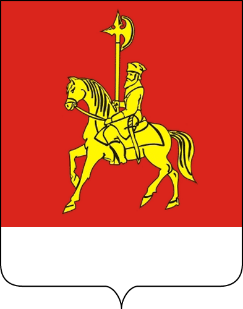 АДМИНИСТРАЦИЯ КАРАТУЗСКОГО РАЙОНАПОСТАНОВЛЕНИЕ13.11.2023	с. Каратузское	1068-пО создании экстренной муниципальной психологической службы на территории Каратузского  районаВ соответствии с Федеральным законом от 29.12.2012 № 273-ФЗ «Об образовании Российской Федерации», Концепцией № СК-7/07ВН развития психологической службы в системе общего образования и среднего профессионального образования в Российской Федерации на период до 2025 года от 20.05.2022 года, Постановлением Комиссии по делам несовершеннолетних и защите их прав Красноярского края от 27.02.2023 № 1-кдн «Об итогах работы органов и учреждений системы профилактики края по профилактике безнадзорности и правонарушений несовершеннолетних в 2022 году и мерах по дальнейшему совершенствованию и развитию региональной системы профилактики безнадзорности и правонарушений несовершеннолетних», ПОСТАНОВЛЯЮ:Утвердить Положение об экстренной муниципальной психологической службе на территории Каратузского района  (приложению № 1).Утвердить состав экстренной муниципальной психологической службы на территории Каратузского  района (приложению № 2).Контроль за исполнением настоящего постановления возложить на заместителя главы района по социальным вопросам А.А. Савина. Постановление вступает в силу в день, следующий за днем опубликования в периодическом печатном издании «Вести Муниципального образования «Каратузский район».Глава района                                                                                           К.А. ТюнинПоложениеоб экстренной муниципальной психологической службе на территории Каратузского районаОбщие положения	1.1. Служба экстренной психологической помощи (далее по тексту – Служба) предназначена для консультативной помощи на территории Каратузского  района с целью оказания экстренной психологической помощи лицам, находящимся в кризисной ситуации, предотвращения суицидальных и иных опасных действий.	1.2. Служба в своей деятельности руководствуется соответствующими нормативными правовыми актами Российской Федерации, Красноярского края, Каратузского  района.	1.3. Служба осуществляет свою деятельность во взаимодействии с заинтересованными исполнительными органами государственной власти, органами системы профилактики безнадзорности и правонарушений несовершеннолетних и иными организациями.Организационная  структура2.1. Службу возглавляет Председатель экстренной муниципальной психологической службы.	2.2.Председатель планирует, организует и анализирует работу Службы, принимает решения по усовершенствованию оказания профилактической консультативной помощи несовершеннолетним, родителям (законным представителям).Основные цели и задачиОрганизация работы по оказанию экстренной психологической помощи детям и их родителям (законным представителям) экстренной консультативно - психологической помощи, в том числе в случаях жестокого обращения и насилия в отношении детей.Психологическое консультирование несовершеннолетних, снижение психологического дискомфорта, уровня агрессии у несовершеннолетних, включая аутоагрессию и суицид.Информационное консультирование родителей (законных представителей) несовершеннолетних с целью установления их связи с другими социальными службами и специалистами (врачами психиатрами, врачами психиатрами-наркологами, врачами психотерапевтами, юристами, социальными работниками и др.).Функции СлужбыВ соответствии с возложенными задачами Служба осуществляет:Организацию	 работы	 по обеспечению доступной, своевременной и квалифицированной психологической помощи несовершеннолетним и их родителям.Помощь в случае нарушения прав и законных интересов несовершеннолетних. 4.3.Проведение информационного консультирования детей, родителей с целью установления их связи с другими службами и специалистами.4.4.Создание необходимых условий для консультативной деятельности специалистов.Порядок оказания услугКонсультативная психологическая помощь оказывается по официальному запросу, направленному в КДП, и (или) в Управление образования администрации Каратузского района, и (или) в отдел диагностики и консультирования МБОУ ДО «Центр «Радуга».Продолжительность одной консультации определяется индивидуально, в зависимости от содержания обращения.Обращение в Службу регистрируется в журнале обращений, где кратко описывается содержание беседы, указываются принятые меры (совет и его содержание, и т.п.).При информировании общественности о конкретных случаях обращений граждан запрещается конкретизировать детали, которые могут раскрыть личность обратившихся.Взаимоотношения с другими подразделениямиДля выполнения функций и реализации прав Служба взаимодействует:С государственными, муниципальными, общественными службами психологической помощи, кризисными службами, службами социальной помощи.Со специалистами по вопросам профессионального взаимодействия и обмена информацией.С отечественными и зарубежными (международными) государственными, общественными, религиозными учреждениями, движениями, ассоциациями, фондами и т.п. с целью установления деловых контактов, сотрудничества, информационного обмена. Обязанности СлужбыВ соответствии с целями и функциями Службы в ее обязанности входят: 7.1.Качественное психологическое консультирование обратившихся.Аккуратность, своевременность и точность оформления отчетной и иной рабочей документации специалистами службы.Применение современных методик психологического консультирования специалистами службы.Права СлужбыСлужба имеет право:Осуществлять статистический и тематический учет обращений в Службу с целью выявления и анализа наиболее актуальных проблем в области психологического консультирования.Проводить совещания и участвовать в совещаниях, проводимых в учреждении по вопросам, касающимся деятельности Службы.Организовывать и проводить семинары, конференции и др. в области оказания экстренной психологической помощи.Осуществлять исследовательскую деятельность в области оказания экстренной психологической помощи.Проводить научно-практические мероприятия в соответствии с задачами Службы. Свободно распространять информацию в средствах массовой информации о своей деятельности, за исключением сведений конфиденциального характера, распространение которых ограничено.Ответственность9.1.Сотрудники Службы несут персональную ответственность за незаконное распространение сведений, составляющих служебную тайну (в соответствии с нормами Федерального законодательства)               Приложение № 2  к постановлению администрации Каратузского района                                                                              от 13.11.2023 № 1068-пСоставэкстренной муниципальной психологической службы на территории Каратузского  районаАДМИНИСТРАЦИЯ КАРАТУЗСКОГО РАЙОНАПОСТАНОВЛЕНИЕ14.11.2023                                   с. Каратузское                                       № 1072-пО проведении отбора посредством запроса предложений получателей субсидии малого и среднего предпринимательства и самозанятых гражданна возмещение затрат при осуществлении предпринимательской деятельностиВ целях создания благоприятных условий, способствующих устойчивому функционированию и развитию малого и среднего предпринимательства, в соответствии  с подпрограммой «Финансовая поддержка малого  и среднего предпринимательства» (мероприятие «Расходы на реализацию муниципальной программы развития субъектов малого и среднего предпринимательства») муниципальной программы «Развитие малого и среднего предпринимательства в Каратузском районе», руководствуясь ст. 26-28 Устава муниципального образования «Каратузский район» ПОСТАНОВЛЯЮ:1. Отделу экономики, производства и развития предпринимательства администрации района провести отбора посредством запроса предложений получателей субсидии малого и среднего предпринимательства и самозанятых граждан на возмещение затрат при осуществлении предпринимательской деятельности с 23 ноября 2023 по 04 декабря 2023 включительно.2. Отделу экономики, производства и развития предпринимательства администрации района опубликовать информацию о проведении отбора, согласно приложению  1 к настоящему постановлению в  периодическом печатном издании «Вести муниципального образования «Каратузский район» и на официальном сайте администрации района karatuzraion.ru.3. Контроль за исполнением настоящего постановления возложить на заместителя главы района по финансам, экономике - руководителя финансового управления Е.С. Мигла.4. Постановление  вступает в силу  в день,  следующий за днем его  официального опубликования в периодическом печатном издании «Вести муниципального образования «Каратузский район»».Глава района                                                                                           К.А. ТюнинПриложение к постановлению администрации Каратузского района от 14.11.2023  № 1072-пИНФОРМАЦИЯо проведении отбора посредством запроса предложений получателей субсидии малого и среднего предпринимательства и самозанятым гражданам на возмещение затрат при осуществлении предпринимательской деятельностиВ рамках  реализации  мероприятий  подпрограммы «Финансовая поддержка малого и среднего предпринимательства» муниципальной программы «Развитие малого и среднего предпринимательства в Каратузском районе», утвержденной постановлением администрации Каратузского района от 31 октября 2013 года № 1127-п (далее – муниципальная Программа) администрация Каратузского района объявляет, о проведении отбора посредством запроса предложений получателей субсидии малого и среднего предпринимательства и самозанятых граждан на возмещение затрат при осуществлении предпринимательской деятельности.  Порядок предоставления субъектам малого и среднего предпринимательства и самозанятым гражданам  субсидий на возмещение затрат при осуществлении предпринимательской деятельности утвержден постановлением администрацией Каратузского от 04.10.2023 № 919-п «Об утверждении порядка предоставления субсидий субъектам малого и среднего предпринимательства и самозанятым гражданам на возмещение затрат при осуществлении предпринимательской деятельности»  (далее Порядок).Субсидия предоставляется в целях возмещения затрат, связанных с производством (реализацией) товаров, выполнением работ, оказанием услуг, понесенных в течение календарного года, предшествующего году подачи и в году подачи в период до даты подачи, связанных с производством товаров, выполнением работ, оказанием услуг, в том числе:        -на возмещение части затрат на подключение к инженерной инфраструктуре, аренду объектов государственного и муниципального имущества, текущему ремонту здания (помещения), приобретению оборудования, мебели и оргтехники;-на возмещение части затрат, связанных с оплатой первоначального (авансового) лизингового взноса и (или) очередных лизинговых платежей по заключенным договорам лизинга (сублизинга) оборудования;-на возмещение части затрат на уплату процентов по кредитам на приобретение оборудования;-на возмещение части затрат, связанных с сертификацией (декларированием) продукции (продовольственного сырья, товаров, работ, услуг), лицензированием деятельности;-на возмещение части затрат, связанных с обучением, подготовкой и переподготовкой персонала;-на возмещение части затрат на выплату по передаче прав на франшизу (паушальный взнос);-на возмещение части затрат, связанных с оплатой первоначальных страховых взносов и (или) очередных страховых взносов по заключенным договорам страхования имущества, в том числе спецтехники, транспорта, оборудования, необходимого для осуществления предпринимательской деятельности.Размер субсидии составляет до 50 процентов произведенных затрат, и в сумме не более 500 тыс. рублей субъекту малого и среднего предпринимательства и не более 100 тыс. рублей самозанятому гражданину. При этом поддержка предоставляется одному и тому же получателю поддержки не чаще одного раза в течение двух лет.Категория получателей субсидии – Категории получателей субсидии, имеющих право на получение субсидии, - субъекты малого и среднего предпринимательства, а также самозанятые граждане.Срок проведения отбора – с 23.11.2023 по 04.12.2023;Время подачи заявок – в рабочие дни с 8.00 часов до 12.00 часов 
и с 13.00 часов до 16.00 часов (время местное).Наименование, местонахождение, почтовый адрес, адрес электронной 662850, село Каратузское, ул. Советская, д. 21, кабинет 302.Почтовый адрес для направления заявок: 662850, Красноярский край, село Каратузское, ул. Советская, д. 21, кабинет 302.Адрес электронной почты: econ@kararuzraion.ru.Контактные телефоны для получения консультаций по вопросам подготовки документов на участие в конкурсном отборе и направление заявок:8(391) 37-21-8-37 Заявитель должен соответствовать следующим критериям   (в соответствии с  разделом 2  Порядка «предоставления субсидий субъектам малого и среднего предпринимательства и самозанятым гражданам на возмещение затрат при осуществлении предпринимательской деятельности» далее - Порядок):- осуществлять финансово-хозяйственную деятельность на территории Каратузского района;- включен в Единый реестр субъектов малого и среднего предпринимательства;- иметь отсутствие неисполненной обязанности по уплате налогов, сборов, страховых взносов, пеней, штрафов, процентов, подлежащих уплате в соответствии с законодательством Российской Федерации о налогах и сборах;- должна отсутствовать задолженность по налоговым и иным обязательным платежам в бюджетную систему Российской Федерации и внебюджетные государственные фонды на дату формирования справки территориальных органов Федеральной налоговой службы и ОСФР по Красноярскому краю;- юридические лица не должны находиться в процессе реорганизации (за исключением реорганизации в форме присоединения к юридическому лицу, являющемуся участником отбора, другого юридического лица), ликвидации, в отношении них не введена процедура банкротства, деятельность участника отбора не приостановлена в порядке, предусмотренном законодательством Российской Федерации, а индивидуальные предприниматели не должны прекратить деятельностьв качестве индивидуального предпринимателя;- участники отбора не должны являться иностранными юридическими лицами, в том числе местом регистрации которых является государство или территория, включенные в утверждаемый Министерством финансов Российской Федерации перечень государств и территорий, используемых для промежуточного (офшорного) владения активами в Российской Федерации, а также российскими юридическими лицами, в уставном (складочном) капитале которых доля прямого или косвенного (через третьих лиц) участия офшорных компаний в совокупности превышает 25 процентов (если иное не предусмотрено законодательством Российской Федерации);- не должен получать средства из местного бюджета на основании иных муниципальных правовых актов на цели, указанные в пункте 1.5 настоящего Порядка;Поддержка не может оказываться в отношении заявителей – субъектов малого и среднего предпринимательства:являющихся кредитными организациями, страховыми организациями (за исключением потребительских кооперативов), инвестиционными фондами, негосударственными пенсионными фондами, профессиональными участниками рынка ценных бумаг, ломбардами;являющихся участниками соглашений о разделе продукции;осуществляющих предпринимательскую деятельность в сфере игорного бизнеса;являющихся в порядке, установленном законодательством Российской Федерации о валютном регулировании и валютном контроле, нерезидентами Российской Федерации, за исключением случаев, предусмотренных международными договорами Российской Федерации; не указано в краевом порядке, но есть у нас в других порядках; осуществляющих производство и (или) реализацию подакцизных товаров, а также добычу и (или) реализацию полезных ископаемых,
за исключением общераспространенных полезных ископаемых;не представивших документы, определенные пунктом 2.13 настоящего Порядка, или представивших недостоверные сведения и документы;не выполнивших условия оказания поддержки;ранее в отношении заявителя - субъекта малого или среднего предпринимательства было принято решение об оказании аналогичной поддержки (поддержки, условия оказания которой совпадают, включая форму, вид поддержки и цели ее оказания) и сроки ее оказания не истекли;с даты признания субъекта малого или среднего предпринимательства совершившим нарушение порядка и условий оказания поддержки прошло менее одного года, за исключением случая более раннего устранения субъектом малого или среднего предпринимательства такого нарушения при условии соблюдения им срока устранения такого нарушения, установленного органом или организацией, оказавшими поддержку, а в случае, если нарушение порядка и условий оказания поддержки связано с нецелевым использованием средств поддержки или представлением недостоверных сведений и документов, с даты признания субъекта малого или среднего предпринимательства совершившим такое нарушение прошло менее трех лет. Положения, предусмотренные настоящим пунктом, распространяются на виды поддержки, в отношении которых органом или организацией, оказавшими поддержку, выявлены нарушения субъектом малого или среднего предпринимательства порядка и условий оказания поддержки;не включенных в Единый реестр субъектов малого и среднего предпринимательства;имеющим неисполненную обязанность по уплате налогов, сборов, страховых взносов, пеней, штрафов, процентов, подлежащих уплате в соответствии с законодательством Российской Федерации о налогах и сборах;являющихся получателями иных мер финансовой поддержки
на осуществление предпринимательской деятельности, предоставляемой
в соответствии с постановлением Правительства Красноярского края
от 30.08.2012 № 429-п «Об утверждении Порядка, условий и размера предоставления единовременной финансовой помощи при государственной регистрации в качестве юридического лица, индивидуального предпринимателя либо крестьянского (фермерского) хозяйства гражданам, признанным в установленном порядке безработными, и гражданам, признанным в установленном порядке безработными, прошедшим профессиональное обучение или получившим дополнительное профессиональное образование по направлению краевых государственных учреждений службы занятости населения, а также единовременной финансовой помощи на подготовку документов для соответствующей государственной регистрации, перечня расходов, на финансирование которых предоставляется единовременная финансовая помощь, порядка подтверждения получателем единовременной помощи исполнения условий ее предоставления и целевого использования средств единовременной финансовой помощи, порядка возврата средств единовременной финансовой помощи в случае нарушения условий, установленных при ее предоставлении» (далее - Постановление Правительства от 30.08.2012 №429-п), а также Порядком назначения государственной социальной помощи на основании социального контракта отдельным категориям граждан, утвержденным подпрограммой «Повышение качества жизни отдельных категорий граждан, степени их социальной защищенности» государственной программы «Развитие системы социальной поддержки граждан», утвержденной постановлением Правительства Красноярского края
от 30.09.2013 № 507-п (далее – постановление Правительства от 30.09.2013 №507-п), если такие меры финансовой поддержки были оказаны получателю в течение 12 месяцев, предшествующих месяцу подачи заявки получателем.Самозанятые граждане должны осуществлять деятельность в качестве налогоплательщика «Налог на профессиональный доход» в течение периода не менее трех месяцев до даты подачи заявки в администрацию Каратузского района.Размер поддержки составляет до 50 процентов произведенных затрат, и в сумме не более 500 тыс. рублей субъекту малого и среднего предпринимательства и не более 100 тыс. рублей самозанятому гражданину. При этом поддержка предоставляется одному и тому же получателю поддержки не чаще одного раза в течение двух лет. Участник отбора предоставляет в администрацию Каратузского район :1) заявление на предоставление субсидии по форме согласно приложению 2 к Порядку;2) справку об отсутствии неисполненной обязанности по уплате налогов, сборов, страховых взносов, пеней, штрафов, процентов, подлежащих уплате в соответствии с законодательством Российской Федерации о налогах и сборах полученную в срок не ранее 30 календарных дней до даты подачи заявки (предоставляется по инициативе заявителя); 3) выписку из штатного расписания заявителя;4) обязательство заявителя о сохранении численности занятых сотрудников и уровня заработной платы не ниже минимального размера оплаты труда с учетом районного коэффициента и северной надбавки (для субъектов малого и среднего предпринимательства, имеющих работников);5) обязательство заявителя не прекращать деятельность в течение 24 месяцев после получения субсидии;6) выписку из единого реестра субъектов малого и среднего предпринимательства, полученную заявителем не ранее 20 рабочих дней до даты подачи заявки (представляется по собственной инициативе); 7) копию отчетности по форме 1151111 «Расчет по страховым взносам», утвержденной Приказом Федеральной налоговой службы России от 29.09.2022 N ЕД-7-11/87@ за последний отчетный период с отметкой о принятии соответствующего контролирующего органа;8) заверенные копии бухгалтерского баланса (форма № 1), отчета о финансовых результатах (форма № 2) и приложений к ним при общеустановленной системе налогообложения;9) для субъектов малого и среднего предпринимательства, применявших в отчетном периоде специальные режимы налогообложения справку об имущественном и финансовом состоянии по форме согласно приложению № 3 к Порядку за предшествующий календарный год, (вновь созданные организации или вновь зарегистрированные индивидуальные предприниматели и крестьянские (фермерские) хозяйства представляют справку за период, прошедший со дня их государственной регистрации);10) документ, подтверждающий полномочия представителя заявителя, а также копию паспорта или иного документа, удостоверяющего личность представителя заявителя;11) в случае если заявитель является вновь созданным юридическим лицом или вновь зарегистрированным индивидуальным предпринимателем, заявление о соответствии условиям отнесения к субъектам малого и среднего предпринимательства по форме согласно приложению  4 к Порядку;12) согласие на обработку персональных данных согласно приложению  № 5 к Порядку;13) копии договоров на оказание услуг, на выполнение работ, на приобретение оборудования, мебели, оргтехники (в т.ч. договор лизинга оборудования с приложением договора купли-продажи предмета лизинга) и т.д. В случае приобретения оборудования, мебели, оргтехники в торговых точках за наличный расчет,  не превышающий ста тысяч рублей, копии договоров не предоставляются; 14) копии кредитных договоров с графиком погашения кредита и оплаты процентов по нему;15) копии платежных документов, подтверждающих оплату приобретенного оборудования, мебели, оргтехники (в случае безналичного расчета - копии платежных поручений, инкассовых поручений, платежных требований, платежных ордеров, в случае наличного расчета -  копии кассовых чеков, квитанций к приходным кассовым ордерам);16) копии платежных документов, подтверждающих оплату по кредиту согласно графику платежей, в том числе оплаты процентов по кредиту;17) справка об уплате основного долга и процентов по кредитному договору;18) копии документов, подтверждающих передачу предмета лизинга во временное владение и пользование, либо указывающих сроки его будущей поставки;19) копии платежных документов, подтверждающих оплату первого взноса (аванса) в сроки, предусмотренные договорами лизинга оборудования;20)  копии счетов-фактур, счетов (за исключением случаев, предусмотренных законодательством, когда счет-фактура может не составляться поставщиком (исполнителем, подрядчиком);21) копии документов, подтверждающих получение оборудования, мебели и оргтехники: товарные (или товарно-транспортные) накладные, акты приема-передачи товара, акты приемки предмета лизинга, акт прием выполненных работ, акт оказанных услуг;22) копии сметных расчетов, копия акта о приемке выполненных работ (форма КС-2), копия справки о стоимости выполненных работ и затрат (форма КС-3), копии документов, подтверждающие оплату (платежные документы), копии технических условий на подключение к сетям;23) технико-экономическое обоснование (ТЭО) по форме приложения №7 к настоящему Порядку;24) копии платежных документов, подтверждающих оплату паушального взноса по франшизе;25) копию документа, подтверждающего передачу прав по коммерческой концессии (франшизе).         26)  обязательство субъекта малого и среднего предпринимательства не прекращать деятельность в течение 24 месяцев после получения субсидии;27)  заявители, являющиеся самозанятыми гражданами, представляют:а) справку о постановке на учет (снятии с учета) физического лица или индивидуального предпринимателя в качестве налогоплательщика «Налог на профессиональный доход» (форма КНД 1122035) в течение периода не менее трех месяцев до даты подачи заявки; б) справку о полученных доходах и уплаченных налогах (форма КНД 1122036);в) справку кредитной организации о реквизитах счета для рублевых и валютных зачислений на карту.г) обязательство самозанятого гражданина не прекращать деятельность в течение 12 месяцев после получения поддержки.3.3. Копии представляемых заявителем документов, должны быть прошнурованы, пронумерованы, опечатаны с указанием количества листов, подписаны и заверены печатью заявителя (при наличии).Результаты отбора – предоставление финансовой поддержки в форме субсидии. Предоставление субсидии на возмещение затрат, связанных с производством (реализацией) товаров, выполнением работ, оказанием услуг.Порядок отзыва заявок участниками конкурсного отбора, порядок возврата заявок участникам конкурсного отбора, определяющего, в том числе основания возврата заявок участников конкурсного отбора, порядок внесения изменений в заявки участников конкурсного отбора.Субъект малого и среднего предпринимательства вправе отозвать заявку путем письменного обращения в администрацию Каратузского района. Уведомление об изменении или отзыве заявки оформляется в произвольной форме, и должно поступить не позднее срока окончания приема заявок. Администрация в течение 5 рабочих дней, следующих за днем поступления заявления об отзыве заявки, направляет участнику конкурсного отбора уведомление о возврате заявки способом, указанным в заявлении.Основаниями для возврата заявки являются:1) поступление обращения об отзыве заявки;2) признание отбора несостоявшимся; 3) поступление заявки после даты окончания приема заявок, указанного 
в объявлении. В случае получения уведомления о необходимости доработки заявки, заявитель вправе повторно подать в установленном порядке доработанную заявку, при условии соблюдения сроков проведения конкурса-отбора.Правила рассмотрения и оценки заявок ( в соответствии с п.3.7.-3.14. Порядка)-Заявки на участие в отборе регистрируются Администрацией в лице  специалиста отдела экономики, производства и развития предпринимательства (далее специалист отдела) в журнале регистрации в день ее поступления с указанием номера регистрационной записи, даты и время поступления.- Документы, предоставленные заявителем позже установленного срока, не регистрируются и не рассматриваются, возвращаются заявителю почтовым отправлением в течение 5 рабочих дней со дня получения.- Специалист отдела в течение 5 рабочих дней осуществляет проверку заявок на соответствие требованиям, предъявляемым  пунктом 3.2. настоящего Порядка.  По результатам проверки определяет, и заявки, требующие доработки, о чем заявитель уведомляется письменно с мотивированным обоснованием в течение трех рабочих дней по адресу электронной почты заявителя или по почтовому адресу, указанным в заявлении о предоставлении субсидии. - В случае получения уведомления о необходимости доработки заявки, заявитель вправе повторно подать в установленном порядке доработанную заявку, при условии соблюдения сроков проведения отбора.      - Основанием для отклонения заявки участника запроса предложений  на стадии рассмотрения и оценки предложений (заявок) является:а) несоответствие участника запроса предложений требованиям, установленным в пункте 2.1 настоящего Порядка;б) несоответствие представленных участником отбора заявки и документов  требованиям к заявкам и документам участников  запроса предложений, установленным в пункте 3.2;в) недостоверность представленной участником запроса предложений  информации, в том числе информации о месте нахождения и адресе юридического лица;г) подача участником запроса предложений заявки после даты и (или) времени, определенных во время отбора заявок;        - Заявки, соответствующие требованиям Порядка специалист отдела  предоставляет на оценку комиссии по отбору заявок субъектов малого и среднего предпринимательства и физических лиц, применяющих специальный налоговый режим «Налог на профессиональный доход» на  право получения финансовой поддержки, утвержденную постановлением администрации Каратузского района от 04.07.2023 № 631-п. Комиссия  производит выезд на место осуществления деятельности заявителя и осмотр недвижимого имущества (объекта строительства, реконструкции, капитального ремонта), а также приобретенного оборудования, планируемого к субсидированию, на соответствие представленных документов заявителем.- Заседание комиссии проводится не позднее 10 рабочих дней с момента окончания приема заявок. Заседание считается правомочным, если на нем присутствуют не менее половины ее членов.Комиссия рассматривает предоставленные заявки на соответствие условиям настоящего Порядка, а также устанавливает приоритетность по видам деятельности в соответствии с приложением  1 к настоящему Порядку.- Субсидия предоставляется заявителям по очередности места в рейтинге социально-экономической значимости заявок, начиная от первой, в пределах суммы выделенной субсидии бюджету Каратузского района из краевого бюджета и средств районного бюджета, согласно муниципальной программы на текущий финансовый год.Заявка, сумма выплат по которой превышает нераспределенный остаток бюджетных ассигнований, финансируется в сумме указанного остатка. - По результатам оценки предоставленных документов комиссия принимает решение рекомендовать администрации Каратузского района о предоставлении субсидии, либо отказе о предоставлении субсидии.Порядок предоставления заявителям разъяснений положений объявления, даты начала и окончания срока такого предоставления.Участники конкурсного отбора в течение срока подачи заявок получают  в администрации Каратузского района (каб. 302) разъяснения положений объявления при личном обращении 
(на личном приеме, в телефонном режиме) или в электронной форме.Срок, в течение которого получатель субсидии должен подписать соглашение о предоставлении субсидии
в соответствии с пунктом 3.17 Порядка.Администрация Каратузского района в течение 5 рабочих дней после издания распоряжения заключает с заявителем соглашение на предоставление субсидии (далее – соглашение) согласно приложению  8 к Порядку, в случае если заявитель относится к субъекту малого и среднего предпринимательства, или согласно приложению  9 к Порядку, в случае если заявитель - физическое лицо, применяющее специальный налоговый режим «Налог на профессиональный доход». Условия признания заявителя отбора уклонившимся от заключения соглашения о предоставлении субсидии.	 	Условиями признания победителя (победителей) конкурсного отбора уклонившимся от заключения соглашения о предоставлении субсидии (далее – соглашение) являются:	1) не подписание соглашения победителем конкурсного отбора в срок, указанный в  абзаце втором пункта 3.17 Порядка;	2) отказ от заключения соглашение и направление об этом 
в администрацию Каратузского района письменного уведомления.	Признание получателя субсидии уклонившимся от заключения соглашения оформляется распоряжением администрации.АДМИНИСТРАЦИЯ КАРАТУЗСКОГО РАЙОНА          ПОСТАНОВЛЕНИЕ   13.11.2023                                  с. Каратузское                                     №  1065-п О назначении публичных слушаний по рассмотрению схем расположения земельных участков, расположенных под многоквартирными жилыми домами, на кадастровом плане территории в  с.Каратузское, Каратузского района, Красноярского краяВ соответствии со статьей 5.1 Градостроительного кодекса Российской Федерации, пунктом 2.1 статьи 11.10 Земельного кодекса Российской Федерации, Федеральным законом от 06.10.2003 № 131-ФЗ «Об общих принципах организации местного самоуправления в Российской Федерации», пунктом 2 статьи 7 Федерального закона от 14.03.2022 № 58-ФЗ «О внесении изменений в отдельные законодательные акты Российской Федерации», Постановления администрации Каратузского района от 30.11.2017г. № 1266-п «Об утверждении административного регламента по предоставлению муниципальной услуги «Принятие решения о подготовке и утверждении документации по планировке территории», Решением Каратузского районного совета депутатов №17-177 от 13.12.2022 «О внесении изменений и дополнений в решение Каратузского районного Совета депутатов от 21.12.2017 № 18-148 «О внесении изменений Правила землепользования и застройки сельсоветов Муниципального образования «Каратузский район» (в редакции от 16.02.2021 № 04-42 «О внесении изменений в Правила землепользования и застройки сельсоветов Муниципального образования «Каратузский район»), опубликованные в периодическом печатном издании Вести муниципального образования «Каратузский район» №58 от 16.12.2022, руководствуясь Положением «О порядке проведения публичных слушаний в Каратузском районе, утвержденным решением Каратузского районного Совета депутатов от 20.02.2020года № 31-272 и ст. 37 Устава муниципального образования «Каратузский район»,  ПОСТАНОВЛЯЮ:1.Назначить публичные слушания по рассмотрению схем расположения земельных участков, расположенных под многоквартирными жилыми домами, на кадастровом плане территории (далее соответственно – публичные слушания, схемы):площадью 631 кв.м, находящийся по адресу: ул. Шевченко, 10, с. Каратузское, Красноярский край;площадью 830 кв.м, находящийся по адресу: ул. Шевченко, 8, с. Каратузское, Красноярский край;площадью 920 кв.м, находящийся по адресу: ул. Шевченко, 6, с. Каратузское, Красноярский край;площадью 1007 кв.м, находящийся по адресу: ул. Шевченко, 4, с. Каратузское, Красноярский край;площадью 1696 кв.м, находящийся по адресу: ул. Пушкина, 31, с. Каратузское, Красноярский край;площадью 1772 кв.м, находящийся по адресу: ул. Пушкина, 29, с. Каратузское, Красноярский край;площадью 504 кв.м, находящийся по адресу: ул. Колхозная, 48, с. Каратузское, Красноярский край;площадью 1785 кв.м, находящийся по адресу: ул. Кирова, 14, с. Каратузское, Красноярский край;площадью 1025 кв.м, находящийся по адресу: ул. Зеленая, 3, с. Каратузское, Красноярский край;2.Определить:2.1.срок проведения публичных слушаний: с  21.11.2023 по 11.12.2023;2.2.организатором проведения публичных слушаний: отдел земельных и имущественных отношений администрации Каратузского района(далее – организатор публичных слушаний).3.Организатору публичных слушаний:3.1.в срок до 21.11.2023:3.1.1.разместить оповещение о начале публичных слушаний (далее – оповещение) на информационном стенде, расположенном около помещения организатора публичных слушаний, расположенном по адресу: ул. Советская, д.21,с.Каратузское,3эт.каб.310, а также на официальном сайте Администрации Каратузского района в информационно-телекоммуникационной сети «Интернет» (далее – сеть «Интернет»), раздел «http://karatuzraion.ru/»,);3.1.2.официально опубликовать оповещение в официальном печатном издании – газете в периодическом печатном издании «Вести муниципального образования «Каратузский район»».3.2.в срок до 21.11.2023 обеспечить размещение схем, указанных в пункте 1 настоящего постановления, на официальном сайте Администрации Каратузского района в сети «Интернет» в разделе «http://karatuzraion.ru/»;3.3.с 21.11.2023 по 11.12.2023:3.3.1.организовать и провести экспозицию материалов, являющихся вопросом публичных слушаний (далее — экспозиция), а также консультирование посетителей экспозиции в помещении, расположенном в помещении организатора публичных слушаний по адресу, указанному в подпункте 3.1.1 настоящего пункта.Часы работы экспозиции: в рабочие дни с понедельника по четверг — с 08.00 до 17.00 часов (обеденный перерыв: с 12.00 до 13.00 часов), в пятницу — с 08.00 до 14.00 часов (обеденный перерыв: с 12.00 до 13.00 часов), по местному времени;3.3.2.организовать прием и учет поступивших предложений по публичным слушаниям:3.3.2.1.в письменной или устной форме – в ходе проведения собрания участников публичных слушаний;3.3.2.2.в письменной форме – посредством почтовой связи по адресу организатора публичных слушаний, указанному в подпункте 3.1.1 настоящего пункта, с пометкой на конверте «О проведении публичных слушаний»;3.3.2.3.в форме электронного документа – посредством электронной почты по адресу:zem.karatux@yandex.ru;3.3.2.5.посредством записи в книге (журнале) учета посетителей экспозиции по рассмотрению схем, подлежащих рассмотрению на публичных слушаниях.Предложения и замечания, направленные по истечении срока, указанного в абзаце первом подпункта 3.3 настоящего пункта, не рассматриваются;3.4.провести собрание участников публичных слушаний по рассмотрению схем 12.12.2023 в 16.00 часов (по местному времени) по адресу : с.Каратузское, ул.Совестская, 21, 1 эт. (актовый зал);3.6.подготовить и оформить итоговый документ (протокол) публичных слушаний в срок до 13.12.2023;3.7.на основании итогового документа (протокола) публичных слушаний осуществить в срок до 14.12.2023 подготовку заключения о результатах публичных слушаний с указанием аргументированных рекомендаций о целесообразности или нецелесообразности учета внесенных участниками публичных слушаний предложений и замечаний и выводы по результатам публичных слушаний;3.8.обеспечить в срок до 18.12.2023 официальное опубликование заключения о результатах публичных слушаний в периодическом печатном издании «Вести муниципального образования «Каратузский район» и разместить его на официальном сайте Администрации  Каратузского района в сети «Интернет»;3.9.осуществить информирование лиц, внесших предложения и замечания, о принятом решении по предложениям и замечаниям, касающимся предмета публичных слушаний, путем направления им выписки (выписок) из протокола публичных слушаний.		 4.Настоящее  постановление вступает в силу в день, следующий за днём его официального опубликования в периодическом печатном издании «Вести муниципального образования «Каратузский район».Глава района                                                                                 К.А. ТюнинАДМИНИСТРАЦИЯ КАРАТУЗСКОГО РАЙОНАПОСТАНОВЛЕНИЕ14.11.2023                                 с. Каратузское			                № 1075-п                                                                                 Приложение к постановлению                                                                                 администрации Каратузского                                                                                 района от 14.11.2023 № 1075-пРасчет условной стоимости услуги по вывозу жидких бытовых отходов на 1 м2 жилья в месяцРасчет:  14490,38 м3 / 10 мес / 15016,91м2 *218,30руб = 21,06 руб/м2 в месяцАДМИНИСТРАЦИЯ КАРАТУЗСКОГО РАЙОНАПОСТАНОВЛЕНИЕ17.11.2023                                  с. Каратузское                                        № 1084-пО проведении районных соревнований по лыжным гонкам «Открытие зимнего сезона»В целях развития и популяризации лыжных гонок в Каратузском районе, пропаганды здорового образа жизни и повышения спортивного мастерства участников соревнований, ПОСТАНОВЛЯЮ:И.о. директору Муниципального бюджетного учреждения «Центр физической культуры и спорта «Каратузского района» (А.С. Россихину) совместно с и.о. директора Муниципального бюджетного учреждения дополнительного образования «Каратузская спортивная школа»                       (Володина Н.Н.), организовать и провести районные соревнования                      по лыжным гонкам «Открытие зимнего сезона» 25 ноября 2023 года                    на стадионе «Колос» с. Каратузское.Утвердить положение «О проведении районных соревнований              по лыжным гонкам «Открытие зимнего сезона» (Приложение №1).      3. Руководителям ФСК (физкультурно – спортивных клубов), директорам общеобразовательных школ подготовить и предоставить спортивные команды и принять участие в соревнованиях по лыжным гонкам.И.о. руководителю управления образования администрации Каратузского района (Дермер А.В.) организовать команды для участия в районных соревнованиях по лыжным гонкам.Постановление опубликовать на официальном сайте администрации Каратузского района.Контроль за исполнением настоящего постановления возложить            на Савина А.А. - заместителя главы района по социальным вопросам.Постановление вступает в силу со дня его подписания.И.о. главы  района                                                                                  Е.С. МиглаПОЛОЖЕНИЕО проведении районных соревнований  по лыжным гонкам                   «Открытие зимнего сезона»Цели и задачи:- популяризация лыжного спорта среди учащихся;- повышение спортивного мастерства участников;- привлечение учащихся к здоровому образу жизни;2.Участники соревнованийВ соревнованиях принимают участие учащиеся общеобразовательных школ Каратузского района.3.Руководство проведением соревнованийОбщее руководство осуществляет Муниципального бюджетного учреждения «Центр физической культуры и спорта «Каратузского района».Непосредственное руководство возлагается на судейскую коллегию, главный судья Круглик В.С., гл. секретарь Володина Н.Н.Судейская коллегия оставляет за собой право вносить изменения и дополнения в программу соревнований, о которых будет информировать дополнительно.4.Время и место проведенияРайонные соревнования по лыжным гонкам «Открытие  зимнего сезона» проводится 25 ноября 2023 года в 11:00 часов, по адресу село Каратузское, ул. Карла Маркса, 58, Стадион «Колос». Судейская коллегия, в 09:00 часов, в МБУ ДО «Каратузская СШ», по адресу: с. Каратузское, ул. Куйбышева, 3/2.5.Программа соревнований:Соревнования лично-командные.Состав команды неограничен.  Гладкая гонка.  Раздельный старт, по группам. Стиль свободный.   6.Определение победителей:Личное первенство определяется по лучшему времени, показанному на дистанциях. Командное первенство определяется по сумме очков за занятые места. В командный зачет идут по одному лучшему результату из каждой возрастной группы, очки согласно таблице (Приложение 1)7.Заявки на участие:Предварительные заявки на участие в первенстве необходимо направить по электронной почте dush_karatuz@mail.ru  до 25 ноября 2023 года. Оригинал заявки подаются в судейскую коллегию в день проведения соревнований.  8.НаграждениеВ личном первенстве победители и призеры награждаются грамотами, медалями. В командном зачёте команды, занявшие 1, 2, 3 место, награждаются грамотами.Приложение 1ТАБЛИЦАНачисления очков 1 место - 20 очков2 место - 17 очков3 место - 15 очков4 место - 14 очков5 место - 13 очков6 место - 12 очков7 место - 11 очков8 место - 10 очков9 место - 9 очков10 место - 8 очков11 место - 7 очков12 место - 6 очков13 место - 5 очков14 место - 4 очков15 место - 3 очков16 место - 2 очкови т.д. начисляется 1 очка.Приложение 2Форма заявки ЗаявкаНа участие в районных соревнованиях по лыжным гонкам                                      «Открытие зимнего сезона»от команды ________________________________________________наименование организации   __________2023 г.                                                                 с. КаратузскоеК соревнованиям допущено: __________ человек.Врач (подпись и печать): ___________________ (_____________)Представитель команды: _________________ (_____________)Правильность заявки подтверждаю:Руководитель (подпись и печать): _________________ (_____________)АДМИНИСТРАЦИЯ КАРАТУЗСКОГО РАЙОНАПОСТАНОВЛЕНИЕ14.11.2023                                  с. Каратузское                                        № 1074-пОб утверждении Положения о порядке реализации функций по выявлению, оценке объектов накопленного вреда окружающей среде, организации ликвидации накопленного вреда окружающей среде на территории   муниципального образования «Каратузский район»В целях реализации функций по выявлению, оценке объектов накопленного вреда окружающей среде, организации ликвидации накопленного вреда окружающей среде на территории   муниципального образования «Каратузский район», руководствуясь статьями 80.1, 80.2 Федерального закона от 10.01.2002 № 7-ФЗ «Об охране окружающей среды», постановлением Правительства РФ от 13.04.2017 № 445 «Об утверждении Правил ведения государственного реестра объектов накопленного вреда окружающей среде», постановлением Правительства РФ от 04.05.2018 № 542 «Об утверждении Правил организации работ по ликвидации накопленного вреда окружающей среде», руководствуясь статьей 26-28  Устава муниципального образования «Каратузский район» ПОСТАНОВЛЯЮ:1. Утвердить Положение о порядке реализации функций по выявлению, оценке объектов накопленного вреда окружающей среде, организации ликвидации накопленного вреда окружающей среде на территории   муниципального образования «Каратузский район»2.Контроль за исполнением настоящего постановления возложить на заместителя главы района по жизнеобеспечению и оперативным вопросам администрации Каратузского района  Ю.В. Притворова. 3.Опубликовать настоящее постановление с приложением на официальном сайте администрации Каратузского района:http://2www.karatuzraion.ru/.4.Постановление вступает в силу в день, следующий за днём его официального опубликования в периодическом печатном издании Вести муниципального образования «Каратузский район»Глава района                                                                                       К.А. ТюнинПриложение к постановлению администрации Каратузского районаот 14.11.2023 № 1074-пПоложение о порядке реализации функций по выявлению, оценке объектов накопленного вреда окружающей среде, организации ликвидации накопленного вреда окружающей среде на территории  муниципального образования «Каратузский район» I. Общие положения1. Настоящее Положение определяет порядок осуществления администрацией муниципального образования «Каратузский район»      полномочий по выявлению, оценке объектов накопленного вреда окружающей среде, организации ликвидации накопленного вреда окружающей среде (далее – объекты) в соответствии со статьями 80.1, 80.2 Федерального закона от 10.01.2002 № 7-ФЗ «Об охране окружающей среды», постановлением Правительства РФ от 13.04.2017 № 445 «Об утверждении Правил ведения государственного реестра объектов накопленного вреда окружающей среде», постановлением Правительства РФ от 04.05.2018 № 542 «Об утверждении Правил организации работ по ликвидации накопленного вреда окружающей среде» (далее – Правила организации работ по ликвидации накопленного вреда окружающей среде). 2. Уполномоченным органом по реализации функций по выявлению, оценке объектов накопленного вреда окружающей среде, организации работ по ликвидации накопленного вреда окружающей среде является администрация муниципального образования «Каратузский район» в лице    специалиста по экологии, природопользованию и реализации лесной политики  администрации Каратузского района (далее – уполномоченный орган). 3. Уполномоченный орган осуществляет выявление, оценку объектов накопленного вреда окружающей среде, организацию ликвидации накопленного вреда окружающей среде в отношении объектов, находящихся в границах   муниципального образования «Каратузский район», в пределах своих полномочий в соответствии с законодательством, с учетом постановления Правительства Российской Федерации от 25.12.2019 № 1834 «О случаях организации работ по ликвидации накопленного вреда, выявления и оценки объектов накопленного вреда окружающей среде, а также о внесении изменений в некоторые акты Правительства Российской Федерации».II. Выявление и оценка объектов накопленного вреда окружающей среде4. Выявление объектов накопленного вреда окружающей среде осуществляется посредством инвентаризации и обследования территорий и акваторий, на которых в прошлом осуществлялась экономическая и иная деятельность и (или) на которых расположены бесхозяйные объекты капитального строительства и объекты размещения отходов. 5. Инвентаризация и обследование объектов накопленного вреда окружающей среде осуществляется путем визуального осмотра территории с применением фотосъемки и видеосъемки, изучения документов территориального планирования, судебных актов, формирования соответствующих запросов и обработки полученной информации от органов государственной власти Российской Федерации, Красноярского края, органов местного самоуправления муниципального образования «Каратузский район» и иных организаций. 6. В ходе инвентаризации осуществляется оценка объектов накопленного вреда окружающей среде в соответствии с требованиями пункта 2 статьи 80.1 Федерального закона от 10.01.2002 № 7-ФЗ «Об охране окружающей среды». 7. Учет объектов накопленного вреда окружающей среде осуществляется посредством их включения в государственный реестр объектов накопленного вреда окружающей среде (далее – государственный реестр), который ведется Министерством природных ресурсов и экологии Российской Федерации в установленном порядке. III. Направление заявления о включении в государственный реестр объектов накопленного вреда окружающей среде8. По результатам выявления и оценки объектов накопленного вреда окружающей среде уполномоченный орган представляет заявление о включении объекта накопленного вреда окружающей среде в государственный реестр в письменной форме в Министерство природных ресурсов и экологии Российской Федерации, в соответствии с требованиями постановления Правительства Российской Федерации от 13.04.2017 № 445 «Об утверждении Правил ведения государственного реестра объектов накопленного вреда окружающей среде». 9. В заявлении указывается наименование объекта накопленного вреда окружающей среде (при наличии), его фактическое местонахождение (с указанием кода по Общероссийскому классификатору территорий муниципальных образований и (или) Общероссийскому классификатору объектов административно-территориального деления по месту нахождения объекта), а также сведения о праве собственности на объект. 10. К заявлению прилагаются материалы выявления и оценки объекта, содержащие, в том числе сведения в соответствии с пунктом 2 статьи 80.1 Федерального закона от 10.01.2002 № 7-ФЗ «Об охране окружающей среды» (далее – материалы). 11. При изменении информации, содержащейся в заявлении и (или) в материалах, уполномоченный орган направляет в Министерство природных ресурсов и экологии Российской Федерации актуализированную информацию об объекте накопленного вреда окружающей среде. 12. Заявление, информация, указанные в пунктах 8, 11 настоящего Положения, направляются уполномоченным органом в Министерство природных ресурсов и экологии Российской Федерации посредством почтового отправления с описью вложения и уведомлением о вручении. 13. Уполномоченный орган вправе осуществлять закупку товаров, работ, услуг для обеспечения муниципальных нужд   муниципального образования «Каратузский район», возникающих при реализации полномочий по выявлению, оценке объектов накопленного вреда окружающей среде, в соответствии с законодательством Российской Федерации о контрактной системе в сфере закупок товаров, работ, услуг для обеспечения государственных и муниципальных нужд. IV. Ликвидация объекта накопленного вреда окружающей среде14. Ликвидация накопленного вреда организуются уполномоченным органом и проводятся в отношении объектов накопленного вреда окружающей среде, включенных в государственный реестр на основании заявления уполномоченного органа, в соответствии с Правилами организации ликвидации накопленного вреда окружающей среде, и включают в себя проведение необходимых обследований, в том числе инженерных изысканий, разработку проекта ликвидации накопленного вреда, его согласование и утверждение, проведение ликвидации накопленного вреда, контроль и приемку выполненных работ. 15. Проведение работ по разработке проекта ликвидации накопленного вреда, а также проведение ликвидации накопленного вреда осуществляется исполнителем, определенным уполномоченным органом в соответствии с законодательством Российской Федерации о контрактной системе в сфере закупок товаров, работ и услуг для обеспечения государственных и муниципальных нужд. 16. Обследования, в том числе инженерные изыскания, выполняются для получения сведений об объекте накопленного вреда окружающей среде (далее – объект накопленного вреда), необходимых для подготовки проекта работ по ликвидации накопленного вреда, включая сведения о нарушенных свойствах компонентов природной среды, фактических значениях физических, химических, биологических показателей состояния компонентов природной среды и (или) их совокупности и их фоновых значениях на прилегающей к объекту накопленного вреда территории (акватории), объеме нарушений, и включают проведение полевых и лабораторных исследований. 17. Ликвидация накопленного вреда проводится исполнителем в соответствии с проектом в сроки, предусмотренные муниципальным контрактом на проведение таких работ. 18. Уполномоченный орган осуществляет контроль за выполнением муниципального контракта на проведение ликвидации накопленного вреда в порядке, определенном законодательством Российской Федерации о контрактной системе в сфере закупок товаров, работ, услуг для обеспечения государственных и муниципальных нужд и настоящим Порядком. 19. Накопленный вред окружающей среде считается ликвидированным при наличии акта о приемке ликвидации накопленного вреда, составленного и подписанного исполнителем контракта, а также должностным лицом уполномоченного органа, согласовавшим проект ликвидации накопленного вреда.АДМИНИСТРАЦИЯ КАРАТУЗСКОГО РАЙОНАПОСТАНОВЛЕНИЕ17.11.2023			             с. Каратузское		                          №  1085-пОб утверждении типового кодекса этики и служебного поведения руководителей/директоров муниципальных учреждений, в отношении которых администрация Каратузского района осуществляет функции и полномочия учредителяВ соответствии со статьей 13.3 Федерального закона от 25.12.2008 № 273-ФЗ «О противодействии коррупции», Уставом муниципального образования «Каратузский район», ПОСТАНОВЛЯЮ:1. Утвердить прилагаемый Типовой Кодекс этики и служебного поведения руководителей/директоров муниципальных учреждений, в отношении которых администрация Каратузского района осуществляет функции и полномочия учредителя (далее – Типовой Кодекс).2. Ведущему специалисту отдела по взаимодействию с территориями, организационной работе и кадрам администрации Каратузского района       (О.Я. Ничковой):1) ознакомить с настоящим постановлением под подпись руководителей/ директоров муниципальных учреждений, в отношении которых администрация Каратузского района осуществляет функции и полномочия учредителя;2) внести изменения в трудовые договоры с руководителями директоров муниципальных учреждений, в отношении которых администрация Каратузского района осуществляет функции и полномочия учредителя, в части дополнения обязанностью по соблюдению Типового Кодекса.3. Разместить на официальном сайте администрации Каратузского района (http://karatuzraion.ru/) в информационно-телекоммуникационной сети «Интернет».4. Контроль за исполнением настоящего постановления возложить на начальника отдела по взаимодействию с территориями, организационной работе и кадрам администрации Каратузского района (О.А. Дэка).5. Постановление вступает в силу со дня опубликования в периодическом печатном издании Вести муниципального образования «Каратузский район».И.о. главы района					                                 Е.С. МиглаТиповой Кодексэтики и служебного поведения учреждений, в отношении которых администрация Каратузского района осуществляет функции и полномочия учредителя1. Общие положения1.1. Настоящий Типовой Кодекс этики и служебного поведения руководителей /директоров муниципальных учреждений, в отношении которых администрация Каратузского района осуществляет функции и полномочия учредителя (далее – Типовой Кодекс) представляет собой свод общих принципов профессиональной служебной этики и основных правил служебного поведения, которыми должны руководствоваться руководители/директора муниципальных учреждений, в отношении которых администрация Каратузского района осуществляет функции и полномочия учредителя (далее – Руководитель).1.2. Целью настоящего Типового Кодекса является установление этических норм и правил служебного поведения Руководителя для добросовестного выполнения им своей профессиональной деятельности, обеспечение единых норм поведения, содействие укреплению авторитета Руководителя, повышение доверия граждан к деятельности учреждений, в отношении которых администрация Каратузского района осуществляет функции и полномочия учредителя.1.3. Типовой Кодекс призван повысить эффективность выполнения Руководителем своих трудовых обязанностей.1.4. Руководитель обязан ознакомиться с положениями настоящего Типового Кодекса и соблюдать их в процессе своей трудовой деятельности.1.5. Каждый Руководитель должен принимать все необходимые меры для соблюдения положений настоящего Типового Кодекса.1.6. Знание и соблюдение Руководителем положений настоящего Типового Кодекса является одним из критериев оценки качества его трудовой деятельности.2. Основные принципы и правила служебного поведения Руководителя2.1. Руководитель обязан соблюдать Конституцию Российской Федерации, федеральные конституционные и федеральные законы, иные нормативные правовые акты Российской Федерации, Красноярского края, муниципальные нормативные правовые акты Каратузского района (далее – законы и иные нормативные правовые акты).2.2. Руководитель, осознавая ответственность перед государством, обществом и гражданами, призван:– исполнять трудовые обязанности добросовестно и на высоком профессиональном уровне;– исходить из того, что признание, соблюдение и защита прав и свобод человека и гражданина определяют основной смысл и содержание деятельности учреждения;– осуществлять свою деятельность в пределах предоставленных полномочий;– не оказывать предпочтения каким-либо профессиональным или социальным группам и организациям, быть независимым от влияния отдельных граждан, профессиональных или социальных групп и организаций;– исключать действия, связанные с влиянием каких-либо личных, имущественных (финансовых) и иных интересов, препятствующих добросовестному исполнению трудовых обязанностей;– соблюдать беспристрастность, исключающую возможность влияния на трудовую деятельность решений политических партий, иных общественных объединений;– соблюдать нормы служебной, профессиональной этики и правила делового поведения;– проявлять корректность и внимательность в обращении с гражданами, должностными лицами, своими работниками;– проявлять терпимость и уважение к обычаям и традициям народов России и других государств, учитывать культурные и иные особенности различных этнических, социальных групп и конфессий, способствовать межнациональному и межконфессиональному согласию;– воздерживаться от поведения, которое могло бы вызвать сомнение в добросовестном исполнении трудовых обязанностей, а также избегать конфликтных ситуаций, способных нанести ущерб его репутации или авторитету муниципального учреждения;– не использовать служебное положение для оказания влияния на деятельность государственных органов и органов местного самоуправления, организаций, должностных лиц, государственных и муниципальных служащих при решении вопросов личного характера;– воздерживаться от публичных высказываний, суждений и оценок в отношении деятельности органов государственной власти, органов местного самоуправления Каратузского района, муниципальных учреждений, их руководителей, если это не входит в трудовые обязанности;– соблюдать установленные в муниципальном учреждении правила публичных выступлений и предоставления служебной информации;– уважительно относиться к деятельности представителей средств массовой информации по информированию общества о работе муниципального учреждения, а также оказывать им содействие в получении достоверной информации о деятельности возглавляемой организации в установленном порядке;– постоянно стремиться к обеспечению как можно более эффективного распоряжения ресурсами, находящимися в сфере его ответственности;– принимать соответствующие меры для обеспечения безопасности и конфиденциальности информации, которая стала известна ему в связи с исполнением трудовых обязанностей, за несанкционированное разглашение которой он несет ответственность;– постоянно совершенствовать свои профессиональные знания и навыки.2.3. Руководитель по отношению к своим работникам должен:– быть для них образцом профессионализма, безупречной репутации, способствовать формированию в учреждении благоприятного для эффективной работы морально-психологического климата;– своим личным поведением подавать пример честности, беспристрастности и справедливости.3. Стандарты антикоррупционного поведения Руководителя 3.1. Руководитель обязан:– противодействовать проявлениям коррупции и предпринимать меры по её профилактике в порядке, установленном нормативными правовыми актами Российской Федерации, Красноярского края;– уведомлять работодателя о возникшем конфликте интересов или о возможности его возникновения, а также принимать меры по предотвращению и урегулированию конфликта интересов;– уведомлять работодателя, органы прокуратуры обо всех случаях обращения каких-либо лиц в целях склонения к совершению коррупционных правонарушений;– использовать средства материально-технического, финансового и иного обеспечения, другое имущество только в связи с исполнением трудовых обязанностей.3.2. Руководителю в случаях, установленных законодательством Российской Федерации, запрещается получать в связи с исполнением трудовых обязанностей вознаграждения от физических и юридических лиц (подарки, денежное вознаграждение, ссуды, услуги, оплату развлечений, отдыха, транспортных расходов и иные вознаграждения).3.3. Руководитель призван:– принимать меры по предотвращению и урегулированию конфликта интересов своих подчиненных;– принимать меры по предупреждению коррупции среди своих подчиненных;– не допускать случаев принуждения работников к участию в деятельности политических партий, иных общественных и религиозных объединений.4. Этические правила служебного поведения Руководителя4.1. В служебном поведении Руководителю необходимо исходить из конституционных положений о том, что человек, его права и свободы являются высшей ценностью, и каждый гражданин имеет право на неприкосновенность частной жизни, личную и семейную тайну, защиту чести, достоинства, своего доброго имени.4.2. В служебном поведении Руководитель воздерживается от:– любого вида высказываний и действий дискриминационного характера по признакам пола, возраста, расы, национальности, языка, гражданства, социального, имущественного или семейного положения, политических или религиозных предпочтений;– грубости, проявлений пренебрежительного тона, заносчивости, предвзятых замечаний, предъявления неправомерных, незаслуженных обвинений;– угроз, оскорбительных выражений или реплик, действий, препятствующих нормальному общению или провоцирующих противоправное поведение.4.3. Руководитель призван способствовать своим служебным поведением установлению в коллективе деловых взаимоотношений и конструктивного сотрудничества с работниками.Руководитель должен быть вежливым, доброжелательным, корректным, внимательным и проявлять терпимость в общении с гражданами и коллегами.4.4. Внешний вид Руководителя при исполнении им трудовых обязанностей в зависимости от условий работы и формата рабочего мероприятия должен соответствовать общепринятому деловому стилю, который отличают официальность, сдержанность, традиционность, аккуратность.5. Ответственность за нарушение положений настоящего Типового Кодекса5.1. Нарушение Руководителем положений настоящего Типового Кодекса подлежит моральному осуждению, а в случаях, предусмотренных федеральными законами, нарушение положений настоящего Типового Кодекса влечет применение к Руководителю мер юридической ответственности.5.2. Соблюдение Руководителем положений настоящего Типового Кодекса учитывается при формировании кадрового резерва для выдвижения на вышестоящие должности, а также при решении вопросов поощрения или наложении дисциплинарных взысканий, в том числе за коррупционные правонарушения.АДМИНИСТРАЦИЯ КАРАТУЗСКОГО РАЙОНАПОСТАНОВЛЕНИЕ14.11.2023			   	  с. Каратузское				     № 1071-пО внесении изменений в постановление администрации Каратузского района от 31.10.2013 №1127-п «Об утверждении муниципальной программы «Развитие малого и среднего предпринимательства в Каратузском районе»В соответствии со статьей 179 Бюджетного кодекса Российской Федерации, постановлением администрации Каратузского района                 от 24.08.2020 № 674-п «Об утверждении Порядка принятия решений               о разработке муниципальных программ Каратузского района,                         их формировании и реализации», руководствуясь ст. 26-28 Устава Муниципального образования «Каратузский район» в целях перспективного развития малого и среднего предпринимательства в Каратузском районе, создания новых рабочих мест, увеличения налоговых поступлений,  ПОСТАНОВЛЯЮ:1. Приложение 2 к подпрограмме «Формирование положительного образа предпринимателя, популяризация роли предпринимательства в обществе, проведение публичных и иных мероприятий, способствующих повышению престижа предпринимательской деятельности» изложить в новой редакции согласно приложению 1  к настоящему постановлению.2. Приложение 2 к муниципальной программе изменить и изложить в новой редакции согласно приложению 2 к настоящему постановлению.3. Приложение 3 к муниципальной программе изменить и изложить в новой редакции согласно приложению 3 к настоящему постановлению.4. Строку «Информация по ресурсному обеспечению подпрограммы, в том числе в разбивке по всем источникам  на очередной финансовый год и плановый период» к паспорту подпрограммы «Формирование положительного образа предпринимателя, популяризация роли предпринимательства в обществе, проведение публичных и иных мероприятий, способствующих повышению престижа предпринимательской деятельности» изменить и изложить в редакции 5. В разделе 2 подпрограммы «Формирование положительного образа предпринимателя, популяризация роли предпринимательства в обществе, проведение публичных и иных мероприятий, способствующих повышению престижа предпринимательской деятельности» слова «Объем, и источники финансирования мероприятий подпрограммы на период 2023-2025 годы составит 118,28 тыс. рублей в том числе:«Объем и источники финансирования мероприятий подпрограммы на период 2023-2025 годы составит 118,28 тыс. рублей, в том числе:Средства местного бюджета 118,28 тыс. рублей, в том числе по годам:2023 год –18,28 тыс. рублей;2024 год –50,00 тыс. рублей;2025 год –50,00 тыс. рублей» изменить и изложить в новой редакции:«Объем и источники финансирования мероприятий подпрограммы на период 2023-2025 годы составит 118,59 тыс. рублей, в том числе:Средства местного бюджета 118,59 тыс. рублей, в том числе по годам:2023 год –18,59 тыс. рублей;2024 год –50,00 тыс. рублей;2025 год –50,00 тыс. рублей»6. Строку «Информация по ресурсному обеспечению муниципальной программы, в том числе по годам реализации программы» Паспорта муниципальной программы «Развитие малого и среднего предпринимательства в Каратузском районе» изменить и изложить                  в следующей редакции:7. Контроль за исполнением настоящего постановления возложить на заместителя главы района по финансам, экономике-руководителя финансового управления Е.С. Мигла.8. Постановление вступает в силу в день, следующий за днем его официального опубликования в периодическом печатном издании Вести муниципального образования «Каратузский район».Глава района                                                                                          К.А. ТюниПриложение 1к постановлению администрацииКаратузского района от 14.11.2023  № 1070-пПриложение 2 к подпрограмме «Формирование положительного образа предпринимателя, популяризация роли предпринимательства в обществе, проведение публичных и иных мероприятий, способствующих повышению престижа предпринимательской деятельности»ПЕРЕЧЕНЬ МЕРОПРИЯТИЙ ПОДПРОГРАММЫПриложение 2к постановлению администрацииКаратузского района от 14.11.2023  № 1070-пПриложение 2к муниципальной программе «Развитие малого исреднего предпринимательства в Каратузском районе» ИНФОРМАЦИЯО РЕСУРСНОМ ОБЕСПЕЧЕНИИ МУНИЦИПАЛЬНОЙ ПРОГРАММЫКАРАТУЗСКОГО РАЙОНА ЗА СЧЕТ СРЕДСТВ РАЙОННОГО БЮДЖЕТА,В ТОМ ЧИСЛЕ СРЕДСТВ, ПОСТУПИВШИХ ИЗ БЮДЖЕТОВ ДРУГИХУРОВНЕЙ БЮДЖЕТНОЙ СИСТЕМЫ И БЮДЖЕТОВ ГОСУДАРСТВЕННЫХВНЕБЮДЖЕТНЫХ ФОНДОВПриложение 3к постановлению администрацииКаратузского района от 14.11.2023  № 1070-пПриложение 3к муниципальной программе «Развитие малого исреднего предпринимательства в Каратузском районе» ИНФОРМАЦИЯ ОБ ИСТОЧНИКАХ ФИНАНСИРОВАНИЯ ПРОГРАММ, ОТДЕЛЬНЫХ МЕРОПРИЯТИЙ МУНИЦИПАЛЬНОЙ ПРОГРАММЫ КАРАТУЗСКИЙ РАЙОННЫЙ СОВЕТ ДЕПУТАТОВРЕШЕНИЕ 14.11.2023                                      с. Каратузское			     24-233 О внесении изменений и дополнений в Устав Муниципального образования «Каратузский район»В целях приведения Устава  Муниципального образования «Каратузский район» в соответствие с Федеральным законом от 6 октября 2003 года № 131-ФЗ «Об общих принципах организации местного самоуправления в Российской Федерации» иными федеральными и краевыми законами, руководствуясь ст.10 Устава Муниципального образования «Каратузский район», Каратузский районный Совет депутатов, РЕШИЛ:1. Внести в Устав Муниципального образования «Каратузский район» следующие изменения и дополнения:1.1. Пункт 1 статьи 5 «Вопросы местного значения муниципального района» дополнить подпунктом 44 следующего содержания: «44) осуществление выявления объектов накопленного вреда окружающей среде и организация ликвидации такого вреда применительно к территориям, расположенным в границах земельных участков, находящихся в собственности муниципального района.».1.2.Пункт 6 статьи 17  «Депутат Совета депутатов района» дополнить абзацем 5 следующего содержания:  «Депутат районного Совета депутатов, член выборного органа местного самоуправления, выборное должностное лицо местного самоуправления, иное лицо, замещающее муниципальную должность, освобождаются от ответственности за несоблюдение ограничений и запретов, требований о предотвращении или об урегулировании конфликта интересов и неисполнение обязанностей, установленных Федеральным законом от 06.10.2003 № 131-ФЗ «Об общих принципах организации местного самоуправления в Российской Федерации» и другими федеральными законами в целях противодействия коррупции, в случае, если несоблюдение таких ограничений, запретов и требований, а также неисполнение таких обязанностей признается следствием не зависящих от указанных лиц обстоятельств в порядке, предусмотренном частями 3 - 6 статьи 13 Федерального закона от 25 декабря 2008 года № 273-ФЗ «О противодействии коррупции.».1.3. Пункт 7 статьи 19 «Глава района» дополнить абзацем 2 следующего содержания:«Глава района освобождается от ответственности за несоблюдение ограничений и запретов, требований о предотвращении или об урегулировании конфликта интересов и неисполнение обязанностей, установленных Федеральным законом от 06.10.2003 № 131-ФЗ «Об общих принципах организации местного самоуправления в Российской Федерации» и другими федеральными законами в целях противодействия коррупции, в случае, если несоблюдение таких ограничений, запретов и требований, а также неисполнение таких обязанностей признается следствием не зависящих от него обстоятельств в порядке, предусмотренном частями 3 - 6 статьи 13 Федерального закона от 25 декабря 2008 года № 273-ФЗ «О противодействии коррупции».».1.4. Наименование статьи «Статья 43.2. «Пенсионное обеспечение лиц, замещающих должность муниципальной службы на постоянной основе» изменить и изложить в следующей редакции: «Статья 43.2. Пенсионное обеспечение лиц, замещающих муниципальные должности на постоянной основе».2. Контроль за исполнением настоящего решения возложить на постоянную депутатскую комиссию  по законности и охране общественного порядка (Бондарь А.В.).3. Решение вступает в силу в день, следующий за днём его официального опубликования в периодическом печатном издании «Вести Муниципального образования «Каратузский район»». КАРАТУЗСКИЙ РАЙОННЫЙ СОВЕТ  ДЕПУТАТОВР Е Ш Е Н И Е14.11.2023                                   с. Каратузское                            №24-234В соответствии со статьей 12.1 Федерального закона от 25.12.2008 № 273-ФЗ «О противодействии коррупции», Законом Красноярского края от 19.12.2017 № 4-1264 «О представлении гражданами, претендующими на замещение муниципальных должностей, должности главы (руководителя) местной администрации по контракту, и лицами, замещающими указанные должности, сведений о доходах, расходах, об имуществе и обязательствах имущественного характера и проверке достоверности и полноты таких сведений», Уставом Муниципального образования «Каратузский район», Каратузский районный Совет депутатов, РЕШИЛ:1. Утвердить Порядок размещения на официальном сайте администрации Каратузского района сведений о доходах, расходах, об имуществе и обязательствах имущественного характера, представленных лицами, замещающими муниципальные должности, согласно приложению.2. Признать утратившими силу решения Каратузского районного Совета депутатов:от 20.06.2013 № Р-214«Об утверждении Порядка размещения сведений о расходах лиц, замещающих муниципальные должности на постоянной основе и муниципальными служащими в Каратузском районном Совете депутатов  на официальном сайте Администрации Каратузского района», решение Каратузского районного Совета депутатов от 10.11.2015 № 03-22 «О внесении изменений в решение Каратузского районного Совета депутатов от 20.06.2013 № Р-214 «Об утверждении  Порядка размещения сведений о  расходах  главы  Каратузского района и лиц, замещающих муниципальные должности на постоянной основе и муниципальными служащими  в Каратузском районном Совете депутатов  на официальном сайте Администрации Каратузского района» решение Каратузского районного Совета депутатов от 14.12.2021  № 09-82 «О внесении изменений в решение Каратузского районного Совета депутатов от 20.06.2013 № Р-214 «Об утверждении  Порядка размещения сведений о  расходах  главы  Каратузского района и лиц, замещающих муниципальные должности на постоянной основе и муниципальными служащими  в Каратузском районном Совете депутатов  на официальном сайте Администрации Каратузского района».3. Контроль за исполнением настоящего Решения возложить на постоянную депутатскую комиссию по законности и охране общественного порядка (А.В. Бондарь).4. Настоящее решение вступает в силу в день, следующий  за днём его официального опубликования в периодическом печатном издании Вести муниципального образования «Каратузский район».Приложение к решению Каратузского районного Совета депутатов от 14.11.2023 №24-234Порядокразмещения на официальном сайте администрации Каратузского района сведений о доходах, расходах, об имуществе и обязательствах имущественного характера, представленных лицами, замещающими муниципальные должности1. Настоящим Порядком регламентируется процедура размещения сведений о доходах, расходах, об имуществе и обязательствах имущественного характера, представленных лицами, замещающими муниципальные должности, (далее – сводная таблица) на официальном сайте администрации Каратузского района в информационно-телекоммуникационной сети «Интернет». 2. Настоящий Порядок не применяется в отношении лиц, замещающих муниципальные должности депутата Каратузского районного Совета депутатов.3. В течение 3 рабочих дней  с момента получения Каратузским районным Советом депутатов сводной таблицы в соответствии с пунктом 3 статьи 4 Закона Красноярского края от 19.12.2017 № 4-1264 «О представлении гражданами, претендующими на замещение муниципальных должностей, должности главы (руководителя) местной администрации по контракту, и лицами, замещающими указанные должности, сведений о доходах, расходах, об имуществе и обязательствах имущественного характера и проверке достоверности и полноты таких сведений» главный специалист Каратузского районного Совета депутатов направляет указанную сводную таблицу администрацию Каратузского районного, для размещения в информационно-телекоммуникационной сети «Интернет» на официальном сайте администрации Каратузского района.4. Сводная таблица размещается на официальном сайте администрации Каратузского района лицом, ответственным за размещение сведений, в течение четырнадцати рабочих дней со дня поступления из Каратузского районного Совета депутатов.5. Сводные таблицы, размещенные на официальном сайте администрации Каратузского района в предыдущие годы, сохраняются на данном официальном сайте.6. Должностное лицо, обеспечивающее размещение сводной таблицы на официальном сайте администрации Каратузского района, несет в соответствии с законодательством Российской Федерации ответственность за несоблюдение настоящего Порядка, а также за разглашение сведений, отнесенных к государственной тайне или являющихся конфиденциальными.КАРАТУЗСКИЙ РАЙОННЫЙ СОВЕТ ДЕПУТАТОВРЕШЕНИЕ14.11.2023  	                                 с. Каратузское                                    № 24-235 О внесении изменений и дополнений в решение Каратузского районного Совета депутатов от 13.12.2022 № 17-173 «О районном бюджете на 2023 год и плановый период 2024-2025 годов»1. Внести в решение Каратузского районного Совета депутатов от 13.12.2022 № 17-173 «О районном бюджете на 2023 год и плановый период 2024-2025 годов» следующие изменения:1) пункт 1 статьи 1 изменить, изложив в следующей редакции:«1. Утвердить основные характеристики районного бюджета на 2023 год: 1) прогнозируемый общий объем доходов районного бюджета в сумме 1 205 796,53 тыс. рублей, в том числе объем межбюджетных трансфертов, получаемых из других бюджетов бюджетной системы Российской Федерации в сумме 1 129 932,55 тыс. рублей; 2) общий объем расходов районного бюджета в сумме 1 217 935,42 тыс. рублей;3) дефицит районного бюджета в сумме 12 138,89 тыс. рублей;4) источники внутреннего финансирования дефицита районного бюджета, согласно приложению 1 к настоящему Решению.»2) в статье 4 цифры на 2023 год «1 158,10» заменить цифрами «1 328,50»;3) в пункте 3 статьи 11 цифры на 2023 год «80 837,69» заменить цифрами «83 482,80»;4) в пункте 1 статьи 17 слова «на 1 января 2024 года в сумме 1 101,30 тыс. рублей» изменить, заменить словами «на 1 января 2024 года в сумме 0 тыс. рублей»;5) приложения 1, 2, 3, 4, 5, 8, 12 к решению изложить в новой редакции согласно приложениям 1-7 к настоящему решению.2. Контроль за выполнением настоящего решения возложить на постоянную депутатскую комиссию по экономике и бюджету (С.И. Бакурова).3. Решение вступает в силу в день, следующий за днем его официального опубликования в периодичном печатном издании «Вести муниципального образования «Каратузский район»».КАРАТУЗСКИЙ РАЙОННЫЙ СОВЕТ ДЕПУТАТОВРЕШЕНИЕ14.11.2023  	                                    с. Каратузское                                            № 24-236О внесении изменений и дополнений в решение Каратузского районного Совета депутатов от 17.12.2019 № 30-254 «Об утверждении положения о межбюджетныхотношениях в Каратузском районе»В соответствии со статьей 142.1 Бюджетного кодекса Российской Федерации, руководствуясь статьей 10 Устава муниципального образования «Каратузский район», Каратузский районный Совет депутатов, РЕШИЛ:1. Внести в решение Каратузского районного Совета депутатов от 17.12.2019  № 30-254 «Об утверждении положения о межбюджетных отношениях в Каратузском районе» следующие изменения:в пункте 4 раздела «ОПРЕДЕЛЕНИЕ РАСЧЕТНОГО ОБЪЕМА ДОТАЦИИ» приложения 2 к Положению о межбюджетных отношениях в Каратузском районе слова «К – корректирующий коэффициент, установленный для выравнивания муниципальным районом уровня бюджетной обеспеченности - устанавливается в зависимости от того, какой уровень выравнивания муниципальный район имеет возможность обеспечить (устанавливается равным 1,0);» заменить словами «К – корректирующий коэффициент, установленный для выравнивания муниципальным районом уровня бюджетной обеспеченности - устанавливается в зависимости от того, какой уровень выравнивания муниципальный район имеет возможность обеспечить (устанавливается равным 1,31);».2. Контроль за выполнением настоящего решения возложить на постоянную депутатскую комиссию по экономике и бюджету (С.И. Бакурова).3. Решение вступает в силу в день, следующий за днем его официального опубликования в периодичном печатном издании «Вести муниципального образования «Каратузский район»».КАРАТУЗСКИЙ   РАЙОННЫЙ   СОВЕТ ДЕПУТАТОВРЕШЕНИЕ14.11.2023                                     с. Каратузское		         	          № 24-237О назначении публичных слушаний по проекту решения Каратузского районного Совета депутатов «О районном бюджете на 2024 год и плановый период 2025-2026 годов»         В соответствии со статьей  28 Федерального закона от 6 октября 2003 года № 131-ФЗ «Об общих принципах организации местного самоуправления в Российской Федерации, руководствуясь статьей 37 Устава Муниципального образования «Каратузский район» и Положением о порядке проведения публичных слушаний в Каратузском районе, утвержденным решением Каратузского районного Совета депутатов от 20.02.2020 №31-272 «Об утверждении положения о  публичных (общественных) слушаниях в Каратузском районе»,  Каратузский районный Совет депутатов РЕШИЛ:        1. Вынести на публичные слушания проект решения Каратузского районного Совета депутатов «О районном бюджете на 2024 год и плановый период 2025-2026 годов».        2. Проект решения Каратузского районного Совета депутатов «О районном бюджете на 2024 год и плановый период 2025-2026 годов» опубликовать в  периодическом печатном издании «Вести Муниципального образования «Каратузский район»  и на официальном сайте администрации Каратузского района: http://www.кaratuzraion.ru/         3. Публичные слушания назначить на 05.12.2023 года в 15.00 часов, в   актовом    зале  администрации Каратузского района по адресу: Красноярский край, Каратузский район, с. Каратузское, ул. Советская, 21.        4.Назначить ответственным за сбор информации по проекту решения Каратузского районного Совета депутатов «О районном бюджете на 2024 год и плановый период 2025-2026 годов» главного специалиста Каратузского  районного  Совета  депутатов   Л.Г. Аношину,    кабинет  № 314, в здании администрации района, в рабочие дни (понедельник-пятница) с 09.00  до 12.00  и с 14.00 до 16.00 в срок  с 18.11.2023  по  04.12. 2023  года включительно, телефон для справок 22-4-28.5. Решение вступает в силу в день, следующий за днем его официального  опубликования  в  периодическом печатном издании «Вести Муниципального образования «Каратузский район».                         проектКАРАТУЗСКИЙ РАЙОННЫЙ СОВЕТ ДЕПУТАТОВРЕШЕНИЕ__.__.2023	                                    с. Каратузское                                          № ____  О районном бюджете на 2024 годи плановый период 2025-2026 годовСтатья 1. Основные характеристики районного бюджета на 2024 год и плановый период 2025-2026 годов1. Утвердить основные характеристики районного бюджета на 2024 год: 1) прогнозируемый общий объем доходов районного бюджета в сумме 1 149 566,84 тыс. рублей, в том числе объем межбюджетных трансфертов, получаемых из других бюджетов бюджетной системы Российской Федерации в сумме 1 053 031,44 тыс. рублей; 2) общий объем расходов районного бюджета в сумме 1 149 566,84 тыс. рублей;3) дефицит районного бюджета в сумме 0,00 тыс. рублей;4) источники внутреннего финансирования дефицита районного бюджета в сумме 0,00 тыс. рублей согласно приложению 1 к настоящему Решению.2. Утвердить основные характеристики районного бюджета на 2025 год и на 2026 год:1) прогнозируемый общий объем доходов районного бюджета на 2025 год в сумме 1 024 740,81 тыс. рублей и на 2026 год в сумме 1 021 414,09 тыс. рублей, в том числе объем межбюджетных трансфертов, получаемых из других бюджетов бюджетной системы Российской Федерации на 2025 год в сумме 922 764,00 тыс. рублей и на 2026 год в сумме 914 804,20 тыс. рублей; 2) общий  объем  расходов  районного бюджета на  2025  год  в  сумме  1 024 740,81 тыс. рублей, в том  числе  условно  утвержденные  расходы  в сумме 14 600,00  тыс. рублей,  на 2026 год в сумме 1 021 414,09  тыс. рублей, в  том числе условно утвержденные расходы в сумме 29 000,00 тыс. рублей; 3) дефицит районного бюджета на 2025 год в сумме 0,00 тыс. рублей и на 2026 год в сумме 0,00 тыс. рублей;4) источники внутреннего финансирования дефицита районного бюджета на 2025 год в сумме 0,00 тыс. рублей и на 2026год в сумме 0,00 тыс. рублей согласно приложению 1 к настоящему Решению.Статья 2. Доходы районного бюджета на 2024 год и плановый период 2025-2026 годовУтвердить доходы районного бюджета на 2024 год и плановый период 2025-2026 годов согласно приложению 2 к настоящему Решению.Статья 3. Распределение на 2024 год и плановый период 2025-2026 годов расходов районного бюджета по бюджетной классификации Российской ФедерацииУтвердить в пределах общего объема расходов районного бюджета, установленного статьей 1 настоящего Решения:1) распределение бюджетных ассигнований по разделам и подразделам бюджетной классификации расходов бюджетов Российской Федерации на 2024 год и плановый период 2025-2026 годов согласно приложению 3 к настоящему Решению;2) ведомственную структуру расходов районного бюджета на 2024 год и плановый период 2025-2026 годов согласно приложению 4 к настоящему Решению;3) распределение бюджетных ассигнований по целевым статьям (муниципальным программам и непрограммным направлениям деятельности), группам и подгруппам видов расходов, разделам, подразделам классификации расходов районного бюджета на 2024 год и плановый период 2025-2026 годов согласно приложению 5 к настоящему Решению;Статья 4. Публичные нормативные обязательства Каратузского районаУтвердить общий объем средств районного бюджета на исполнение публичных нормативных обязательств Каратузского района на 2024 год в сумме  1 710,88 тыс. рублей, на 2025 год в сумме 1 710,88 тыс. рублей, на 2026 год в сумме 1 710,88 тыс. рублей.Статья 5. Изменение показателей сводной бюджетной росписи районного бюджета в 2024 годуУстановить, что руководитель финансового управления администрации Каратузского района вправе в ходе исполнения настоящего Решения вносить изменения в сводную бюджетную роспись районного бюджета на 2024 год и плановый период 2025-2026 годов без внесения изменений в настоящее Решение:1) на сумму доходов, дополнительно полученных от платных услуг, оказываемых районными казенными учреждениями, безвозмездных поступлений от физических и юридических лиц, международных организаций и правительств иностранных государств, в том числе добровольных пожертвований, и от иной приносящей доход деятельности (за исключением доходов от сдачи в аренду имущества, находящегося в районной собственности и переданного в оперативное управление районным казенным учреждениям), осуществляемой районными казенными учреждениями, сверх утвержденных настоящим Решением и (или) бюджетной сметой бюджетных ассигнований на обеспечение деятельности районных казенных учреждений и направленных на финансирование расходов данных учреждений в соответствии с бюджетной сметой;2) на сумму остатков средств, полученных от платных услуг, оказываемых районными казенными учреждениями, безвозмездных поступлений от физических и юридических лиц, международных организаций и правительств иностранных государств, в том числе добровольных пожертвований, и от иной приносящей доход деятельности (за исключением доходов от сдачи в аренду имущества, находящегося в муниципальной собственности и переданного в оперативное управление районным казенным учреждениям), осуществляемой районными казенными учреждениями, по состоянию на 1 января 2024 года, которые направляются на финансирование расходов данных учреждений в соответствии с бюджетной сметой;3) в случаях образования, переименования, реорганизации, ликвидации органов местного самоуправления Каратузского района, перераспределения их полномочий и (или) численности, а также в случаях осуществления расходов на выплаты работникам при их увольнении в соответствии с действующим законодательством в пределах общего объема средств, предусмотренных настоящим Решением на обеспечение их деятельности;4) в случаях переименования, реорганизации, ликвидации, создания муниципальных учреждений, перераспределения объема оказываемых муниципальных услуг, выполняемых работ и (или) исполняемых муниципальных функций и численности, а также в случаях осуществления расходов на выплаты работникам при их увольнении в соответствии с действующим законодательством в пределах общего объема средств, предусмотренных настоящим Решением на обеспечение их деятельности;5) в случае перераспределения бюджетных ассигнований в пределах общего объема расходов, предусмотренных настоящим Решением по главному распорядителю средств районного бюджета районным бюджетным или автономным учреждениям в виде субсидий на финансовое обеспечение выполнения муниципального задания, субсидий на цели, не связанные с финансовым обеспечением выполнения муниципального задания;6) в случае перераспределения бюджетных ассигнований в пределах общего объема средств, предусмотренных настоящим Решением по главному распорядителю средств районного бюджета в целях финансового обеспечения (возмещения) исполнения муниципального социального заказа на оказание муниципальных услуг в социальной сфере;7) на сумму средств межбюджетных трансфертов, передаваемых из краевого бюджета на осуществление отдельных целевых расходов на основании федеральных и краевых законов, и (или) правовых актов Президента Российской Федерации, Правительства Российской Федерации, Правительства Красноярского края, и (или) соглашений, заключенных с главными распорядителями средств краевого бюджета, и (или) уведомлений главных распорядителей средств краевого бюджета, а также в случае сокращения (возврата при отсутствии потребности) указанных межбюджетных трансфертов; 8) в случае перераспределения между главными распорядителями средств районного бюджета бюджетных ассигнований на осуществление расходов за счет межбюджетных трансфертов, поступающих 
из краевого бюджета на осуществление отдельных целевых расходов 
на основании федеральных и краевых законов и (или) правовых актов Президента Российской Федерации, Правительства Российской Федерации, Правительства Красноярского края, а также соглашений, заключенных с главными распорядителями средств краевого бюджета, - в пределах объема соответствующих межбюджетных трансфертов;9) в случае перераспределения бюджетных ассигнований, необходимых для исполнения расходных обязательств Каратузского района, софинансирование которых осуществляется из федерального  и краевого бюджетов, включая новые расходные обязательства;10) в пределах общего объема средств, предусмотренных настоящим Решением для финансирования мероприятий в рамках одной муниципальной программы Каратузского района, утверждаемой администрацией Каратузского района, после внесения изменений в указанную программу в установленном порядке;11) в случае исполнения исполнительных документов 
(за исключением судебных актов) и решений налоговых органов 
о взыскании налога, сбора, страхового взноса, пеней и штрафов, предусматривающих обращение взыскания на средства районного бюджета, - в пределах общего объема средств, предусмотренных главному распорядителю средств районного бюджета;12) в случае внесения изменений Министерством финансов Российской Федерации в структуру, порядок формирования и применения кодов бюджетной классификации Российской Федерации, а также присвоения кодов составным частям бюджетной классификации Российской Федерации;Статья 6. Индексация размеров денежного вознаграждения лиц, замещающих муниципальные должности района, и должностных окладов муниципальных служащих районаРазмеры денежного вознаграждения лиц, замещающих муниципальные должности Каратузского района, размеры должностных окладов по должностям муниципальной службы Каратузского района, проиндексированные в 2020, 2022, 2023 годах, увеличиваются (индексируются) в 2024 году и плановом периоде 2025–2026 годов на коэффициент, равный 1.Статья 7. Индексация заработной платы работников районных муниципальных учрежденийЗаработная плата работников районных муниципальных учреждений увеличивается (индексируется) в 2024 году и плановом периоде 2025–2026 годов на коэффициент, равный 1.Статья 8. Особенности использования средств, получаемых районными казенными учреждениями в 2024 году1. Доходы от сдачи в аренду имущества, находящегося в районной собственности и переданного в оперативное управление районным казенным учреждениям, от платных услуг, оказываемых районными казенными учреждениями, безвозмездные поступления от физических и юридических лиц, международных организаций и правительств иностранных государств, в том числе добровольные пожертвования, и от иной приносящей доход деятельности, осуществляемой районными казенными учреждениями, (далее по тексту пункта - доходы от сдачи в аренду имущества и от приносящей доход деятельности) направляются в пределах сумм, фактически поступивших в доход районного бюджета и отраженных на лицевых счетах районных казенных учреждений, на обеспечение их деятельности в соответствии с бюджетной сметой.2. Доходы от сдачи в аренду имущества используются на оплату услуг связи, транспортных и коммунальных услуг, арендной платы за пользование имуществом, работ, услуг по содержанию имущества, прочих работ и услуг, прочих расходов, увеличения стоимости основных средств и увеличения стоимости материальных запасов.3. В целях использования доходов от сдачи в аренду имущества и от приносящей доход деятельности районные казенные учреждения ежемесячно до 22-го числа месяца, предшествующего планируемому, направляют информацию главным распорядителям средств районного бюджета о фактическом их поступлении. Информация представляется нарастающим итогом с начала текущего финансового года с указанием поступлений в текущем месяце.Главные распорядители средств районного бюджета на основании информации о фактическом поступлении доходов от сдачи в аренду имущества и от приносящей доход деятельности ежемесячно до 28-го числа месяца, предшествующего планируемому, формируют заявки на финансирование на очередной месяц с указанием даты предполагаемого финансирования.Зачисление денежных средств осуществляется на лицевые счета соответствующих районных казенных учреждений, открытые им в порядке, предусмотренном действующим бюджетным законодательством Российской Федерации, в соответствии с заявками на финансирование по датам предполагаемого финансирования.Статья 9. Особенности исполнения районного бюджета в 2024 году1. Установить, что не использованные по состоянию на 1 января 2024 года остатки межбюджетных трансфертов, предоставляемых бюджетам муниципальных образований района за счет средств федерального бюджета, в форме субвенций, субсидий и иных межбюджетных трансфертов, имеющих целевое назначение, подлежат возврату в районный бюджет в течение первых 5 рабочих дней 2024 года. 2. Остатки средств районного бюджета на 1 января 2024 года, за исключением неиспользованных остатков межбюджетных трансфертов, полученных из федерального и краевого бюджетов в форме субсидий, субвенций и иных межбюджетных трансфертов, имеющих целевое назначение, могут направляться на покрытие временных кассовых разрывов, возникающих в ходе исполнения районного бюджета в 2024 году, а также на увеличение бюджетных ассигнований на оплату заключенных от имени Каратузского района муниципальных контрактов на поставку товаров, выполнение работ, оказание услуг (за исключением муниципальных контрактов, предусматривающих осуществление капитальных вложений в объекты муниципальной собственности), подлежавших в соответствии с условиями этих муниципальных контрактов оплате в отчетном финансовом году, в объеме, не превышающем сумму остатка неиспользованных бюджетных ассигнований на указанные цели, в случае осуществления заказчиком до 1 февраля 2024 года приемки поставленного товара, выполненной работы (ее результатов), оказанной услуги, а также отдельных этапов поставки товара, выполнения работы, оказания услуги по данным муниципальным контрактам в установленном законодательством порядке.Внесение изменений в сводную бюджетную роспись районного бюджета по расходам на 2024 год в части увеличения бюджетных ассигнований на оплату заключенных муниципальных контрактов на поставку товаров, выполнение работ, оказание услуг по основаниям, изложенным в абзаце первом настоящего пункта, осуществляется на основании информации, представленной до 10 февраля 2024 года главными распорядителями средств районного бюджета в финансовое управление администрации  Каратузского района, в соответствии с порядком составления и ведения сводной бюджетной росписи районного бюджета.3. Установить, что погашение кредиторской задолженности, сложившейся по принятым в предыдущие годы фактически произведенным, но не оплаченным по состоянию на 1 января 2024 года обязательствам, производится главными распорядителями средств районного бюджета за счет утвержденных им бюджетных ассигнований на 2024 год.Статья 10. Межбюджетные трансферты, бюджетам муниципальных образований района Утвердить распределение:1. Дотаций на выравнивание бюджетной обеспеченности муниципальных образований Каратузского района за счет средств районного бюджета на 2024 год в сумме 36 686,07 тыс. рублей, на 2025 год 29 348,83 тыс. рублей, на 2026 год 29 348,83 тыс. рублей согласно приложению 6 к настоящему Решению. Критерий выравнивания расчетной бюджетной обеспеченности муниципальных образований Каратузского района устанавливается в размере 1,31;2. Дотаций на выравнивание бюджетной обеспеченности муниципальным образованиям Каратузского района, в соответствии с Законом края "О наделении органов местного самоуправления муниципальных районов края отдельными государственными полномочиями по расчету и предоставлению дотаций на выравнивание бюджетной обеспеченности поселений, входящих в состав муниципального района края" на 2024 год в сумме 21 728,60 тыс. рублей, на 2025 год 17 382,90 тыс. рублей, на 2026 год 17 382,90 тыс. рублей согласно приложению 7 к настоящему Решению; 3. Иных межбюджетных трансфертов на поддержку мер по обеспечению сбалансированности бюджетов муниципальных образований Каратузского района за счет средств районного бюджета на 2024 год в сумме 71 023,65 тыс. рублей, на 2025 год 56 818,92 тыс. рублей, на 2026 год 56 818,92 тыс. рублей согласно приложению 8 к настоящему Решению;4. Субвенций бюджетам муниципальных образований Каратузского района на осуществление государственных полномочий по первичному воинскому учету органами местного самоуправления поселений на 2024 год  в  сумме  1 575,70 тыс. рублей,  на  2025 год 1 638,50 тыс. рублей согласно приложению 9 к настоящему Решению; 5. Субвенций бюджетам муниципальных образований Каратузского района на выполнение государственных полномочий по созданию и обеспечению деятельности административных комиссий на 2024 год в сумме 85,00 тыс. рублей, на 2025 год 85,00 тыс. рублей, на 2026 год 85,00 тыс. рублей согласно приложению 10 к настоящему Решению;6. Иных межбюджетных трансфертов бюджетам муниципальных образований Каратузского района на содержание автодорог местного значения на 2024 год в сумме 3 857,60 тыс. рублей согласно приложению 11 к настоящему РешениюПеречисление межбюджетных трансфертов, направляемых в бюджеты поселений производится в соответствии со сводной бюджетной росписью районного бюджета.Статья 11. Предоставление бюджетных кредитов1. Администрация Каратузского района вправе при наличии свободных денежных средств районного бюджета выдавать муниципальным образованиям района бюджетные кредиты без предоставления муниципальными образованиями обеспечения исполнения своих обязательств по возврату указанных кредитов, уплате процентов и иных платежей ежегодно в общем размере не более 1 500,00 тыс. рублей на покрытие временных кассовых разрывов, возникающих в процессе исполнения бюджетов муниципальных образований района, на покрытие дефицитов местных бюджетов, а также на погашение долговых обязательств муниципальных образований района.2. Установить плату за пользование указанными в пункте 1 настоящей статьи бюджетными кредитами в размере 0,1 процента годовых;3. Условия предоставления бюджетных кредитов, указанных в настоящей статье, а также порядок их предоставления, возврата и продления сроков возврата устанавливается  администрацией района.Статья 12. Субсидии юридическим лицам (за исключением субсидий районным муниципальным учреждениям), индивидуальным предпринимателям, физическим лицам - производителям товаров, работ, услуг, некоммерческим организациям, не являющимся казенными учреждениями Установить, что субсидии юридическим лицам (за исключением субсидий районным муниципальным учреждениям), индивидуальным предпринимателям, а также физическим лицам - производителям товаров, работ, услуг, некоммерческим организациям, не являющимся казенными учреждениями,  предусмотренные настоящим Решением (за исключением пункта 2 настоящей статьи), предоставляются в соответствии с порядками предоставления субсидий, установленными нормативными правовыми актами администрации Каратузского района, в том числе принимаемыми в соответствии с муниципальными правовыми актами, регулирующими отношения по предоставлению из районного бюджета средств поддержки (субсидий) в соответствующей сфере экономической деятельности.В случае предоставления в 2024 году районному бюджету из краевого бюджета межбюджетных трансфертов, имеющих целевое назначение, юридическим лицам (за исключением государственных (муниципальных) учреждений), индивидуальным предпринимателям, а также физическим лицам – производителям товаров, работ, услуг, некоммерческим организациям, не являющимся казенными учреждениями, могут быть предоставлены субсидии из районного бюджета на цели, определенные правовыми актами Правительства Красноярского края.Субсидии, указанные в настоящем пункте, предоставляются в порядке, установленном нормативными правовыми актами администрации Каратузского района.Статья 13.  Дорожный фонд Каратузского района1. Утвердить объем бюджетных ассигнований муниципального дорожного фонда Каратузского района на 2024 год в сумме 4 560,40 тыс. рублей, на 2025 год в сумме 246,90 тыс. рублей, на 2026 год в сумме 249,40 тыс. рублей.Статья 14. Резервный фонд администрации Каратузского района1. Установить, что в расходной части районного бюджета предусматривается резервный фонд администрации Каратузского района на 2024 год в сумме 800,00 тыс. рублей, на 2025 год в сумме 500,00 тыс. рублей, на 2026 год в сумме 500,00 тыс. рублей.Статья 15. Муниципальные внутренние заимствования Каратузского района1.Утвердить программу муниципальных внутренних заимствований Каратузского района на 2024-2026 годы согласно приложению 12 к настоящему Решению.Статья 16. Муниципальный внутренний долг Каратузского района1. Установить верхний предел муниципального внутреннего долга Каратузского района: на 1 января 2025 года в сумме 0 тыс. рублей, в том числе по муниципальным гарантиям 0 тыс. руб.,на 1 января 2026 года в сумме 0 тыс. рублей, в том числе по муниципальным гарантиям 0 тыс. руб.,на 1 января 2027 года в сумме 0 тыс. рублей, в том числе по муниципальным гарантиям 0 тыс. руб.2. Установить, что в 2024 году и плановом периоде 2025-2026 годов муниципальные гарантии не предоставляются. Бюджетные ассигнования на исполнение муниципальных гарантий по возможным гарантийным случаям на 2024 год и плановый период 2025-2026 годов не предусмотрены. Статья 17. Вступление в силу настоящего Решения1. Настоящее Решение вступает в силу с 1 января 2024 года, но не ранее дня, следующего за днем его официального опубликования в периодическом печатном издании «Вести муниципального образования «Каратузский район»».Приложение № 1 к постановлению администрации Каратузского района от 13.11.2023 № 1068-п Председатель экстренной муниципальнойпсихологической службы:Председатель экстренной муниципальнойпсихологической службы:  Дермер Алена Викторовна и.о. руководителя Управления образования администрации Каратузского района Секретарь	экстренной муниципальной  психологической службы:Секретарь	экстренной муниципальной  психологической службы:Щербинина Анастасия Викторовна начальник отдела диагностики и консультирования МБОУ ДО «Центр «Радуга», представитель Уполномоченного по правам ребенка Красноярского края в Каратузском районе (по согласованию);Члены экстренной муниципальной психологической службы:Члены экстренной муниципальной психологической службы:Голубцова Наталья Сергеевна Ведущий специалист, обеспечивающий деятельность КДН и ЗПСиницина Алена Николаевна  главный специалист Управления                      образования администрации                            Каратузского района (по согласованию)Тимшина Татьяна Алексеевна ведущий специалист Управления образования   администрации  Каратузского района (по   согласованию)Тонких Вера Сергеевна педагог-психолог отдела диагностики и консультирования МБОУ ДО «Центр «Радуга» (по согласованию);Аракчеева Рахимя Галлимулаевна районный врач-педиатр  КГБУЗ «Каратузская РБ»  (по согласованию); Громова Юлия Анатольевна старший инспектор  ПДН ОУУП и ПДН № 2  МО МВД России «Курагинский» (по согласованию)Полковникова Ирина Сергеевнаведущий специалист отдела социальной поддержки детства Управления образования администрации Каратузского района (по согласованию)Костина Татьяна  НиколаевнаПсихолог КГБУ СО «КЦСО Каратузский» (по согласованию);Об утверждении  условной стоимости  услуги по вывозу жидких бытовых отходов для предоставления мер социальной поддержки и субсидий на оплату жилья и коммунальных услуг отдельным категориям граждан Каратузского района В целях урегулирования вопроса по предоставлению социальных гарантий гражданам, проживающим в жилых и многоквартирных домах, оборудованных септиком, в соответствии с Жилищным кодексом Российской Федерации, руководствуясь Уставом МО «Каратузский район», ПОСТАНОВЛЯЮ:        1. Утвердить условную стоимость услуги по вывозу жидких бытовых отходов  размере 21,06 руб/м2 в месяц.         2.  Контроль за исполнением настоящего постановления возложить на заместителя главы района по жизнеобеспечению и оперативным вопросам Ю.В. Притворова.          3.Разместить настоящее постановление на официальном сайте администрации Каратузского района (http://karatuzraion.ru/) в сети Интернет.         4. Постановление вступает в силу в день, следующий за днем его официального опубликования в периодическом печатном издании Вести муниципального образования «Каратузский район».Глава района                                                                                       К.А. Тюнин 2023г Объём вывоза ЖБО по многоквартирным домам  (м3)Площадь 27-ми многоквартирных домов вс. Каратузское  (м2)Стоимость вывоза 1 м3 ЖБО(руб)январь1380,015016,91218,30февраль1407,3815016,91218,30март1380,015016,91218,30апрель1420,015016,91218,30май1401,015016,91218,30июнь1420,015016,91218,30июль1550,015016,91218,30август 1561,015016,91218,30сентябрь1401,015016,91218,30октябрь1570,0Итого:14490,3815016,91218,30Приложение №1 к постановлению администрации Каратузского районаот  17.11.2023 №  1084-п                    Год рожденияМальчики, км.Девочки, км.2007 - 2006 г.р.212009 - 2008 г.р.212011- 2010 г.р. 112013 - 2012 г.р.112014 и мл г.р.11№п/пФ.И.О.Год рожденияПаспортные данныеВиза врача1.Иванов Иван Иванович196004 04 № 111111Допущено, подпись2.Приложение №1к постановлению администрации Каратузского района от  17.11.2023  № 1085-пИнформация по ресурсному обеспечению подпрограммы, в том числе в разбивке по всем источникам  на очередной финансовый год и плановый периодОбъем и источники финансирования мероприятий подпрограммы на период 2023-2025 годы составит 118,59 тыс. рублей, в том числе:Средства местного бюджета 118,59 тыс. рублей,  в том числе по годам: 2023 год –18,59 тыс. рублей;2024 год –50,00 тыс. рублей;2025 год –50,00 тыс. рублей.Информация по ресурсному обеспечению муниципальной программы, в том числе по годам реализации программыОбщий объем финансирования муниципальной программы в 2014-2025 годах за счет всех источников финансирования составит  40484,27 тыс. руб.:за счет средств местного бюджета всего – 3444,94, в том числе по годам:2014 год - 315,00 тыс. рублей;2015 год - 314,00 тыс. рублей;2016 год - 310,00 тыс. рублей;2017 год - 305,00 тыс. рублей;2018 год - 163,00 тыс. рублей;2019 год - 108,00 тыс. рублей;2020 год – 60,00  тыс. рублей;2021 год - 325,00 тыс. рублей;2022 год – 530,63 тыс. рублей;2023 год – 364,31 тыс. рублей;2024 год – 325,00 тыс. рублей;2025 год – 325,00 тыс. рублей.за счет федерального бюджета   всего – 2398,80 в том числе:2014 год - 818,00 тыс. рублей;2015 год – 1 580,80 тыс. рублей;за счет краевого бюджета всего – 34640,53 в том числе:2015 год –  680,00 тыс. рублей;2016 год – 1 878,50 тыс. рублей;2017 год – 1 400,00 тыс. рублей;2018 год – 2 441,50 тыс. рублей;2019 год – 3 325,50 тыс. рублей;2020 год – 5 946,15 тыс. рублей;2021 год – 0,00 тыс. рублей;2022 год – 9756,38 тыс. рублей;2023 год – 6568,70 тыс. рублей;2024 год – 1321,90 тыс. рублей;2025 год – 1321,90 тыс. рублей.№ п\пЦели задачи, мероприятия подпрограммыГРБС Код бюджетной классификацииКод бюджетной классификацииКод бюджетной классификацииКод бюджетной классификацииКод бюджетной классификацииРасходы по годам реализации подпрограммы (тыс. рублей.)Расходы по годам реализации подпрограммы (тыс. рублей.)Расходы по годам реализации подпрограммы (тыс. рублей.)Расходы по годам реализации подпрограммы (тыс. рублей.)Расходы по годам реализации подпрограммы (тыс. рублей.)Ожидаемый непосредственный результат (краткое описание) от реализации подпрограммного мероприятия (в том числе в натуральном выражении)№ п\пЦели задачи, мероприятия подпрограммыГРБС ГРБСРзПрЦСРВРОчередной финансовый год 2023Очередной финансовый год 20231-й год планового периода 20242-й год планового периода 2025Итого за период123456788910111212Цель подпрограммы: создание мотивов у экономически активного населения по организации своего дела, побуждение к инициативному использованию своего потенциалаЦель подпрограммы: создание мотивов у экономически активного населения по организации своего дела, побуждение к инициативному использованию своего потенциалаЦель подпрограммы: создание мотивов у экономически активного населения по организации своего дела, побуждение к инициативному использованию своего потенциалаЦель подпрограммы: создание мотивов у экономически активного населения по организации своего дела, побуждение к инициативному использованию своего потенциалаЦель подпрограммы: создание мотивов у экономически активного населения по организации своего дела, побуждение к инициативному использованию своего потенциалаЦель подпрограммы: создание мотивов у экономически активного населения по организации своего дела, побуждение к инициативному использованию своего потенциалаЦель подпрограммы: создание мотивов у экономически активного населения по организации своего дела, побуждение к инициативному использованию своего потенциалаЦель подпрограммы: создание мотивов у экономически активного населения по организации своего дела, побуждение к инициативному использованию своего потенциалаЦель подпрограммы: создание мотивов у экономически активного населения по организации своего дела, побуждение к инициативному использованию своего потенциалаЦель подпрограммы: создание мотивов у экономически активного населения по организации своего дела, побуждение к инициативному использованию своего потенциалаЦель подпрограммы: создание мотивов у экономически активного населения по организации своего дела, побуждение к инициативному использованию своего потенциалаЦель подпрограммы: создание мотивов у экономически активного населения по организации своего дела, побуждение к инициативному использованию своего потенциалаЦель подпрограммы: создание мотивов у экономически активного населения по организации своего дела, побуждение к инициативному использованию своего потенциала1Задача подпрограммы: организация и проведение публичных и иных мероприятий в целях повышения престижа предпринимательской деятельностиЗадача подпрограммы: организация и проведение публичных и иных мероприятий в целях повышения престижа предпринимательской деятельностиЗадача подпрограммы: организация и проведение публичных и иных мероприятий в целях повышения престижа предпринимательской деятельностиЗадача подпрограммы: организация и проведение публичных и иных мероприятий в целях повышения престижа предпринимательской деятельностиЗадача подпрограммы: организация и проведение публичных и иных мероприятий в целях повышения престижа предпринимательской деятельностиЗадача подпрограммы: организация и проведение публичных и иных мероприятий в целях повышения престижа предпринимательской деятельностиЗадача подпрограммы: организация и проведение публичных и иных мероприятий в целях повышения престижа предпринимательской деятельностиЗадача подпрограммы: организация и проведение публичных и иных мероприятий в целях повышения престижа предпринимательской деятельностиЗадача подпрограммы: организация и проведение публичных и иных мероприятий в целях повышения престижа предпринимательской деятельностиЗадача подпрограммы: организация и проведение публичных и иных мероприятий в целях повышения престижа предпринимательской деятельностиЗадача подпрограммы: организация и проведение публичных и иных мероприятий в целях повышения престижа предпринимательской деятельностиЗадача подпрограммы: организация и проведение публичных и иных мероприятий в целях повышения престижа предпринимательской деятельностиЗадача подпрограммы: организация и проведение публичных и иных мероприятий в целях повышения престижа предпринимательской деятельности1.1Популяризация предпринимательской деятельностиАдминистрация Каратузского района9010412181001805024418,5918,5950,050,0118,59Приобретение баннеров, награждение субъектов МСП Почетными грамотами, Благодарственными письмами, проведение праздника «День российского предпринимательства»Приобретение баннеров, награждение субъектов МСП Почетными грамотами, Благодарственными письмами, проведение праздника «День российского предпринимательства»Итого по подпрограмме:Итого по подпрограмме:18,5918,5950,050,0118,59в том числев том числеАдминистрация Каратузского района18,5918,5950,050,0118,59Nп/пСтатус (муниципальнаяпрограмма, подпрограмма)Наименование муниципальнойпрограммы, подпрограммыНаименование главного распорядителя бюджетных средств (далее - ГРБС)Код бюджетной классификацииКод бюджетной классификацииКод бюджетной классификацииКод бюджетной классификации2023 год2024 год2025 годИтого на очередной финансовый год и плановый периодNп/пСтатус (муниципальнаяпрограмма, подпрограмма)Наименование муниципальнойпрограммы, подпрограммыНаименование главного распорядителя бюджетных средств (далее - ГРБС)ГРБСРзПрЦСРВРпланпланплан1234567891011121Муниципальная программа «Развитие малого и среднего предпринимательства в Каратузском районе»всего расходные обязательства по муниципальной программеХХХХ6933,011646,901646,9010226,811Муниципальная программа «Развитие малого и среднего предпринимательства в Каратузском районе»в том числе по ГРБС:1Муниципальная программа «Развитие малого и среднего предпринимательства в Каратузском районе»Администрация Каратузского района901ХХХ6933,011646,901646,9010226,812Подпрограмма«Формирование положительного образа предпринимателя, популяризация роли предпринимательства в обществе, проведение публичных и иных мероприятий, способствующих повышению престижа предпринимательской деятельности»всего расходные обязательства по подпрограмме901ХХХ18,5950,0050,00118,592Подпрограмма«Формирование положительного образа предпринимателя, популяризация роли предпринимательства в обществе, проведение публичных и иных мероприятий, способствующих повышению престижа предпринимательской деятельности»в том числе по ГРБС:2Подпрограмма«Формирование положительного образа предпринимателя, популяризация роли предпринимательства в обществе, проведение публичных и иных мероприятий, способствующих повышению престижа предпринимательской деятельности»Администрация Каратузского района901ХХХ18,5950,0050,00118,593Подпрограмма «Финансовая поддержка малого и среднего предпринимательства»всего расходные обязательства по муниципальной программе901ХХХ6914,421596,901596,9010108,223Подпрограмма «Финансовая поддержка малого и среднего предпринимательства»в том числе по ГРБС:3Подпрограмма «Финансовая поддержка малого и среднего предпринимательства»Администрация Каратузского района901ХХХ6914,421596,901596,9010108,224Подпрограмма «Защита прав потребителей»всего расходные обязательства по муниципальной программе901ХХХ00004Подпрограмма «Защита прав потребителей»в том числе по ГРБС:4Подпрограмма «Защита прав потребителей»Администрация Каратузского района901ХХХ0000№ п\пСтатус (муниципальная программа, подпрограмма)Наименование муниципальной программы, подпрограммы Уровень бюджетной системы\источники финансирования2023 год2024 год2025 годИтого на очередной финансовый год и плановый период№ п\пСтатус (муниципальная программа, подпрограмма)Наименование муниципальной программы, подпрограммы Уровень бюджетной системы\источники финансированияпланпланпланИтого на очередной финансовый год и плановый период12345678Муниципальная программа«Развитие малого и среднего предпринимательства в  Каратузском районе»Всего6933,011646,901646,910226,81Муниципальная программа«Развитие малого и среднего предпринимательства в  Каратузском районе»в том числе:1Муниципальная программа«Развитие малого и среднего предпринимательства в  Каратузском районе»федеральный бюджет (*)0,000,000,000,00Муниципальная программа«Развитие малого и среднего предпринимательства в  Каратузском районе»краевой бюджет6568,701321,901321,909212,5Муниципальная программа«Развитие малого и среднего предпринимательства в  Каратузском районе»внебюджетные источники 0,000,000,000,00Муниципальная программа«Развитие малого и среднего предпринимательства в  Каратузском районе»районный бюджет (**)364,31325,00325,001014,31Муниципальная программа«Развитие малого и среднего предпринимательства в  Каратузском районе»юридические лица0,000,000,000,00Подпрограмма «Формирование положительного образа предпринимателя, популяризация роли предпринимательства в обществе, проведение публичных и иных мероприятий, способствующих повышению престижа предпринимательской деятельности»Всего18,5950,0050,00118,59Подпрограмма «Формирование положительного образа предпринимателя, популяризация роли предпринимательства в обществе, проведение публичных и иных мероприятий, способствующих повышению престижа предпринимательской деятельности»в том числе:2Подпрограмма «Формирование положительного образа предпринимателя, популяризация роли предпринимательства в обществе, проведение публичных и иных мероприятий, способствующих повышению престижа предпринимательской деятельности»федеральный бюджет (*)0,000,000,000,00Подпрограмма «Формирование положительного образа предпринимателя, популяризация роли предпринимательства в обществе, проведение публичных и иных мероприятий, способствующих повышению престижа предпринимательской деятельности»краевой бюджет0,000,000,000,00Подпрограмма «Формирование положительного образа предпринимателя, популяризация роли предпринимательства в обществе, проведение публичных и иных мероприятий, способствующих повышению престижа предпринимательской деятельности»внебюджетные  источники0,000,000,000,00Подпрограмма «Формирование положительного образа предпринимателя, популяризация роли предпринимательства в обществе, проведение публичных и иных мероприятий, способствующих повышению престижа предпринимательской деятельности»районный бюджет (**)18,5950,0050,00118,59Подпрограмма «Формирование положительного образа предпринимателя, популяризация роли предпринимательства в обществе, проведение публичных и иных мероприятий, способствующих повышению престижа предпринимательской деятельности»юридические лица0,000,000,000,003Подпрограмма «Финансовая поддержка малого и среднего предпринимательства»Всего6914,421596,901596,9010108,223Подпрограмма «Финансовая поддержка малого и среднего предпринимательства»в том числе:3Подпрограмма «Финансовая поддержка малого и среднего предпринимательства»федеральный бюджет (*)0,000,000,000,003Подпрограмма «Финансовая поддержка малого и среднего предпринимательства»краевой бюджет6568,701321,901321,909212,503Подпрограмма «Финансовая поддержка малого и среднего предпринимательства»внебюджетные источники 0,000,000,000,003Подпрограмма «Финансовая поддержка малого и среднего предпринимательства»районный бюджет (**)345,72275,00275,00895,723Подпрограмма «Финансовая поддержка малого и среднего предпринимательства»юридические лица0,000,000,000,004Подпрограмма«Защита прав потребителей»всего0,000,000,000,004Подпрограмма«Защита прав потребителей»в том числе:4Подпрограмма«Защита прав потребителей»федеральный бюджет (*)0,000,000,000,004Подпрограмма«Защита прав потребителей»краевой бюджет0,000,000,000,004Подпрограмма«Защита прав потребителей»внебюджетные источники0,000,000,000,004Подпрограмма«Защита прав потребителей»районный бюджет (**)0,000,000,000,004Подпрограмма«Защита прав потребителей»юридические лица0,000,000,000,00Председатель районногоСовета депутатов  _________________  Г.И. Кулакова Глава района _____________ К.А. ТюнинОб утверждении Порядка размещения на официальном сайте администрации Каратузского района сведений о доходах, расходах, об имуществе и обязательствах имущественного характера, представленных лицами, замещающими муниципальные должностиПредседатель  районногоСовета депутатов ___________Г.И. Кулакова                                 Глава Каратузского района _____________К.А. Тюнин                                     Председатель Каратузскогорайонного Совета депутатов                                                                            ________________ Г.И.КулаковаГлава Каратузского района______________ К.А.ТюнинПриложение 1к решению от 14.11.2023г. № 24-235Приложение 1к решениюот 13.12.2022 г. № 17-173Источники внутреннего финансирования дефицита 
районного бюджета на 2023 год и плановый период 2024-2025 годов  Источники внутреннего финансирования дефицита 
районного бюджета на 2023 год и плановый период 2024-2025 годов  Источники внутреннего финансирования дефицита 
районного бюджета на 2023 год и плановый период 2024-2025 годов  Источники внутреннего финансирования дефицита 
районного бюджета на 2023 год и плановый период 2024-2025 годов  Источники внутреннего финансирования дефицита 
районного бюджета на 2023 год и плановый период 2024-2025 годов  (тыс.рублей)КодНаименование кода поступлений в бюджет, группы, подгруппы, статьи, подстатьи, элемента, подвида, аналитической группы вида источников финансирования дефицитов бюджетовСуммаСуммаСуммаКодНаименование кода поступлений в бюджет, группы, подгруппы, статьи, подстатьи, элемента, подвида, аналитической группы вида источников финансирования дефицитов бюджетов2023 год2024 год2025 год000 90 00 00 00 00 0000 000Источники финансирования дефицитов бюджетов - всего   12 138,89    0,00    0,00000 01 06 00 00 00 0000 000Иные источники внутреннего финансирования дефицитов бюджетов    0,00    0,00    0,00000 01 06 05 00 00 0000 000Бюджетные кредиты, предоставленные внутри страны в валюте Российской Федерации    0,00    0,00    0,00000 01 06 05 00 00 0000 600Возврат бюджетных кредитов, предоставленных внутри страны в валюте Российской Федерации   1 500,00   1 500,00   1 500,00000 01 06 05 02 00 0000 600Возврат бюджетных кредитов, предоставленных другим бюджетам бюджетной системы Российской Федерации  в валюте Российской Федерации   1 500,00   1 500,00   1 500,00000 01 06 05 02 05 0000 640Возврат бюджетных кредитов, предоставленных другим бюджетам бюджетной системы Российской Федерации из бюджетов муниципальных районов в валюте Российской Федерации   1 500,00   1 500,00   1 500,00000 01 06 05 00 00 0000 500Предоставление бюджетных кредитов внутри страны в валюте Российской Федерации-   1 500,00-   1 500,00-   1 500,00000 01 06 05 02 00 0000 500Предоставление бюджетных кредитов другим бюджетам бюджетной системы Российской Федерации в валюте Российской Федерации-   1 500,00-   1 500,00-   1 500,00000 01 06 05 02 05 0000 540Предоставление бюджетных кредитов другим бюджетам бюджетной системы Российской Федерации из бюджетов муниципальных районов в валюте Российской Федерации-   1 500,00-   1 500,00-   1 500,00000 01 00 00 00 00 0000 000Изменение остатков средств   12 138,89    0,00    0,00000 01 05 00 00 00 0000 000Изменение остатков средств на счетах по учету средств бюджетов   12 138,89    0,00    0,00000 01 05 00 00 00 0000 500Увеличение остатков средств бюджетов-  1 207 296,53-   996 087,44-   984 221,28000 01 05 02 00 00 0000 500Увеличение прочих остатков средств бюджетов-  1 207 296,53-   996 087,44-   984 221,28000 01 05 02 01 00 0000 510Увеличение прочих остатков денежных средств бюджетов-  1 207 296,53-   996 087,44-   984 221,28000 01 05 02 01 05 0000 510Увеличение прочих остатков денежных средств бюджетов муниципальных районов-  1 207 296,53-   996 087,44-   984 221,28000 01 05 00 00 00 0000 600Уменьшение остатков средств бюджетов  1 219 435,42   996 087,44   984 221,28000 01 05 02 00 00 0000 600Уменьшение прочих остатков средств бюджетов  1 219 435,42   996 087,44   984 221,28000 01 05 02 01 00 0000 610Уменьшение прочих остатков денежных средств бюджетов  1 219 435,42   996 087,44   984 221,28000 01 05 02 01 05 0000 610Уменьшение прочих остатков денежных средств бюджетов муниципальных районов  1 219 435,42   996 087,44   984 221,28Приложение 2к решению от 14.11.2023г. № 24-235Приложение 2к решениюот 13.12.2022 г. № 17-173Приложение 2к решению от 14.11.2023г. № 24-235Приложение 2к решениюот 13.12.2022 г. № 17-173Приложение 2к решению от 14.11.2023г. № 24-235Приложение 2к решениюот 13.12.2022 г. № 17-173Приложение 2к решению от 14.11.2023г. № 24-235Приложение 2к решениюот 13.12.2022 г. № 17-173Приложение 2к решению от 14.11.2023г. № 24-235Приложение 2к решениюот 13.12.2022 г. № 17-173Приложение 2к решению от 14.11.2023г. № 24-235Приложение 2к решениюот 13.12.2022 г. № 17-173Приложение 2к решению от 14.11.2023г. № 24-235Приложение 2к решениюот 13.12.2022 г. № 17-173Приложение 2к решению от 14.11.2023г. № 24-235Приложение 2к решениюот 13.12.2022 г. № 17-173Приложение 2к решению от 14.11.2023г. № 24-235Приложение 2к решениюот 13.12.2022 г. № 17-173Приложение 2к решению от 14.11.2023г. № 24-235Приложение 2к решениюот 13.12.2022 г. № 17-173Приложение 2к решению от 14.11.2023г. № 24-235Приложение 2к решениюот 13.12.2022 г. № 17-173Приложение 2к решению от 14.11.2023г. № 24-235Приложение 2к решениюот 13.12.2022 г. № 17-173Приложение 2к решению от 14.11.2023г. № 24-235Приложение 2к решениюот 13.12.2022 г. № 17-173Приложение 2к решению от 14.11.2023г. № 24-235Приложение 2к решениюот 13.12.2022 г. № 17-173Приложение 2к решению от 14.11.2023г. № 24-235Приложение 2к решениюот 13.12.2022 г. № 17-173Приложение 2к решению от 14.11.2023г. № 24-235Приложение 2к решениюот 13.12.2022 г. № 17-173Приложение 2к решению от 14.11.2023г. № 24-235Приложение 2к решениюот 13.12.2022 г. № 17-173Приложение 2к решению от 14.11.2023г. № 24-235Приложение 2к решениюот 13.12.2022 г. № 17-173Приложение 2к решению от 14.11.2023г. № 24-235Приложение 2к решениюот 13.12.2022 г. № 17-173Приложение 2к решению от 14.11.2023г. № 24-235Приложение 2к решениюот 13.12.2022 г. № 17-173Приложение 2к решению от 14.11.2023г. № 24-235Приложение 2к решениюот 13.12.2022 г. № 17-173Приложение 2к решению от 14.11.2023г. № 24-235Приложение 2к решениюот 13.12.2022 г. № 17-173Приложение 2к решению от 14.11.2023г. № 24-235Приложение 2к решениюот 13.12.2022 г. № 17-173Приложение 2к решению от 14.11.2023г. № 24-235Приложение 2к решениюот 13.12.2022 г. № 17-173Приложение 2к решению от 14.11.2023г. № 24-235Приложение 2к решениюот 13.12.2022 г. № 17-173Приложение 2к решению от 14.11.2023г. № 24-235Приложение 2к решениюот 13.12.2022 г. № 17-173Приложение 2к решению от 14.11.2023г. № 24-235Приложение 2к решениюот 13.12.2022 г. № 17-173Приложение 2к решению от 14.11.2023г. № 24-235Приложение 2к решениюот 13.12.2022 г. № 17-173Доходы районного бюджета Каратузского района на 2023 год и  плановый период 2024-2025 годов Доходы районного бюджета Каратузского района на 2023 год и  плановый период 2024-2025 годов Доходы районного бюджета Каратузского района на 2023 год и  плановый период 2024-2025 годов Доходы районного бюджета Каратузского района на 2023 год и  плановый период 2024-2025 годов Доходы районного бюджета Каратузского района на 2023 год и  плановый период 2024-2025 годов Доходы районного бюджета Каратузского района на 2023 год и  плановый период 2024-2025 годов Доходы районного бюджета Каратузского района на 2023 год и  плановый период 2024-2025 годов Доходы районного бюджета Каратузского района на 2023 год и  плановый период 2024-2025 годов Доходы районного бюджета Каратузского района на 2023 год и  плановый период 2024-2025 годов Доходы районного бюджета Каратузского района на 2023 год и  плановый период 2024-2025 годов Доходы районного бюджета Каратузского района на 2023 год и  плановый период 2024-2025 годов Доходы районного бюджета Каратузского района на 2023 год и  плановый период 2024-2025 годов Доходы районного бюджета Каратузского района на 2023 год и  плановый период 2024-2025 годов Доходы районного бюджета Каратузского района на 2023 год и  плановый период 2024-2025 годов Доходы районного бюджета Каратузского района на 2023 год и  плановый период 2024-2025 годов (тыс. рублей)(тыс. рублей)№ строкиКод классификации доходов бюджетаКод классификации доходов бюджетаКод классификации доходов бюджетаКод классификации доходов бюджетаКод классификации доходов бюджетаКод классификации доходов бюджетаКод классификации доходов бюджетаКод классификации доходов бюджетаНаименование кода классификации доходов бюджетаСумма на 2023 годСумма на 2024 годСумма на 2025 год№ строкикод главного администраторакод группыкод подгруппыкод статьикод подстатьикод элементакод группы подвидакод аналитической группы подвидаНаименование кода классификации доходов бюджетаСумма на 2023 годСумма на 2024 годСумма на 2025 год1234567891011120100010000000000000000НАЛОГОВЫЕ И НЕНАЛОГОВЫЕ ДОХОДЫ82 076,3281 249,4083 516,200218210100000000000000НАЛОГИ НА ПРИБЫЛЬ, ДОХОДЫ55 792,0057 188,0059 474,800318210101000000000110Налог на прибыль организаций170,001 451,201 509,200418210101010000000110Налог на прибыль организаций, зачисляемый в бюджеты бюджетной системы Российской Федерации по соответствующим ставкам170,001 451,201 509,200518210101012020000110Налог на прибыль организаций (за исключением консолидированных групп налогоплательщиков), зачисляемый в бюджеты субъектов Российской Федерации170,001 451,201 509,200618210102000010000110Налог на доходы физических лиц55 622,0055 736,8057 965,600718210102010010000110Налог на доходы физических лиц с доходов, источником которых является налоговый агент, за исключением доходов, в отношении которых исчисление и уплата налога осуществляются в соответствии со статьями 227, 227.1 и 228 Налогового кодекса Российской Федерации53 872,0053 937,4055 817,300818210102020010000110Налог на доходы физических лиц с доходов, полученных от осуществления деятельности физическими лицами, зарегистрированными в качестве индивидуальных предпринимателей, нотариусов, занимающихся частной практикой, адвокатов, учредивших адвокатские кабинеты, и других лиц, занимающихся частной практикой в соответствии со статьей 227 Налогового кодекса Российской Федерации400,00325,80348,100918210102030010000110Налог на доходы физических лиц с доходов, полученных физическими лицами в соответствии со статьей 228 Налогового кодекса Российской Федерации950,00605,70854,201018210102080010000110Налог на доходы физических лиц в части суммы налога, превышающей 650 000 рублей, относящейся к части налоговой базы, превышающей 5 000 000 рублей (за исключением налога на доходы физических лиц с сумм прибыли контролируемой иностранной компании, в том числе фиксированной прибыли контролируемой иностранной компании)400,00867,90946,001100010300000000000000НАЛОГИ НА ТОВАРЫ (РАБОТЫ, УСЛУГИ), РЕАЛИЗУЕМЫЕ НА ТЕРРИТОРИИ РОССИЙСКОЙ ФЕДЕРАЦИИ206,60218,40231,301210010302000010000110Акцизы по подакцизным товарам (продукции), производимым на территории Российской Федерации206,60218,40231,301310010302230010000110Доходы от уплаты акцизов на дизельное топливо, подлежащие распределению между бюджетами субъектов Российской Федерации и местными бюджетами с учетом установленных дифференцированных нормативов отчислений в местные бюджеты97,80104,20110,601410010302231010000110Доходы от уплаты акцизов на дизельное топливо, подлежащие распределению между бюджетами субъектов Российской Федерации и местными бюджетами с учетом установленных дифференцированных нормативов отчислений в местные бюджеты (по нормативам, установленным Федеральным законом о федеральном бюджете в целях формирования дорожных фондов субъектов Российской Федерации)97,80104,20110,601510010302240010000110Доходы от уплаты акцизов на моторные масла для дизельных и (или) карбюраторных (инжекторных) двигателей, подлежащие распределению между бюджетами субъектов Российской Федерации и местными бюджетами с учетом установленных дифференцированных нормативов отчислений в местные бюджеты0,700,700,701610010302241010000110Доходы от уплаты акцизов на моторные масла для дизельных и (или) карбюраторных (инжекторных) двигателей, подлежащие распределению между бюджетами субъектов Российской Федерации и местными бюджетами с учетом установленных дифференцированных нормативов отчислений в местные бюджеты (по нормативам, установленным Федеральным законом о федеральном бюджете в целях формирования дорожных фондов субъектов Российской Федерации)0,700,700,701710010302250010000110Доходы от уплаты акцизов на автомобильный бензин, подлежащие распределению между бюджетами субъектов Российской Федерации и местными бюджетами с учетом установленных дифференцированных нормативов отчислений в местные бюджеты121,00127,20133,601810010302251010000110Доходы от уплаты акцизов на автомобильный бензин, подлежащие распределению между бюджетами субъектов Российской Федерации и местными бюджетами с учетом установленных дифференцированных нормативов отчислений в местные бюджеты (по нормативам, установленным Федеральным законом о федеральном бюджете в целях формирования дорожных фондов субъектов Российской Федерации)121,00127,20133,601910010302260010000110Доходы от уплаты акцизов на прямогонный бензин, подлежащие распределению между бюджетами субъектов Российской Федерации и местными бюджетами с учетом установленных дифференцированных нормативов отчислений в местные бюджеты-12,90-13,70-13,602010010302261010000110Доходы от уплаты акцизов на прямогонный бензин, подлежащие распределению между бюджетами субъектов Российской Федерации и местными бюджетами с учетом установленных дифференцированных нормативов отчислений в местные бюджеты (по нормативам, установленным Федеральным законом о федеральном бюджете в целях формирования дорожных фондов субъектов Российской Федерации)-12,90-13,70-13,602118210500000000000000НАЛОГИ НА СОВОКУПНЫЙ ДОХОД14 811,6014 074,6014 647,702218210501000000000110Налог, взимаемый в связи с применением упрощенной системы налогообложения13 673,3011 737,6012 207,102318210501010010000110Налог, взимаемый с налогоплательщиков, выбравших в качестве объекта налогообложения доходы8 700,506 539,806 801,302418210501011010000110Налог, взимаемый с налогоплательщиков, выбравших в качестве объекта налогообложения доходы8 700,506 539,806 801,302518210501020010000110Налог, взимаемый с налогоплательщиков, выбравших в качестве объекта налогообложения доходы, уменьшенные на величину расходов4 972,805 197,805 405,802618210501021010000110Налог, взимаемый с налогоплательщиков, выбравших в качестве объекта налогообложения доходы, уменьшенные на величину расходов (в том числе минимальный налог, зачисляемый в бюджеты субъектов Российской Федерации)4 972,805 197,805 405,802718210502000020000110Единый налог на вмененный доход для отдельных видов деятельности57,300,000,002818210502010020000110Единый налог на вмененный доход для отдельных видов деятельности57,300,000,002918210503000010000110Единый сельскохозяйственный налог370,00564,60597,303018210503010010000110Единый сельскохозяйственный налог370,00564,60597,303118210504000020000110Налог, взимаемый в связи с применением патентной системы налогообложения711,001 772,401 843,303218210504020020000110Налог, взимаемый в связи с применением патентной системы налогообложения, зачисляемый в бюджеты муниципальных районов 711,001 772,401 843,303300010800000000000000ГОСУДАРСТВЕННАЯ ПОШЛИНА1 886,401 886,401 886,403418210803000010000110Государственная пошлина по делам, рассматриваемым в судах общей юрисдикции, мировыми судьями1 886,401 886,401 886,403518210803010010000110Государственная пошлина по делам, рассматриваемым в судах общей юрисдикции, мировыми судьями (за исключением Верховного Суда Российской Федерации)1 886,401 886,401 886,403600011100000000000000ДОХОДЫ ОТ ИСПОЛЬЗОВАНИЯ ИМУЩЕСТВА, НАХОДЯЩЕГОСЯ В ГОСУДАРСТВЕННОЙ И МУНИЦИПАЛЬНОЙ СОБСТВЕННОСТИ4 471,006 705,306 099,303700011105000000000120Доходы, получаемые в виде арендной либо иной платы за передачу в возмездное пользование государственного и муниципального имущества (за исключением имущества бюджетных и автономных учреждений, а также имущества государственных и муниципальных унитарных предприятий, в том числе казенных)4 218,306 452,605 846,603800011105010000000120Доходы, получаемые в виде арендной платы за земельные участки, государственная собственность на которые не разграничена, а также средства от продажи права на заключение договоров аренды указанных земельных участков2 303,004 003,304 003,303990411105013050000120Доходы, получаемые в виде арендной платы за земельные участки, государственная собственность на которые не разграничена и которые расположены в границах сельских поселений и межселенных территорий муниципальных районов, а также средства от продажи права на заключение договоров аренды указанных земельных участков2 303,004 003,304 003,304000011105020000000120Доходы, получаемые в виде арендной платы за земли после разграничения государственной собственности на землю, а также средства от продажи права на заключение договоров аренды указанных земельных участков (за исключением земельных участков бюджетных и автономных учреждений)855,901 281,001 281,004190411105025050000120Доходы, получаемые в виде арендной платы, а также средства от продажи права на заключение договоров аренды за земли, находящиеся в собственности муниципальных районов (за исключением земельных участков муниципальных бюджетных и автономных учреждений)855,901 281,001 281,004200011105070000000120Доходы от сдачи в аренду имущества, составляющего государственную (муниципальную) казну (за исключением земельных участков)1 059,401 168,30562,304390411105075050000120Доходы от сдачи в аренду имущества, составляющего казну муниципальных районов (за исключением земельных участков)1 059,401 168,30562,304400011109000000000120Прочие доходы от использования имущества и прав, находящихся в государственной и муниципальной собственности (за исключением имущества бюджетных и автономных учреждений, а также имущества государственных и муниципальных унитарных предприятий, в том числе казенных)252,70252,70252,704500011109040000000120Прочие поступления от использования имущества, находящегося в государственной и муниципальной собственности (за исключением имущества бюджетных и автономных учреждений, а также имущества государственных и муниципальных унитарных предприятий, в том числе казенных)252,70252,70252,704690411109045050000120Прочие поступления от использования имущества, находящегося в собственности муниципальных районов (за исключением имущества муниципальных бюджетных и автономных учреждений, а также имущества муниципальных унитарных предприятий, в том числе казенных)252,70252,70252,704700011200000000000000ПЛАТЕЖИ ПРИ ПОЛЬЗОВАНИИ ПРИРОДНЫМИ РЕСУРСАМИ6,0020,1020,104800011201000010000120Плата за негативное воздействие на окружающую среду6,0020,1020,104904811201010010000120Плата за выбросы загрязняющих веществ в атмосферный воздух стационарными объектами2,010,010,05004811201040010000120Плата за размещение отходов производства и потребления4,010,110,15104811201041010000120Плата за размещение отходов производства4,010,110,15200011300000000000130ДОХОДЫ ОТ ОКАЗАНИЯ ПЛАТНЫХ УСЛУГ И КОМПЕНСАЦИИ ЗАТРАТ ГОСУДАРСТВА589,22170,00170,005300011302000000000130Доходы от компенсации затрат государства170,00170,00170,005400011302060000000130Доходы, поступающие в порядке возмещения расходов, понесенных в связи с эксплуатацией имущества170,00170,00170,005590411302065050000130Доходы, поступающие в порядке возмещения расходов, понесенных в связи с эксплуатацией имущества муниципальных районов170,00170,00170,005690111302990050000130Прочие доходы от компенсации затрат государства 419,220,000,005790111302995050000130Прочие доходы от компенсации затрат бюджетов муниципальных районов419,220,000,005800011400000000000000ДОХОДЫ ОТ ПРОДАЖИ МАТЕРИАЛЬНЫХ И НЕМАТЕРИАЛЬНЫХ АКТИВОВ500,00500,00500,005900011406000000000430Доходы от продажи земельных участков, находящихся в государственной и муниципальной собственности500,00500,00500,006000011406010000000430Доходы от продажи земельных участков, государственная собственность на которые не разграничена500,00500,00500,006190411406013050000430Доходы от продажи земельных участков, государственная собственность на которые не разграничена и которые расположены в границах сельских поселений и межселенных территорий муниципальных районов500,00500,00500,006200011600000000000000ШТРАФЫ, САНКЦИИ, ВОЗМЕЩЕНИЕ УЩЕРБА3 813,50486,60486,606300011601000010000140Административные штрафы, установленные Кодексом Российской Федерации об административных правонарушениях437,50486,60486,606400011601050010000140Административные штрафы, установленные Главой 5 Кодекса Российской Федерации об административных правонарушениях, за административные правонарушения, посягающие на права граждан40,0016,5016,506500611601053010000140Административные штрафы, установленные Главой 5 Кодекса Российской Федерации об административных правонарушениях, за административные правонарушения, посягающие на права граждан, налагаемые мировыми судьями, комиссиями по делам несовершеннолетних и защите их прав5,005,005,006643911601053010000140Административные штрафы, установленные Главой 5 Кодекса Российской Федерации об административных правонарушениях, за административные правонарушения, посягающие на права граждан, налагаемые мировыми судьями, комиссиями по делам несовершеннолетних и защите их прав35,0011,5011,506700011601060010000140Административные штрафы, установленные Главой 6 Кодекса Российской Федерации об административных правонарушениях, за административные правонарушения, посягающие на здоровье, санитарно-эпидемиологическое благополучие населения и общественную нравственность120,0090,0090,006843911601063010000140Административные штрафы, установленные Главой 6 Кодекса Российской Федерации об административных правонарушениях, за административные правонарушения, посягающие на здоровье, санитарно-эпидемиологическое благополучие населения и общественную нравственность, налагаемые мировыми судьями, комиссиями по делам несовершеннолетних и защите их прав120,0090,0090,006900011601070010000140Административные штрафы, установленные Главой 7 Кодекса Российской Федерации об административных правонарушениях, за административные правонарушения в области охраны собственности10,0013,0013,007043911601073010000140Административные штрафы, установленные Главой 7 Кодекса Российской Федерации об административных правонарушениях, за административные правонарушения в области охраны собственности, налагаемые мировыми судьями, комиссиями по делам несовершеннолетних и защите их прав10,0013,0013,007100011601080010000140Административные штрафы, установленные главой 8 Кодекса Российской Федерации об административных правонарушениях, за административные правонарушения в области охраны окружающей среды и природопользования70,0090,0090,007243911601083010000140Административные штрафы, установленные главой 8 Кодекса Российской Федерации об административных правонарушениях, за административные правонарушения в области охраны окружающей среды и природопользования, налагаемые мировыми судьями, комиссиями по делам несовершеннолетних и защите их прав70,0090,0090,007300011601140010000140Административные штрафы, установленные главой 14 Кодекса Российской Федерации об административных правонарушениях, за административные правонарушения в области предпринимательской деятельности и деятельности саморегулируемых организаций0,001,001,007443911601143010000140Административные штрафы, установленные главой 14 Кодекса Российской Федерации об административных правонарушениях, за административные правонарушения в области предпринимательской деятельности и деятельности саморегулируемых организаций, налагаемые мировыми судьями, комиссиями по делам несовершеннолетних и защите их прав0,001,001,007500011601150010000140Административные штрафы, установленные главой 15 Кодекса Российской Федерации об административных правонарушениях, за административные правонарушения в области финансов, налогов и сборов, страхования, рынка ценных бумаг27,0030,0030,007643911601153010000140Административные штрафы, установленные главой 15 Кодекса Российской Федерации об административных правонарушениях, за административные правонарушения в области финансов, налогов и сборов, страхования, рынка ценных бумаг (за исключением штрафов, указанных в пункте 6 статьи 46 Бюджетного кодекса Российской Федерации), налагаемые мировыми судьями, комиссиями по делам несовершеннолетних и защите их прав12,0030,0030,007790511601154010000140Административные штрафы, установленные Главой 15 Кодекса Российской Федерации об административных правонарушениях, за административные правонарушения в области финансов, налогов и сборов, страхования, рынка ценных бумаг (за исключением штрафов, указанных в пункте 6 статьи 46 Бюджетного кодекса Российской Федерации), выявленные должностными лицами органов муниципального контроля15,000,000,007800011601170010000140Административные штрафы, установленные Главой 17 Кодекса Российской Федерации об административных правонарушениях, за административные правонарушения, посягающие на институты государственной власти2,502,502,507943911601173010000140Административные штрафы, установленные Главой 17 Кодекса Российской Федерации об административных правонарушениях, за административные правонарушения, посягающие на институты государственной власти, налагаемые мировыми судьями, комиссиями по делам несовершеннолетних и защите их прав2,502,502,508000011601190010000140Административные штрафы, установленные главой 19 Кодекса Российской Федерации об административных правонарушениях, за административные правонарушения против порядка управления18,0045,0045,008143911601193010000140Административные штрафы, установленные главой 19 Кодекса Российской Федерации об административных правонарушениях, за административные правонарушения против порядка управления, налагаемые мировыми судьями, комиссиями по делам несовершеннолетних и защите их прав18,0045,0045,008200011601200010000140Административные штрафы, установленные Главой 20 Кодекса Российской Федерации об административных правонарушениях, за административные правонарушения, посягающие на общественный порядок и общественную безопасность150,00201,10201,108343911601203010000140Административные штрафы, установленные Главой 20 Кодекса Российской Федерации об административных правонарушениях, за административные правонарушения, посягающие на общественный порядок и общественную безопасность, налагаемые мировыми судьями, комиссиями по делам несовершеннолетних и защите их прав150,00201,10201,108400011610000000000140Платежи в целях возмещения причиненного ущерба (убытков)725,000,000,008590011610060000000140Платежи в целях возмещения убытков, причиненных уклонением от заключения муниципального контракта104,000,000,008690011610061050000140Платежи в целях возмещения убытков, причиненных уклонением от заключения с муниципальным органом муниципального района (муниципальным казенным учреждением) муниципального контракта, а также иные денежные средства, подлежащие зачислению в бюджет муниципального района за нарушение законодательства Российской Федерации о контрактной системе в сфере закупок товаров, работ, услуг для обеспечения государственных и муниципальных нужд (за исключением муниципального контракта, финансируемого за счет средств муниципального дорожного фонда)104,000,000,008700011610100000000140Денежные взыскания, налагаемые в возмещение ущерба, причиненного в результате незаконного или нецелевого использования бюджетных средств621,000,000,008890011610100050000140Денежные взыскания, налагаемые в возмещение ущерба, причиненного в результате незаконного или нецелевого использования бюджетных средств (в части бюджетов муниципальных районов)621,000,000,008900011611050010000140Платежи, уплачиваемые в целях возмещения вреда2 651,000,000,009003111611050010000140Платежи по искам о возмещении вреда, причиненного окружающей среде, а также платежи, уплачиваемые при добровольном возмещении вреда, причиненного окружающей среде (за исключением вреда, причиненного окружающей среде на особо охраняемых природных территориях, а также вреда, причиненного водным объектам), подлежащие зачислению в бюджет муниципального образования2 651,000,000,009100020000000000000000БЕЗВОЗМЕЗДНЫЕ ПОСТУПЛЕНИЯ1 123 720,21913 338,04899 205,089200020200000000000000БЕЗВОЗМЕЗДНЫЕ ПОСТУПЛЕНИЯ ОТ ДРУГИХ БЮДЖЕТОВ БЮДЖЕТНОЙ СИСТЕМЫ РОССИЙСКОЙ ФЕДЕРАЦИИ1 129 932,55913 338,04899 205,089390020210000000000150Дотации бюджетам бюджетной системы Российской Федерации526 022,20445 841,90445 841,909490020215001000000150Дотации на выравнивание бюджетной обеспеченности229 111,60183 289,30183 289,309590020215001050000150Дотации бюджетам муниципальных районов на выравнивание бюджетной обеспеченности из бюджета субъекта Российской Федерации229 111,60183 289,30183 289,309690020215002000000150Дотации бюджетам на поддержку мер по обеспечению сбалансированности бюджетов213 354,20201 676,20201 676,209790020215002050000150Дотации бюджетам муниципальных районов на поддержку мер по обеспечению сбалансированности бюджетов213 354,20201 676,20201 676,209890020219999000000150Прочие дотации83 556,4060 876,4060 876,409990020219999052722150Прочие дотации бюджетам муниципальных районов (на частичную компенсацию расходов на оплату труда работников муниципальных учреждений)60 876,4060 876,4060 876,4010090020219999052724150Прочие дотации бюджетам муниципальных районов (на частичную компенсацию расходов на повышение оплаты труда отдельным категориям работников бюджетной сферы Красноярского края)22 680,000,000,0010190020220000000000150Субсидии бюджетам бюджетной системы Российской Федерации (межбюджетные субсидии)47 970,4921 290,1817 260,2710290020225098000000150Субсидии бюджетам на обновление материально-технической базы для организации учебно-исследовательской, научно-практической, творческой деятельности, занятий физической культурой и спортом в образовательных организациях3 417,000,000,0010390020225098050000150Субсидии бюджетам муниципальных районов на обновление материально-технической базы для организации учебно-исследовательской, научно-практической, творческой деятельности, занятий физической культурой и спортом в образовательных организациях3 417,000,000,0010490020225172000000150Субсидии бюджетам на оснащение (обновление материально-технической базы) оборудованием, средствами обучения и воспитания общеобразовательных организаций, в том числе осуществляющих образовательную деятельность по адаптированным основным общеобразовательным программам
2 100,004 200,000,0010590020225172050000150Субсидии бюджетам муниципальных районов на оснащение (обновление материально-технической базы) оборудованием, средствами обучения и воспитания общеобразовательных организаций, в том числе осуществляющих образовательную деятельность по адаптированным основным общеобразовательным программам
2 100,004 200,000,0010690020225304000000150Субсидии бюджетам на организацию бесплатного горячего питания обучающихся, получающих начальное общее образование в государственных и муниципальных образовательных организациях8 837,329 282,709 457,8010790020225304050000150Субсидии бюджетам муниципальных районов на организацию бесплатного горячего питания обучающихся, получающих начальное общее образование в государственных и муниципальных образовательных организациях8 837,329 282,709 457,8010890020225497000000150Субсидии на реализацию мероприятий по обеспечению жильем молодых семей3 123,872 660,682 755,3710990020225497050000150Субсидии бюджетам муниципальных районов на реализацию мероприятий по обеспечению жильем молодых семей3 123,872 660,682 755,3711090020225519000000150Субсидии бюджетам на поддержку отрасли культуры8 701,64257,10257,4011190020225519050000150Субсидии бюджетам муниципальных районов на поддержку отрасли культуры8 701,64257,10257,4011290020229999000000150Прочие субсидии21 790,664 889,704 789,7011390020229999050000150Прочие субсидии бюджетам муниципальных районов21 790,664 889,704 789,7011490020229999052650150Прочие межбюджетные трансферты, передаваемые бюджетам муниципальных районов (на развитие детско-юношеского спорта)318,700,000,0011590020229999051521150Прочие субсидии бюджетам муниципальных районов (на создание условий для оснащения (обновления материально-технической базы) оборудованием, средствами обучения и воспитания общеобразовательных организаций, в том числе осуществляющих образовательную деятельность по адаптированным основным общеобразовательным программам)743,600,000,0011690020229999057398150Прочие субсидии бюджетам муниципальных районов (на проведение мероприятий, направленных на обеспечение безопасного участия детей в дорожном движении)43,200,000,0011790020229999057413150Прочие субсидии бюджетам муниципальных районов (на содержание единых дежурно-диспетчерских служб муниципальных образований Красноярского края)0,00100,000,0011890020229999057456150Прочие субсидии бюджетам муниципальных районов (на поддержку деятельности муниципальных молодежных центров) 376,50282,40282,401199002 02 29999057470150Прочие субсидии бюджетам муниципальных районов (на создание условий для предоставления горячего питания обучающимся общеобразовательных организаций)1 555,500,000,0012090020229999057488150Прочие субсидии бюджетам муниципальных районов (на комплектование книжных фондов библиотек муниципальных образований Красноярского края) 295,40295,40295,4012190020229999057505150Прочие субсидии бюджетам муниципальных районов (на подготовку описаний местоположения границ населенных пунктов и территориальных зон по Красноярскому краю)281,060,000,0012290020229999057563150Прочие субсидии бюджетам муниципальных районов (на проведение работ в общеобразовательных организациях с целью приведения зданий и сооружений в соответствие требованиям надзорных органов)3 612,502 890,002 890,0012390020229999057579150Прочие субсидии бюджетам муниципальных районов (на gредоставление на конкурсной основе субсидий бюджетам муниципальных образований края на реализацию муниципальных программ (подпрограмм) поддержки социально ориентированных некоммерческих организаций)495,500,000,0012490020229999057607150Прочие субсидии бюджетам муниципальных районов (на реализацию муниципальных программ развития субъектов малого и среднего предпринимательства)1 321,901 321,901 321,9012590020229999057661150Прочие субсидии бюджетам муниципальных районов (на реализацию инвестиционных проектов субъектами малого и среднего предпринимательства в приоритетных отраслях)4 961,800,000,0012690020229999057668150Прочие субсидии бюджетам муниципальных районов (на реализацию муниципальных программ развития субъектов малого и среднего предпринимательства в целях предоставления грантовой поддержки на начало ведения предпринимательской деятельности)285,000,000,0012790020229999057840150Прочие субсидии бюджетам муниципальных районов (на осуществление (возмещение) расходов, направленных на развитие и повышение качества работы муниципальных учреждений, предоставление новых муниципальных услуг, повышение их качества)7 500,000,000,0012890020230000000000150Субвенции бюджетам бюджетной системы Российской Федерации439 366,04410 381,70410 430,6012990020230024000000150Субвенции местным бюджетам на выполнение передаваемых полномочий субъектов Российской Федерации436 585,54405 629,30405 629,3013090020230024050000150Субвенции бюджетам муниципальных районов на выполнение передаваемых полномочий субъектов Российской Федерации436 585,54405 629,30405 629,3013190020230024050289150Субвенции бюджетам муниципальных районов на выполнение передаваемых полномочий субъектов Российской Федерации (на организацию и осуществление деятельности по опеке и попечительству в отношении совершеннолетних граждан, а также в сфере патронажа (в соответствии с Законом края от 11 июля 2019 года № 7-2988))896,54871,30871,3013290020230024057408150Субвенции бюджетам муниципальных районов на выполнение передаваемых полномочий субъектов Российской Федерации (на обеспечение государственных гарантий реализации прав на получение общедоступного и бесплатного дошкольного образования в муниципальных дошкольных образовательных организациях, находящихся на территории края, общедоступного и бесплатного дошкольного образования в муниципальных общеобразовательных организациях, находящихся на территории края, в части обеспечения деятельности административно-хозяйственного, учебно-вспомогательного персонала и иных категорий работников образовательных организаций, участвующих в реализации общеобразовательных программ в соответствии с федеральными государственными образовательными стандартами)35 726,7634 353,7034 353,7013390020230024057409150Субвенции бюджетам муниципальных районов на выполнение передаваемых полномочий субъектов Российской Федерации (на обеспечение государственных гарантий реализации прав на получение общедоступного и бесплатного начального общего, основного общего, среднего общего образования в муниципальных общеобразовательных организациях, находящихся на территории края, обеспечение дополнительного образования детей в муниципальных общеобразовательных организациях, находящихся на территории края, в части обеспечения деятельности административно-хозяйственного, учебно-вспомогательного персонала и иных категорий работников образовательных организаций, участвующих в реализации общеобразовательных программ в соответствии с федеральными государственными образовательными стандартами)43 949,2042 839,1042 839,1013490020230024057429150Субвенции бюджетам муниципальных районов на выполнение передаваемых полномочий субъектов Российской Федерации (на осуществление государственных полномочий по осуществлению уведомительной регистрации коллективных договоров и территориальных соглашений и контроля за их выполнением (в соответствии с Законом края от 30 января 2014 года № 6-2056))77,4075,0075,0013590020230024057514150Субвенции бюджетам муниципальных районов на выполнение передаваемых полномочий субъектов Российской Федерации (на выполнение государственных полномочий по созданию и обеспечению деятельности административных комиссий)86,6084,6084,6013690020230024057517150Субвенции бюджетам муниципальных районов на выполнение передаваемых полномочий субъектов Российской Федерации (на выполнение отдельных государственных полномочий по решению вопросов поддержки сельскохозяйственного производства)4 515,324 389,104 389,1013790020230024057518150Субвенции бюджетам муниципальных районов на выполнение передаваемых полномочий субъектов Российской Федерации (на выполнение отдельных государственных полномочий по организации проведения мероприятий по отлову и содержанию безнадзорных животных)1 527,33710,50710,5013890020230024057519150Субвенции бюджетам муниципальных районов на выполнение передаваемых полномочий субъектов Российской Федерации (на осуществление государственных полномочий в области архивного дела, переданных органам местного самоуправления Красноярского края)214,90204,10204,1013990020230024057552150Субвенции бюджетам муниципальных районов на выполнение передаваемых полномочий субъектов Российской Федерации (на осуществление государственных полномочий по организации и осуществлению деятельности по опеке и попечительству в отношении несовершеннолетних) 3 457,972 877,402 877,4014090020230024057554150Субвенции бюджетам муниципальных районов на выполнение передаваемых полномочий субъектов Российской Федерации (на исполнение государственных полномочий по осуществлению присмотра и ухода за детьми-инвалидами, детьми-сиротами и детьми, оставшимися без попечения родителей, а также за детьми с туберкулезной интоксикацией, обучающимися в муниципальных образовательных организациях, реализующих образовательную программу дошкольного образования, без взимания родительской платы (в соответствии с Законом края от 27 декабря 2005 года № 17-4379))285,40378,00378,0014190020230024057564150Субвенции бюджетам муниципальных районов на выполнение передаваемых полномочий субъектов Российской Федерации (на обеспечение государственных гарантий реализации прав на получение общедоступного и бесплатного начального общего, основного общего, среднего общего образования в муниципальных общеобразовательных организациях, обеспечение дополнительного образования детей в муниципальных общеобразовательных организациях, за исключением обеспечения деятельности административно-хозяйственного, учебно-вспомогательного персонала и иных категорий работников образовательных организаций, участвующих в реализации общеобразовательных программ в соответствии с федеральными государственными образовательными стандартами)249 834,89230 468,70230 468,7014290020230024057566150Субвенции бюджетам муниципальных районов на выполнение передаваемых полномочий субъектов Российской Федерации (на обеспечение питанием детей, обучающихся в муниципальных и частных образовательных организациях, реализующих основные общеобразовательные программы, без взимания платы)11 115,6014 152,4014 152,4014390020230024057570150Субвенции бюджетам муниципальных районов на выполнение передаваемых полномочий субъектов Российской Федерации (на реализацию отдельных мер по обеспечению ограничения платы граждан за коммунальные услуги) 5 496,503 105,803 105,8014490020230024057587150Субвенции бюджетам муниципальных районов на выполнение передаваемых полномочий субъектов Российской Федерации (на обеспечение жилыми помещениями детей-сирот и детей, оставшихся без попечения родителей, лиц из числа детей-сирот и детей, оставшихся без попечения родителей (в соответствии с Законом края от 24 декабря 2009 года № 9-4225), за счет средств краевого бюджета)7 859,496 281,906 281,9014590020230024057588150Субвенции бюджетам муниципальных районов на выполнение передаваемых полномочий субъектов Российской Федерации (на обеспечение государственных гарантий реализации прав на получение общедоступного и бесплатного дошкольного образования в муниципальных дошкольных образовательных организациях, общедоступного и бесплатного дошкольного образования в муниципальных общеобразовательных организациях, за исключением обеспечения деятельности административно-хозяйственного, учебно-вспомогательного персонала и иных категорий работников образовательных организаций, участвующих в реализации общеобразовательных программ в соответствии с федеральными государственными образовательными стандартами)45 290,7042 759,8042 759,8014690020230024057601150Субвенции бюджетам муниципальных районов на выполнение передаваемых полномочий субъектов Российской Федерации (на реализацию государственных полномочий по расчету и предоставлению дотаций поселениям, входящим в состав муниципального района края)20 487,9016 390,3016 390,3014790020230024057604150Субвенции бюджетам муниципальных районов на выполнение передаваемых полномочий субъектов Российской Федерации (на осуществление государственных полномочий по созданию и обеспечению деятельности комиссий по делам несовершеннолетних и защите их прав) 892,04866,80866,8014890020230024057649150Субвенции бюджетам муниципальных районов на выполнение передаваемых полномочий субъектов Российской Федерации (на осуществление государственных полномочий по обеспечению отдыха и оздоровления детей)4 850,604 801,004 801,0014990020230024057846150Субвенции бюджетам муниципальных районов на выполнение передаваемых полномочий субъектов Российской Федерации (на осуществление отдельных государственных полномочий по обеспечению предоставления меры социальной поддержки гражданам, достигшим возраста 23 лет и старше, имевшим в соответствии с федеральным законодательством статус детей-сирот, детей, оставшихся без попечения родителей, лиц из числа детей-сирот и детей, оставшихся без попечения родителей)20,4019,8019,8015090020230029000000150Субвенции бюджетам на компенсацию части платы, взимаемой с родителей (законных представителей) за присмотр и уход за детьми, посещающими образовательные организации, реализующие образовательные программы дошкольного образования1 500,003 418,203 418,2015190020230029050000150Субвенции бюджетам муниципальных районов на компенсацию части платы, взимаемой с родителей (законных представителей) за присмотр и уход за детьми, посещающими образовательные организации, реализующие образовательные программы дошкольного образования1 500,003 418,203 418,2015290020235118000000150Субвенции бюджетам на осуществление первичного воинского учета органами местного самоуправления поселений, муниципальных и городских округов1 277,201 333,101 382,1015390020235118050000150Субвенции бюджетам муниципальных районов на осуществление первичного воинского учета органами местного самоуправления поселений, муниципальных и городских округов1 277,201 333,101 382,1015490020235120000000150Субвенции бюджетам на осуществление полномочий по составлению (изменению) списков кандидатов в присяжные заседатели федеральных судов общей юрисдикции в Российской Федерации
3,301,101,0015590020235120050000150Субвенции бюджетам муниципальных районов на осуществление полномочий по составлению (изменению) списков кандидатов в присяжные заседатели федеральных судов общей юрисдикции в Российской Федерации3,301,101,0015690020240000000000150Иные межбюджетные трансферты116 573,8235 824,2625 672,3115790020240014000000150Межбюджетные трансферты, передаваемые бюджетам муниципальных образований на осуществление части полномочий по решению вопросов местного значения в соответствии с заключенными соглашениями51 757,62225,40225,4015890020240014050000150Межбюджетные трансферты, передаваемые бюджетам муниципальных районов из бюджетов поселений на осуществление части полномочий по решению вопросов местного значения в соответствии с заключенными соглашениями51 757,62225,40225,40159900 20240014050001150Межбюджетные трансферты, передаваемые бюджету муниципального района из бюджетов поселений на осуществление части полномочий по решению вопросов местного значения в соответствии с заключенными соглашениями (по созданию условий для организации досуга и обеспечения жителей поселения услугами организаций культуры)51 532,220,000,0016090520240014050002150Межбюджетные трансферты, передаваемые бюджету муниципального района из бюджетов поселений на осуществление части полномочий по решению вопросов местного значения в соответствии с заключенными соглашениями (по ревизионной комиссии)225,40225,40225,4016190020245179000000150Межбюджетные трансферты, передаваемые бюджетам на проведение мероприятий по обеспечению деятельности советников директора по воспитанию и взаимодействию с детскими общественными объединениями в общеобразовательных организациях127,782 289,412 289,4116290020245179050000150Межбюджетные трансферты, передаваемые бюджетам муниципальных районов на проведение мероприятий по обеспечению деятельности советников директора по воспитанию и взаимодействию с детскими общественными объединениями в общеобразовательных организациях127,782 289,412 289,4116390020245303000000150Межбюджетные трансферты, передаваемые бюджетам на ежемесячное денежное вознаграждение за классное руководство педагогическим работникам государственных и муниципальных общеобразовательных организаций21 443,9021 443,9021 443,9016490020245303050000150Межбюджетные трансферты, передаваемые бюджетам муниципальных районов на ежемесячное денежное вознаграждение за классное руководство педагогическим работникам государственных и муниципальных общеобразовательных организаций21 443,9021 443,9021 443,9016590020245519000000150Межбюджетные трансферты, передаваемые бюджетам на поддержку отрасли культуры350,000,000,0016690020245519050000150Межбюджетные трансферты, передаваемые бюджетам муниципальных районов на поддержку отрасли культуры350,000,000,0016790020249999050000150Прочие межбюджетные трансферты, передаваемые бюджетам муниципальных районов 42 894,5211 865,551 713,6016890020249999050853150Прочие межбюджетные трансферты, передаваемые бюджетам (на финансовое обеспечение (возмещение) расходов, связанных с предоставлением мер социальной поддержки в сфере дошкольного и общего образования детям из семей лиц, принимающих участие в специальной военной операции)247,800,000,0016990020249999055299150Прочие межбюджетные трансферты, передаваемые бюджетам муниципальных районов (на обустройство и восстановление воинских захоронений)78,20148,800,0017090020249999057388150Прочие межбюджетные трансферты, передаваемые бюджетам муниципальных районов (на поддержку самообложения граждан в городских и сельских поселениях для решения вопросов местного значения)80,080,000,0017190020249999057412150Прочие межбюджетные трансферты, передаваемые бюджетам муниципальных районов (на обеспечение первичных мер пожарной безопасности)2 570,401 542,201 713,6017290020249999057418150Прочие межбюджетные трансферты, передаваемые бюджетам муниципальных районов (на поддержку физкультурно-спортивных клубов по месту жительства)226,100,000,0017390020249999057463150Прочие субсидии бюджетам муниципальных районов (на обустройство мест (площадок) накопления отходов потребления и (или) приобретение контейнерного оборудования)4 500,000,000,0017490020229999057484150Прочие межбюджетные трансферты, передаваемые бюджетам муниципальных районов (на создание (реконструкцию) и капитальный ремонт культурно-досуговых учреждений в сельской местности)27 405,1810 174,550,0017590020249999057555150Прочие межбюджетные трансферты, передаваемые бюджетам муниципальных районов (на реализацию мероприятий по профилактике заболеваний путем организации и проведения акарицидных обработок наиболее посещаемых населением мест)182,210,000,0017690020249999057641150Прочие межбюджетные трансферты, передаваемые бюджетам муниципальных районов (на осуществление расходов, направленных на реализацию мероприятий по поддержке местных инициатив)3 164,180,000,0017790020249999057666150Прочие межбюджетные трансферты, передаваемые бюджетам муниципальных районов (на благоустройство кладбищ)2 849,670,000,0017890020249999057745150Прочие межбюджетные трансферты, передаваемые бюджетам муниципальных районов (за содействие развитию налогового потенциала)895,700,000,0017990020249999057749150Прочие межбюджетные трансферты, передаваемые бюджетам муниципальных районов (на реализацию проектов по решению вопросов местного значения, осуществляемых непосредственно населением на территории населенного пункта)695,000,000,0018000021800000000000000ДОХОДЫ БЮДЖЕТОВ БЮДЖЕТНОЙ СИСТЕМЫ РОССИЙСКОЙ ФЕДЕРАЦИИ ОТ ВОЗВРАТА БЮДЖЕТАМИ БЮДЖЕТНОЙ СИСТЕМЫ РОССИЙСКОЙ ФЕДЕРАЦИИ И ОРГАНИЗАЦИЯМИ ОСТАТКОВ СУБСИДИЙ, СУБВЕНЦИЙ И ИНЫХ МЕЖБЮДЖЕТНЫХ ТРАНСФЕРТОВ, ИМЕЮЩИХ ЦЕЛЕВОЕ НАЗНАЧЕНИЕ, ПРОШЛЫХ ЛЕТ658,290,000,0018190021860010050000150Доходы бюджетов муниципальных районов от возврата прочих остатков субсидий, субвенций и иных межбюджетных трансфертов, имеющих целевое назначение, прошлых лет из бюджетов поселений658,290,000,0018290021900000000000000ВОЗВРАТ ОСТАТКОВ СУБСИДИЙ, СУБВЕНЦИЙ И ИНЫХ МЕЖБЮДЖЕТНЫХ ТРАНСФЕРТОВ, ИМЕЮЩИХ ЦЕЛЕВОЕ НАЗНАЧЕНИЕ, ПРОШЛЫХ ЛЕТ-6 870,630,000,0018390021960010050000150Возврат остатков субсидий, субвенций и иных межбюджетных трансфертов, имеющих целевое назначение, прошлых лет из бюджетов муниципальных районов-6 870,630,000,00ВСЕГОВСЕГОВСЕГОВСЕГОВСЕГОВСЕГОВСЕГОВСЕГОВСЕГОВСЕГО1 205 796,53994 587,44982 721,28Приложение 3к решению от 14.11.2023г. № 24-235Приложение 3к решениюот 13.12.2022 г. № 17-173Распределение бюджетных ассигнований по разделам и подразделам бюджетной классификации расходов бюджетов Российской Федерации на 2023 год и плановый период 2024-2025 годовРаспределение бюджетных ассигнований по разделам и подразделам бюджетной классификации расходов бюджетов Российской Федерации на 2023 год и плановый период 2024-2025 годовРаспределение бюджетных ассигнований по разделам и подразделам бюджетной классификации расходов бюджетов Российской Федерации на 2023 год и плановый период 2024-2025 годовРаспределение бюджетных ассигнований по разделам и подразделам бюджетной классификации расходов бюджетов Российской Федерации на 2023 год и плановый период 2024-2025 годовРаспределение бюджетных ассигнований по разделам и подразделам бюджетной классификации расходов бюджетов Российской Федерации на 2023 год и плановый период 2024-2025 годовРаспределение бюджетных ассигнований по разделам и подразделам бюджетной классификации расходов бюджетов Российской Федерации на 2023 год и плановый период 2024-2025 годов(тыс. рублей)№ строкиНаименование показателя бюджетной классификацииРаздел-подразделСумма на  2023 годСумма на  2024 годСумма на  2025 год01ОБЩЕГОСУДАРСТВЕННЫЕ ВОПРОСЫ0100154 025,56143 754,16137 159,3602Функционирование высшего должностного лица субъекта Российской Федерации и муниципального образования01022 217,592 060,552 060,5503Функционирование законодательных (представительных) органов государственной власти и представительных органов муниципальных образований01035 015,014 879,084 879,0804Функционирование Правительства Российской Федерации, высших исполнительных органов государственной власти субъектов Российской Федерации, местных администраций010442 214,8943 366,8336 772,2105Судебная система01053,301,101,0006Обеспечение деятельности финансовых, налоговых и таможенных органов и органов финансового (финансово-бюджетного) надзора010612 950,3512 447,1812 447,1007Обеспечение проведения выборов и референдумов0107401,450,000,0008Резервные фонды0111397,56500,00500,0009Другие общегосударственные вопросы011390 825,4180 499,4280 499,4210НАЦИОНАЛЬНАЯ ОБОРОНА02001 277,201 333,101 382,1011Мобилизационная и вневойсковая подготовка02031 277,201 333,101 382,1012НАЦИОНАЛЬНАЯ БЕЗОПАСНОСТЬ И ПРАВООХРАНИТЕЛЬНАЯ ДЕЯТЕЛЬНОСТЬ03008 160,206 544,306 614,7013Защита населения и территории от чрезвычайных ситуаций природного и техногенного характера, пожарная безопасность03108 115,206 499,306 569,7014Другие вопросы в области национальной безопасности и правоохранительной деятельности031445,0045,0045,0015НАЦИОНАЛЬНАЯ ЭКОНОМИКА040036 887,4224 214,9123 727,8116Сельское хозяйство и рыболовство04055 850,324 789,104 789,1017Транспорт040816 974,0016 974,0016 974,0018Дорожное хозяйство (дорожные фонды)04095 259,99218,40231,3019Другие вопросы в области национальной экономики04128 803,112 233,411 733,4120ЖИЛИЩНО-КОММУНАЛЬНОЕ ХОЗЯЙСТВО050010 476,923 873,603 125,8021Жилищное хозяйство0501117,450,000,0022Коммунальное хозяйство05026 727,913 704,803 105,8023Благоустройство05033 631,57148,800,0024Другие вопросы в области жилищно-коммунального хозяйства05050,0020,0020,0025ОХРАНА ОКРУЖАЮЩЕЙ СРЕДЫ06006 575,66746,50745,1026Охрана объектов растительного и животного мира и среды их обитания06031 527,33710,50710,5027Другие вопросы в области охраны окружающей среды06055 048,3436,0034,6028ОБРАЗОВАНИЕ0700685 904,39606 537,78599 047,6029Дошкольное образование0701146 026,39127 310,58127 310,4030Общее образование0702450 628,89397 940,75390 450,7531Дополнительное образование детей070368 243,3160 689,5460 689,5432Молодежная политика07079 469,469 993,419 993,4133Другие вопросы в области образования070911 536,3510 603,5010 603,5034КУЛЬТУРА, КИНЕМАТОГРАФИЯ0800138 367,0644 722,5134 548,2635Культура0801138 367,0644 722,5134 548,2636ЗДРАВООХРАНЕНИЕ0900182,210,000,0037Другие вопросы в области здравоохранения0909182,210,000,0038СОЦИАЛЬНАЯ ПОЛИТИКА100036 549,9039 477,3739 747,3439Пенсионное обеспечение10011 328,501 158,101 158,1040Социальное обеспечение населения100325 092,9127 926,0728 196,0441Охрана семьи и детства10049 129,509 521,909 521,9042Другие вопросы в области социальной политики1006998,98871,30871,3043ФИЗИЧЕСКАЯ КУЛЬТУРА И СПОРТ110010 050,9912 978,5112 978,5144Физическая культура11012 727,554 949,774 949,7745Массовый спорт11021 409,45634,31634,3146Спорт высших достижений11035 913,997 394,437 394,4347МЕЖБЮДЖЕТНЫЕ ТРАНСФЕРТЫ ОБЩЕГО ХАРАКТЕРА БЮДЖЕТАМ БЮДЖЕТНОЙ СИСТЕМЫ РОССИЙСКОЙ ФЕДЕРАЦИИ1400129 477,9194 844,7094 844,7048Дотации на выравнивание бюджетной обеспеченности субъектов Российской Федерации и муниципальных образований140142 303,0033 842,4033 842,4049Прочие межбюджетные трансферты общего характера140387 174,9161 002,3061 002,3050Условно утвержденные расходы0,0015 560,0028 800,0051ВСЕГО:1 217 935,42994 587,44982 721,28Приложение 4к решению от 14.11.2023г. № 24-235Приложение 4к решениюот 13.12.2022 г. № 17-173Ведомственная структура расходов районного бюджета на 2023 год и плановый период 2024-2025 годовВедомственная структура расходов районного бюджета на 2023 год и плановый период 2024-2025 годовВедомственная структура расходов районного бюджета на 2023 год и плановый период 2024-2025 годовВедомственная структура расходов районного бюджета на 2023 год и плановый период 2024-2025 годовВедомственная структура расходов районного бюджета на 2023 год и плановый период 2024-2025 годовВедомственная структура расходов районного бюджета на 2023 год и плановый период 2024-2025 годовВедомственная структура расходов районного бюджета на 2023 год и плановый период 2024-2025 годовВедомственная структура расходов районного бюджета на 2023 год и плановый период 2024-2025 годовВедомственная структура расходов районного бюджета на 2023 год и плановый период 2024-2025 годов(тыс. рублей)№ строкиНаименование главных распорядителей и наименование показателей бюджетной классификацииКод ведомстваРаздел, подразделЦелевая статьяВид расходовСумма на 2023 годСумма на 2024 годСумма на 2025 год№ строкиНаименование главных распорядителей и наименование показателей бюджетной классификацииКод ведомстваРаздел, подразделЦелевая статьяВид расходовСумма на 2023 годСумма на 2024 годСумма на 2025 год12345678901Финансовое управление администрации Каратузского района900152 954,46109 060,30109 131,9002ОБЩЕГОСУДАРСТВЕННЫЕ ВОПРОСЫ900010011 354,1711 012,4011 012,4003Обеспечение деятельности финансовых, налоговых и таможенных органов и органов финансового (финансово-бюджетного) надзора900010610 870,0110 427,8010 427,8004Муниципальная программа "Управление муниципальными финансами"9000106170000000010 870,0110 427,8010 427,8005Подпрограмма "Обеспечение реализации муниципальной программы и прочие мероприятия"9000106172000000010 870,0110 427,8010 427,8006Руководство и управление в сфере установленных функций в рамках подпрограммы "Обеспечение реализации муниципальной программы и прочие мероприятия" муниципальной программы "Управление муниципальными финансами"9000106172000021010 870,0110 427,8010 427,8007Расходы на выплаты персоналу в целях обеспечения выполнения функций государственными (муниципальными) органами, казенными учреждениями, органами управления государственными внебюджетными фондами900010617200002101009 709,919 417,709 417,7008Расходы на выплаты персоналу государственных (муниципальных) органов900010617200002101209 709,919 417,709 417,7009Закупка товаров, работ и услуг для обеспечения государственных (муниципальных) нужд900010617200002102001 160,101 010,101 010,1010Иные закупки товаров, работ и услуг для обеспечения государственных (муниципальных) нужд900010617200002102401 160,101 010,101 010,1011Резервные фонды9000111397,56500,00500,0012Непрограммные расходы органов местного самоуправления90001119000000000397,56500,00500,0013Функционирование финансового управления администрации Каратузского района90001119030000000397,56500,00500,0014Резервные фонды местных администраций по финансовому управлению администрации Каратузского района в рамках непрограммных расходов органов местного самоуправления90001119030000250397,56500,00500,0015Иные бюджетные ассигнования90001119030000250800397,56500,00500,0016Резервные средства90001119030000250870397,56500,00500,0017Другие общегосударственные вопросы900011386,6084,6084,6018Непрограммные расходы органов местного самоуправления9000113900000000086,6084,6084,6019Функционирование финансового управления администрации Каратузского района9000113903000000086,6084,6084,6020Субвенции бюджетам муниципальных образований Каратузского района на выполнение государственных полномочий по созданию и обеспечению деятельности административных комиссий по финансовому управлению администрации Каратузского района в рамках непрограммных расходов органов местного самоуправления9000113903007514086,6084,6084,6021Межбюджетные трансферты9000113903007514050086,6084,6084,6022Субвенции9000113903007514053086,6084,6084,6023НАЦИОНАЛЬНАЯ ОБОРОНА90002001 277,201 333,101 382,1024Мобилизационная и вневойсковая подготовка90002031 277,201 333,101 382,1025Непрограммные расходы органов местного самоуправления900020390000000001 277,201 333,101 382,1026Функционирование финансового управления администрации Каратузского района900020390300000001 277,201 333,101 382,1027Субвенции бюджетам муниципальных образований Каратузского района на осуществление первичного воинского учета на территориях, где отсутствуют военные комиссариаты по финансовому управлению администрации Каратузского района в рамках непрограммных расходов органов местного самоуправления900020390300511801 277,201 333,101 382,1028Межбюджетные трансферты900020390300511805001 277,201 333,101 382,1029Субвенции900020390300511805301 277,201 333,101 382,1030НАЦИОНАЛЬНАЯ БЕЗОПАСНОСТЬ И ПРАВООХРАНИТЕЛЬНАЯ ДЕЯТЕЛЬНОСТЬ90003002 570,401 542,201 713,6031Защита населения и территории от чрезвычайных ситуаций природного и техногенного характера, пожарная безопасность90003102 570,401 542,201 713,6032Муниципальная программа "Защита населения и территорий Каратузского района от чрезвычайных ситуаций природного и техногенного характера"900031022000000002 570,401 542,201 713,6033Подпрограмма "Обеспечение предупреждения возникновения и развития чрезвычайных ситуаций природного и техногенного характера, снижения ущерба и потерь от чрезвычайных ситуаций"900031022100000002 570,401 542,201 713,6034Иные межбюджетные трансферты бюджетам муниципальных образований Каратузского района на обеспечение первичных мер пожарной безопасности в рамках подпрограммы "Обеспечение предупреждения возникновения и развития чрезвычайных ситуаций природного и техногенного характера, снижения ущерба и потерь от чрезвычайных ситуаций" муниципальной программы "Защита населения и территорий Каратузского района от чрезвычайных ситуаций природного и техногенного характера"900031022100S41202 570,401 542,201 713,6035Межбюджетные трансферты900031022100S41205002 570,401 542,201 713,6036Иные межбюджетные трансферты900031022100S41205402 570,401 542,201 713,6037НАЦИОНАЛЬНАЯ ЭКОНОМИКА90004004 281,890,000,0038Дорожное хозяйство (дорожные фонды)90004094 281,890,000,0039Муниципальная программа "Содействие развитию местного самоуправления Каратузского района"900040915000000004 281,890,000,0040Подпрограмма "Содействие развитию и модернизации улично-дорожной сети муниципальных образований района"900040915100000004 281,890,000,0041Иные межбюджетные трансферты на содержание автодорог местного значения в рамках подпрограммы "Содействие развитию и модернизации улично-дорожной сети муниципальных образований района" муниципальной программы "Содействие развитию местного самоуправления Каратузского района"900040915100150904 281,890,000,0042Межбюджетные трансферты900040915100150905004 281,890,000,0043Иные межбюджетные трансферты900040915100150905404 281,890,000,0044ЖИЛИЩНО-КОММУНАЛЬНОЕ ХОЗЯЙСТВО90005003 631,57148,800,0045Благоустройство90005033 631,57148,800,0046Муниципальная программа "Содействие развитию местного самоуправления Каратузского района"900050315000000003 544,670,000,0047Поддержка муниципальных проектов и мероприятий по благоустройству территорий900050315200000003 544,670,000,0048Иные межбюджетные трансферты бюджетам муниципальных образований на благоустройство кладбищ в рамках подпрограммы "Поддержка муниципальных проектов и мероприятий по благоустройству территорий" муниципальной программы "Содействие развитию местного самоуправления Каратузского района"900050315200S66602 849,670,000,0049Межбюджетные трансферты900050315200S66605002 849,670,000,0050Иные межбюджетные трансферты900050315200S66605402 849,670,000,0051Иные межбюджетные трансферты бюджетам муниципальных образований на реализацию проектов по решению вопросов местного значения, осуществляемых непосредственно населением на территории населенного пункта, в рамках подпрограммы "Поддержка муниципальных проектов и мероприятий по благоустройству территорий" муниципальной программы "Содействие развитию местного самоуправления Каратузского района"900050315200S7490695,000,000,0052Межбюджетные трансферты900050315200S7490500695,000,000,0053Иные межбюджетные трансферты900050315200S7490540695,000,000,0054Непрограммные расходы органов местного самоуправления9000503900000000086,90148,800,0055Функционирование финансового управления администрации Каратузского района9000503903000000086,90148,800,0056Расходы на обустройство и восстановление воинских захоронений по финансовому управлению администрации Каратузского района в рамках непрограммных расходов органов местного самоуправления900050390300L299086,90148,800,0057Межбюджетные трансферты900050390300L299050086,90148,800,0058Иные межбюджетные трансферты900050390300L299054086,90148,800,0059ЗДРАВООХРАНЕНИЕ9000900182,210,000,0060Другие вопросы в области здравоохранения9000909182,210,000,0061Непрограммные расходы органов местного самоуправления90009099000000000182,210,000,0062Функционирование финансового управления администрации Каратузского района90009099030000000182,210,000,0063Иные межбюджетные трансферты на реализацию мероприятий по неспецифической профилактике инфекций, передающихся иксодовыми клещами, путем организации и проведения акарицидных обработок наиболее посещаемых населением участков территории природных очагов клещевых инфекций по финансовому управлению администрации Каратузского района в рамках непрограммных расходов органов местного самоуправления900090990300S5550182,210,000,0064Межбюджетные трансферты900090990300S5550500182,210,000,0065Иные межбюджетные трансферты900090990300S5550540182,210,000,0066СОЦИАЛЬНАЯ ПОЛИТИКА9001000179,10179,10179,1067Пенсионное обеспечение9001001179,10179,10179,1068Непрограммные расходы органов местного самоуправления90010019000000000179,10179,10179,1069Функционирование финансового управления администрации Каратузского района90010019030000000179,10179,10179,1070Доплаты к пенсиям, дополнительное пенсионное обеспечение по финансовому управлению администрации Каратузского района в рамках непрограммных расходов органов местного самоуправления90010019030000240179,10179,10179,1071Социальное обеспечение и иные выплаты населению90010019030000240300179,10179,10179,1072Публичные нормативные социальные выплаты гражданам90010019030000240310179,10179,10179,1073МЕЖБЮДЖЕТНЫЕ ТРАНСФЕРТЫ ОБЩЕГО ХАРАКТЕРА БЮДЖЕТАМ БЮДЖЕТНОЙ СИСТЕМЫ РОССИЙСКОЙ ФЕДЕРАЦИИ9001400129 477,9194 844,7094 844,7074Дотации на выравнивание бюджетной обеспеченности субъектов Российской Федерации и муниципальных образований900140142 303,0033 842,4033 842,4075Муниципальная программа "Управление муниципальными финансами"9001401170000000042 303,0033 842,4033 842,4076Подпрограмма "Создание условий для эффективного и ответственного управления муниципальными финансами, повышения устойчивости бюджетов муниципальных образований Каратузского района"9001401171000000042 303,0033 842,4033 842,4077Дотации на выравнивание бюджетной обеспеченности муниципальных образований Каратузского района за счет средств районного бюджета в рамках подпрограммы "Создание условий для эффективного и ответственного управления муниципальными финансами, повышения устойчивости бюджетов муниципальных образований Каратузского района" муниципальной программы "Управление муниципальными финансами"9001401171002711021 815,1017 452,1017 452,1078Межбюджетные трансферты9001401171002711050021 815,1017 452,1017 452,1079Дотации9001401171002711051021 815,1017 452,1017 452,1080Дотации на выравнивание бюджетной обеспеченности муниципальным образованиям Каратузского района, в соответствии с Законом края "О наделении органов местного самоуправления муниципальных районов края отдельными государственными полномочиями по расчету и предоставлению дотаций поселениям, входящим в состав муниципального района края" в рамках подпрограммы "Создание условий для эффективного и ответственного управления муниципальными финансами, повышения устойчивости бюджетов муниципальных образований Каратузского района" муниципальной программы "Управление муниципальными финансами"9001401171007601020 487,9016 390,3016 390,3081Межбюджетные трансферты9001401171007601050020 487,9016 390,3016 390,3082Дотации9001401171007601051020 487,9016 390,3016 390,3083Прочие межбюджетные трансферты общего характера900140387 174,9161 002,3061 002,3084Муниципальная программа "Содействие развитию местного самоуправления Каратузского района"900140315000000003 244,260,000,0085Отдельные мероприятия муниципальной программы "Содействие развитию местного самоуправления Каратузского района"900140315900000003 244,260,000,0086Предоставление иных межбюджетных трансфертов на поддержку самообложения граждан в городских и сельских поселениях для решения вопросов местного значения в рамках отдельных мероприятий муниципальной программы "Содействие развитию местного самоуправления Каратузского района"9001403159007388080,080,000,0087Межбюджетные трансферты9001403159007388050080,080,000,0088Иные межбюджетные трансферты9001403159007388054080,080,000,0089Расходы за счет иных межбюджетных трансфертов на осуществление расходов, направленных на реализацию мероприятий по поддержке местных инициатив в рамках отдельных мероприятий муниципальной программы "Содействие развитию местного самоуправления Каратузского района"900140315900S64103 164,180,000,0090Межбюджетные трансферты900140315900S64105003 164,180,000,0091Иные межбюджетные трансферты900140315900S64105403 164,180,000,0092Муниципальная программа "Управление муниципальными финансами"9001403170000000083 482,8061 002,3061 002,3093Подпрограмма "Создание условий для эффективного и ответственного управления муниципальными финансами, повышения устойчивости бюджетов муниципальных образований Каратузского района"9001403171000000083 482,8061 002,3061 002,3094Иные межбюджетные трансферты на поддержку мер по обеспечению сбалансированности бюджетов муниципальных образований Каратузского района за счет средств районного бюджета в рамках подпрограммы "Создание условий для эффективного и ответственного управления муниципальными финансами, повышения устойчивости бюджетов муниципальных образований Каратузского района" муниципальной программы "Управление муниципальными финансами"9001403171002721083 482,8061 002,3061 002,3095Межбюджетные трансферты9001403171002721050083 482,8061 002,3061 002,3096Иные межбюджетные трансферты9001403171002721054083 482,8061 002,3061 002,3097Непрограммные расходы органов местного самоуправления90014039000000000447,850,000,0098Функционирование финансового управления администрации Каратузского района90014039030000000447,850,000,0099Расходы за счет иных межбюджетных трансфертов за содействие развитию налогового потенциала по финансовому управлению администрации Каратузского района в рамках непрограммных расходов органов местного самоуправления90014039030077450447,850,000,00100Межбюджетные трансферты90014039030077450500447,850,000,00101Иные межбюджетные трансферты90014039030077450540447,850,000,00102Администрация Каратузского района901366 394,92245 848,53227 985,75103ОБЩЕГОСУДАРСТВЕННЫЕ ВОПРОСЫ9010100134 916,04125 183,30118 588,58104Функционирование высшего должностного лица субъекта Российской Федерации и муниципального образования90101022 217,592 060,552 060,55105Непрограммные расходы органов местного самоуправления901010290000000002 217,592 060,552 060,55106Функционирование администрации Каратузского района901010290200000002 217,592 060,552 060,55107Глава муниципального образования в рамках непрограммных расходов органов местного самоуправления901010290200002002 217,592 060,552 060,55108Расходы на выплаты персоналу в целях обеспечения выполнения функций государственными (муниципальными) органами, казенными учреждениями, органами управления государственными внебюджетными фондами901010290200002001002 217,592 060,552 060,55109Расходы на выплаты персоналу государственных (муниципальных) органов901010290200002001202 217,592 060,552 060,55110Функционирование Правительства Российской Федерации, высших исполнительных органов государственной власти субъектов Российской Федерации, местных администраций901010442 214,8943 366,8336 772,21111Непрограммные расходы органов местного самоуправления9010104900000000042 214,8943 366,8336 772,21112Функционирование администрации Каратузского района9010104902000000042 214,8943 366,8336 772,21113Руководство и управление в сфере установленных функций органов местного самоуправления по администрации Каратузского района в рамках непрограммных расходов органов местного самоуправления9010104902000021042 214,8943 366,8336 772,21114Расходы на выплаты персоналу в целях обеспечения выполнения функций государственными (муниципальными) органами, казенными учреждениями, органами управления государственными внебюджетными фондами9010104902000021010033 437,2330 724,2330 774,23115Расходы на выплаты персоналу государственных (муниципальных) органов9010104902000021012033 437,2330 724,2330 774,23116Закупка товаров, работ и услуг для обеспечения государственных (муниципальных) нужд901010490200002102008 660,8612 612,605 967,98117Иные закупки товаров, работ и услуг для обеспечения государственных (муниципальных) нужд901010490200002102408 660,8612 612,605 967,98118Иные бюджетные ассигнования90101049020000210800116,8030,0030,00119Уплата налогов, сборов и иных платежей90101049020000210850116,8030,0030,00120Судебная система90101053,301,101,00121Непрограммные расходы органов местного самоуправления901010590000000003,301,101,00122Функционирование администрации Каратузского района901010590200000003,301,101,00123Осуществление полномочий по составлению (изменению) списков кандидатов в присяжные заседатели федеральных судов общей юрисдикции в Российской Федерации по администрации Каратузского района в рамках непрограммных расходов органов местного самоуправления901010590200512003,301,101,00124Закупка товаров, работ и услуг для обеспечения государственных (муниципальных) нужд901010590200512002003,301,101,00125Иные закупки товаров, работ и услуг для обеспечения государственных (муниципальных) нужд901010590200512002403,301,101,00126Обеспечение проведения выборов и референдумов9010107401,450,000,00127Непрограммные расходы органов местного самоуправления90101079000000000401,450,000,00128Функционирование администрации Каратузского района90101079020000000401,450,000,00129Проведение выборов по администрации Каратузского района в рамках непрограммных расходов органов местного самоуправления90101079020000790401,450,000,00130Иные бюджетные ассигнования90101079020000790800401,450,000,00131Специальные расходы90101079020000790880401,450,000,00132Другие общегосударственные вопросы901011390 078,8179 754,8279 754,82133Муниципальная программа "Развитие системы образования Каратузского района"90101130200000000250,38198,00198,00134Подпрограмма "Обеспечение реализации муниципальной программы и прочие мероприятия"90101130260000000250,38198,00198,00135Расходы за счет субвенции на обеспечение жилыми помещениями детей-сирот и детей, оставшихся без попечения родителей, лиц из числа детей-сирот и детей, оставшихся без попечения родителей в рамках подпрограммы "Обеспечение реализации муниципальной программы и прочие мероприятия" муниципальной программы "Развитие системы образования Каратузского района"90101130260075870229,98178,20178,20136Расходы на выплаты персоналу в целях обеспечения выполнения функций государственными (муниципальными) органами, казенными учреждениями, органами управления государственными внебюджетными фондами90101130260075870100222,18170,40170,40137Расходы на выплаты персоналу государственных (муниципальных) органов90101130260075870120222,18170,40170,40138Закупка товаров, работ и услуг для обеспечения государственных (муниципальных) нужд901011302600758702007,807,807,80139Иные закупки товаров, работ и услуг для обеспечения государственных (муниципальных) нужд901011302600758702407,807,807,80140Расходы за счет субвенции по обеспечению предоставления меры социальной поддержки гражданам, достигшим возраста 23 лет и старше, имевшим в соответствии с федеральным законодательством статус детей-сирот, детей, оставшихся без попечения родителей, лиц из числа детей-сирот и детей, оставшихся без попечения родителей в рамках подпрограммы "Обеспечение реализации муниципальной программы и прочие мероприятия" в рамках муниципальной программы "Развитие системы образования Каратузского района"9010113026007846020,4019,8019,80141Расходы на выплаты персоналу в целях обеспечения выполнения функций государственными (муниципальными) органами, казенными учреждениями, органами управления государственными внебюджетными фондами9010113026007846010020,4019,8019,80142Расходы на выплаты персоналу государственных (муниципальных) органов9010113026007846012020,4019,8019,80143Муниципальная программа "Развитие культуры, молодежной политики и туризма в Каратузском районе"90101130800000000510,5015,0015,00144Подпрограмма "Социальные услуги населению через партнерство некоммерческих организаций и власти"90101130850000000510,5015,0015,00145Реализация муниципальных программ (подпрограмм) поддержки социально ориентированных некоммерческих организаций в рамках подпрограммы "Социальные услуги населению через партнерство некоммерческих организаций и власти" муниципальной программы "Развитие культуры, молодежной политики и туризма в Каратузском районе"901011308500S5790510,5015,0015,00146Предоставление субсидий бюджетным, автономным учреждениям и иным некоммерческим организациям901011308500S5790600510,5015,0015,00147Субсидии некоммерческим организациям (за исключением государственных (муниципальных) учреждений, государственных корпораций (компаний), публично-правовых компаний)901011308500S5790630510,5015,0015,00148Муниципальная программа "Управление муниципальными финансами"9010113170000000029 927,1328 107,3328 107,33149Обеспечение качественного бухгалтерского, бюджетного и налогового учета в муниципальных учреждениях Каратузского района9010113173000000029 927,1328 107,3328 107,33150Обеспечение эффективной организации и ведения бухгалтерского, бюджетного и налогового учета и отчетности, документального и взаимосвязанного их отражения в бухгалтерских регистрах в рамках подпрограммы «Обеспечение качественного бухгалтерского, бюджетного и налогового учета в муниципальных учреждениях Каратузского района» муниципальной программы «Управление муниципальными финансами»9010113173002401029 927,1328 107,3328 107,33151Предоставление субсидий бюджетным, автономным учреждениям и иным некоммерческим организациям9010113173002401060029 927,1328 107,3328 107,33152Субсидии бюджетным учреждениям9010113173002401061029 927,1328 107,3328 107,33153Муниципальная программа «Обеспечение жизнедеятельности Каратузского района»9010113260000000055 935,5950 288,5950 288,59154Подпрограмма «Обеспечение реализации муниципальной программы и прочие мероприятия»9010113262000000055 935,5950 288,5950 288,59155Расходы на содержание муниципального казенного учреждения по обеспечению жизнедеятельности района в рамках подпрограммы «Обеспечение реализации муниципальной программы и прочие мероприятия» муниципальной программы «Обеспечение жизнедеятельности Каратузского района»9010113262002650055 935,5950 288,5950 288,59156Расходы на выплаты персоналу в целях обеспечения выполнения функций государственными (муниципальными) органами, казенными учреждениями, органами управления государственными внебюджетными фондами9010113262002650010047 844,0445 200,7945 200,79157Расходы на выплаты персоналу казенных учреждений9010113262002650011047 844,0445 200,7945 200,79158Закупка товаров, работ и услуг для обеспечения государственных (муниципальных) нужд901011326200265002008 033,975 080,225 080,22159Иные закупки товаров, работ и услуг для обеспечения государственных (муниципальных) нужд901011326200265002408 033,975 080,225 080,22160Иные бюджетные ассигнования9010113262002650080057,587,587,58161Уплата налогов, сборов и иных платежей9010113262002650085057,587,587,58162Непрограммные расходы органов местного самоуправления901011390000000003 455,211 145,901 145,90163Функционирование администрации Каратузского района901011390200000003 455,211 145,901 145,90164Проведение работ по демонтажу строения на земельном участке с. Каратузское, ул. Ленина, 2Д по администрации Каратузского района в рамках непрограммных расходов органов местного самоуправления901011390200003802 270,870,000,00165Закупка товаров, работ и услуг для обеспечения государственных (муниципальных) нужд901011390200003802002 270,870,000,00166Иные закупки товаров, работ и услуг для обеспечения государственных (муниципальных) нужд901011390200003802402 270,870,000,00167Осуществление государственных полномочий по осуществлению уведомительной регистрации коллективных договоров и территориальных соглашений и контроля за их выполнением по администрации Каратузского района дела в рамках непрограммных расходов органов местного самоуправления9010113902007429077,4075,0075,00168Расходы на выплаты персоналу в целях обеспечения выполнения функций государственными (муниципальными) органами, казенными учреждениями, органами управления государственными внебюджетными фондами9010113902007429010074,5072,1072,10169Расходы на выплаты персоналу государственных (муниципальных) органов9010113902007429012074,5072,1072,10170Закупка товаров, работ и услуг для обеспечения государственных (муниципальных) нужд901011390200742902002,902,902,90171Иные закупки товаров, работ и услуг для обеспечения государственных (муниципальных) нужд901011390200742902402,902,902,90172Осуществление государственных полномочий в области архивного по администрации Каратузского района в рамках непрограммных расходов органов местного самоуправления90101139020075190214,90204,10204,10173Расходы на выплаты персоналу в целях обеспечения выполнения функций государственными (муниципальными) органами, казенными учреждениями, органами управления государственными внебюджетными фондами90101139020075190100181,43170,63170,63174Расходы на выплаты персоналу государственных (муниципальных) органов90101139020075190120181,43170,63170,63175Закупка товаров, работ и услуг для обеспечения государственных (муниципальных) нужд9010113902007519020033,4733,4733,47176Иные закупки товаров, работ и услуг для обеспечения государственных (муниципальных) нужд9010113902007519024033,4733,4733,47177Осуществление государственных полномочий по созданию и обеспечению деятельности комиссий по делам несовершеннолетних и защите их прав по администрации Каратузского района в рамках непрограммных расходов органов местного самоуправления90101139020076040892,04866,80866,80178Расходы на выплаты персоналу в целях обеспечения выполнения функций государственными (муниципальными) органами, казенными учреждениями, органами управления государственными внебюджетными фондами90101139020076040100826,64801,40801,40179Расходы на выплаты персоналу государственных (муниципальных) органов90101139020076040120826,64801,40801,40180Закупка товаров, работ и услуг для обеспечения государственных (муниципальных) нужд9010113902007604020065,4065,4065,40181Иные закупки товаров, работ и услуг для обеспечения государственных (муниципальных) нужд9010113902007604024065,4065,4065,40182НАЦИОНАЛЬНАЯ БЕЗОПАСНОСТЬ И ПРАВООХРАНИТЕЛЬНАЯ ДЕЯТЕЛЬНОСТЬ90103005 589,805 002,104 901,10183Защита населения и территории от чрезвычайных ситуаций природного и техногенного характера, пожарная безопасность90103105 544,804 957,104 856,10184Муниципальная программа "Защита населения и территорий Каратузского района от чрезвычайных ситуаций природного и техногенного характера"901031022000000005 544,804 957,104 856,10185Подпрограмма "Обеспечение предупреждения возникновения и развития чрезвычайных ситуаций природного и техногенного характера, снижения ущерба и потерь от чрезвычайных ситуаций"901031022100000005 544,804 957,104 856,10186Создание, содержание и восполнение резерва материальных ресурсов в рамках подпрограммы "Обеспечение предупреждения возникновения и развития чрезвычайных ситуаций природного и техногенного характера, снижения ущерба и потерь от чрезвычайных ситуаций" муниципальной программы "Защита населения и территорий Каратузского района от чрезвычайных ситуаций природного и техногенного характера"90103102210022010143,0450,0050,00187Закупка товаров, работ и услуг для обеспечения государственных (муниципальных) нужд90103102210022010200143,0450,0050,00188Иные закупки товаров, работ и услуг для обеспечения государственных (муниципальных) нужд90103102210022010240143,0450,0050,00189Обеспечение деятельности единой дежурно-диспечерской службы Каратузского района в рамках подпрограммы "Обеспечение предупреждения возникновения и развития чрезвычайных ситуаций природного и техногенного характера, снижения ущерба и потерь от чрезвычайных ситуаций" муниципальной программы "Защита населения и территорий Каратузского района от чрезвычайных ситуаций природного и техногенного характера"901031022100220205 246,764 651,104 651,10190Расходы на выплаты персоналу в целях обеспечения выполнения функций государственными (муниципальными) органами, казенными учреждениями, органами управления государственными внебюджетными фондами901031022100220201005 091,564 495,904 495,90191Расходы на выплаты персоналу государственных (муниципальных) органов901031022100220201205 091,564 495,904 495,90192Закупка товаров, работ и услуг для обеспечения государственных (муниципальных) нужд90103102210022020200155,20155,20155,20193Иные закупки товаров, работ и услуг для обеспечения государственных (муниципальных) нужд90103102210022020240155,20155,20155,20194Приобретение, распространение тематической печатной продукции в области ГО, защиты от ЧС, обеспечения безопасности населения в рамках подпрограммы "Обеспечение предупреждения возникновения и развития чрезвычайных ситуаций природного и техногенного характера, снижения ущерба и потерь от чрезвычайных ситуаций" муниципальной программы "Защита населения и территорий Каратузского района от чрезвычайных ситуаций природного и техногенного характера"901031022100220305,005,005,00195Закупка товаров, работ и услуг для обеспечения государственных (муниципальных) нужд901031022100220302005,005,005,00196Иные закупки товаров, работ и услуг для обеспечения государственных (муниципальных) нужд901031022100220302405,005,005,00197Расходы на выполнение работ, направленных на противопожарное обустройство на земельных участках, находящихся в распоряжении Каратузского района, не вовлеченных в оборот и прилегающих к лесным массивам в рамках подпрограммы "Обеспечение предупреждения возникновения и развития чрезвычайных ситуаций природного и техногенного характера, снижения ущерба и потерь от чрезвычайных ситуаций" муниципальной программы "Защита населения и территорий Каратузского района от чрезвычайных ситуаций природного и техногенного характера"90103102210022040150,00150,00150,00198Закупка товаров, работ и услуг для обеспечения государственных (муниципальных) нужд90103102210022040200150,00150,00150,00199Иные закупки товаров, работ и услуг для обеспечения государственных (муниципальных) нужд90103102210022040240150,00150,00150,00200Частичное финансирование (возмещение) расходов на содержание единых дежурно-диспетчерских служб муниципальных образований Красноярского края в рамках подпрограммы "Обеспечение предупреждения возникновения и развития чрезвычайных ситуаций природного и техногенного характера, снижения ущерба и потерь от чрезвычайных ситуаций" муниципальной программы "Защита населения и территорий Каратузского района от чрезвычайных ситуаций природного и техногенного характера"901031022100S41300,00101,000,00201Закупка товаров, работ и услуг для обеспечения государственных (муниципальных) нужд901031022100S41302000,00101,000,00202Иные закупки товаров, работ и услуг для обеспечения государственных (муниципальных) нужд901031022100S41302400,00101,000,00203Другие вопросы в области национальной безопасности и правоохранительной деятельности901031445,0045,0045,00204Муниципальная программа "Профилактика правонарушений и предупреждение преступлений в муниципальном образовании "Каратузский район""9010314050000000020,0020,0020,00205Подпрограмма "Профилактика преступлений, снижение уровня преступности в Каратузском районе"9010314051000000020,0020,0020,00206Вовлечение граждан в деятельность по охране общественного порядка в составе Добровольной народной дружины в рамках подпрограммы " Профилактика преступлений, снижение уровня преступности в Каратузском районе" муниципальной программы " Профилактика правонарушений и предупреждение преступлений в муниципальном образовании "Каратузский район""9010314051000501020,0020,0020,00207Закупка товаров, работ и услуг для обеспечения государственных (муниципальных) нужд9010314051000501020020,0020,0020,00208Иные закупки товаров, работ и услуг для обеспечения государственных (муниципальных) нужд9010314051000501024020,0020,0020,00209Муниципальная программа "Защита населения и территорий Каратузского района от чрезвычайных ситуаций природного и техногенного характера"9010314220000000025,0025,0025,00210Подпрограмма "Профилактика терроризма и экстремизма, а также минимизации и (или) ликвидации последствий проявления терроризма и экстремизма"9010314222000000025,0025,0025,00211Приобретение буклетов, плакатов, памяток и рекомендаций для учреждений, предприятий, организаций и населения района по вопросам обеспечения безопасности жизнедеятельности в рамках подпрограммы "Профилактика терроризма и экстремизма, а также минимизации и (или) ликвидации последствий проявления терроризма и экстремизма" муниципальной программы "Защита населения и территорий Каратузского района от чрезвычайных ситуаций природного и техногенного характера"9010314222002205011,0011,0011,00212Закупка товаров, работ и услуг для обеспечения государственных (муниципальных) нужд9010314222002205020011,0011,0011,00213Иные закупки товаров, работ и услуг для обеспечения государственных (муниципальных) нужд9010314222002205024011,0011,0011,00214Организация и проведение тематических мероприятий: фестивалей, конкурсов, викторин и т.д. с целью формирования у граждан уважительного отношения к традициям и обычаям различных народов и национальностей в рамках подпрограммы "Профилактика терроризма и экстремизма, а также минимизации и (или) ликвидации последствий проявления терроризма и экстремизма" муниципальной программы "Защита населения и территорий Каратузского района от чрезвычайных ситуаций природного и техногенного характера"9010314222002208014,0014,0014,00215Закупка товаров, работ и услуг для обеспечения государственных (муниципальных) нужд9010314222002208020014,0014,0014,00216Иные закупки товаров, работ и услуг для обеспечения государственных (муниципальных) нужд9010314222002208024014,0014,0014,00217НАЦИОНАЛЬНАЯ ЭКОНОМИКА901040032 605,5324 214,9123 727,81218Сельское хозяйство и рыболовство90104055 850,324 789,104 789,10219Муниципальная программа "Развитие сельского хозяйства в Каратузском районе"901040516000000005 850,324 789,104 789,10220Подпрограмма "Развитие малых форм хозяйствования в Каратузском районе"90104051610000000935,000,000,00221Субсидии на возмещение фактически понесенных затрат по приобретению и/или заготовке кормов на содержание сельскохозяйственных животных гражданам, ведущим личное подсобное хозяйство на территории Каратузского района в рамках подпрограммы «Развитие малых форм хозяйствования в Каратузском районе» муниципальной программы «Развитие сельского хозяйства в Каратузском районе»90104051610016040800,000,000,00222Иные бюджетные ассигнования90104051610016040800800,000,000,00223Субсидии юридическим лицам (кроме некоммерческих организаций), индивидуальным предпринимателям, физическим лицам - производителям товаров, работ, услуг90104051610016040810800,000,000,00224Субсидии на возмещение фактически понесенных затрат по приобретению крупного рогатого скота гражданам, ведущим личное подсобное хозяйство на территории Каратузского района в рамках подпрограммы «Развитие малых форм хозяйствования в Каратузском районе» муниципальной программы «Развитие сельского хозяйства в Каратузском районе»90104051610016100135,000,000,00225Иные бюджетные ассигнования90104051610016100800135,000,000,00226Субсидии юридическим лицам (кроме некоммерческих организаций), индивидуальным предпринимателям, физическим лицам - производителям товаров, работ, услуг90104051610016100810135,000,000,00227Подпрограмма «Обеспечение реализации Муниципальной программы развития сельского хозяйства в Каратузском районе»901040516300000004 915,324 789,104 789,10228Расходы на организацию, проведение и участие в районных, краевых, межрегиональных (зональных) конкурсах, выставках, ярмарках, совещаниях и соревнованиях в агропромышленном комплексе в рамках подпрограммы «Обеспечение реализации Муниципальной программы развития сельского хозяйства в Каратузском районе» муниципальной программы «Развитие сельского хозяйства в Каратузском районе»90104051630000010400,00400,00400,00229Закупка товаров, работ и услуг для обеспечения государственных (муниципальных) нужд90104051630000010200200,00200,00200,00230Иные закупки товаров, работ и услуг для обеспечения государственных (муниципальных) нужд90104051630000010240200,00200,00200,00231Социальное обеспечение и иные выплаты населению90104051630000010300200,00200,00200,00232Иные выплаты населению90104051630000010360200,00200,00200,00233Расходы за счет субвенции бюджетам муниципальных районов края на выполнение отдельных государственных полномочий по решению вопросов поддержки сельскохозяйственного производства в рамках подпрограммы «Обеспечение реализации Муниципальной программы развития сельского хозяйства в Каратузском районе» муниципальной программы «Развитие сельского хозяйства в Каратузском районе»901040516300751704 515,324 389,104 389,10234Расходы на выплаты персоналу в целях обеспечения выполнения функций государственными (муниципальными) органами, казенными учреждениями, органами управления государственными внебюджетными фондами901040516300751701004 251,224 125,004 125,00235Расходы на выплаты персоналу государственных (муниципальных) органов901040516300751701204 251,224 125,004 125,00236Закупка товаров, работ и услуг для обеспечения государственных (муниципальных) нужд90104051630075170200264,10264,10264,10237Иные закупки товаров, работ и услуг для обеспечения государственных (муниципальных) нужд90104051630075170240264,10264,10264,10238Транспорт901040816 974,0016 974,0016 974,00239Муниципальная программа "Развитие транспортной системы Каратузского района"9010408120000000016 974,0016 974,0016 974,00240Подпрограмма "Развитие транспортного комплекса Каратузского района"9010408121000000016 974,0016 974,0016 974,00241Предоставление субсидии в целях компенсации расходов, возникающих в результате небольшой интенсивности пассажирских перевозок по маршрутам в рамках подпрограммы "Развитие транспортного комплекса Каратузского района" муниципальной программы "Развитие транспортной системы Каратузского района"9010408121001201016 974,0016 974,0016 974,00242Иные бюджетные ассигнования9010408121001201080016 974,0016 974,0016 974,00243Субсидии юридическим лицам (кроме некоммерческих организаций), индивидуальным предпринимателям, физическим лицам - производителям товаров, работ, услуг9010408121001201081016 974,0016 974,0016 974,00244Дорожное хозяйство (дорожные фонды)9010409978,10218,40231,30245Муниципальная программа "Содействие развитию местного самоуправления Каратузского района"90104091500000000978,10218,40231,30246Подпрограмма "Содействие развитию и модернизации улично-дорожной сети муниципальных образований района"90104091510000000978,10218,40231,30247Расходы на содержание автодорог местного значения относящихся к собственности Каратузского района в рамках подпрограммы "Содействие развитию и модернизации улично-дорожной сети муниципальных образований района" муниципальной программы "Содействие развитию местного самоуправления Каратузского района"90104091510015010978,10218,40231,30248Закупка товаров, работ и услуг для обеспечения государственных (муниципальных) нужд90104091510015010200978,10218,40231,30249Иные закупки товаров, работ и услуг для обеспечения государственных (муниципальных) нужд90104091510015010240978,10218,40231,30250Другие вопросы в области национальной экономики90104128 803,112 233,411 733,41251Муниципальная программа "Развитие сельского хозяйства в Каратузском районе"9010412160000000086,5186,5186,51252Отдельные мероприятия9010412169000000086,5186,5186,51253Приобретение гербицидов сплошного действия для проведения работ по уничтожению очагов произрастания дикорастущей конопли в рамках отдельных мероприятий муниципальной программы "Развитие сельского хозяйства в Каратузском районе"9010412169001606086,5186,5186,51254Закупка товаров, работ и услуг для обеспечения государственных (муниципальных) нужд9010412169001606020086,5186,5186,51255Иные закупки товаров, работ и услуг для обеспечения государственных (муниципальных) нужд9010412169001606024086,5186,5186,51256Муниципальная программа "Развитие малого и среднего предпринимательства в Каратузском районе"901041218000000006 932,701 646,901 646,90257Подпрограмма "Формирование положительного образа предпринимателя, популяризация роли предпринимательства в обществе, проведение публичных и иных мероприятий, способствующих повышению престижа предпринимательской деятельности"9010412181000000018,2850,0050,00258Популяризация предпринимательской деятельности в рамках подпрограммы "Формирование положительного образа предпринимателя, популяризация роли предпринимательства в обществе, проведение публичных и иных мероприятий, способствующих повышению престижа предпринимательской деятельности" муниципальной программы "Развитие малого и среднего предпринимательства в Каратузском районе"9010412181001805018,2850,0050,00259Закупка товаров, работ и услуг для обеспечения государственных (муниципальных) нужд9010412181001805020018,2850,0050,00260Иные закупки товаров, работ и услуг для обеспечения государственных (муниципальных) нужд9010412181001805024018,2850,0050,00261Подпрограмма "Финансовая поддержка малого и среднего предпринимательства"901041218200000006 914,421 596,901 596,90262Расходы на реализацию муниципальной программы развития субъектов малого и среднего предпринимательства в рамках подпрограммы "Финансовая поддержка малого и среднего предпринимательства" муниципальной программы "Развитие малого и среднего предпринимательства в Каратузском районе"901041218200S60701 391,471 391,471 391,47263Иные бюджетные ассигнования901041218200S60708001 391,471 391,471 391,47264Субсидии юридическим лицам (кроме некоммерческих организаций), индивидуальным предпринимателям, физическим лицам - производителям товаров, работ, услуг901041218200S60708101 391,471 391,471 391,47265Расходы на реализацию инвестиционных проектов субъектами малого и среднего предпринимательства в приоритетных отраслях в рамках подпрограммы "Финансовая поддержка малого и среднего предпринимательства" муниципальной программы "Развитие малого и среднего предпринимательства в Каратузском районе"901041218200S66105 222,95190,43190,43266Иные бюджетные ассигнования901041218200S66108005 222,95190,43190,43267Субсидии юридическим лицам (кроме некоммерческих организаций), индивидуальным предпринимателям, физическим лицам - производителям товаров, работ, услуг901041218200S66108105 222,95190,43190,43268Расходы на реализацию муниципальных программ развития субъектов малого и среднего предпринимательства в целях предоставления грантовой поддержки на начало ведения предпринимательской деятельности в рамках подпрограммы "Финансовая поддержка малого и среднего предпринимательства" муниципальной программы "Развитие малого и среднего предпринимательства в Каратузском районе"901041218200S6680300,0015,0015,00269Иные бюджетные ассигнования901041218200S6680800300,0015,0015,00270Субсидии юридическим лицам (кроме некоммерческих организаций), индивидуальным предпринимателям, физическим лицам - производителям товаров, работ, услуг901041218200S6680810300,0015,0015,00271Муниципальная программа "Создание условий для обеспечения доступным и комфортным жильем граждан Каратузского района"901041225000000001 783,90500,000,00272Подпрограмма "Стимулирование жилищного строительства на территории Каратузского района"901041225100000001 783,90500,000,00273Разработка проектов планировки и межевания земельных участков для жилищного строительства, формирование и постановку земельных участков на кадастровый учет в рамках подпрограммы «Стимулирование жилищного строительства на территории Каратузского района» муниципальной программы «Создание условий для обеспечения доступным и комфортным жильем граждан Каратузского района»901041225100250201 500,00500,000,00274Закупка товаров, работ и услуг для обеспечения государственных (муниципальных) нужд901041225100250202001 500,00500,000,00275Иные закупки товаров, работ и услуг для обеспечения государственных (муниципальных) нужд901041225100250202401 500,00500,000,00276Разработка документации для внесения сведений о границах населенных пунктов и территориальных зон в ЕГРН в рамках подпрограммы «Стимулирование жилищного строительства на территории Каратузского района» муниципальной программы «Создание условий для обеспечения доступным и комфортным жильем граждан Каратузского района»901041225100250602,840,000,00277Закупка товаров, работ и услуг для обеспечения государственных (муниципальных) нужд901041225100250602002,840,000,00278Иные закупки товаров, работ и услуг для обеспечения государственных (муниципальных) нужд901041225100250602402,840,000,00279Расходы на подготовку описаний местоположения границ населенных пунктов и территориальных зон по Красноярскому краю в рамках подпрограммы «Стимулирование жилищного строительства на территории Каратузского района» муниципальной программы «Создание условий для обеспечения доступным и комфортным жильем граждан Каратузского района»901041225100S5050281,060,000,00280Закупка товаров, работ и услуг для обеспечения государственных (муниципальных) нужд901041225100S5050200281,060,000,00281Иные закупки товаров, работ и услуг для обеспечения государственных (муниципальных) нужд901041225100S5050240281,060,000,00282ЖИЛИЩНО-КОММУНАЛЬНОЕ ХОЗЯЙСТВО90105006 845,353 724,803 125,80283Жилищное хозяйство9010501117,450,000,00284Непрограммные расходы органов местного самоуправления90105019000000000117,450,000,00285Функционирование администрации Каратузского района90105019020000000117,450,000,00286Оплата взносов на капитальный ремонт общего имущества в многоквартирных домах, расположенных на территории Красноярского края, находящихся в муниципальной собственности Муниципальное образование "Каратузский район", в рамках непрограммных расходов90105019020000340117,450,000,00287Закупка товаров, работ и услуг для обеспечения государственных (муниципальных) нужд90105019020000340200117,450,000,00288Иные закупки товаров, работ и услуг для обеспечения государственных (муниципальных) нужд90105019020000340240117,450,000,00289Коммунальное хозяйство90105026 727,913 704,803 105,80290Муниципальная программа "Реформирование и модернизация жилищно-коммунального хозяйства и повышение энергетической эффективности"901050204000000006 727,913 704,803 105,80291Подпрограмма "Модернизация, реконструкция и капитальный ремонт объектов коммунальной инфраструктуры муниципального образования "Каратузский район"901050204100000001 231,41599,000,00292Ремонт объектов коммунальной инфраструктуры, находящихся в муниципальной собственности муниципального образования Каратузский район в рамках подпрограммы "Модернизация, реконструкция и капитальный ремонт объектов коммунальной инфраструктуры муниципального образования "Каратузский район" муниципальной программы "Реформирование и модернизация жилищно-коммунального хозяйства и повышение энергетической эффективности"901050204100040901 231,41599,000,00293Закупка товаров, работ и услуг для обеспечения государственных (муниципальных) нужд901050204100040902001 231,41599,000,00294Иные закупки товаров, работ и услуг для обеспечения государственных (муниципальных) нужд901050204100040902401 231,41599,000,00295Подпрограмма "Обеспечение доступности граждан в условиях развития жилищных отношений"901050204200000005 496,503 105,803 105,80296Реализация мер дополнительной поддержки населения, направленных на соблюдение размера вносимой гражданами платы за коммунальные услуги в рамках подпрограммы "Обеспечение доступности граждан в условиях развития жилищных отношений" муниципальной программы "Реформирование и модернизация жилищно-коммунального хозяйства и повышение энергетической эффективности"901050204200757005 496,503 105,803 105,80297Иные бюджетные ассигнования901050204200757008005 496,503 105,803 105,80298Субсидии юридическим лицам (кроме некоммерческих организаций), индивидуальным предпринимателям, физическим лицам - производителям товаров, работ, услуг901050204200757008105 496,503 105,803 105,80299Другие вопросы в области жилищно-коммунального хозяйства90105050,0020,0020,00300Муниципальная программа "Реформирование и модернизация жилищно-коммунального хозяйства и повышение энергетической эффективности"901050504000000000,0020,0020,00301Подпрограмма "Модернизация, реконструкция и капитальный ремонт объектов коммунальной инфраструктуры муниципального образования "Каратузский район"901050504100000000,0020,0020,00302Капитальный ремонт, реконструкция находящихся в муниципальной собственности объектов коммунальной инфраструктуры, источников тепловой энергии и тепловых сетей, объектов электросетевого хозяйства и источников электрической энергии, а также приобретение технологического оборудования, спецтехники для обеспечения функционирования систем теплоснабжения, электроснабжения, водоснабжения, водоотведения и очистки сточных вод, за счет средств местного бюджета в рамках подпрограммы "Модернизация, реконструкция и капитальный ремонт объектов коммунальной инфраструктуры муниципального образования "Каратузский район" муниципальной программы "Реформирование и модернизация жилищно-коммунального хозяйства и повышение энергетической эффективности"901050504100040100,0020,0020,00303Закупка товаров, работ и услуг для обеспечения государственных (муниципальных) нужд901050504100040102000,0020,0020,00304Иные закупки товаров, работ и услуг для обеспечения государственных (муниципальных) нужд901050504100040102400,0020,0020,00305ОХРАНА ОКРУЖАЮЩЕЙ СРЕДЫ90106006 575,66746,50745,10306Охрана объектов растительного и животного мира и среды их обитания90106031 527,33710,50710,50307Муниципальная программа "Развитие сельского хозяйства в Каратузском районе"901060316000000001 527,33710,50710,50308Отдельные мероприятия901060316900000001 527,33710,50710,50309Расходы за счет субвенции на выполнение отдельных государственных полномочий по организации мероприятий при осуществлении деятельности по обращению с животными без владельцев в рамках отдельных мероприятий муниципальной программы "Развитие сельского хозяйства в Каратузском районе"901060316900751801 527,33710,50710,50310Расходы на выплаты персоналу в целях обеспечения выполнения функций государственными (муниципальными) органами, казенными учреждениями, органами управления государственными внебюджетными фондами9010603169007518010082,6680,1080,10311Расходы на выплаты персоналу государственных (муниципальных) органов9010603169007518012082,6680,1080,10312Закупка товаров, работ и услуг для обеспечения государственных (муниципальных) нужд901060316900751802001 444,66630,40630,40313Иные закупки товаров, работ и услуг для обеспечения государственных (муниципальных) нужд901060316900751802401 444,66630,40630,40314Другие вопросы в области охраны окружающей среды90106055 048,3436,0034,60315Муниципальная программа "Содействие развитию местного самоуправления Каратузского района"901060515000000005 048,3436,0034,60316Отдельные мероприятия муниципальной программы "Содействие развитию местного самоуправления Каратузского района"901060515900000005 048,3436,0034,60317Расходы на природоохранные мероприятия на территории Каратузского района в рамках отдельных мероприятий муниципальной программы "Содействие развитию местного самоуправления Каратузского района"90106051590002140456,9036,0034,60318Закупка товаров, работ и услуг для обеспечения государственных (муниципальных) нужд90106051590002140200456,9036,0034,60319Иные закупки товаров, работ и услуг для обеспечения государственных (муниципальных) нужд90106051590002140240456,9036,0034,60320Расходы за счет иных межбюджетных трансфертов за содействие развитию налогового потенциала в рамках отдельных мероприятий муниципальной программы "Содействие развитию местного самоуправления Каратузского района"9010605159007745012,900,000,00321Закупка товаров, работ и услуг для обеспечения государственных (муниципальных) нужд9010605159007745020012,900,000,00322Иные закупки товаров, работ и услуг для обеспечения государственных (муниципальных) нужд9010605159007745024012,900,000,00323Расходы на обустройство мест (площадок) накопления отходов потребления и (или) приобретение контейнерного оборудования в рамках отдельных мероприятий муниципальной программы "Содействие развитию местного самоуправления Каратузского района"901060515900S46304 578,530,000,00324Закупка товаров, работ и услуг для обеспечения государственных (муниципальных) нужд901060515900S46302004 578,530,000,00325Иные закупки товаров, работ и услуг для обеспечения государственных (муниципальных) нужд901060515900S46302404 578,530,000,00326ОБРАЗОВАНИЕ901070016 863,3117 260,2217 260,22327Дополнительное образование детей901070314 080,7113 934,3013 934,30328Муниципальная программа "Развитие системы образования Каратузского района"9010703020000000014 080,7113 934,3013 934,30329Подпрограмма "Развитие дошкольного, общего и дополнительного образования детей"9010703021000000014 080,7113 934,3013 934,30330Обеспечение стабильного функционирования и развития учреждений дополнительного образования детей в рамках подпрограммы "Развитие дошкольного, общего и дополнительного образования детей" муниципальной программы "Развитие системы образования Каратузского района"9010703021004239014 080,7113 934,3013 934,30331Предоставление субсидий бюджетным, автономным учреждениям и иным некоммерческим организациям9010703021004239060014 080,7113 934,3013 934,30332Субсидии бюджетным учреждениям9010703021004239061014 080,7113 934,3013 934,30333Молодежная политика90107072 653,223 178,993 178,99334Муниципальная программа "Развитие культуры, молодежной политики и туризма в Каратузском районе"901070708000000002 653,223 178,993 178,99335Подпрограмма "Каратуз молодой"901070708200000002 653,223 178,993 178,99336Обеспечение деятельности (оказание услуг) подведомственных учреждений в рамках подпрограммы "Каратуз молодой" муниципальной программы "Развитие культуры, молодежной политики и туризма в Каратузском районе"901070708200006102 058,392 663,662 663,66337Предоставление субсидий бюджетным, автономным учреждениям и иным некоммерческим организациям901070708200006106002 058,392 663,662 663,66338Субсидии бюджетным учреждениям901070708200006106102 058,392 663,662 663,66339Участие в проектной деятельности в рамках подпрограммы "Каратуз молодой" муниципальной программы "Развитие культуры, молодежной политики и туризма в Каратузском районе"9010707082000808023,2036,8936,89340Предоставление субсидий бюджетным, автономным учреждениям и иным некоммерческим организациям9010707082000808060023,2036,8936,89341Субсидии бюджетным учреждениям9010707082000808061023,2036,8936,89342Трудовое воспитание молодежи в рамках подпрограммы "Каратуз молодой" муниципальной программы "Развитие культуры, молодежной политики и туризма в Каратузском районе"90107070820008140112,79113,70113,70343Предоставление субсидий бюджетным, автономным учреждениям и иным некоммерческим организациям90107070820008140600112,79113,70113,70344Субсидии бюджетным учреждениям90107070820008140610112,79113,70113,70345Творческая деятельность молодежи в рамках подпрограммы "Каратуз молодой" муниципальной программы "Развитие культуры, молодежной политики и туризма в Каратузском районе"901070708200081705,275,275,27346Предоставление субсидий бюджетным, автономным учреждениям и иным некоммерческим организациям901070708200081706005,275,275,27347Субсидии бюджетным учреждениям901070708200081706105,275,275,27348Организация мероприятий и акций по пропаганде здорового образа жизни на территории Каратузского района в рамках подпрограммы "Каратуз молодой" муниципальной программы "Развитие культуры, молодежной политики и туризма в Каратузском районе"901070708200082005,275,275,27349Предоставление субсидий бюджетным, автономным учреждениям и иным некоммерческим организациям901070708200082006005,275,275,27350Субсидии бюджетным учреждениям901070708200082006105,275,275,27351Расходы на поддержку деятельности муниципальных молодежных центров в рамках подпрограммы "Каратуз молодой" муниципальной программы "Развитие культуры, молодежной политики и туризма в Каратузском районе"901070708200S4560448,30354,20354,20352Предоставление субсидий бюджетным, автономным учреждениям и иным некоммерческим организациям901070708200S4560600448,30354,20354,20353Субсидии бюджетным учреждениям901070708200S4560610448,30354,20354,20354Другие вопросы в области образования9010709129,38146,93146,93355Муниципальная программа "Развитие системы образования Каратузского района"90107090200000000129,38146,93146,93356Подпрограмма "Одаренные дети"90107090230000000129,38146,93146,93357Проведение конкурсов, фестивалей, конференций, форумов, интенсивных школ, олимпиад для одаренных и талантливых детей Каратузского района в рамках подпрограммы "Одаренные дети" муниципальной программы "Развитие системы образования Каратузского района"9010709023000203042,1642,1642,16358Предоставление субсидий бюджетным, автономным учреждениям и иным некоммерческим организациям9010709023000203060042,1642,1642,16359Субсидии бюджетным учреждениям9010709023000203061042,1642,1642,16360Индивидуальное сопровождение победителей и призеров олимпиады школьников, участие в круглогодичных школах интеллектуально одаренных детей, спортивно одаренных детей и детей, одаренных в области культуры и искусства, организация участия детей и сопровождающих их лиц в конкурсных мероприятиях за пределами Каратузского района в рамках подпрограммы "Одаренные дети" муниципальной программы "Развитие системы образования Каратузского района"9010709023000204087,22104,77104,77361Предоставление субсидий бюджетным, автономным учреждениям и иным некоммерческим организациям9010709023000204060087,22104,77104,77362Субсидии бюджетным учреждениям9010709023000204061087,22104,77104,77363КУЛЬТУРА, КИНЕМАТОГРАФИЯ9010800138 367,0644 722,5134 548,26364Культура9010801138 367,0644 722,5134 548,26365Муниципальная программа "Развитие культуры, молодежной политики и туризма в Каратузском районе"90108010800000000138 367,0644 722,5134 548,26366Подпрограмма "Развитие музейной деятельности"901080108100000004 278,224 115,424 115,42367Обеспечение деятельности (оказание услуг) подведомственных учреждений в рамках подпрограммы "Развитие музейной деятельности" муниципальной программы "Развитие культуры, молодежной политики и туризма в Каратузском районе"901080108100006104 240,224 115,424 115,42368Предоставление субсидий бюджетным, автономным учреждениям и иным некоммерческим организациям901080108100006106004 240,224 115,424 115,42369Субсидии бюджетным учреждениям901080108100006106104 240,224 115,424 115,42370Приобретение музейных предметов в рамках подпрограммы "Развитие музейной деятельности" муниципальной программы "Развитие культуры, молодежной политики и туризма в Каратузском районе"9010801081000803138,000,000,00371Предоставление субсидий бюджетным, автономным учреждениям и иным некоммерческим организациям9010801081000803160038,000,000,00372Субсидии бюджетным учреждениям9010801081000803161038,000,000,00373Подпрограмма "Сохранение и развитие библиотечного дела района"9010801083000000036 714,8722 673,3122 673,61374Обеспечение деятельности (оказание услуг) подведомственных учреждений в рамках подпрограммы "Сохранение и развитие библиотечного дела района" муниципальной программы "Развитие культуры, молодежной политики и туризма в Каратузском районе"9010801083000061024 993,9221 968,1021 968,10375Предоставление субсидий бюджетным, автономным учреждениям и иным некоммерческим организациям9010801083000061060024 993,9221 968,1021 968,10376Субсидии бюджетным учреждениям9010801083000061061024 993,9221 968,1021 968,10377Комплектование книжных фондов за счет районного бюджета в рамках подпрограммы "Сохранение и развитие библиотечного дела района" муниципальной программы "Развитие культуры, молодежной политики и туризма в Каратузском районе"9010801083000844035,9435,9435,94378Предоставление субсидий бюджетным, автономным учреждениям и иным некоммерческим организациям9010801083000844060035,9435,9435,94379Субсидии бюджетным учреждениям9010801083000844061035,9435,9435,94380Проведение Общероссийского Дня библиотек в рамках подпрограммы "Сохранение и развитие библиотечного дела района" муниципальной программы "Развитие культуры, молодежной политики и туризма в Каратузском районе"901080108300084705,275,275,27381Предоставление субсидий бюджетным, автономным учреждениям и иным некоммерческим организациям901080108300084706005,275,275,27382Субсидии бюджетным учреждениям901080108300084706105,275,275,27383Расходы на проведение капитального ремонта в бюджетном учреждении в рамках подпрограммы "Сохранение и развитие библиотечного дела района" муниципальной программы "Развитие культуры, молодежной политики и туризма в Каратузском районе"901080108300084809 197,340,000,00384Предоставление субсидий бюджетным, автономным учреждениям и иным некоммерческим организациям901080108300084806009 197,340,000,00385Субсидии бюджетным учреждениям901080108300084806109 197,340,000,00386Расходы на государственную поддержку отрасли культуры (модернизация библиотек в части комплектования книжных фондов) в рамках подпрограммы "Сохранение и развитие библиотечного дела района" муниципальной программы "Развитие культуры, молодежной политики и туризма в Каратузском районе"901080108300L5190260,10260,10260,40387Предоставление субсидий бюджетным, автономным учреждениям и иным некоммерческим организациям901080108300L5190600260,10260,10260,40388Субсидии бюджетным учреждениям901080108300L5190610260,10260,10260,40389Софинансирование субсидии на государственную поддержку комплексного развития муниципальных учреждений культуры и образовательных организаций в области культуры в рамках подпрограммы "Сохранение и развитие библиотечного дела района" муниципальной программы "Развитие культуры, молодежной политики и туризма в Каратузском районе"901080108300S44901 668,900,000,00390Предоставление субсидий бюджетным, автономным учреждениям и иным некоммерческим организациям901080108300S44906001 668,900,000,00391Субсидии бюджетным учреждениям901080108300S44906101 668,900,000,00392Комплектование книжных фондов библиотек муниципальных образований Красноярского края в рамках подпрограммы "Сохранение и развитие библиотечного дела района" муниципальной программы "Развитие культуры, молодежной политики и туризма в Каратузском районе"901080108300S4880403,40403,90403,90393Предоставление субсидий бюджетным, автономным учреждениям и иным некоммерческим организациям901080108300S4880600403,40403,90403,90394Субсидии бюджетным учреждениям901080108300S4880610403,40403,90403,90395Государственная поддержка лучших работников сельских учреждений культуры в рамках подпрограммы "Сохранение и развитие библиотечного дела района" муниципальной программы "Развитие культуры, молодежной политики и туризма в Каратузском районе"9010801083A25519550,000,000,00396Предоставление субсидий бюджетным, автономным учреждениям и иным некоммерческим организациям9010801083A25519560050,000,000,00397Субсидии бюджетным учреждениям9010801083A25519561050,000,000,00398Государственная поддержка лучших сельских учреждений культуры в рамках подпрограммы "Сохранение и развитие библиотечного дела района" муниципальной программы "Развитие культуры, молодежной политики и туризма в Каратузском районе"9010801083A255196100,000,000,00399Предоставление субсидий бюджетным, автономным учреждениям и иным некоммерческим организациям9010801083A255196600100,000,000,00400Субсидии бюджетным учреждениям9010801083A255196610100,000,000,00401Подпрограмма "Обеспечение условий предоставления культурно-досуговых услуг населению района"9010801084000000097 373,9717 933,787 759,23402Обеспечение деятельности (оказание услуг) подведомственных учреждений в рамках подпрограммы "Обеспечение условий предоставления культурно - досуговых услуг населению района" муниципальной программы "Развитие культуры, молодежной политики и туризма в Каратузском районе"9010801084000061059 908,827 440,387 543,16403Предоставление субсидий бюджетным, автономным учреждениям и иным некоммерческим организациям9010801084000061060059 908,827 440,387 543,16404Субсидии бюджетным учреждениям9010801084000061061059 908,827 440,387 543,16405Укрепление межрайонных и внутренних коммуникаций в рамках подпрограммы "Обеспечение условий предоставления культурно - досуговых услуг населению района" муниципальной программы "Развитие культуры, молодежной политики и туризма в Каратузском районе"90108010840008420158,10158,10158,10406Предоставление субсидий бюджетным, автономным учреждениям и иным некоммерческим организациям90108010840008420600158,10158,10158,10407Субсидии бюджетным учреждениям90108010840008420610158,10158,10158,10408Создание видиоэнциклопедии "Каратузский район в кинолетописи Красноярского края" в рамках подпрограммы "Обеспечение условий предоставления культурно - досуговых услуг населению района" муниципальной программы "Развитие культуры, молодежной политики и туризма в Каратузском районе"901080108400084900,0010,5410,54409Предоставление субсидий бюджетным, автономным учреждениям и иным некоммерческим организациям901080108400084906000,0010,5410,54410Субсидии бюджетным учреждениям901080108400084906100,0010,5410,54411Техническое переоснащение видеостудии в рамках подпрограммы "Обеспечение условий предоставления культурно - досуговых услуг населению района" муниципальной программы "Развитие культуры, молодежной политики и туризма в Каратузском районе"9010801084000850026,3515,8115,81412Предоставление субсидий бюджетным, автономным учреждениям и иным некоммерческим организациям9010801084000850060026,3515,8115,81413Субсидии бюджетным учреждениям9010801084000850061026,3515,8115,81414Участие в краевых и зональных культурных акциях в рамках подпрограммы "Обеспечение условий предоставления культурно - досуговых услуг населению района" муниципальной программы "Развитие культуры, молодежной политики и туризма в Каратузском районе"9010801084000854083,370,000,00415Предоставление субсидий бюджетным, автономным учреждениям и иным некоммерческим организациям9010801084000854060083,370,000,00416Субсидии бюджетным учреждениям9010801084000854061083,370,000,00417Государственные и традиционно- праздничные мероприятия в рамках подпрограммы "Обеспечение условий предоставления культурно - досуговых услуг населению района" муниципальной программы "Развитие культуры, молодежной политики и туризма в Каратузском районе"90108010840008550305,410,000,00418Предоставление субсидий бюджетным, автономным учреждениям и иным некоммерческим организациям90108010840008550600305,410,000,00419Субсидии бюджетным учреждениям90108010840008550610305,410,000,00420Проведение районных фестивалей, сельских творческих олимпиад в рамках подпрограммы "Обеспечение условий предоставления культурно - досуговых услуг населению района" муниципальной программы "Развитие культуры, молодежной политики и туризма в Каратузском районе"9010801084000856013,350,000,00421Предоставление субсидий бюджетным, автономным учреждениям и иным некоммерческим организациям9010801084000856060013,350,000,00422Субсидии бюджетным учреждениям9010801084000856061013,350,000,00423Реализация на территории района проектов и акций в рамках подпрограммы "Обеспечение условий предоставления культурно-досуговых услуг населению района" муниципальной программы "Развитие культуры, молодежной политики и туризма в Каратузском районе"9010801084000860031,6231,6231,62424Предоставление субсидий бюджетным, автономным учреждениям и иным некоммерческим организациям9010801084000860060031,6231,6231,62425Субсидии бюджетным учреждениям9010801084000860061031,6231,6231,62426Расходы за счет иных межбюджетных трансфертов за содействие развитию налогового потенциала в рамках подпрограммы "Обеспечение условий предоставления культурно-досуговых услуг населению района" муниципальной программы "Развитие культуры, молодежной политики и туризма в Каратузском районе"90108010840077450434,950,000,00427Предоставление субсидий бюджетным, автономным учреждениям и иным некоммерческим организациям90108010840077450600434,950,000,00428Субсидии бюджетным учреждениям90108010840077450610434,950,000,00429Расходы на создание (реконструкцию) и капитальный ремонт культурно-досуговых учреждений в сельской местности в рамках подпрограммы "Обеспечение условий предоставления культурно-досуговых услуг населению района" муниципальной программы "Развитие культуры, молодежной политики и туризма в Каратузском районе"901080108400S484027 682,0010 277,330,00430Предоставление субсидий бюджетным, автономным учреждениям и иным некоммерческим организациям901080108400S484060027 682,0010 277,330,00431Субсидии бюджетным учреждениям901080108400S484061027 682,0010 277,330,00432Государственная поддержка отрасли культуры (обеспечение учреждений культуры специализированным автотранспортом для обслуживания населения, в том числе сельского населения) в рамках подпрограммы "Обеспечение условий предоставления культурно-досуговых услуг населению района" муниципальной программы "Развитие культуры, молодежной политики, физкультуры и спорта в Каратузском районе"9010801084A1551948 530,000,000,00433Предоставление субсидий бюджетным, автономным учреждениям и иным некоммерческим организациям9010801084A1551946008 530,000,000,00434Субсидии бюджетным учреждениям9010801084A1551946108 530,000,000,00435Государственная поддержка лучших работников сельских учреждений культуры в рамках подпрограммы "Обеспечение условий предоставления культурно- досуговых услуг населению района" муниципальной программы "Развитие культуры, молодежной политики и туризма в Каратузском районе"9010801084A255195100,000,000,00436Предоставление субсидий бюджетным, автономным учреждениям и иным некоммерческим организациям9010801084A255195600100,000,000,00437Субсидии бюджетным учреждениям9010801084A255195610100,000,000,00438Государственная поддержка лучших сельских учреждений культуры в рамках подпрограммы "Обеспечение условий предоставления культурно-досуговых услуг населению района" муниципальной программы "Развитие культуры, молодежной политики и туризма в Каратузском районе"9010801084A255196100,000,000,00439Предоставление субсидий бюджетным, автономным учреждениям и иным некоммерческим организациям9010801084A255196600100,000,000,00440Субсидии бюджетным учреждениям9010801084A255196610100,000,000,00441СОЦИАЛЬНАЯ ПОЛИТИКА901100014 581,1912 015,6812 110,37442Пенсионное обеспечение90110011 107,40937,00937,00443Непрограммные расходы органов местного самоуправления901100190000000001 107,40937,00937,00444Функционирование администрации Каратузского района901100190200000001 107,40937,00937,00445Доплаты к пенсиям, дополнительное пенсионное обеспечение по администрации Каратузского района в рамках непрограммных расходов органов местного самоуправления901100190200002401 107,40937,00937,00446Социальное обеспечение и иные выплаты населению901100190200002403001 107,40937,00937,00447Публичные нормативные социальные выплаты гражданам901100190200002403101 107,40937,00937,00448Социальное обеспечение населения90110034 845,304 103,684 198,37449Муниципальная программа "Развитие системы образования Каратузского района"9011003020000000048,0048,0048,00450Подпрограмма "Одаренные дети"9011003023000000048,0048,0048,00451Выплаты стипендий Главы муниципального образования "Каратузский район" в рамках подпрограммы "Одаренные дети" муниципальной программы "Развитие системы образования Каратузского района"9011003023000223048,0048,0048,00452Социальное обеспечение и иные выплаты населению9011003023000223030048,0048,0048,00453Стипендии9011003023000223034048,0048,0048,00454Муниципальная программа "Обеспечение жильем молодых семей в Каратузском районе"901100323000000004 762,824 055,684 150,37455Подпрограмма "Обеспечение жильем молодых семей"901100323100000004 762,824 055,684 150,37456Предоставление социальных выплат молодым семьям в рамках подпрограммы "Обеспечение жильем молодых семей" муниципальной программы "Обеспечение жильем молодых семей в Каратузском районе"901100323100L49704 762,824 055,684 150,37457Социальное обеспечение и иные выплаты населению901100323100L49703004 762,824 055,684 150,37458Социальные выплаты гражданам, кроме публичных нормативных социальных выплат901100323100L49703204 762,824 055,684 150,37459Непрограммные расходы органов местного самоуправления9011003900000000034,480,000,00460Функционирование администрации Каратузского района9011003902000000034,480,000,00461Предоставление ежегодной единовременной выплаты Почетным гражданам Каратузского района по администрации Каратузского района в рамках непрограммных расходов органов местного самоуправления9011003902000037034,480,000,00462Социальное обеспечение и иные выплаты населению9011003902000037030034,480,000,00463Публичные нормативные социальные выплаты гражданам9011003902000037031034,480,000,00464Охрана семьи и детства90110047 629,506 103,706 103,70465Муниципальная программа "Развитие системы образования Каратузского района"901100402000000007 629,506 103,706 103,70466Подпрограмма "Обеспечение реализации муниципальной программы и прочие мероприятия"901100402600000007 629,506 103,706 103,70467Расходы за счет субвенции на обеспечение жилыми помещениями детей-сирот и детей, оставшихся без попечения родителей, лиц из числа детей-сирот и детей, оставшихся без попечения родителей в рамках подпрограммы "Обеспечение реализации муниципальной программы и прочие мероприятия" муниципальной программы "Развитие системы образования Каратузского района"901100402600758707 629,506 103,706 103,70468Капитальные вложения в объекты государственной (муниципальной) собственности901100402600758704007 629,506 103,706 103,70469Бюджетные инвестиции901100402600758704107 629,506 103,706 103,70470Другие вопросы в области социальной политики9011006998,98871,30871,30471Непрограммные расходы органов местного самоуправления90110069000000000998,98871,30871,30472Функционирование администрации Каратузского района90110069020000000998,98871,30871,30473Резервный фонд администрации Каратузского района по администрации Каратузского района в рамках непрограммных расходов органов местного самоуправления90110069020000250102,440,000,00474Социальное обеспечение и иные выплаты населению90110069020000250300102,440,000,00475Социальные выплаты гражданам, кроме публичных нормативных социальных выплат90110069020000250320102,440,000,00476Расходы за счет субвенции на выполнение отдельных государственных полномочий на организацию и осуществление деятельности по опеке и попечительству в отношении совершеннолетних граждан, а также в сфере патронажа по администрации Каратузского района в рамках непрограммных расходов органов местного самоуправления90110069020002890896,54871,30871,30477Расходы на выплаты персоналу в целях обеспечения выполнения функций государственными (муниципальными) органами, казенными учреждениями, органами управления государственными внебюджетными фондами90110069020002890100826,64801,40801,40478Расходы на выплаты персоналу государственных (муниципальных) органов90110069020002890120826,64801,40801,40479Закупка товаров, работ и услуг для обеспечения государственных (муниципальных) нужд9011006902000289020069,9069,9069,90480Иные закупки товаров, работ и услуг для обеспечения государственных (муниципальных) нужд9011006902000289024069,9069,9069,90481ФИЗИЧЕСКАЯ КУЛЬТУРА И СПОРТ901110010 050,9912 978,5112 978,51482Физическая культура90111012 727,554 949,774 949,77483Муниципальная программа "Развитие спорта Каратузского района"901110109000000002 727,554 949,774 949,77484Подпрограмма «Развитие физической культуры и спортивная подготовка»901110109200000002 727,554 949,774 949,77485Обеспечение стабильного функционирования и развития учреждений спорта в рамках подпрограммы «Развитие физической культуры и спортивная подготовка» муниципальной программы "Развитие спорта Каратузского района"901110109200423802 727,554 949,774 949,77486Предоставление субсидий бюджетным, автономным учреждениям и иным некоммерческим организациям901110109200423806002 727,554 949,774 949,77487Субсидии бюджетным учреждениям901110109200423806102 727,554 949,774 949,77488Массовый спорт90111021 409,45634,31634,31489Муниципальная программа "Развитие спорта Каратузского района"901110209000000001 409,45634,31634,31490Подпрограмма "Развитие массовой физической культуры и спорта"901110209100000001 070,41634,31634,31491Организация и проведение спортивно – массовых мероприятий в рамках подпрограммы «Развитие массовой физической культуры и спорта» муниципальной программы "Развитие спорта Каратузского района"90111020910008220655,48445,48445,48492Предоставление субсидий бюджетным, автономным учреждениям и иным некоммерческим организациям90111020910008220600655,48445,48445,48493Субсидии бюджетным учреждениям90111020910008220610655,48445,48445,48494Участие в соревнованиях за пределами района в рамках подпрограммы «Развитие массовой физической культуры и спорта» муниципальной программы "Развитие спорта Каратузского района"90111020910008230188,83188,83188,83495Предоставление субсидий бюджетным, автономным учреждениям и иным некоммерческим организациям90111020910008230600188,83188,83188,83496Субсидии бюджетным учреждениям90111020910008230610188,83188,83188,83497На поддержку физкультурно-спортивных клубов по месту жительства в рамках подпрограммы "Развитие массовой физической культуры и спорта" муниципальной программы "Развитие спорта Каратузского района"901110209100S4180226,100,000,00498Предоставление субсидий бюджетным, автономным учреждениям и иным некоммерческим организациям901110209100S4180600226,100,000,00499Субсидии бюджетным учреждениям901110209100S4180610226,100,000,00500Подпрограмма «Развитие физической культуры и спортивная подготовка»90111020920000000339,040,000,00501Выполнение требований федеральных стандартов спортивной подготовки в рамках подпрограммы «Развитие физической культуры и спортивная подготовка» муниципальной программы "Развитие спорта Каратузского района"901110209200S6500339,040,000,00502Предоставление субсидий бюджетным, автономным учреждениям и иным некоммерческим организациям901110209200S6500600339,040,000,00503Субсидии бюджетным учреждениям901110209200S6500610339,040,000,00504Спорт высших достижений90111035 913,997 394,437 394,43505Муниципальная программа "Развитие спорта Каратузского района"901110309000000005 913,997 394,437 394,43506Подпрограмма «Развитие физической культуры и спортивная подготовка»901110309200000005 913,997 394,437 394,43507Участие в краевых и зональных соревнованиях в рамках подпрограммы «Развитие физической культуры и спортивная подготовка» муниципальной программы "Развитие спорта Каратузского района"90111030920002050298,07298,07298,07508Предоставление субсидий бюджетным, автономным учреждениям и иным некоммерческим организациям90111030920002050600298,07298,07298,07509Субсидии бюджетным учреждениям90111030920002050610298,07298,07298,07510Обеспечение стабильного функционирования и развития учреждений спорта в рамках подпрограммы «Развитие физической культуры и спортивная подготовка» муниципальной программы "Развитие спорта Каратузского района"901110309200423805 615,927 096,367 096,36511Предоставление субсидий бюджетным, автономным учреждениям и иным некоммерческим организациям901110309200423806005 615,927 096,367 096,36512Субсидии бюджетным учреждениям901110309200423806105 615,927 096,367 096,36513Управление образования администрации Каратузского района902690 830,69616 560,15609 245,25514ОБРАЗОВАНИЕ9020700669 041,08589 277,56581 787,38515Дошкольное образование9020701146 026,39127 310,58127 310,40516Муниципальная программа "Развитие системы образования Каратузского района"90207010200000000146 026,39127 043,78127 043,60517Подпрограмма "Развитие дошкольного, общего и дополнительного образования детей"90207010210000000133 940,64124 754,73124 754,73518Обеспечение деятельности (оказание услуг) подведомственных дошкольных учреждений в рамках подпрограммы "Развитие дошкольного, общего и дополнительного образования детей" муниципальной программы "Развитие системы образования Каратузского района"9020701021004209052 923,1847 641,2347 641,23519Предоставление субсидий бюджетным, автономным учреждениям и иным некоммерческим организациям9020701021004209060052 923,1847 641,2347 641,23520Субсидии бюджетным учреждениям9020701021004209061047 510,0643 139,5743 139,57521Субсидии автономным учреждениям902070102100420906205 413,124 501,664 501,66522Расходы за счет субвенции на обеспечение государственных гарантий реализации прав на получение общедоступного и бесплатного образования в муниципальных дошкольных образовательных организациях, общедоступного и бесплатного дошкольного образования в муниципальных общеобразовательных организациях в части обеспечения деятельности административного и учебно-вспомогательного персонала муниципальных дошкольных образовательных и общеобразовательных организациях, в рамках подпрограммы "Развитие дошкольного, общего и дополнительного образования детей" Муниципальной программы "Развитие системы образования Каратузского района"9020701021007408035 726,7634 353,7034 353,70523Предоставление субсидий бюджетным, автономным учреждениям и иным некоммерческим организациям9020701021007408060035 726,7634 353,7034 353,70524Субсидии бюджетным учреждениям9020701021007408061031 506,9530 299,8630 299,86525Субсидии автономным учреждениям902070102100740806204 219,814 053,844 053,84526Расходы за счет субвенции на обеспечение государственных гарантий реализации прав на получение общедоступного и бесплатного дошкольного образования в муниципальных дошкольных образовательных организациях, общедоступного и бесплатного дошкольного образования, в муниципальных общеобразовательных организациях в рамках подпрограммы "Развитие дошкольного, общего и дополнительного образования детей" муниципальной программы "Развитие системы образования Каратузского района"9020701021007588045 290,7042 759,8042 759,80527Предоставление субсидий бюджетным, автономным учреждениям и иным некоммерческим организациям9020701021007588060045 290,7042 759,8042 759,80528Субсидии бюджетным учреждениям9020701021007588061040 507,3638 336,5238 336,52529Субсидии автономным учреждениям902070102100758806204 783,344 423,284 423,28530Подпрограмма "Одаренные дети"9020701023000000010,0010,0010,00531Проведение конкурса проектов по предупреждению детского дорожно-транспортного травматизма среди дошкольных учреждений района в рамках подпрограммы "Одаренные дети" муниципальной программы "Развитие системы образования Каратузского района"9020701023001202010,0010,0010,00532Предоставление субсидий бюджетным, автономным учреждениям и иным некоммерческим организациям9020701023001202060010,0010,0010,00533Субсидии бюджетным учреждениям9020701023001202061010,0010,0010,00534Подпрограмма "Обеспечение жизнедеятельности учреждений подведомственных Управлению образования администрации Каратузского района"9020701024000000012 075,752 279,052 278,87535Обеспечение безопасности детей и работников образовательных организаций путем приведения в соответствие требований надзорных органов в рамках подпрограммы "Обеспечение жизнедеятельности учреждений подведомственных управлению образования администрации Каратузского района" муниципальной программы "Развитие системы образования Каратузского района"902070102400020801 592,352 279,052 278,87536Предоставление субсидий бюджетным, автономным учреждениям и иным некоммерческим организациям902070102400020806001 592,352 279,052 278,87537Субсидии бюджетным учреждениям902070102400020806101 092,351 779,051 778,87538Субсидии автономным учреждениям90207010240002080620500,00500,00500,00539Проведение текущих ремонтных работ в образовательных учреждениях района в рамках подпрограммы "Обеспечение жизнедеятельности учреждений подведомственных Управлению образования администрации Каратузского района" муниципальной программы "Развитие системы образования Каратузского района"902070102400021201 101,300,000,00540Предоставление субсидий бюджетным, автономным учреждениям и иным некоммерческим организациям902070102400021206001 101,300,000,00541Субсидии бюджетным учреждениям902070102400021206101 101,300,000,00542Расходы на осуществление (возмещение) расходов, направленных на развитие и повышение качества работы муниципальных учреждений, предоставление новых муниципальных услуг, повышения их качества в рамках подпрограммы "Обеспечение жизнедеятельности учреждений подведомственных Управлению образования администрации Каратузского района" муниципальной программы "Развитие системы образования Каратузского района"902070102400S84009 382,090,000,00543Предоставление субсидий бюджетным, автономным учреждениям и иным некоммерческим организациям902070102400S84006009 382,090,000,00544Субсидии бюджетным учреждениям902070102400S84006109 382,090,000,00545Муниципальная программа «Обеспечение жизнедеятельности Каратузского района»902070126000000000,00266,80266,80546Подпрограмма «Повышение энергетической эффективности»902070126100000000,00266,80266,80547Приобретение и установка счетчиков учета тепловой энергии в рамках подпрограммы "Повышение энергетической эффективности" муниципальной программы "Обеспечение жизнедеятельности Каратузского района"902070126100261000,00266,80266,80548Предоставление субсидий бюджетным, автономным учреждениям и иным некоммерческим организациям902070126100261006000,00266,80266,80549Субсидии бюджетным учреждениям902070126100261006100,00266,800,00550Субсидии автономным учреждениям902070126100261006200,000,00266,80551Общее образование9020702450 628,89397 940,75390 450,75552Муниципальная программа "Развитие системы образования Каратузского района"90207020200000000450 584,69397 940,75390 450,75553Подпрограмма "Развитие дошкольного, общего и дополнительного образования детей"90207020210000000443 307,34393 800,09386 310,09554Обеспечение деятельности (оказание услуг) подведомственных учреждений общего образования в рамках подпрограммы "Развитие дошкольного, общего и дополнительного образования детей" муниципальной программы "Развитие системы образования Каратузского района"90207020210042190134 044,17102 174,1898 884,18555Предоставление субсидий бюджетным, автономным учреждениям и иным некоммерческим организациям90207020210042190600134 044,17102 174,1898 884,18556Субсидии бюджетным учреждениям90207020210042190610134 044,17102 174,1898 884,18557Ежемесячное денежное вознаграждение за классное руководство педагогическим работникам государственных и муниципальных образовательных организаций, реализующих образовательные программы начального общего, основного общего и среднего общего образования, в том числе адаптированные основные общеобразовательные программы, в рамках подпрограммы «Развитие дошкольного, общего и дополнительного образования детей» муниципальной программы «Развитие системы образования Каратузского района»9020702021005303021 443,9021 443,9021 443,90558Предоставление субсидий бюджетным, автономным учреждениям и иным некоммерческим организациям9020702021005303060021 443,9021 443,9021 443,90559Субсидии бюджетным учреждениям9020702021005303061021 443,9021 443,9021 443,90560Расходы за счет субвенции на обеспечение государственных гарантий реализации прав на получение общедоступного и бесплатного начального общего, основного общего, среднего общего образования в муниципальных общеобразовательных организациях, обеспечение дополнительного образования детей в муниципальных общеобразовательных организациях в части обеспечения деятельности административного и учебно-воспитательного персонала муниципальных общеобразовательных организаций в рамках подпрограммы "Развитие дошкольного, общего и дополнительного образования детей" муниципальной программы "Развитие системы образования Каратузского района"9020702021007409043 949,2042 839,1042 839,10561Предоставление субсидий бюджетным, автономным учреждениям и иным некоммерческим организациям9020702021007409060043 949,2042 839,1042 839,10562Субсидии бюджетным учреждениям9020702021007409061043 949,2042 839,1042 839,10563Расходы за счет субвенции на обеспечение государственных гарантий реализации прав на получение общедоступного и бесплатного начального общего, основного общего, среднего общего образования в муниципальных общеобразовательных организациях, обеспечение дополнительного образования детей в муниципальных общеобразовательных организациях в рамках подпрограммы "Развитие дошкольного, общего и дополнительного образования детей" муниципальной программы "Развитие системы образования Каратузского района"90207020210075640237 418,19220 853,50220 853,50564Предоставление субсидий бюджетным, автономным учреждениям и иным некоммерческим организациям90207020210075640600237 418,19220 853,50220 853,50565Субсидии бюджетным учреждениям90207020210075640610237 418,19220 853,50220 853,50566Расходы на создание условий для оснащения (обновления материально-технической базы) оборудованием, средствами обучения и воспитания общеобразовательных организаций, в том числе осуществляющих образовательную деятельность по адаптированным основным общеобразовательным программам в рамках подпрограммы "Развитие дошкольного, общего и дополнительного образования детей" муниципальной программы "Развитие системы образования Каратузского района"902070202100S5210751,200,000,00567Предоставление субсидий бюджетным, автономным учреждениям и иным некоммерческим организациям902070202100S5210600751,200,000,00568Субсидии бюджетным учреждениям902070202100S5210610751,200,000,00569Оснащение (обновление материально-технической базы) оборудованием, средствами обучения и воспитания общеобразовательных организаций, в том числе осуществляющих образовательную деятельность по адаптированным основным общеобразовательным программа в рамках подпрограммы "Развитие дошкольного, общего и дополнительного образования детей" муниципальной программы "Развитие системы образования Каратузского района"9020702021E1517202 121,304 200,000,00570Закупка товаров, работ и услуг для обеспечения государственных (муниципальных) нужд9020702021E1517202002 121,304 200,000,00571Иные закупки товаров, работ и услуг для обеспечения государственных (муниципальных) нужд9020702021E1517202402 121,304 200,000,00572Обновление материально-технической базы для организации учебно-исследовательской, научно-практической, творческой деятельности, занятий физической культурой и спортом в образовательных организациях в рамках подпрограммы "Развитие дошкольного, общего и дополнительного образования детей" муниципальной программы "Развитие системы образования Каратузского района"9020702021E2509803 451,600,000,00573Предоставление субсидий бюджетным, автономным учреждениям и иным некоммерческим организациям9020702021E2509806003 451,600,000,00574Субсидии бюджетным учреждениям9020702021E2509806103 451,600,000,00575Расходы на обеспечение деятельности советников директора по воспитанию и взаимодействию с детскими общественными объединениями в общеобразовательных организациях в рамках подпрограммы "Развитие дошкольного, общего и дополнительного образования детей" муниципальной программы "Развитие системы образования Каратузского района"9020702021EВ51790127,782 289,412 289,41576Предоставление субсидий бюджетным, автономным учреждениям и иным некоммерческим организациям9020702021EВ51790600127,782 289,412 289,41577Субсидии бюджетным учреждениям9020702021EВ51790610127,782 289,412 289,41578Подпрограмма "Обеспечение жизнедеятельности учреждений подведомственных Управлению образования администрации Каратузского района"902070202400000007 277,354 140,664 140,66579Обеспечение безопасности детей и работников образовательных организаций путем приведения в соответствие требований надзорных органов в рамках подпрограммы "Обеспечение жизнедеятельности учреждений подведомственных управлению образования администрации Каратузского района" муниципальной программы "Развитие системы образования Каратузского района"902070202400020801 990,991 220,661 220,66580Предоставление субсидий бюджетным, автономным учреждениям и иным некоммерческим организациям902070202400020806001 990,991 220,661 220,66581Субсидии бюджетным учреждениям902070202400020806101 990,991 220,661 220,66582Расходы на создание условий для предоставления горячего питания обучающимся общеобразовательных организаций в рамках подпрограммы "Обеспечение жизнедеятельности учреждений подведомственных Управлению образования администрации Каратузского района" муниципальной программы "Развитие системы образования Каратузского района"902070202400S47001 637,370,000,00583Предоставление субсидий бюджетным, автономным учреждениям и иным некоммерческим организациям902070202400S47006001 637,370,000,00584Субсидии бюджетным учреждениям902070202400S47006101 637,370,000,00585Расходы на развитие инфраструктуры общеобразовательных организаций в рамках подпрограммы "Обеспечение жизнедеятельности учреждений подведомственных управлению образования администрации Каратузского района" муниципальной программы "Развитие системы образования Каратузского района"902070202400S56303 649,002 920,002 920,00586Предоставление субсидий бюджетным, автономным учреждениям и иным некоммерческим организациям902070202400S56306003 649,002 920,002 920,00587Субсидии бюджетным учреждениям902070202400S56306103 649,002 920,002 920,00588Муниципальная программа "Развитие транспортной системы Каратузского района"9020702120000000044,200,000,00589Подпрограмма "Повышение безопасности дорожного движения в Каратузском районе"9020702122000000044,200,000,00590Расходы за счет субсидии на проведение мероприятий, направленных на обеспечение безопасного участия детей в дорожном движении, в рамках подпрограммы "Повышение безопасности дорожного движения в Каратузском районе" муниципальной программы "Развитие транспортной системы Каратузского района"9020702122R37398044,200,000,00591Предоставление субсидий бюджетным, автономным учреждениям и иным некоммерческим организациям9020702122R37398060044,200,000,00592Субсидии бюджетным учреждениям9020702122R37398061044,200,000,00593Дополнительное образование детей902070354 162,5946 755,2446 755,24594Муниципальная программа "Развитие системы образования Каратузского района"9020703020000000054 162,5946 755,2446 755,24595Подпрограмма "Развитие дошкольного, общего и дополнительного образования детей"9020703021000000053 399,6545 974,5345 974,53596Обеспечение стабильного функционирования и развития учреждений дополнительного образования детей в рамках подпрограммы "Развитие дошкольного, общего и дополнительного образования детей" муниципальной программы "Развитие системы образования Каратузского района"9020703021004239034 679,5129 362,3028 623,65597Предоставление субсидий бюджетным, автономным учреждениям и иным некоммерческим организациям9020703021004239060034 679,5129 362,3028 623,65598Субсидии бюджетным учреждениям9020703021004239061023 364,9119 628,3918 889,74599Субсидии автономным учреждениям9020703021004239062011 314,609 733,919 733,91600Обеспечение функционирования модели персонифицированного финансирования дополнительного образования детей в рамках подпрограммы "Развитие дошкольного, общего и дополнительного образования детей" муниципальной программы "Развитие системы образования Каратузского района"902070302100424906 303,446 997,037 735,68601Предоставление субсидий бюджетным, автономным учреждениям и иным некоммерческим организациям902070302100424906006 219,386 903,727 632,52602Субсидии бюджетным учреждениям902070302100424906106 051,276 717,127 426,22603Субсидии автономным учреждениям9020703021004249062084,0593,30103,15604Субсидии некоммерческим организациям (за исключением государственных (муниципальных) учреждений, государственных корпораций (компаний), публично-правовых компаний)9020703021004249063084,0693,30103,15605Иные бюджетные ассигнования9020703021004249080084,0693,31103,16606Субсидии юридическим лицам (кроме некоммерческих организаций), индивидуальным предпринимателям, физическим лицам - производителям товаров, работ, услуг9020703021004249081084,0693,31103,16607Расходы за счет субвенции на обеспечение государственных гарантий реализации прав на получение общедоступного и бесплатного начального общего, основного общего, среднего общего образования в муниципальных общеобразовательных организациях, обеспечение дополнительного образования детей в муниципальных общеобразовательных организациях в рамках подпрограммы "Развитие дошкольного, общего и дополнительного образования детей" муниципальной программы "Развитие системы образования Каратузского района"9020703021007564012 416,709 615,209 615,20608Предоставление субсидий бюджетным, автономным учреждениям и иным некоммерческим организациям9020703021007564060012 416,709 615,209 615,20609Субсидии бюджетным учреждениям9020703021007564061012 416,709 615,209 615,20610Подпрограмма "Одаренные дети"90207030230000000762,95780,71780,71611Проведение конкурсов, фестивалей, конференций, форумов, интенсивных школ, олимпиад для одаренных и талантливых детей Каратузского района в рамках подпрограммы "Одаренные дети" муниципальной программы "Развитие системы образования Каратузского района"90207030230002030645,90618,91618,91612Предоставление субсидий бюджетным, автономным учреждениям и иным некоммерческим организациям90207030230002030600645,90618,91618,91613Субсидии бюджетным учреждениям90207030230002030610645,90618,91618,91614Индивидуальное сопровождение победителей и призеров олимпиады школьников, участие в круглогодичных школах интеллектуально одаренных детей, спортивно одаренных детей и детей, одаренных в области культуры и искусства, организация участия детей и сопровождающих их лиц в конкурсных мероприятиях за пределами Каратузского района в рамках подпрограммы "Одаренные дети" муниципальной программы "Развитие системы образования Каратузского района"90207030230002040117,05161,80161,80615Предоставление субсидий бюджетным, автономным учреждениям и иным некоммерческим организациям90207030230002040600117,05161,80161,80616Субсидии бюджетным учреждениям90207030230002040610117,05161,80161,80617Молодежная политика90207076 816,246 814,426 814,42618Муниципальная программа "Развитие системы образования Каратузского района"902070702000000006 816,246 814,426 814,42619Подпрограмма "Организация летнего отдыха, оздоровления, занятости детей и подростков"902070702200000006 816,246 814,426 814,42620Обеспечение занятости детей в летний период в рамках подпрограммы "Организация летнего отдыха, оздоровления, занятости детей и подростков" муниципальной программы "Развитие системы образования Каратузского района"90207070220002010780,82828,60828,60621Предоставление субсидий бюджетным, автономным учреждениям и иным некоммерческим организациям90207070220002010600780,82828,60828,60622Субсидии бюджетным учреждениям90207070220002010610780,82828,60828,60623Проведение летнего стационарного палаточного лагеря "Молодые лидеры" в рамках подпрограммы "Организация летнего отдыха, оздоровления, занятости детей и подростков" муниципальной программы "Развитие системы образования Каратузского района"902070702200020201 184,821 184,821 184,82624Предоставление субсидий бюджетным, автономным учреждениям и иным некоммерческим организациям902070702200020206001 184,821 184,821 184,82625Субсидии бюджетным учреждениям902070702200020206101 184,821 184,821 184,82626Расходы за счет субвенции на реализацию Закона края «О наделении органов местного самоуправления муниципальных районов и городских округов края государственными полномочиями по обеспечению отдыха и оздоровления детей» в рамках подпрограммы "Организация летнего отдыха, оздоровления, занятости детей и подростков" муниципальной программы "Развитие системы образования Каратузского района"902070702200764904 850,604 801,004 801,00627Закупка товаров, работ и услуг для обеспечения государственных (муниципальных) нужд9020707022007649020094,1094,1094,10628Иные закупки товаров, работ и услуг для обеспечения государственных (муниципальных) нужд9020707022007649024094,1094,1094,10629Социальное обеспечение и иные выплаты населению90207070220076490300632,65610,23610,23630Социальные выплаты гражданам, кроме публичных нормативных социальных выплат90207070220076490320632,65610,23610,23631Предоставление субсидий бюджетным, автономным учреждениям и иным некоммерческим организациям902070702200764906004 123,854 096,674 096,67632Субсидии бюджетным учреждениям902070702200764906104 123,854 096,674 096,67633Другие вопросы в области образования902070911 406,9710 456,5710 456,57634Муниципальная программа "Развитие системы образования Каратузского района"9020709020000000011 406,9710 456,5710 456,57635Подпрограмма "Развитие дошкольного, общего и дополнительного образования детей"90207090210000000247,800,000,00636Расходы на финансовое обеспечение (возмещение) расходов, связанных с предоставлением мер социальной поддержки в сфере дошкольного и общего образования детям из семей лиц, принимающих участие в специальной военной операции в рамках подпрограммы "Развитие дошкольного, общего и дополнительного образования детей" муниципальной программы "Развитие системы образования Каратузского района"90207090210008530247,800,000,00637Предоставление субсидий бюджетным, автономным учреждениям и иным некоммерческим организациям90207090210008530600247,800,000,00638Субсидии бюджетным учреждениям90207090210008530610247,800,000,00639Подпрограмма "Обеспечение жизнедеятельности учреждений подведомственных Управлению образования администрации Каратузского района"9020709024000000095,26150,00150,00640Обеспечение безопасности детей и работников образовательных организаций путем приведения в соответствие требований надзорных органов в рамках подпрограммы "Обеспечение жизнедеятельности учреждений подведомственных управлению образования администрации Каратузского района" муниципальной программы "Развитие системы образования Каратузского района"9020709024000208095,26150,00150,00641Закупка товаров, работ и услуг для обеспечения государственных (муниципальных) нужд9020709024000208020095,26150,00150,00642Иные закупки товаров, работ и услуг для обеспечения государственных (муниципальных) нужд9020709024000208024095,26150,00150,00643Подпрограмма "Кадровый потенциал в системе образования Каратузского района"90207090250000000733,13746,03746,03644Создание условий для закрепления молодых педагогических кадров в образовательных учреждениях путем обеспечения социальной поддержки в рамках подпрограммы "Кадровый потенциал в системе образования Каратузского района" муниципальной программы "Развитие системы образования Каратузского района"90207090250002100134,70134,70134,70645Предоставление субсидий бюджетным, автономным учреждениям и иным некоммерческим организациям90207090250002100600134,70134,70134,70646Субсидии бюджетным учреждениям90207090250002100610134,70134,70134,70647Поддержка лучших педагогических работников в рамках подпрограммы "Кадровый потенциал в системе образования Каратузского района" муниципальной программы "Развитие системы образования Каратузского района"90207090250002120598,43611,33611,33648Предоставление субсидий бюджетным, автономным учреждениям и иным некоммерческим организациям90207090250002120600598,43611,33611,33649Субсидии бюджетным учреждениям90207090250002120610558,43611,33611,33650Субсидии автономным учреждениям9020709025000212062040,000,000,00651Подпрограмма "Обеспечение реализации муниципальной программы и прочие мероприятия"9020709026000000010 208,289 434,069 434,06652Финансирование расходов на содержание органов местного самоуправления муниципальных районов в рамках подпрограммы "Обеспечение реализации муниципальной программы и прочие мероприятия" муниципальной программы "Развитие системы образования Каратузского района"902070902600002106 750,316 556,666 556,66653Расходы на выплаты персоналу в целях обеспечения выполнения функций государственными (муниципальными) органами, казенными учреждениями, органами управления государственными внебюджетными фондами902070902600002101006 387,436 193,986 193,98654Расходы на выплаты персоналу государственных (муниципальных) органов902070902600002101206 387,436 193,986 193,98655Закупка товаров, работ и услуг для обеспечения государственных (муниципальных) нужд90207090260000210200362,88362,68362,68656Иные закупки товаров, работ и услуг для обеспечения государственных (муниципальных) нужд90207090260000210240362,88362,68362,68657Расходы за счет субвенции на осуществление государственных полномочий по организации и осуществлению деятельности по опеке и попечительству в отношении несовершеннолетних в рамках подпрограммы "Обеспечение реализации муниципальной программы и прочие мероприятия" муниципальной программы "Развитие системы образования Каратузского района"902070902600755203 457,972 877,402 877,40658Расходы на выплаты персоналу в целях обеспечения выполнения функций государственными (муниципальными) органами, казенными учреждениями, органами управления государственными внебюджетными фондами902070902600755201003 009,772 429,202 429,20659Расходы на выплаты персоналу государственных (муниципальных) органов902070902600755201203 009,772 429,202 429,20660Закупка товаров, работ и услуг для обеспечения государственных (муниципальных) нужд90207090260075520200448,20448,20448,20661Иные закупки товаров, работ и услуг для обеспечения государственных (муниципальных) нужд90207090260075520240448,20448,20448,20662Подпрограмма "Доступная среда"90207090270000000122,50126,48126,48663Выполнение мероприятий по созданию комфортных условий для восполнения и обучения детей с ОВЗ в рамках подпрограммы "Доступная среда" муниципальной программы "Развитие системы образования Каратузского района"90207090270002170122,50126,48126,48664Предоставление субсидий бюджетным, автономным учреждениям и иным некоммерческим организациям90207090270002170600122,50126,48126,48665Субсидии бюджетным учреждениям90207090270002170610122,50126,48126,48666СОЦИАЛЬНАЯ ПОЛИТИКА902100021 789,6127 282,5927 457,87667Пенсионное обеспечение902100142,0042,0042,00668Непрограммные расходы органов местного самоуправления9021001900000000042,0042,0042,00669Функционирование управления образования администрации Каратузского района9021001904000000042,0042,0042,00670Доплаты к пенсиям, дополнительное пенсионное обеспечение по управлению образования администрации Каратузского района в рамках непрограммных расходов органов местного самоуправления9021001904000024042,0042,0042,00671Социальное обеспечение и иные выплаты населению9021001904000024030042,0042,0042,00672Публичные нормативные социальные выплаты гражданам9021001904000024031042,0042,0042,00673Социальное обеспечение населения902100320 247,6123 822,3923 997,67674Муниципальная программа "Развитие системы образования Каратузского района"9021003020000000020 247,6123 822,3923 997,67675Подпрограмма "Развитие дошкольного, общего и дополнительного образования детей"9021003021000000020 247,6123 822,3923 997,67676Расходы за счет субвенции на обеспечение выделения денежных средств на осуществление присмотра и ухода за детьми-инвалидами, детьми-сиротами и детьми, оставшимися без попечения родителей, а также детьми с туберкулезной интоксикацией, обучающимися в муниципальных образовательных организациях, реализующих образовательную программу дошкольного образования, без взимания родительской платы в рамках подпрограммы "Развитие дошкольного, общего и дополнительного образования детей" муниципальной программы "Развитие системы образования Каратузского района"90210030210075540285,40378,00378,00677Предоставление субсидий бюджетным, автономным учреждениям и иным некоммерческим организациям90210030210075540600285,40378,00378,00678Субсидии бюджетным учреждениям90210030210075540610265,40360,00360,00679Субсидии автономным учреждениям9021003021007554062020,0018,0018,00680Расходы за счет субвенции на обеспечение питанием детей, обучающихся в муниципальных и частных образовательных организациях, реализующих основные общеобразовательные программы, без взимания платы в рамках подпрограммы "Развитие дошкольного, общего и дополнительного образования детей" муниципальной программы "Развитие системы образования Каратузского района"9021003021007566011 115,6014 152,4014 152,40681Предоставление субсидий бюджетным, автономным учреждениям и иным некоммерческим организациям9021003021007566060011 115,6014 152,4014 152,40682Субсидии бюджетным учреждениям9021003021007566061011 115,6014 152,4014 152,40683Расходы на организацию и обеспечение обучающихся по образовательным программам начального общего образования в муниципальных образовательных организациях бесплатным горячим питанием, предусматривающим наличие горячего блюда, не считая горячего напитка в рамках подпрограммы "Развитие дошкольного, общего и дополнительного образования детей" Муниципальной программы "Развитие системы образования Каратузского района"902100302100L30408 846,619 291,999 467,27684Предоставление субсидий бюджетным, автономным учреждениям и иным некоммерческим организациям902100302100L30406008 846,619 291,999 467,27685Субсидии бюджетным учреждениям902100302100L30406108 846,619 291,999 467,27686Охрана семьи и детства90210041 500,003 418,203 418,20687Муниципальная программа "Развитие системы образования Каратузского района"902100402000000001 500,003 418,203 418,20688Подпрограмма "Развитие дошкольного, общего и дополнительного образования детей"902100402100000001 500,003 418,203 418,20689Расходы за счет субвенции на выплату и доставку компенсации части родительской платы за присмотр и уход за детьми в образовательных организациях края, реализующих образовательную программу дошкольного образования в рамках подпрограммы "Развитие дошкольного, общего и дополнительного образования детей" муниципальной программы "Развитие системы образования Каратузского района"902100402100755601 500,003 418,203 418,20690Закупка товаров, работ и услуг для обеспечения государственных (муниципальных) нужд9021004021007556020067,0067,0067,00691Иные закупки товаров, работ и услуг для обеспечения государственных (муниципальных) нужд9021004021007556024067,0067,0067,00692Социальное обеспечение и иные выплаты населению902100402100755603001 433,003 351,203 351,20693Социальные выплаты гражданам, кроме публичных нормативных социальных выплат902100402100755603201 433,003 351,203 351,20694Отдел земельных и имущественных отношений администрации Каратузского района904660,00660,00660,00695ОБЩЕГОСУДАРСТВЕННЫЕ ВОПРОСЫ9040100660,00660,00660,00696Другие общегосударственные вопросы9040113660,00660,00660,00697Непрограммные расходы органов местного самоуправления90401139000000000660,00660,00660,00698Функционирование отдела земельных и имущественных отношений администрации Каратузского района90401139070000000660,00660,00660,00699Оценка недвижимости, признание прав и регулирование отношений по муниципальной собственности по отделу земельных и имущественных отношений администрации Каратузского района в рамках непрограммных расходов органов местного самоуправления90401139070000260660,00660,00660,00700Закупка товаров, работ и услуг для обеспечения государственных (муниципальных) нужд90401139070000260200660,00660,00660,00701Иные закупки товаров, работ и услуг для обеспечения государственных (муниципальных) нужд90401139070000260240660,00660,00660,00702Контрольно-счетный орган Каратузского района9052 080,342 019,382 019,30703ОБЩЕГОСУДАРСТВЕННЫЕ ВОПРОСЫ90501002 080,342 019,382 019,30704Обеспечение деятельности финансовых, налоговых и таможенных органов и органов финансового (финансово-бюджетного) надзора90501062 080,342 019,382 019,30705Непрограммные расходы органов местного самоуправления905010690000000002 080,342 019,382 019,30706Функционирование Контрольно-счетного органа Каратузского района905010690800000002 080,342 019,382 019,30707Руководство и управление в сфере установленных функций органов местного самоуправления по Контрольно-счетному органу Каратузского района в рамках непрограммных расходов органов местного самоуправления905010690800002102 080,342 019,382 019,30708Расходы на выплаты персоналу в целях обеспечения выполнения функций государственными (муниципальными) органами, казенными учреждениями, органами управления государственными внебюджетными фондами905010690800002101002 007,111 950,631 950,55709Расходы на выплаты персоналу государственных (муниципальных) органов905010690800002101202 007,111 950,631 950,55710Закупка товаров, работ и услуг для обеспечения государственных (муниципальных) нужд9050106908000021020073,2368,7568,75711Иные закупки товаров, работ и услуг для обеспечения государственных (муниципальных) нужд9050106908000021024073,2368,7568,75712Каратузский районный Совет депутатов9065 015,014 879,084 879,08713ОБЩЕГОСУДАРСТВЕННЫЕ ВОПРОСЫ90601005 015,014 879,084 879,08714Функционирование законодательных (представительных) органов государственной власти и представительных органов муниципальных образований90601035 015,014 879,084 879,08715Непрограммные расходы органов местного самоуправления906010390000000005 015,014 879,084 879,08716Функционирование Каратузского районного Совета депутатов906010390100000005 015,014 879,084 879,08717Руководство и управление в сфере установленных функций органов местного самоуправления по Каратузскому районному Совету депутатов в рамках непрограммных расходов органов местного самоуправления906010390100002104 977,014 771,084 771,08718Расходы на выплаты персоналу в целях обеспечения выполнения функций государственными (муниципальными) органами, казенными учреждениями, органами управления государственными внебюджетными фондами906010390100002101004 280,714 373,784 373,78719Расходы на выплаты персоналу государственных (муниципальных) органов906010390100002101204 280,714 373,784 373,78720Закупка товаров, работ и услуг для обеспечения государственных (муниципальных) нужд90601039010000210200696,30397,30397,30721Иные закупки товаров, работ и услуг для обеспечения государственных (муниципальных) нужд90601039010000210240696,30397,30397,30722Депутаты представительного органа муниципального образования по Каратузскому районному Совету депутатов в рамках непрограммных расходов органов местного самоуправления9060103901000022038,00108,00108,00723Расходы на выплаты персоналу в целях обеспечения выполнения функций государственными (муниципальными) органами, казенными учреждениями, органами управления государственными внебюджетными фондами9060103901000022010038,00108,00108,00724Расходы на выплаты персоналу государственных (муниципальных) органов9060103901000022012038,00108,00108,00725Условно утвержденные расходы0,0015 560,0028 800,00726ВСЕГО:##########994 587,44982 721,28Приложение 5к решению от 14.11.2023г. № 24-235Приложение 5к решениюот 13.12.2022 г. № 17-173Распределение бюджетных ассигнований по целевым статьям (муниципальным программам и непрограммным направлениям деятельности), группам и подгруппам видов расходов, разделам, подразделам классификации расходов районного бюджета на 2023 год и плановый период 2024-2025 годовРаспределение бюджетных ассигнований по целевым статьям (муниципальным программам и непрограммным направлениям деятельности), группам и подгруппам видов расходов, разделам, подразделам классификации расходов районного бюджета на 2023 год и плановый период 2024-2025 годовРаспределение бюджетных ассигнований по целевым статьям (муниципальным программам и непрограммным направлениям деятельности), группам и подгруппам видов расходов, разделам, подразделам классификации расходов районного бюджета на 2023 год и плановый период 2024-2025 годовРаспределение бюджетных ассигнований по целевым статьям (муниципальным программам и непрограммным направлениям деятельности), группам и подгруппам видов расходов, разделам, подразделам классификации расходов районного бюджета на 2023 год и плановый период 2024-2025 годовРаспределение бюджетных ассигнований по целевым статьям (муниципальным программам и непрограммным направлениям деятельности), группам и подгруппам видов расходов, разделам, подразделам классификации расходов районного бюджета на 2023 год и плановый период 2024-2025 годовРаспределение бюджетных ассигнований по целевым статьям (муниципальным программам и непрограммным направлениям деятельности), группам и подгруппам видов расходов, разделам, подразделам классификации расходов районного бюджета на 2023 год и плановый период 2024-2025 годовРаспределение бюджетных ассигнований по целевым статьям (муниципальным программам и непрограммным направлениям деятельности), группам и подгруппам видов расходов, разделам, подразделам классификации расходов районного бюджета на 2023 год и плановый период 2024-2025 годовРаспределение бюджетных ассигнований по целевым статьям (муниципальным программам и непрограммным направлениям деятельности), группам и подгруппам видов расходов, разделам, подразделам классификации расходов районного бюджета на 2023 год и плановый период 2024-2025 годов(тыс. рублей)№ строкиНаименование главных распорядителей и наименование показателей бюджетной классификацииЦелевая статьяВид расходовРаздел, подразделСумма на 2023 годСумма на 2024 годСумма на 2025 год№ строкиНаименование главных распорядителей и наименование показателей бюджетной классификацииЦелевая статьяВид расходовРаздел, подразделСумма на 2023 годСумма на 2024 годСумма на 2025 год123456701Муниципальная программа "Развитие системы образования Каратузского района"0200000000712 882,46636 682,28629 367,3802Подпрограмма "Развитие дошкольного, общего и дополнительного образования детей"0210000000666 723,74605 704,24598 389,5203Расходы на финансовое обеспечение (возмещение) расходов, связанных с предоставлением мер социальной поддержки в сфере дошкольного и общего образования детям из семей лиц, принимающих участие в специальной военной операции в рамках подпрограммы "Развитие дошкольного, общего и дополнительного образования детей" муниципальной программы "Развитие системы образования Каратузского района"0210008530247,800,000,0004Предоставление субсидий бюджетным, автономным учреждениям и иным некоммерческим организациям0210008530600247,800,000,0005Субсидии бюджетным учреждениям0210008530610247,800,000,0006ОБРАЗОВАНИЕ02100085306100700247,800,000,0007Другие вопросы в области образования02100085306100709247,800,000,0008Обеспечение деятельности (оказание услуг) подведомственных дошкольных учреждений в рамках подпрограммы "Развитие дошкольного, общего и дополнительного образования детей" муниципальной программы "Развитие системы образования Каратузского района"021004209052 923,1847 641,2347 641,2309Предоставление субсидий бюджетным, автономным учреждениям и иным некоммерческим организациям021004209060052 923,1847 641,2347 641,2310Субсидии бюджетным учреждениям021004209061047 510,0643 139,5743 139,5711ОБРАЗОВАНИЕ0210042090610070047 510,0643 139,5743 139,5712Дошкольное образование0210042090610070147 510,0643 139,5743 139,5713Субсидии автономным учреждениям02100420906205 413,124 501,664 501,6614ОБРАЗОВАНИЕ021004209062007005 413,124 501,664 501,6615Дошкольное образование021004209062007015 413,124 501,664 501,6616Обеспечение деятельности (оказание услуг) подведомственных учреждений общего образования в рамках подпрограммы "Развитие дошкольного, общего и дополнительного образования детей" муниципальной программы "Развитие системы образования Каратузского района"0210042190134 044,17102 174,1898 884,1817Предоставление субсидий бюджетным, автономным учреждениям и иным некоммерческим организациям0210042190600134 044,17102 174,1898 884,1818Субсидии бюджетным учреждениям0210042190610134 044,17102 174,1898 884,1819ОБРАЗОВАНИЕ02100421906100700134 044,17102 174,1898 884,1820Общее образование02100421906100702134 044,17102 174,1898 884,1821Обеспечение стабильного функционирования и развития учреждений дополнительного образования детей в рамках подпрограммы "Развитие дошкольного, общего и дополнительного образования детей" муниципальной программы "Развитие системы образования Каратузского района"021004239048 760,2243 296,6042 557,9522Предоставление субсидий бюджетным, автономным учреждениям и иным некоммерческим организациям021004239060048 760,2243 296,6042 557,9523Субсидии бюджетным учреждениям021004239061037 445,6233 562,6932 824,0424ОБРАЗОВАНИЕ0210042390610070037 445,6233 562,6932 824,0425Дополнительное образование детей0210042390610070337 445,6233 562,6932 824,0426Субсидии автономным учреждениям021004239062011 314,609 733,919 733,9127ОБРАЗОВАНИЕ0210042390620070011 314,609 733,919 733,9128Дополнительное образование детей0210042390620070311 314,609 733,919 733,9129Обеспечение функционирования модели персонифицированного финансирования дополнительного образования детей в рамках подпрограммы "Развитие дошкольного, общего и дополнительного образования детей" муниципальной программы "Развитие системы образования Каратузского района"02100424906 303,446 997,037 735,6830Предоставление субсидий бюджетным, автономным учреждениям и иным некоммерческим организациям02100424906006 219,386 903,727 632,5231Субсидии бюджетным учреждениям02100424906106 051,276 717,127 426,2232ОБРАЗОВАНИЕ021004249061007006 051,276 717,127 426,2233Дополнительное образование детей021004249061007036 051,276 717,127 426,2234Субсидии автономным учреждениям021004249062084,0593,30103,1535ОБРАЗОВАНИЕ0210042490620070084,0593,30103,1536Дополнительное образование детей0210042490620070384,0593,30103,1537Субсидии некоммерческим организациям (за исключением государственных (муниципальных) учреждений, государственных корпораций (компаний), публично-правовых компаний)021004249063084,0693,30103,1538ОБРАЗОВАНИЕ0210042490630070084,0693,30103,1539Дополнительное образование детей0210042490630070384,0693,30103,1540Иные бюджетные ассигнования021004249080084,0693,31103,1641Субсидии юридическим лицам (кроме некоммерческих организаций), индивидуальным предпринимателям, физическим лицам - производителям товаров, работ, услуг021004249081084,0693,31103,1642ОБРАЗОВАНИЕ0210042490810070084,0693,31103,1643Дополнительное образование детей0210042490810070384,0693,31103,1644Ежемесячное денежное вознаграждение за классное руководство педагогическим работникам государственных и муниципальных образовательных организаций, реализующих образовательные программы начального общего, основного общего и среднего общего образования, в том числе адаптированные основные общеобразовательные программы, в рамках подпрограммы «Развитие дошкольного, общего и дополнительного образования детей» муниципальной программы «Развитие системы образования Каратузского района»021005303021 443,9021 443,9021 443,9045Предоставление субсидий бюджетным, автономным учреждениям и иным некоммерческим организациям021005303060021 443,9021 443,9021 443,9046Субсидии бюджетным учреждениям021005303061021 443,9021 443,9021 443,9047ОБРАЗОВАНИЕ0210053030610070021 443,9021 443,9021 443,9048Общее образование0210053030610070221 443,9021 443,9021 443,9049Расходы за счет субвенции на обеспечение государственных гарантий реализации прав на получение общедоступного и бесплатного образования в муниципальных дошкольных образовательных организациях, общедоступного и бесплатного дошкольного образования в муниципальных общеобразовательных организациях в части обеспечения деятельности административного и учебно-вспомогательного персонала муниципальных дошкольных образовательных и общеобразовательных организациях, в рамках подпрограммы "Развитие дошкольного, общего и дополнительного образования детей" Муниципальной программы "Развитие системы образования Каратузского района"021007408035 726,7634 353,7034 353,7050Предоставление субсидий бюджетным, автономным учреждениям и иным некоммерческим организациям021007408060035 726,7634 353,7034 353,7051Субсидии бюджетным учреждениям021007408061031 506,9530 299,8630 299,8652ОБРАЗОВАНИЕ0210074080610070031 506,9530 299,8630 299,8653Дошкольное образование0210074080610070131 506,9530 299,8630 299,8654Субсидии автономным учреждениям02100740806204 219,814 053,844 053,8455ОБРАЗОВАНИЕ021007408062007004 219,814 053,844 053,8456Дошкольное образование021007408062007014 219,814 053,844 053,8457Расходы за счет субвенции на обеспечение государственных гарантий реализации прав на получение общедоступного и бесплатного начального общего, основного общего, среднего общего образования в муниципальных общеобразовательных организациях, обеспечение дополнительного образования детей в муниципальных общеобразовательных организациях в части обеспечения деятельности административного и учебно-воспитательного персонала муниципальных общеобразовательных организаций в рамках подпрограммы "Развитие дошкольного, общего и дополнительного образования детей" муниципальной программы "Развитие системы образования Каратузского района"021007409043 949,2042 839,1042 839,1058Предоставление субсидий бюджетным, автономным учреждениям и иным некоммерческим организациям021007409060043 949,2042 839,1042 839,1059Субсидии бюджетным учреждениям021007409061043 949,2042 839,1042 839,1060ОБРАЗОВАНИЕ0210074090610070043 949,2042 839,1042 839,1061Общее образование0210074090610070243 949,2042 839,1042 839,1062Расходы за счет субвенции на обеспечение выделения денежных средств на осуществление присмотра и ухода за детьми-инвалидами, детьми-сиротами и детьми, оставшимися без попечения родителей, а также детьми с туберкулезной интоксикацией, обучающимися в муниципальных образовательных организациях, реализующих образовательную программу дошкольного образования, без взимания родительской платы в рамках подпрограммы "Развитие дошкольного, общего и дополнительного образования детей" муниципальной программы "Развитие системы образования Каратузского района"0210075540285,40378,00378,0063Предоставление субсидий бюджетным, автономным учреждениям и иным некоммерческим организациям0210075540600285,40378,00378,0064Субсидии бюджетным учреждениям0210075540610265,40360,00360,0065СОЦИАЛЬНАЯ ПОЛИТИКА02100755406101000265,40360,00360,0066Социальное обеспечение населения02100755406101003265,40360,00360,0067Субсидии автономным учреждениям021007554062020,0018,0018,0068СОЦИАЛЬНАЯ ПОЛИТИКА0210075540620100020,0018,0018,0069Социальное обеспечение населения0210075540620100320,0018,0018,0070Расходы за счет субвенции на выплату и доставку компенсации части родительской платы за присмотр и уход за детьми в образовательных организациях края, реализующих образовательную программу дошкольного образования в рамках подпрограммы "Развитие дошкольного, общего и дополнительного образования детей" муниципальной программы "Развитие системы образования Каратузского района"02100755601 500,003 418,203 418,2071Закупка товаров, работ и услуг для обеспечения государственных (муниципальных) нужд021007556020067,0067,0067,0072Иные закупки товаров, работ и услуг для обеспечения государственных (муниципальных) нужд021007556024067,0067,0067,0073СОЦИАЛЬНАЯ ПОЛИТИКА0210075560240100067,0067,0067,0074Охрана семьи и детства0210075560240100467,0067,0067,0075Социальное обеспечение и иные выплаты населению02100755603001 433,003 351,203 351,2076Социальные выплаты гражданам, кроме публичных нормативных социальных выплат02100755603201 433,003 351,203 351,2077СОЦИАЛЬНАЯ ПОЛИТИКА021007556032010001 433,003 351,203 351,2078Охрана семьи и детства021007556032010041 433,003 351,203 351,2079Расходы за счет субвенции на обеспечение государственных гарантий реализации прав на получение общедоступного и бесплатного начального общего, основного общего, среднего общего образования в муниципальных общеобразовательных организациях, обеспечение дополнительного образования детей в муниципальных общеобразовательных организациях в рамках подпрограммы "Развитие дошкольного, общего и дополнительного образования детей" муниципальной программы "Развитие системы образования Каратузского района"0210075640249 834,89230 468,70230 468,7080Предоставление субсидий бюджетным, автономным учреждениям и иным некоммерческим организациям0210075640600249 834,89230 468,70230 468,7081Субсидии бюджетным учреждениям0210075640610249 834,89230 468,70230 468,7082ОБРАЗОВАНИЕ02100756406100700249 834,89230 468,70230 468,7083Общее образование02100756406100702237 418,19220 853,50220 853,5084Дополнительное образование детей0210075640610070312 416,709 615,209 615,2085Расходы за счет субвенции на обеспечение питанием детей, обучающихся в муниципальных и частных образовательных организациях, реализующих основные общеобразовательные программы, без взимания платы в рамках подпрограммы "Развитие дошкольного, общего и дополнительного образования детей" муниципальной программы "Развитие системы образования Каратузского района"021007566011 115,6014 152,4014 152,4086Предоставление субсидий бюджетным, автономным учреждениям и иным некоммерческим организациям021007566060011 115,6014 152,4014 152,4087Субсидии бюджетным учреждениям021007566061011 115,6014 152,4014 152,4088СОЦИАЛЬНАЯ ПОЛИТИКА0210075660610100011 115,6014 152,4014 152,4089Социальное обеспечение населения0210075660610100311 115,6014 152,4014 152,4090Расходы за счет субвенции на обеспечение государственных гарантий реализации прав на получение общедоступного и бесплатного дошкольного образования в муниципальных дошкольных образовательных организациях, общедоступного и бесплатного дошкольного образования, в муниципальных общеобразовательных организациях в рамках подпрограммы "Развитие дошкольного, общего и дополнительного образования детей" муниципальной программы "Развитие системы образования Каратузского района"021007588045 290,7042 759,8042 759,8091Предоставление субсидий бюджетным, автономным учреждениям и иным некоммерческим организациям021007588060045 290,7042 759,8042 759,8092Субсидии бюджетным учреждениям021007588061040 507,3638 336,5238 336,5293ОБРАЗОВАНИЕ0210075880610070040 507,3638 336,5238 336,5294Дошкольное образование0210075880610070140 507,3638 336,5238 336,5295Субсидии автономным учреждениям02100758806204 783,344 423,284 423,2896ОБРАЗОВАНИЕ021007588062007004 783,344 423,284 423,2897Дошкольное образование021007588062007014 783,344 423,284 423,2898Расходы на организацию и обеспечение обучающихся по образовательным программам начального общего образования в муниципальных образовательных организациях бесплатным горячим питанием, предусматривающим наличие горячего блюда, не считая горячего напитка в рамках подпрограммы "Развитие дошкольного, общего и дополнительного образования детей" Муниципальной программы "Развитие системы образования Каратузского района"02100L30408 846,619 291,999 467,2799Предоставление субсидий бюджетным, автономным учреждениям и иным некоммерческим организациям02100L30406008 846,619 291,999 467,27100Субсидии бюджетным учреждениям02100L30406108 846,619 291,999 467,27101СОЦИАЛЬНАЯ ПОЛИТИКА02100L304061010008 846,619 291,999 467,27102Социальное обеспечение населения02100L304061010038 846,619 291,999 467,27103Расходы на создание условий для оснащения (обновления материально-технической базы) оборудованием, средствами обучения и воспитания общеобразовательных организаций, в том числе осуществляющих образовательную деятельность по адаптированным основным общеобразовательным программам в рамках подпрограммы "Развитие дошкольного, общего и дополнительного образования детей" муниципальной программы "Развитие системы образования Каратузского района"02100S5210751,200,000,00104Предоставление субсидий бюджетным, автономным учреждениям и иным некоммерческим организациям02100S5210600751,200,000,00105Субсидии бюджетным учреждениям02100S5210610751,200,000,00106ОБРАЗОВАНИЕ02100S52106100700751,200,000,00107Общее образование02100S52106100702751,200,000,00108Оснащение (обновление материально-технической базы) оборудованием, средствами обучения и воспитания общеобразовательных организаций, в том числе осуществляющих образовательную деятельность по адаптированным основным общеобразовательным программа в рамках подпрограммы "Развитие дошкольного, общего и дополнительного образования детей" муниципальной программы "Развитие системы образования Каратузского района"021E1517202 121,304 200,000,00109Закупка товаров, работ и услуг для обеспечения государственных (муниципальных) нужд021E1517202002 121,304 200,000,00110Иные закупки товаров, работ и услуг для обеспечения государственных (муниципальных) нужд021E1517202402 121,304 200,000,00111ОБРАЗОВАНИЕ021E15172024007002 121,304 200,000,00112Общее образование021E15172024007022 121,304 200,000,00113Обновление материально-технической базы для организации учебно-исследовательской, научно-практической, творческой деятельности, занятий физической культурой и спортом в образовательных организациях в рамках подпрограммы "Развитие дошкольного, общего и дополнительного образования детей" муниципальной программы "Развитие системы образования Каратузского района"021E2509803 451,600,000,00114Предоставление субсидий бюджетным, автономным учреждениям и иным некоммерческим организациям021E2509806003 451,600,000,00115Субсидии бюджетным учреждениям021E2509806103 451,600,000,00116ОБРАЗОВАНИЕ021E25098061007003 451,600,000,00117Общее образование021E25098061007023 451,600,000,00118Расходы на обеспечение деятельности советников директора по воспитанию и взаимодействию с детскими общественными объединениями в общеобразовательных организациях в рамках подпрограммы "Развитие дошкольного, общего и дополнительного образования детей" муниципальной программы "Развитие системы образования Каратузского района"021EВ51790127,782 289,412 289,41119Предоставление субсидий бюджетным, автономным учреждениям и иным некоммерческим организациям021EВ51790600127,782 289,412 289,41120Субсидии бюджетным учреждениям021EВ51790610127,782 289,412 289,41121ОБРАЗОВАНИЕ021EВ517906100700127,782 289,412 289,41122Общее образование021EВ517906100702127,782 289,412 289,41123Подпрограмма "Организация летнего отдыха, оздоровления, занятости детей и подростков"02200000006 816,246 814,426 814,42124Обеспечение занятости детей в летний период в рамках подпрограммы "Организация летнего отдыха, оздоровления, занятости детей и подростков" муниципальной программы "Развитие системы образования Каратузского района"0220002010780,82828,60828,60125Предоставление субсидий бюджетным, автономным учреждениям и иным некоммерческим организациям0220002010600780,82828,60828,60126Субсидии бюджетным учреждениям0220002010610780,82828,60828,60127ОБРАЗОВАНИЕ02200020106100700780,82828,60828,60128Молодежная политика02200020106100707780,82828,60828,60129Проведение летнего стационарного палаточного лагеря "Молодые лидеры" в рамках подпрограммы "Организация летнего отдыха, оздоровления, занятости детей и подростков" муниципальной программы "Развитие системы образования Каратузского района"02200020201 184,821 184,821 184,82130Предоставление субсидий бюджетным, автономным учреждениям и иным некоммерческим организациям02200020206001 184,821 184,821 184,82131Субсидии бюджетным учреждениям02200020206101 184,821 184,821 184,82132ОБРАЗОВАНИЕ022000202061007001 184,821 184,821 184,82133Молодежная политика022000202061007071 184,821 184,821 184,82134Расходы за счет субвенции на реализацию Закона края «О наделении органов местного самоуправления муниципальных районов и городских округов края государственными полномочиями по обеспечению отдыха и оздоровления детей» в рамках подпрограммы "Организация летнего отдыха, оздоровления, занятости детей и подростков" муниципальной программы "Развитие системы образования Каратузского района"02200764904 850,604 801,004 801,00135Закупка товаров, работ и услуг для обеспечения государственных (муниципальных) нужд022007649020094,1094,1094,10136Иные закупки товаров, работ и услуг для обеспечения государственных (муниципальных) нужд022007649024094,1094,1094,10137ОБРАЗОВАНИЕ0220076490240070094,1094,1094,10138Молодежная политика0220076490240070794,1094,1094,10139Социальное обеспечение и иные выплаты населению0220076490300632,65610,23610,23140Социальные выплаты гражданам, кроме публичных нормативных социальных выплат0220076490320632,65610,23610,23141ОБРАЗОВАНИЕ02200764903200700632,65610,23610,23142Молодежная политика02200764903200707632,65610,23610,23143Предоставление субсидий бюджетным, автономным учреждениям и иным некоммерческим организациям02200764906004 123,854 096,674 096,67144Субсидии бюджетным учреждениям02200764906104 123,854 096,674 096,67145ОБРАЗОВАНИЕ022007649061007004 123,854 096,674 096,67146Молодежная политика022007649061007074 123,854 096,674 096,67147Подпрограмма "Одаренные дети"0230000000950,32985,64985,64148Проведение конкурсов, фестивалей, конференций, форумов, интенсивных школ, олимпиад для одаренных и талантливых детей Каратузского района в рамках подпрограммы "Одаренные дети" муниципальной программы "Развитие системы образования Каратузского района"0230002030688,06661,07661,07149Предоставление субсидий бюджетным, автономным учреждениям и иным некоммерческим организациям0230002030600688,06661,07661,07150Субсидии бюджетным учреждениям0230002030610688,06661,07661,07151ОБРАЗОВАНИЕ02300020306100700688,06661,07661,07152Дополнительное образование детей02300020306100703645,90618,91618,91153Другие вопросы в области образования0230002030610070942,1642,1642,16154Индивидуальное сопровождение победителей и призеров олимпиады школьников, участие в круглогодичных школах интеллектуально одаренных детей, спортивно одаренных детей и детей, одаренных в области культуры и искусства, организация участия детей и сопровождающих их лиц в конкурсных мероприятиях за пределами Каратузского района в рамках подпрограммы "Одаренные дети" муниципальной программы "Развитие системы образования Каратузского района"0230002040204,26266,57266,57155Предоставление субсидий бюджетным, автономным учреждениям и иным некоммерческим организациям0230002040600204,26266,57266,57156Субсидии бюджетным учреждениям0230002040610204,26266,57266,57157ОБРАЗОВАНИЕ02300020406100700204,26266,57266,57158Дополнительное образование детей02300020406100703117,05161,80161,80159Другие вопросы в области образования0230002040610070987,22104,77104,77160Выплаты стипендий Главы муниципального образования "Каратузский район" в рамках подпрограммы "Одаренные дети" муниципальной программы "Развитие системы образования Каратузского района"023000223048,0048,0048,00161Социальное обеспечение и иные выплаты населению023000223030048,0048,0048,00162Стипендии023000223034048,0048,0048,00163СОЦИАЛЬНАЯ ПОЛИТИКА0230002230340100048,0048,0048,00164Социальное обеспечение населения0230002230340100348,0048,0048,00165Проведение конкурса проектов по предупреждению детского дорожно-транспортного травматизма среди дошкольных учреждений района в рамках подпрограммы "Одаренные дети" муниципальной программы "Развитие системы образования Каратузского района"023001202010,0010,0010,00166Предоставление субсидий бюджетным, автономным учреждениям и иным некоммерческим организациям023001202060010,0010,0010,00167Субсидии бюджетным учреждениям023001202061010,0010,0010,00168ОБРАЗОВАНИЕ0230012020610070010,0010,0010,00169Дошкольное образование0230012020610070110,0010,0010,00170Подпрограмма "Обеспечение жизнедеятельности учреждений подведомственных Управлению образования администрации Каратузского района"024000000019 448,376 569,716 569,53171Обеспечение безопасности детей и работников образовательных организаций путем приведения в соответствие требований надзорных органов в рамках подпрограммы "Обеспечение жизнедеятельности учреждений подведомственных управлению образования администрации Каратузского района" муниципальной программы "Развитие системы образования Каратузского района"02400020803 678,603 649,713 649,53172Закупка товаров, работ и услуг для обеспечения государственных (муниципальных) нужд024000208020095,26150,00150,00173Иные закупки товаров, работ и услуг для обеспечения государственных (муниципальных) нужд024000208024095,26150,00150,00174ОБРАЗОВАНИЕ0240002080240070095,26150,00150,00175Другие вопросы в области образования0240002080240070995,26150,00150,00176Предоставление субсидий бюджетным, автономным учреждениям и иным некоммерческим организациям02400020806003 583,343 499,713 499,53177Субсидии бюджетным учреждениям02400020806103 083,342 999,712 999,53178ОБРАЗОВАНИЕ024000208061007003 083,342 999,712 999,53179Дошкольное образование024000208061007011 092,351 779,051 778,87180Общее образование024000208061007021 990,991 220,661 220,66181Субсидии автономным учреждениям0240002080620500,00500,00500,00182ОБРАЗОВАНИЕ02400020806200700500,00500,00500,00183Дошкольное образование02400020806200701500,00500,00500,00184Проведение текущих ремонтных работ в образовательных учреждениях района в рамках подпрограммы "Обеспечение жизнедеятельности учреждений подведомственных Управлению образования администрации Каратузского района" муниципальной программы "Развитие системы образования Каратузского района"02400021201 101,300,000,00185Предоставление субсидий бюджетным, автономным учреждениям и иным некоммерческим организациям02400021206001 101,300,000,00186Субсидии бюджетным учреждениям02400021206101 101,300,000,00187ОБРАЗОВАНИЕ024000212061007001 101,300,000,00188Дошкольное образование024000212061007011 101,300,000,00189Расходы на создание условий для предоставления горячего питания обучающимся общеобразовательных организаций в рамках подпрограммы "Обеспечение жизнедеятельности учреждений подведомственных Управлению образования администрации Каратузского района" муниципальной программы "Развитие системы образования Каратузского района"02400S47001 637,370,000,00190Предоставление субсидий бюджетным, автономным учреждениям и иным некоммерческим организациям02400S47006001 637,370,000,00191Субсидии бюджетным учреждениям02400S47006101 637,370,000,00192ОБРАЗОВАНИЕ02400S470061007001 637,370,000,00193Общее образование02400S470061007021 637,370,000,00194Расходы на развитие инфраструктуры общеобразовательных организаций в рамках подпрограммы "Обеспечение жизнедеятельности учреждений подведомственных управлению образования администрации Каратузского района" муниципальной программы "Развитие системы образования Каратузского района"02400S56303 649,002 920,002 920,00195Предоставление субсидий бюджетным, автономным учреждениям и иным некоммерческим организациям02400S56306003 649,002 920,002 920,00196Субсидии бюджетным учреждениям02400S56306103 649,002 920,002 920,00197ОБРАЗОВАНИЕ02400S563061007003 649,002 920,002 920,00198Общее образование02400S563061007023 649,002 920,002 920,00199Расходы на осуществление (возмещение) расходов, направленных на развитие и повышение качества работы муниципальных учреждений, предоставление новых муниципальных услуг, повышения их качества в рамках подпрограммы "Обеспечение жизнедеятельности учреждений подведомственных Управлению образования администрации Каратузского района" муниципальной программы "Развитие системы образования Каратузского района"02400S84009 382,090,000,00200Предоставление субсидий бюджетным, автономным учреждениям и иным некоммерческим организациям02400S84006009 382,090,000,00201Субсидии бюджетным учреждениям02400S84006109 382,090,000,00202ОБРАЗОВАНИЕ02400S840061007009 382,090,000,00203Дошкольное образование02400S840061007019 382,090,000,00204Подпрограмма "Кадровый потенциал в системе образования Каратузского района"0250000000733,13746,03746,03205Создание условий для закрепления молодых педагогических кадров в образовательных учреждениях путем обеспечения социальной поддержки в рамках подпрограммы "Кадровый потенциал в системе образования Каратузского района" муниципальной программы "Развитие системы образования Каратузского района"0250002100134,70134,70134,70206Предоставление субсидий бюджетным, автономным учреждениям и иным некоммерческим организациям0250002100600134,70134,70134,70207Субсидии бюджетным учреждениям0250002100610134,70134,70134,70208ОБРАЗОВАНИЕ02500021006100700134,70134,70134,70209Другие вопросы в области образования02500021006100709134,70134,70134,70210Поддержка лучших педагогических работников в рамках подпрограммы "Кадровый потенциал в системе образования Каратузского района" муниципальной программы "Развитие системы образования Каратузского района"0250002120598,43611,33611,33211Предоставление субсидий бюджетным, автономным учреждениям и иным некоммерческим организациям0250002120600598,43611,33611,33212Субсидии бюджетным учреждениям0250002120610558,43611,33611,33213ОБРАЗОВАНИЕ02500021206100700558,43611,33611,33214Другие вопросы в области образования02500021206100709558,43611,33611,33215Субсидии автономным учреждениям025000212062040,000,000,00216ОБРАЗОВАНИЕ0250002120620070040,000,000,00217Другие вопросы в области образования0250002120620070940,000,000,00218Подпрограмма "Обеспечение реализации муниципальной программы и прочие мероприятия"026000000018 088,1615 735,7615 735,76219Финансирование расходов на содержание органов местного самоуправления муниципальных районов в рамках подпрограммы "Обеспечение реализации муниципальной программы и прочие мероприятия" муниципальной программы "Развитие системы образования Каратузского района"02600002106 750,316 556,666 556,66220Расходы на выплаты персоналу в целях обеспечения выполнения функций государственными (муниципальными) органами, казенными учреждениями, органами управления государственными внебюджетными фондами02600002101006 387,436 193,986 193,98221Расходы на выплаты персоналу государственных (муниципальных) органов02600002101206 387,436 193,986 193,98222ОБРАЗОВАНИЕ026000021012007006 387,436 193,986 193,98223Другие вопросы в области образования026000021012007096 387,436 193,986 193,98224Закупка товаров, работ и услуг для обеспечения государственных (муниципальных) нужд0260000210200362,88362,68362,68225Иные закупки товаров, работ и услуг для обеспечения государственных (муниципальных) нужд0260000210240362,88362,68362,68226ОБРАЗОВАНИЕ02600002102400700362,88362,68362,68227Другие вопросы в области образования02600002102400709362,88362,68362,68228Расходы за счет субвенции на осуществление государственных полномочий по организации и осуществлению деятельности по опеке и попечительству в отношении несовершеннолетних в рамках подпрограммы "Обеспечение реализации муниципальной программы и прочие мероприятия" муниципальной программы "Развитие системы образования Каратузского района"02600755203 457,972 877,402 877,40229Расходы на выплаты персоналу в целях обеспечения выполнения функций государственными (муниципальными) органами, казенными учреждениями, органами управления государственными внебюджетными фондами02600755201003 009,772 429,202 429,20230Расходы на выплаты персоналу государственных (муниципальных) органов02600755201203 009,772 429,202 429,20231ОБРАЗОВАНИЕ026007552012007003 009,772 429,202 429,20232Другие вопросы в области образования026007552012007093 009,772 429,202 429,20233Закупка товаров, работ и услуг для обеспечения государственных (муниципальных) нужд0260075520200448,20448,20448,20234Иные закупки товаров, работ и услуг для обеспечения государственных (муниципальных) нужд0260075520240448,20448,20448,20235ОБРАЗОВАНИЕ02600755202400700448,20448,20448,20236Другие вопросы в области образования02600755202400709448,20448,20448,20237Расходы за счет субвенции на обеспечение жилыми помещениями детей-сирот и детей, оставшихся без попечения родителей, лиц из числа детей-сирот и детей, оставшихся без попечения родителей в рамках подпрограммы "Обеспечение реализации муниципальной программы и прочие мероприятия" муниципальной программы "Развитие системы образования Каратузского района"02600758707 859,486 281,906 281,90238Расходы на выплаты персоналу в целях обеспечения выполнения функций государственными (муниципальными) органами, казенными учреждениями, органами управления государственными внебюджетными фондами0260075870100222,18170,40170,40239Расходы на выплаты персоналу государственных (муниципальных) органов0260075870120222,18170,40170,40240ОБЩЕГОСУДАРСТВЕННЫЕ ВОПРОСЫ02600758701200100222,18170,40170,40241Другие общегосударственные вопросы02600758701200113222,18170,40170,40242Закупка товаров, работ и услуг для обеспечения государственных (муниципальных) нужд02600758702007,807,807,80243Иные закупки товаров, работ и услуг для обеспечения государственных (муниципальных) нужд02600758702407,807,807,80244ОБЩЕГОСУДАРСТВЕННЫЕ ВОПРОСЫ026007587024001007,807,807,80245Другие общегосударственные вопросы026007587024001137,807,807,80246Капитальные вложения в объекты государственной (муниципальной) собственности02600758704007 629,506 103,706 103,70247Бюджетные инвестиции02600758704107 629,506 103,706 103,70248СОЦИАЛЬНАЯ ПОЛИТИКА026007587041010007 629,506 103,706 103,70249Охрана семьи и детства026007587041010047 629,506 103,706 103,70250Расходы за счет субвенции по обеспечению предоставления меры социальной поддержки гражданам, достигшим возраста 23 лет и старше, имевшим в соответствии с федеральным законодательством статус детей-сирот, детей, оставшихся без попечения родителей, лиц из числа детей-сирот и детей, оставшихся без попечения родителей в рамках подпрограммы "Обеспечение реализации муниципальной программы и прочие мероприятия" в рамках муниципальной программы "Развитие системы образования Каратузского района"026007846020,4019,8019,80251Расходы на выплаты персоналу в целях обеспечения выполнения функций государственными (муниципальными) органами, казенными учреждениями, органами управления государственными внебюджетными фондами026007846010020,4019,8019,80252Расходы на выплаты персоналу государственных (муниципальных) органов026007846012020,4019,8019,80253ОБЩЕГОСУДАРСТВЕННЫЕ ВОПРОСЫ0260078460120010020,4019,8019,80254Другие общегосударственные вопросы0260078460120011320,4019,8019,80255Подпрограмма "Доступная среда"0270000000122,50126,48126,48256Выполнение мероприятий по созданию комфортных условий для восполнения и обучения детей с ОВЗ в рамках подпрограммы "Доступная среда" муниципальной программы "Развитие системы образования Каратузского района"0270002170122,50126,48126,48257Предоставление субсидий бюджетным, автономным учреждениям и иным некоммерческим организациям0270002170600122,50126,48126,48258Субсидии бюджетным учреждениям0270002170610122,50126,48126,48259ОБРАЗОВАНИЕ02700021706100700122,50126,48126,48260Другие вопросы в области образования02700021706100709122,50126,48126,48261Муниципальная программа "Реформирование и модернизация жилищно-коммунального хозяйства и повышение энергетической эффективности"04000000006 727,913 724,803 125,80262Подпрограмма "Модернизация, реконструкция и капитальный ремонт объектов коммунальной инфраструктуры муниципального образования "Каратузский район"04100000001 231,41619,0020,00263Капитальный ремонт, реконструкция находящихся в муниципальной собственности объектов коммунальной инфраструктуры, источников тепловой энергии и тепловых сетей, объектов электросетевого хозяйства и источников электрической энергии, а также приобретение технологического оборудования, спецтехники для обеспечения функционирования систем теплоснабжения, электроснабжения, водоснабжения, водоотведения и очистки сточных вод, за счет средств местного бюджета в рамках подпрограммы "Модернизация, реконструкция и капитальный ремонт объектов коммунальной инфраструктуры муниципального образования "Каратузский район" муниципальной программы "Реформирование и модернизация жилищно-коммунального хозяйства и повышение энергетической эффективности"04100040100,0020,0020,00264Закупка товаров, работ и услуг для обеспечения государственных (муниципальных) нужд04100040102000,0020,0020,00265Иные закупки товаров, работ и услуг для обеспечения государственных (муниципальных) нужд04100040102400,0020,0020,00266ЖИЛИЩНО-КОММУНАЛЬНОЕ ХОЗЯЙСТВО041000401024005000,0020,0020,00267Другие вопросы в области жилищно-коммунального хозяйства041000401024005050,0020,0020,00268Ремонт объектов коммунальной инфраструктуры, находящихся в муниципальной собственности муниципального образования Каратузский район в рамках подпрограммы "Модернизация, реконструкция и капитальный ремонт объектов коммунальной инфраструктуры муниципального образования "Каратузский район" муниципальной программы "Реформирование и модернизация жилищно-коммунального хозяйства и повышение энергетической эффективности"04100040901 231,41599,000,00269Закупка товаров, работ и услуг для обеспечения государственных (муниципальных) нужд04100040902001 231,41599,000,00270Иные закупки товаров, работ и услуг для обеспечения государственных (муниципальных) нужд04100040902401 231,41599,000,00271ЖИЛИЩНО-КОММУНАЛЬНОЕ ХОЗЯЙСТВО041000409024005001 231,41599,000,00272Коммунальное хозяйство041000409024005021 231,41599,000,00273Подпрограмма "Обеспечение доступности граждан в условиях развития жилищных отношений"04200000005 496,503 105,803 105,80274Реализация мер дополнительной поддержки населения, направленных на соблюдение размера вносимой гражданами платы за коммунальные услуги в рамках подпрограммы "Обеспечение доступности граждан в условиях развития жилищных отношений" муниципальной программы "Реформирование и модернизация жилищно-коммунального хозяйства и повышение энергетической эффективности"04200757005 496,503 105,803 105,80275Иные бюджетные ассигнования04200757008005 496,503 105,803 105,80276Субсидии юридическим лицам (кроме некоммерческих организаций), индивидуальным предпринимателям, физическим лицам - производителям товаров, работ, услуг04200757008105 496,503 105,803 105,80277ЖИЛИЩНО-КОММУНАЛЬНОЕ ХОЗЯЙСТВО042007570081005005 496,503 105,803 105,80278Коммунальное хозяйство042007570081005025 496,503 105,803 105,80279Муниципальная программа "Профилактика правонарушений и предупреждение преступлений в муниципальном образовании "Каратузский район""050000000020,0020,0020,00280Подпрограмма "Профилактика преступлений, снижение уровня преступности в Каратузском районе"051000000020,0020,0020,00281Вовлечение граждан в деятельность по охране общественного порядка в составе Добровольной народной дружины в рамках подпрограммы " Профилактика преступлений, снижение уровня преступности в Каратузском районе" муниципальной программы " Профилактика правонарушений и предупреждение преступлений в муниципальном образовании "Каратузский район""051000501020,0020,0020,00282Закупка товаров, работ и услуг для обеспечения государственных (муниципальных) нужд051000501020020,0020,0020,00283Иные закупки товаров, работ и услуг для обеспечения государственных (муниципальных) нужд051000501024020,0020,0020,00284НАЦИОНАЛЬНАЯ БЕЗОПАСНОСТЬ И ПРАВООХРАНИТЕЛЬНАЯ ДЕЯТЕЛЬНОСТЬ0510005010240030020,0020,0020,00285Другие вопросы в области национальной безопасности и правоохранительной деятельности0510005010240031420,0020,0020,00286Муниципальная программа "Развитие культуры, молодежной политики и туризма в Каратузском районе"0800000000141 530,7847 916,5037 742,25287Подпрограмма "Развитие музейной деятельности"08100000004 278,224 115,424 115,42288Обеспечение деятельности (оказание услуг) подведомственных учреждений в рамках подпрограммы "Развитие музейной деятельности" муниципальной программы "Развитие культуры, молодежной политики и туризма в Каратузском районе"08100006104 240,224 115,424 115,42289Предоставление субсидий бюджетным, автономным учреждениям и иным некоммерческим организациям08100006106004 240,224 115,424 115,42290Субсидии бюджетным учреждениям08100006106104 240,224 115,424 115,42291КУЛЬТУРА, КИНЕМАТОГРАФИЯ081000061061008004 240,224 115,424 115,42292Культура081000061061008014 240,224 115,424 115,42293Приобретение музейных предметов в рамках подпрограммы "Развитие музейной деятельности" муниципальной программы "Развитие культуры, молодежной политики и туризма в Каратузском районе"081000803138,000,000,00294Предоставление субсидий бюджетным, автономным учреждениям и иным некоммерческим организациям081000803160038,000,000,00295Субсидии бюджетным учреждениям081000803161038,000,000,00296КУЛЬТУРА, КИНЕМАТОГРАФИЯ0810008031610080038,000,000,00297Культура0810008031610080138,000,000,00298Подпрограмма "Каратуз молодой"08200000002 653,223 178,993 178,99299Обеспечение деятельности (оказание услуг) подведомственных учреждений в рамках подпрограммы "Каратуз молодой" муниципальной программы "Развитие культуры, молодежной политики и туризма в Каратузском районе"08200006102 058,392 663,662 663,66300Предоставление субсидий бюджетным, автономным учреждениям и иным некоммерческим организациям08200006106002 058,392 663,662 663,66301Субсидии бюджетным учреждениям08200006106102 058,392 663,662 663,66302ОБРАЗОВАНИЕ082000061061007002 058,392 663,662 663,66303Молодежная политика082000061061007072 058,392 663,662 663,66304Участие в проектной деятельности в рамках подпрограммы "Каратуз молодой" муниципальной программы "Развитие культуры, молодежной политики и туризма в Каратузском районе"082000808023,2036,8936,89305Предоставление субсидий бюджетным, автономным учреждениям и иным некоммерческим организациям082000808060023,2036,8936,89306Субсидии бюджетным учреждениям082000808061023,2036,8936,89307ОБРАЗОВАНИЕ0820008080610070023,2036,8936,89308Молодежная политика0820008080610070723,2036,8936,89309Трудовое воспитание молодежи в рамках подпрограммы "Каратуз молодой" муниципальной программы "Развитие культуры, молодежной политики и туризма в Каратузском районе"0820008140112,79113,70113,70310Предоставление субсидий бюджетным, автономным учреждениям и иным некоммерческим организациям0820008140600112,79113,70113,70311Субсидии бюджетным учреждениям0820008140610112,79113,70113,70312ОБРАЗОВАНИЕ08200081406100700112,79113,70113,70313Молодежная политика08200081406100707112,79113,70113,70314Творческая деятельность молодежи в рамках подпрограммы "Каратуз молодой" муниципальной программы "Развитие культуры, молодежной политики и туризма в Каратузском районе"08200081705,275,275,27315Предоставление субсидий бюджетным, автономным учреждениям и иным некоммерческим организациям08200081706005,275,275,27316Субсидии бюджетным учреждениям08200081706105,275,275,27317ОБРАЗОВАНИЕ082000817061007005,275,275,27318Молодежная политика082000817061007075,275,275,27319Организация мероприятий и акций по пропаганде здорового образа жизни на территории Каратузского района в рамках подпрограммы "Каратуз молодой" муниципальной программы "Развитие культуры, молодежной политики и туризма в Каратузском районе"08200082005,275,275,27320Предоставление субсидий бюджетным, автономным учреждениям и иным некоммерческим организациям08200082006005,275,275,27321Субсидии бюджетным учреждениям08200082006105,275,275,27322ОБРАЗОВАНИЕ082000820061007005,275,275,27323Молодежная политика082000820061007075,275,275,27324Расходы на поддержку деятельности муниципальных молодежных центров в рамках подпрограммы "Каратуз молодой" муниципальной программы "Развитие культуры, молодежной политики и туризма в Каратузском районе"08200S4560448,30354,20354,20325Предоставление субсидий бюджетным, автономным учреждениям и иным некоммерческим организациям08200S4560600448,30354,20354,20326Субсидии бюджетным учреждениям08200S4560610448,30354,20354,20327ОБРАЗОВАНИЕ08200S45606100700448,30354,20354,20328Молодежная политика08200S45606100707448,30354,20354,20329Подпрограмма "Сохранение и развитие библиотечного дела района"083000000036 714,8722 673,3122 673,61330Обеспечение деятельности (оказание услуг) подведомственных учреждений в рамках подпрограммы "Сохранение и развитие библиотечного дела района" муниципальной программы "Развитие культуры, молодежной политики и туризма в Каратузском районе"083000061024 993,9221 968,1021 968,10331Предоставление субсидий бюджетным, автономным учреждениям и иным некоммерческим организациям083000061060024 993,9221 968,1021 968,10332Субсидии бюджетным учреждениям083000061061024 993,9221 968,1021 968,10333КУЛЬТУРА, КИНЕМАТОГРАФИЯ0830000610610080024 993,9221 968,1021 968,10334Культура0830000610610080124 993,9221 968,1021 968,10335Комплектование книжных фондов за счет районного бюджета в рамках подпрограммы "Сохранение и развитие библиотечного дела района" муниципальной программы "Развитие культуры, молодежной политики и туризма в Каратузском районе"083000844035,9435,9435,94336Предоставление субсидий бюджетным, автономным учреждениям и иным некоммерческим организациям083000844060035,9435,9435,94337Субсидии бюджетным учреждениям083000844061035,9435,9435,94338КУЛЬТУРА, КИНЕМАТОГРАФИЯ0830008440610080035,9435,9435,94339Культура0830008440610080135,9435,9435,94340Проведение Общероссийского Дня библиотек в рамках подпрограммы "Сохранение и развитие библиотечного дела района" муниципальной программы "Развитие культуры, молодежной политики и туризма в Каратузском районе"08300084705,275,275,27341Предоставление субсидий бюджетным, автономным учреждениям и иным некоммерческим организациям08300084706005,275,275,27342Субсидии бюджетным учреждениям08300084706105,275,275,27343КУЛЬТУРА, КИНЕМАТОГРАФИЯ083000847061008005,275,275,27344Культура083000847061008015,275,275,27345Расходы на проведение капитального ремонта в бюджетном учреждении в рамках подпрограммы "Сохранение и развитие библиотечного дела района" муниципальной программы "Развитие культуры, молодежной политики и туризма в Каратузском районе"08300084809 197,340,000,00346Предоставление субсидий бюджетным, автономным учреждениям и иным некоммерческим организациям08300084806009 197,340,000,00347Субсидии бюджетным учреждениям08300084806109 197,340,000,00348КУЛЬТУРА, КИНЕМАТОГРАФИЯ083000848061008009 197,340,000,00349Культура083000848061008019 197,340,000,00350Расходы на государственную поддержку отрасли культуры (модернизация библиотек в части комплектования книжных фондов) в рамках подпрограммы "Сохранение и развитие библиотечного дела района" муниципальной программы "Развитие культуры, молодежной политики и туризма в Каратузском районе"08300L5190260,10260,10260,40351Предоставление субсидий бюджетным, автономным учреждениям и иным некоммерческим организациям08300L5190600260,10260,10260,40352Субсидии бюджетным учреждениям08300L5190610260,10260,10260,40353КУЛЬТУРА, КИНЕМАТОГРАФИЯ08300L51906100800260,10260,10260,40354Культура08300L51906100801260,10260,10260,40355Софинансирование субсидии на государственную поддержку комплексного развития муниципальных учреждений культуры и образовательных организаций в области культуры в рамках подпрограммы "Сохранение и развитие библиотечного дела района" муниципальной программы "Развитие культуры, молодежной политики и туризма в Каратузском районе"08300S44901 668,900,000,00356Предоставление субсидий бюджетным, автономным учреждениям и иным некоммерческим организациям08300S44906001 668,900,000,00357Субсидии бюджетным учреждениям08300S44906101 668,900,000,00358КУЛЬТУРА, КИНЕМАТОГРАФИЯ08300S449061008001 668,900,000,00359Культура08300S449061008011 668,900,000,00360Комплектование книжных фондов библиотек муниципальных образований Красноярского края в рамках подпрограммы "Сохранение и развитие библиотечного дела района" муниципальной программы "Развитие культуры, молодежной политики и туризма в Каратузском районе"08300S4880403,40403,90403,90361Предоставление субсидий бюджетным, автономным учреждениям и иным некоммерческим организациям08300S4880600403,40403,90403,90362Субсидии бюджетным учреждениям08300S4880610403,40403,90403,90363КУЛЬТУРА, КИНЕМАТОГРАФИЯ08300S48806100800403,40403,90403,90364Культура08300S48806100801403,40403,90403,90365Государственная поддержка лучших работников сельских учреждений культуры в рамках подпрограммы "Сохранение и развитие библиотечного дела района" муниципальной программы "Развитие культуры, молодежной политики и туризма в Каратузском районе"083A25519550,000,000,00366Предоставление субсидий бюджетным, автономным учреждениям и иным некоммерческим организациям083A25519560050,000,000,00367Субсидии бюджетным учреждениям083A25519561050,000,000,00368КУЛЬТУРА, КИНЕМАТОГРАФИЯ083A255195610080050,000,000,00369Культура083A255195610080150,000,000,00370Государственная поддержка лучших сельских учреждений культуры в рамках подпрограммы "Сохранение и развитие библиотечного дела района" муниципальной программы "Развитие культуры, молодежной политики и туризма в Каратузском районе"083A255196100,000,000,00371Предоставление субсидий бюджетным, автономным учреждениям и иным некоммерческим организациям083A255196600100,000,000,00372Субсидии бюджетным учреждениям083A255196610100,000,000,00373КУЛЬТУРА, КИНЕМАТОГРАФИЯ083A2551966100800100,000,000,00374Культура083A2551966100801100,000,000,00375Подпрограмма "Обеспечение условий предоставления культурно-досуговых услуг населению района"084000000097 373,9717 933,787 759,23376Обеспечение деятельности (оказание услуг) подведомственных учреждений в рамках подпрограммы "Обеспечение условий предоставления культурно - досуговых услуг населению района" муниципальной программы "Развитие культуры, молодежной политики и туризма в Каратузском районе"084000061059 908,827 440,387 543,16377Предоставление субсидий бюджетным, автономным учреждениям и иным некоммерческим организациям084000061060059 908,827 440,387 543,16378Субсидии бюджетным учреждениям084000061061059 908,827 440,387 543,16379КУЛЬТУРА, КИНЕМАТОГРАФИЯ0840000610610080059 908,827 440,387 543,16380Культура0840000610610080159 908,827 440,387 543,16381Укрепление межрайонных и внутренних коммуникаций в рамках подпрограммы "Обеспечение условий предоставления культурно - досуговых услуг населению района" муниципальной программы "Развитие культуры, молодежной политики и туризма в Каратузском районе"0840008420158,10158,10158,10382Предоставление субсидий бюджетным, автономным учреждениям и иным некоммерческим организациям0840008420600158,10158,10158,10383Субсидии бюджетным учреждениям0840008420610158,10158,10158,10384КУЛЬТУРА, КИНЕМАТОГРАФИЯ08400084206100800158,10158,10158,10385Культура08400084206100801158,10158,10158,10386Создание видиоэнциклопедии "Каратузский район в кинолетописи Красноярского края" в рамках подпрограммы "Обеспечение условий предоставления культурно - досуговых услуг населению района" муниципальной программы "Развитие культуры, молодежной политики и туризма в Каратузском районе"08400084900,0010,5410,54387Предоставление субсидий бюджетным, автономным учреждениям и иным некоммерческим организациям08400084906000,0010,5410,54388Субсидии бюджетным учреждениям08400084906100,0010,5410,54389КУЛЬТУРА, КИНЕМАТОГРАФИЯ084000849061008000,0010,5410,54390Культура084000849061008010,0010,5410,54391Техническое переоснащение видеостудии в рамках подпрограммы "Обеспечение условий предоставления культурно - досуговых услуг населению района" муниципальной программы "Развитие культуры, молодежной политики и туризма в Каратузском районе"084000850026,3515,8115,81392Предоставление субсидий бюджетным, автономным учреждениям и иным некоммерческим организациям084000850060026,3515,8115,81393Субсидии бюджетным учреждениям084000850061026,3515,8115,81394КУЛЬТУРА, КИНЕМАТОГРАФИЯ0840008500610080026,3515,8115,81395Культура0840008500610080126,3515,8115,81396Участие в краевых и зональных культурных акциях в рамках подпрограммы "Обеспечение условий предоставления культурно - досуговых услуг населению района" муниципальной программы "Развитие культуры, молодежной политики и туризма в Каратузском районе"084000854083,370,000,00397Предоставление субсидий бюджетным, автономным учреждениям и иным некоммерческим организациям084000854060083,370,000,00398Субсидии бюджетным учреждениям084000854061083,370,000,00399КУЛЬТУРА, КИНЕМАТОГРАФИЯ0840008540610080083,370,000,00400Культура0840008540610080183,370,000,00401Государственные и традиционно- праздничные мероприятия в рамках подпрограммы "Обеспечение условий предоставления культурно - досуговых услуг населению района" муниципальной программы "Развитие культуры, молодежной политики и туризма в Каратузском районе"0840008550305,410,000,00402Предоставление субсидий бюджетным, автономным учреждениям и иным некоммерческим организациям0840008550600305,410,000,00403Субсидии бюджетным учреждениям0840008550610305,410,000,00404КУЛЬТУРА, КИНЕМАТОГРАФИЯ08400085506100800305,410,000,00405Культура08400085506100801305,410,000,00406Проведение районных фестивалей, сельских творческих олимпиад в рамках подпрограммы "Обеспечение условий предоставления культурно - досуговых услуг населению района" муниципальной программы "Развитие культуры, молодежной политики и туризма в Каратузском районе"084000856013,350,000,00407Предоставление субсидий бюджетным, автономным учреждениям и иным некоммерческим организациям084000856060013,350,000,00408Субсидии бюджетным учреждениям084000856061013,350,000,00409КУЛЬТУРА, КИНЕМАТОГРАФИЯ0840008560610080013,350,000,00410Культура0840008560610080113,350,000,00411Реализация на территории района проектов и акций в рамках подпрограммы "Обеспечение условий предоставления культурно-досуговых услуг населению района" муниципальной программы "Развитие культуры, молодежной политики и туризма в Каратузском районе"084000860031,6231,6231,62412Предоставление субсидий бюджетным, автономным учреждениям и иным некоммерческим организациям084000860060031,6231,6231,62413Субсидии бюджетным учреждениям084000860061031,6231,6231,62414КУЛЬТУРА, КИНЕМАТОГРАФИЯ0840008600610080031,6231,6231,62415Культура0840008600610080131,6231,6231,62416Расходы за счет иных межбюджетных трансфертов за содействие развитию налогового потенциала в рамках подпрограммы "Обеспечение условий предоставления культурно-досуговых услуг населению района" муниципальной программы "Развитие культуры, молодежной политики и туризма в Каратузском районе"0840077450434,950,000,00417Предоставление субсидий бюджетным, автономным учреждениям и иным некоммерческим организациям0840077450600434,950,000,00418Субсидии бюджетным учреждениям0840077450610434,950,000,00419КУЛЬТУРА, КИНЕМАТОГРАФИЯ08400774506100800434,950,000,00420Культура08400774506100801434,950,000,00421Расходы на создание (реконструкцию) и капитальный ремонт культурно-досуговых учреждений в сельской местности в рамках подпрограммы "Обеспечение условий предоставления культурно-досуговых услуг населению района" муниципальной программы "Развитие культуры, молодежной политики и туризма в Каратузском районе"08400S484027 682,0010 277,330,00422Предоставление субсидий бюджетным, автономным учреждениям и иным некоммерческим организациям08400S484060027 682,0010 277,330,00423Субсидии бюджетным учреждениям08400S484061027 682,0010 277,330,00424КУЛЬТУРА, КИНЕМАТОГРАФИЯ08400S4840610080027 682,0010 277,330,00425Культура08400S4840610080127 682,0010 277,330,00426Государственная поддержка отрасли культуры (обеспечение учреждений культуры специализированным автотранспортом для обслуживания населения, в том числе сельского населения) в рамках подпрограммы "Обеспечение условий предоставления культурно-досуговых услуг населению района" муниципальной программы "Развитие культуры, молодежной политики, физкультуры и спорта в Каратузском районе"084A1551948 530,000,000,00427Предоставление субсидий бюджетным, автономным учреждениям и иным некоммерческим организациям084A1551946008 530,000,000,00428Субсидии бюджетным учреждениям084A1551946108 530,000,000,00429КУЛЬТУРА, КИНЕМАТОГРАФИЯ084A15519461008008 530,000,000,00430Культура084A15519461008018 530,000,000,00431Государственная поддержка лучших работников сельских учреждений культуры в рамках подпрограммы "Обеспечение условий предоставления культурно- досуговых услуг населению района" муниципальной программы "Развитие культуры, молодежной политики и туризма в Каратузском районе"084A255195100,000,000,00432Предоставление субсидий бюджетным, автономным учреждениям и иным некоммерческим организациям084A255195600100,000,000,00433Субсидии бюджетным учреждениям084A255195610100,000,000,00434КУЛЬТУРА, КИНЕМАТОГРАФИЯ084A2551956100800100,000,000,00435Культура084A2551956100801100,000,000,00436Государственная поддержка лучших сельских учреждений культуры в рамках подпрограммы "Обеспечение условий предоставления культурно-досуговых услуг населению района" муниципальной программы "Развитие культуры, молодежной политики и туризма в Каратузском районе"084A255196100,000,000,00437Предоставление субсидий бюджетным, автономным учреждениям и иным некоммерческим организациям084A255196600100,000,000,00438Субсидии бюджетным учреждениям084A255196610100,000,000,00439КУЛЬТУРА, КИНЕМАТОГРАФИЯ084A2551966100800100,000,000,00440Культура084A2551966100801100,000,000,00441Подпрограмма "Социальные услуги населению через партнерство некоммерческих организаций и власти"0850000000510,5015,0015,00442Реализация муниципальных программ (подпрограмм) поддержки социально ориентированных некоммерческих организаций в рамках подпрограммы "Социальные услуги населению через партнерство некоммерческих организаций и власти" муниципальной программы "Развитие культуры, молодежной политики и туризма в Каратузском районе"08500S5790510,5015,0015,00443Предоставление субсидий бюджетным, автономным учреждениям и иным некоммерческим организациям08500S5790600510,5015,0015,00444Субсидии некоммерческим организациям (за исключением государственных (муниципальных) учреждений, государственных корпораций (компаний), публично-правовых компаний)08500S5790630510,5015,0015,00445ОБЩЕГОСУДАРСТВЕННЫЕ ВОПРОСЫ08500S57906300100510,5015,0015,00446Другие общегосударственные вопросы08500S57906300113510,5015,0015,00447Муниципальная программа "Развитие спорта Каратузского района"090000000010 050,9912 978,5112 978,51448Подпрограмма "Развитие массовой физической культуры и спорта"09100000001 070,41634,31634,31449Организация и проведение спортивно – массовых мероприятий в рамках подпрограммы «Развитие массовой физической культуры и спорта» муниципальной программы "Развитие спорта Каратузского района"0910008220655,48445,48445,48450Предоставление субсидий бюджетным, автономным учреждениям и иным некоммерческим организациям0910008220600655,48445,48445,48451Субсидии бюджетным учреждениям0910008220610655,48445,48445,48452ФИЗИЧЕСКАЯ КУЛЬТУРА И СПОРТ09100082206101100655,48445,48445,48453Массовый спорт09100082206101102655,48445,48445,48454Участие в соревнованиях за пределами района в рамках подпрограммы «Развитие массовой физической культуры и спорта» муниципальной программы "Развитие спорта Каратузского района"0910008230188,83188,83188,83455Предоставление субсидий бюджетным, автономным учреждениям и иным некоммерческим организациям0910008230600188,83188,83188,83456Субсидии бюджетным учреждениям0910008230610188,83188,83188,83457ФИЗИЧЕСКАЯ КУЛЬТУРА И СПОРТ09100082306101100188,83188,83188,83458Массовый спорт09100082306101102188,83188,83188,83459На поддержку физкультурно-спортивных клубов по месту жительства в рамках подпрограммы "Развитие массовой физической культуры и спорта" муниципальной программы "Развитие спорта Каратузского района"09100S4180226,100,000,00460Предоставление субсидий бюджетным, автономным учреждениям и иным некоммерческим организациям09100S4180600226,100,000,00461Субсидии бюджетным учреждениям09100S4180610226,100,000,00462ФИЗИЧЕСКАЯ КУЛЬТУРА И СПОРТ09100S41806101100226,100,000,00463Массовый спорт09100S41806101102226,100,000,00464Подпрограмма «Развитие физической культуры и спортивная подготовка»09200000008 980,5812 344,2012 344,20465Участие в краевых и зональных соревнованиях в рамках подпрограммы «Развитие физической культуры и спортивная подготовка» муниципальной программы "Развитие спорта Каратузского района"0920002050298,07298,07298,07466Предоставление субсидий бюджетным, автономным учреждениям и иным некоммерческим организациям0920002050600298,07298,07298,07467Субсидии бюджетным учреждениям0920002050610298,07298,07298,07468ФИЗИЧЕСКАЯ КУЛЬТУРА И СПОРТ09200020506101100298,07298,07298,07469Спорт высших достижений09200020506101103298,07298,07298,07470Обеспечение стабильного функционирования и развития учреждений спорта в рамках подпрограммы «Развитие физической культуры и спортивная подготовка» муниципальной программы "Развитие спорта Каратузского района"09200423808 343,4612 046,1312 046,13471Предоставление субсидий бюджетным, автономным учреждениям и иным некоммерческим организациям09200423806008 343,4612 046,1312 046,13472Субсидии бюджетным учреждениям09200423806108 343,4612 046,1312 046,13473ФИЗИЧЕСКАЯ КУЛЬТУРА И СПОРТ092004238061011008 343,4612 046,1312 046,13474Физическая культура092004238061011012 727,554 949,774 949,77475Спорт высших достижений092004238061011035 615,927 096,367 096,36476Выполнение требований федеральных стандартов спортивной подготовки в рамках подпрограммы «Развитие физической культуры и спортивная подготовка» муниципальной программы "Развитие спорта Каратузского района"09200S6500339,040,000,00477Предоставление субсидий бюджетным, автономным учреждениям и иным некоммерческим организациям09200S6500600339,040,000,00478Субсидии бюджетным учреждениям09200S6500610339,040,000,00479ФИЗИЧЕСКАЯ КУЛЬТУРА И СПОРТ09200S65006101100339,040,000,00480Массовый спорт09200S65006101102339,040,000,00481Муниципальная программа "Развитие транспортной системы Каратузского района"120000000017 018,2016 974,0016 974,00482Подпрограмма "Развитие транспортного комплекса Каратузского района"121000000016 974,0016 974,0016 974,00483Предоставление субсидии в целях компенсации расходов, возникающих в результате небольшой интенсивности пассажирских перевозок по маршрутам в рамках подпрограммы "Развитие транспортного комплекса Каратузского района" муниципальной программы "Развитие транспортной системы Каратузского района"121001201016 974,0016 974,0016 974,00484Иные бюджетные ассигнования121001201080016 974,0016 974,0016 974,00485Субсидии юридическим лицам (кроме некоммерческих организаций), индивидуальным предпринимателям, физическим лицам - производителям товаров, работ, услуг121001201081016 974,0016 974,0016 974,00486НАЦИОНАЛЬНАЯ ЭКОНОМИКА1210012010810040016 974,0016 974,0016 974,00487Транспорт1210012010810040816 974,0016 974,0016 974,00488Подпрограмма "Повышение безопасности дорожного движения в Каратузском районе"122000000044,200,000,00489Расходы за счет субсидии на проведение мероприятий, направленных на обеспечение безопасного участия детей в дорожном движении, в рамках подпрограммы "Повышение безопасности дорожного движения в Каратузском районе" муниципальной программы "Развитие транспортной системы Каратузского района"122R37398044,200,000,00490Предоставление субсидий бюджетным, автономным учреждениям и иным некоммерческим организациям122R37398060044,200,000,00491Субсидии бюджетным учреждениям122R37398061044,200,000,00492ОБРАЗОВАНИЕ122R373980610070044,200,000,00493Общее образование122R373980610070244,200,000,00494Муниципальная программа "Содействие развитию местного самоуправления Каратузского района"150000000017 097,26254,40265,90495Подпрограмма "Содействие развитию и модернизации улично-дорожной сети муниципальных образований района"15100000005 259,99218,40231,30496Расходы на содержание автодорог местного значения относящихся к собственности Каратузского района в рамках подпрограммы "Содействие развитию и модернизации улично-дорожной сети муниципальных образований района" муниципальной программы "Содействие развитию местного самоуправления Каратузского района"1510015010978,10218,40231,30497Закупка товаров, работ и услуг для обеспечения государственных (муниципальных) нужд1510015010200978,10218,40231,30498Иные закупки товаров, работ и услуг для обеспечения государственных (муниципальных) нужд1510015010240978,10218,40231,30499НАЦИОНАЛЬНАЯ ЭКОНОМИКА15100150102400400978,10218,40231,30500Дорожное хозяйство (дорожные фонды)15100150102400409978,10218,40231,30501Иные межбюджетные трансферты на содержание автодорог местного значения в рамках подпрограммы "Содействие развитию и модернизации улично-дорожной сети муниципальных образований района" муниципальной программы "Содействие развитию местного самоуправления Каратузского района"15100150904 281,890,000,00502Межбюджетные трансферты15100150905004 281,890,000,00503Иные межбюджетные трансферты15100150905404 281,890,000,00504НАЦИОНАЛЬНАЯ ЭКОНОМИКА151001509054004004 281,890,000,00505Дорожное хозяйство (дорожные фонды)151001509054004094 281,890,000,00506Поддержка муниципальных проектов и мероприятий по благоустройству территорий15200000003 544,670,000,00507Иные межбюджетные трансферты бюджетам муниципальных образований на благоустройство кладбищ в рамках подпрограммы "Поддержка муниципальных проектов и мероприятий по благоустройству территорий" муниципальной программы "Содействие развитию местного самоуправления Каратузского района"15200S66602 849,670,000,00508Межбюджетные трансферты15200S66605002 849,670,000,00509Иные межбюджетные трансферты15200S66605402 849,670,000,00510ЖИЛИЩНО-КОММУНАЛЬНОЕ ХОЗЯЙСТВО15200S666054005002 849,670,000,00511Благоустройство15200S666054005032 849,670,000,00512Иные межбюджетные трансферты бюджетам муниципальных образований на реализацию проектов по решению вопросов местного значения, осуществляемых непосредственно населением на территории населенного пункта, в рамках подпрограммы "Поддержка муниципальных проектов и мероприятий по благоустройству территорий" муниципальной программы "Содействие развитию местного самоуправления Каратузского района"15200S7490695,000,000,00513Межбюджетные трансферты15200S7490500695,000,000,00514Иные межбюджетные трансферты15200S7490540695,000,000,00515ЖИЛИЩНО-КОММУНАЛЬНОЕ ХОЗЯЙСТВО15200S74905400500695,000,000,00516Благоустройство15200S74905400503695,000,000,00517Отдельные мероприятия муниципальной программы "Содействие развитию местного самоуправления Каратузского района"15900000008 292,6036,0034,60518Расходы на природоохранные мероприятия на территории Каратузского района в рамках отдельных мероприятий муниципальной программы "Содействие развитию местного самоуправления Каратузского района"1590002140456,9036,0034,60519Закупка товаров, работ и услуг для обеспечения государственных (муниципальных) нужд1590002140200456,9036,0034,60520Иные закупки товаров, работ и услуг для обеспечения государственных (муниципальных) нужд1590002140240456,9036,0034,60521ОХРАНА ОКРУЖАЮЩЕЙ СРЕДЫ15900021402400600456,9036,0034,60522Другие вопросы в области охраны окружающей среды15900021402400605456,9036,0034,60523Предоставление иных межбюджетных трансфертов на поддержку самообложения граждан в городских и сельских поселениях для решения вопросов местного значения в рамках отдельных мероприятий муниципальной программы "Содействие развитию местного самоуправления Каратузского района"159007388080,080,000,00524Межбюджетные трансферты159007388050080,080,000,00525Иные межбюджетные трансферты159007388054080,080,000,00526МЕЖБЮДЖЕТНЫЕ ТРАНСФЕРТЫ ОБЩЕГО ХАРАКТЕРА БЮДЖЕТАМ БЮДЖЕТНОЙ СИСТЕМЫ РОССИЙСКОЙ ФЕДЕРАЦИИ1590073880540140080,080,000,00527Прочие межбюджетные трансферты общего характера1590073880540140380,080,000,00528Расходы за счет иных межбюджетных трансфертов за содействие развитию налогового потенциала в рамках отдельных мероприятий муниципальной программы "Содействие развитию местного самоуправления Каратузского района"159007745012,900,000,00529Закупка товаров, работ и услуг для обеспечения государственных (муниципальных) нужд159007745020012,900,000,00530Иные закупки товаров, работ и услуг для обеспечения государственных (муниципальных) нужд159007745024012,900,000,00531ОХРАНА ОКРУЖАЮЩЕЙ СРЕДЫ1590077450240060012,900,000,00532Другие вопросы в области охраны окружающей среды1590077450240060512,900,000,00533Расходы на обустройство мест (площадок) накопления отходов потребления и (или) приобретение контейнерного оборудования в рамках отдельных мероприятий муниципальной программы "Содействие развитию местного самоуправления Каратузского района"15900S46304 578,530,000,00534Закупка товаров, работ и услуг для обеспечения государственных (муниципальных) нужд15900S46302004 578,530,000,00535Иные закупки товаров, работ и услуг для обеспечения государственных (муниципальных) нужд15900S46302404 578,530,000,00536ОХРАНА ОКРУЖАЮЩЕЙ СРЕДЫ15900S463024006004 578,530,000,00537Другие вопросы в области охраны окружающей среды15900S463024006054 578,530,000,00538Расходы за счет иных межбюджетных трансфертов на осуществление расходов, направленных на реализацию мероприятий по поддержке местных инициатив в рамках отдельных мероприятий муниципальной программы "Содействие развитию местного самоуправления Каратузского района"15900S64103 164,180,000,00539Межбюджетные трансферты15900S64105003 164,180,000,00540Иные межбюджетные трансферты15900S64105403 164,180,000,00541МЕЖБЮДЖЕТНЫЕ ТРАНСФЕРТЫ ОБЩЕГО ХАРАКТЕРА БЮДЖЕТАМ БЮДЖЕТНОЙ СИСТЕМЫ РОССИЙСКОЙ ФЕДЕРАЦИИ15900S641054014003 164,180,000,00542Прочие межбюджетные трансферты общего характера15900S641054014033 164,180,000,00543Муниципальная программа "Развитие сельского хозяйства в Каратузском районе"16000000007 464,165 586,115 586,11544Подпрограмма "Развитие малых форм хозяйствования в Каратузском районе"1610000000935,000,000,00545Субсидии на возмещение фактически понесенных затрат по приобретению и/или заготовке кормов на содержание сельскохозяйственных животных гражданам, ведущим личное подсобное хозяйство на территории Каратузского района в рамках подпрограммы «Развитие малых форм хозяйствования в Каратузском районе» муниципальной программы «Развитие сельского хозяйства в Каратузском районе»1610016040800,000,000,00546Иные бюджетные ассигнования1610016040800800,000,000,00547Субсидии юридическим лицам (кроме некоммерческих организаций), индивидуальным предпринимателям, физическим лицам - производителям товаров, работ, услуг1610016040810800,000,000,00548НАЦИОНАЛЬНАЯ ЭКОНОМИКА16100160408100400800,000,000,00549Сельское хозяйство и рыболовство16100160408100405800,000,000,00550Субсидии на возмещение фактически понесенных затрат по приобретению крупного рогатого скота гражданам, ведущим личное подсобное хозяйство на территории Каратузского района в рамках подпрограммы «Развитие малых форм хозяйствования в Каратузском районе» муниципальной программы «Развитие сельского хозяйства в Каратузском районе»1610016100135,000,000,00551Иные бюджетные ассигнования1610016100800135,000,000,00552Субсидии юридическим лицам (кроме некоммерческих организаций), индивидуальным предпринимателям, физическим лицам - производителям товаров, работ, услуг1610016100810135,000,000,00553НАЦИОНАЛЬНАЯ ЭКОНОМИКА16100161008100400135,000,000,00554Сельское хозяйство и рыболовство16100161008100405135,000,000,00555Подпрограмма «Обеспечение реализации Муниципальной программы развития сельского хозяйства в Каратузском районе»16300000004 915,324 789,104 789,10556Расходы на организацию, проведение и участие в районных, краевых, межрегиональных (зональных) конкурсах, выставках, ярмарках, совещаниях и соревнованиях в агропромышленном комплексе в рамках подпрограммы «Обеспечение реализации Муниципальной программы развития сельского хозяйства в Каратузском районе» муниципальной программы «Развитие сельского хозяйства в Каратузском районе»1630000010400,00400,00400,00557Закупка товаров, работ и услуг для обеспечения государственных (муниципальных) нужд1630000010200200,00200,00200,00558Иные закупки товаров, работ и услуг для обеспечения государственных (муниципальных) нужд1630000010240200,00200,00200,00559НАЦИОНАЛЬНАЯ ЭКОНОМИКА16300000102400400200,00200,00200,00560Сельское хозяйство и рыболовство16300000102400405200,00200,00200,00561Социальное обеспечение и иные выплаты населению1630000010300200,00200,00200,00562Иные выплаты населению1630000010360200,00200,00200,00563НАЦИОНАЛЬНАЯ ЭКОНОМИКА16300000103600400200,00200,00200,00564Сельское хозяйство и рыболовство16300000103600405200,00200,00200,00565Расходы за счет субвенции бюджетам муниципальных районов края на выполнение отдельных государственных полномочий по решению вопросов поддержки сельскохозяйственного производства в рамках подпрограммы «Обеспечение реализации Муниципальной программы развития сельского хозяйства в Каратузском районе» муниципальной программы «Развитие сельского хозяйства в Каратузском районе»16300751704 515,324 389,104 389,10566Расходы на выплаты персоналу в целях обеспечения выполнения функций государственными (муниципальными) органами, казенными учреждениями, органами управления государственными внебюджетными фондами16300751701004 251,224 125,004 125,00567Расходы на выплаты персоналу государственных (муниципальных) органов16300751701204 251,224 125,004 125,00568НАЦИОНАЛЬНАЯ ЭКОНОМИКА163007517012004004 251,224 125,004 125,00569Сельское хозяйство и рыболовство163007517012004054 251,224 125,004 125,00570Закупка товаров, работ и услуг для обеспечения государственных (муниципальных) нужд1630075170200264,10264,10264,10571Иные закупки товаров, работ и услуг для обеспечения государственных (муниципальных) нужд1630075170240264,10264,10264,10572НАЦИОНАЛЬНАЯ ЭКОНОМИКА16300751702400400264,10264,10264,10573Сельское хозяйство и рыболовство16300751702400405264,10264,10264,10574Отдельные мероприятия16900000001 613,84797,01797,01575Приобретение гербицидов сплошного действия для проведения работ по уничтожению очагов произрастания дикорастущей конопли в рамках отдельных мероприятий муниципальной программы "Развитие сельского хозяйства в Каратузском районе"169001606086,5186,5186,51576Закупка товаров, работ и услуг для обеспечения государственных (муниципальных) нужд169001606020086,5186,5186,51577Иные закупки товаров, работ и услуг для обеспечения государственных (муниципальных) нужд169001606024086,5186,5186,51578НАЦИОНАЛЬНАЯ ЭКОНОМИКА1690016060240040086,5186,5186,51579Другие вопросы в области национальной экономики1690016060240041286,5186,5186,51580Расходы за счет субвенции на выполнение отдельных государственных полномочий по организации мероприятий при осуществлении деятельности по обращению с животными без владельцев в рамках отдельных мероприятий муниципальной программы "Развитие сельского хозяйства в Каратузском районе"16900751801 527,33710,50710,50581Расходы на выплаты персоналу в целях обеспечения выполнения функций государственными (муниципальными) органами, казенными учреждениями, органами управления государственными внебюджетными фондами169007518010082,6680,1080,10582Расходы на выплаты персоналу государственных (муниципальных) органов169007518012082,6680,1080,10583ОХРАНА ОКРУЖАЮЩЕЙ СРЕДЫ1690075180120060082,6680,1080,10584Охрана объектов растительного и животного мира и среды их обитания1690075180120060382,6680,1080,10585Закупка товаров, работ и услуг для обеспечения государственных (муниципальных) нужд16900751802001 444,66630,40630,40586Иные закупки товаров, работ и услуг для обеспечения государственных (муниципальных) нужд16900751802401 444,66630,40630,40587ОХРАНА ОКРУЖАЮЩЕЙ СРЕДЫ169007518024006001 444,66630,40630,40588Охрана объектов растительного и животного мира и среды их обитания169007518024006031 444,66630,40630,40589Муниципальная программа "Управление муниципальными финансами"1700000000166 582,94133 379,83133 379,83590Подпрограмма "Создание условий для эффективного и ответственного управления муниципальными финансами, повышения устойчивости бюджетов муниципальных образований Каратузского района"1710000000125 785,8094 844,7094 844,70591Дотации на выравнивание бюджетной обеспеченности муниципальных образований Каратузского района за счет средств районного бюджета в рамках подпрограммы "Создание условий для эффективного и ответственного управления муниципальными финансами, повышения устойчивости бюджетов муниципальных образований Каратузского района" муниципальной программы "Управление муниципальными финансами"171002711021 815,1017 452,1017 452,10592Межбюджетные трансферты171002711050021 815,1017 452,1017 452,10593Дотации171002711051021 815,1017 452,1017 452,10594МЕЖБЮДЖЕТНЫЕ ТРАНСФЕРТЫ ОБЩЕГО ХАРАКТЕРА БЮДЖЕТАМ БЮДЖЕТНОЙ СИСТЕМЫ РОССИЙСКОЙ ФЕДЕРАЦИИ1710027110510140021 815,1017 452,1017 452,10595Дотации на выравнивание бюджетной обеспеченности субъектов Российской Федерации и муниципальных образований1710027110510140121 815,1017 452,1017 452,10596Иные межбюджетные трансферты на поддержку мер по обеспечению сбалансированности бюджетов муниципальных образований Каратузского района за счет средств районного бюджета в рамках подпрограммы "Создание условий для эффективного и ответственного управления муниципальными финансами, повышения устойчивости бюджетов муниципальных образований Каратузского района" муниципальной программы "Управление муниципальными финансами"171002721083 482,8061 002,3061 002,30597Межбюджетные трансферты171002721050083 482,8061 002,3061 002,30598Иные межбюджетные трансферты171002721054083 482,8061 002,3061 002,30599МЕЖБЮДЖЕТНЫЕ ТРАНСФЕРТЫ ОБЩЕГО ХАРАКТЕРА БЮДЖЕТАМ БЮДЖЕТНОЙ СИСТЕМЫ РОССИЙСКОЙ ФЕДЕРАЦИИ1710027210540140083 482,8061 002,3061 002,30600Прочие межбюджетные трансферты общего характера1710027210540140383 482,8061 002,3061 002,30601Дотации на выравнивание бюджетной обеспеченности муниципальным образованиям Каратузского района, в соответствии с Законом края "О наделении органов местного самоуправления муниципальных районов края отдельными государственными полномочиями по расчету и предоставлению дотаций поселениям, входящим в состав муниципального района края" в рамках подпрограммы "Создание условий для эффективного и ответственного управления муниципальными финансами, повышения устойчивости бюджетов муниципальных образований Каратузского района" муниципальной программы "Управление муниципальными финансами"171007601020 487,9016 390,3016 390,30602Межбюджетные трансферты171007601050020 487,9016 390,3016 390,30603Дотации171007601051020 487,9016 390,3016 390,30604МЕЖБЮДЖЕТНЫЕ ТРАНСФЕРТЫ ОБЩЕГО ХАРАКТЕРА БЮДЖЕТАМ БЮДЖЕТНОЙ СИСТЕМЫ РОССИЙСКОЙ ФЕДЕРАЦИИ1710076010510140020 487,9016 390,3016 390,30605Дотации на выравнивание бюджетной обеспеченности субъектов Российской Федерации и муниципальных образований1710076010510140120 487,9016 390,3016 390,30606Подпрограмма "Обеспечение реализации муниципальной программы и прочие мероприятия"172000000010 870,0110 427,8010 427,80607Руководство и управление в сфере установленных функций в рамках подпрограммы "Обеспечение реализации муниципальной программы и прочие мероприятия" муниципальной программы "Управление муниципальными финансами"172000021010 870,0110 427,8010 427,80608Расходы на выплаты персоналу в целях обеспечения выполнения функций государственными (муниципальными) органами, казенными учреждениями, органами управления государственными внебюджетными фондами17200002101009 709,919 417,709 417,70609Расходы на выплаты персоналу государственных (муниципальных) органов17200002101209 709,919 417,709 417,70610ОБЩЕГОСУДАРСТВЕННЫЕ ВОПРОСЫ172000021012001009 709,919 417,709 417,70611Обеспечение деятельности финансовых, налоговых и таможенных органов и органов финансового (финансово-бюджетного) надзора172000021012001069 709,919 417,709 417,70612Закупка товаров, работ и услуг для обеспечения государственных (муниципальных) нужд17200002102001 160,101 010,101 010,10613Иные закупки товаров, работ и услуг для обеспечения государственных (муниципальных) нужд17200002102401 160,101 010,101 010,10614ОБЩЕГОСУДАРСТВЕННЫЕ ВОПРОСЫ172000021024001001 160,101 010,101 010,10615Обеспечение деятельности финансовых, налоговых и таможенных органов и органов финансового (финансово-бюджетного) надзора172000021024001061 160,101 010,101 010,10616Обеспечение качественного бухгалтерского, бюджетного и налогового учета в муниципальных учреждениях Каратузского района173000000029 927,1328 107,3328 107,33617Обеспечение эффективной организации и ведения бухгалтерского, бюджетного и налогового учета и отчетности, документального и взаимосвязанного их отражения в бухгалтерских регистрах в рамках подпрограммы «Обеспечение качественного бухгалтерского, бюджетного и налогового учета в муниципальных учреждениях Каратузского района» муниципальной программы «Управление муниципальными финансами»173002401029 927,1328 107,3328 107,33618Предоставление субсидий бюджетным, автономным учреждениям и иным некоммерческим организациям173002401060029 927,1328 107,3328 107,33619Субсидии бюджетным учреждениям173002401061029 927,1328 107,3328 107,33620ОБЩЕГОСУДАРСТВЕННЫЕ ВОПРОСЫ1730024010610010029 927,1328 107,3328 107,33621Другие общегосударственные вопросы1730024010610011329 927,1328 107,3328 107,33622Муниципальная программа "Развитие малого и среднего предпринимательства в Каратузском районе"18000000006 932,701 646,901 646,90623Подпрограмма "Формирование положительного образа предпринимателя, популяризация роли предпринимательства в обществе, проведение публичных и иных мероприятий, способствующих повышению престижа предпринимательской деятельности"181000000018,2850,0050,00624Популяризация предпринимательской деятельности в рамках подпрограммы "Формирование положительного образа предпринимателя, популяризация роли предпринимательства в обществе, проведение публичных и иных мероприятий, способствующих повышению престижа предпринимательской деятельности" муниципальной программы "Развитие малого и среднего предпринимательства в Каратузском районе"181001805018,2850,0050,00625Закупка товаров, работ и услуг для обеспечения государственных (муниципальных) нужд181001805020018,2850,0050,00626Иные закупки товаров, работ и услуг для обеспечения государственных (муниципальных) нужд181001805024018,2850,0050,00627НАЦИОНАЛЬНАЯ ЭКОНОМИКА1810018050240040018,2850,0050,00628Другие вопросы в области национальной экономики1810018050240041218,2850,0050,00629Подпрограмма "Финансовая поддержка малого и среднего предпринимательства"18200000006 914,421 596,901 596,90630Расходы на реализацию муниципальной программы развития субъектов малого и среднего предпринимательства в рамках подпрограммы "Финансовая поддержка малого и среднего предпринимательства" муниципальной программы "Развитие малого и среднего предпринимательства в Каратузском районе"18200S60701 391,471 391,471 391,47631Иные бюджетные ассигнования18200S60708001 391,471 391,471 391,47632Субсидии юридическим лицам (кроме некоммерческих организаций), индивидуальным предпринимателям, физическим лицам - производителям товаров, работ, услуг18200S60708101 391,471 391,471 391,47633НАЦИОНАЛЬНАЯ ЭКОНОМИКА18200S607081004001 391,471 391,471 391,47634Другие вопросы в области национальной экономики18200S607081004121 391,471 391,471 391,47635Расходы на реализацию инвестиционных проектов субъектами малого и среднего предпринимательства в приоритетных отраслях в рамках подпрограммы "Финансовая поддержка малого и среднего предпринимательства" муниципальной программы "Развитие малого и среднего предпринимательства в Каратузском районе"18200S66105 222,95190,43190,43636Иные бюджетные ассигнования18200S66108005 222,95190,43190,43637Субсидии юридическим лицам (кроме некоммерческих организаций), индивидуальным предпринимателям, физическим лицам - производителям товаров, работ, услуг18200S66108105 222,95190,43190,43638НАЦИОНАЛЬНАЯ ЭКОНОМИКА18200S661081004005 222,95190,43190,43639Другие вопросы в области национальной экономики18200S661081004125 222,95190,43190,43640Расходы на реализацию муниципальных программ развития субъектов малого и среднего предпринимательства в целях предоставления грантовой поддержки на начало ведения предпринимательской деятельности в рамках подпрограммы "Финансовая поддержка малого и среднего предпринимательства" муниципальной программы "Развитие малого и среднего предпринимательства в Каратузском районе"18200S6680300,0015,0015,00641Иные бюджетные ассигнования18200S6680800300,0015,0015,00642Субсидии юридическим лицам (кроме некоммерческих организаций), индивидуальным предпринимателям, физическим лицам - производителям товаров, работ, услуг18200S6680810300,0015,0015,00643НАЦИОНАЛЬНАЯ ЭКОНОМИКА18200S66808100400300,0015,0015,00644Другие вопросы в области национальной экономики18200S66808100412300,0015,0015,00645Муниципальная программа "Защита населения и территорий Каратузского района от чрезвычайных ситуаций природного и техногенного характера"22000000008 140,206 524,306 594,70646Подпрограмма "Обеспечение предупреждения возникновения и развития чрезвычайных ситуаций природного и техногенного характера, снижения ущерба и потерь от чрезвычайных ситуаций"22100000008 115,206 499,306 569,70647Создание, содержание и восполнение резерва материальных ресурсов в рамках подпрограммы "Обеспечение предупреждения возникновения и развития чрезвычайных ситуаций природного и техногенного характера, снижения ущерба и потерь от чрезвычайных ситуаций" муниципальной программы "Защита населения и территорий Каратузского района от чрезвычайных ситуаций природного и техногенного характера"2210022010143,0450,0050,00648Закупка товаров, работ и услуг для обеспечения государственных (муниципальных) нужд2210022010200143,0450,0050,00649Иные закупки товаров, работ и услуг для обеспечения государственных (муниципальных) нужд2210022010240143,0450,0050,00650НАЦИОНАЛЬНАЯ БЕЗОПАСНОСТЬ И ПРАВООХРАНИТЕЛЬНАЯ ДЕЯТЕЛЬНОСТЬ22100220102400300143,0450,0050,00651Защита населения и территории от чрезвычайных ситуаций природного и техногенного характера, пожарная безопасность22100220102400310143,0450,0050,00652Обеспечение деятельности единой дежурно-диспечерской службы Каратузского района в рамках подпрограммы "Обеспечение предупреждения возникновения и развития чрезвычайных ситуаций природного и техногенного характера, снижения ущерба и потерь от чрезвычайных ситуаций" муниципальной программы "Защита населения и территорий Каратузского района от чрезвычайных ситуаций природного и техногенного характера"22100220205 246,764 651,104 651,10653Расходы на выплаты персоналу в целях обеспечения выполнения функций государственными (муниципальными) органами, казенными учреждениями, органами управления государственными внебюджетными фондами22100220201005 091,564 495,904 495,90654Расходы на выплаты персоналу государственных (муниципальных) органов22100220201205 091,564 495,904 495,90655НАЦИОНАЛЬНАЯ БЕЗОПАСНОСТЬ И ПРАВООХРАНИТЕЛЬНАЯ ДЕЯТЕЛЬНОСТЬ221002202012003005 091,564 495,904 495,90656Защита населения и территории от чрезвычайных ситуаций природного и техногенного характера, пожарная безопасность221002202012003105 091,564 495,904 495,90657Закупка товаров, работ и услуг для обеспечения государственных (муниципальных) нужд2210022020200155,20155,20155,20658Иные закупки товаров, работ и услуг для обеспечения государственных (муниципальных) нужд2210022020240155,20155,20155,20659НАЦИОНАЛЬНАЯ БЕЗОПАСНОСТЬ И ПРАВООХРАНИТЕЛЬНАЯ ДЕЯТЕЛЬНОСТЬ22100220202400300155,20155,20155,20660Защита населения и территории от чрезвычайных ситуаций природного и техногенного характера, пожарная безопасность22100220202400310155,20155,20155,20661Приобретение, распространение тематической печатной продукции в области ГО, защиты от ЧС, обеспечения безопасности населения в рамках подпрограммы "Обеспечение предупреждения возникновения и развития чрезвычайных ситуаций природного и техногенного характера, снижения ущерба и потерь от чрезвычайных ситуаций" муниципальной программы "Защита населения и территорий Каратузского района от чрезвычайных ситуаций природного и техногенного характера"22100220305,005,005,00662Закупка товаров, работ и услуг для обеспечения государственных (муниципальных) нужд22100220302005,005,005,00663Иные закупки товаров, работ и услуг для обеспечения государственных (муниципальных) нужд22100220302405,005,005,00664НАЦИОНАЛЬНАЯ БЕЗОПАСНОСТЬ И ПРАВООХРАНИТЕЛЬНАЯ ДЕЯТЕЛЬНОСТЬ221002203024003005,005,005,00665Защита населения и территории от чрезвычайных ситуаций природного и техногенного характера, пожарная безопасность221002203024003105,005,005,00666Расходы на выполнение работ, направленных на противопожарное обустройство на земельных участках, находящихся в распоряжении Каратузского района, не вовлеченных в оборот и прилегающих к лесным массивам в рамках подпрограммы "Обеспечение предупреждения возникновения и развития чрезвычайных ситуаций природного и техногенного характера, снижения ущерба и потерь от чрезвычайных ситуаций" муниципальной программы "Защита населения и территорий Каратузского района от чрезвычайных ситуаций природного и техногенного характера"2210022040150,00150,00150,00667Закупка товаров, работ и услуг для обеспечения государственных (муниципальных) нужд2210022040200150,00150,00150,00668Иные закупки товаров, работ и услуг для обеспечения государственных (муниципальных) нужд2210022040240150,00150,00150,00669НАЦИОНАЛЬНАЯ БЕЗОПАСНОСТЬ И ПРАВООХРАНИТЕЛЬНАЯ ДЕЯТЕЛЬНОСТЬ22100220402400300150,00150,00150,00670Защита населения и территории от чрезвычайных ситуаций природного и техногенного характера, пожарная безопасность22100220402400310150,00150,00150,00671Иные межбюджетные трансферты бюджетам муниципальных образований Каратузского района на обеспечение первичных мер пожарной безопасности в рамках подпрограммы "Обеспечение предупреждения возникновения и развития чрезвычайных ситуаций природного и техногенного характера, снижения ущерба и потерь от чрезвычайных ситуаций" муниципальной программы "Защита населения и территорий Каратузского района от чрезвычайных ситуаций природного и техногенного характера"22100S41202 570,401 542,201 713,60672Межбюджетные трансферты22100S41205002 570,401 542,201 713,60673Иные межбюджетные трансферты22100S41205402 570,401 542,201 713,60674НАЦИОНАЛЬНАЯ БЕЗОПАСНОСТЬ И ПРАВООХРАНИТЕЛЬНАЯ ДЕЯТЕЛЬНОСТЬ22100S412054003002 570,401 542,201 713,60675Защита населения и территории от чрезвычайных ситуаций природного и техногенного характера, пожарная безопасность22100S412054003102 570,401 542,201 713,60676Частичное финансирование (возмещение) расходов на содержание единых дежурно-диспетчерских служб муниципальных образований Красноярского края в рамках подпрограммы "Обеспечение предупреждения возникновения и развития чрезвычайных ситуаций природного и техногенного характера, снижения ущерба и потерь от чрезвычайных ситуаций" муниципальной программы "Защита населения и территорий Каратузского района от чрезвычайных ситуаций природного и техногенного характера"22100S41300,00101,000,00677Закупка товаров, работ и услуг для обеспечения государственных (муниципальных) нужд22100S41302000,00101,000,00678Иные закупки товаров, работ и услуг для обеспечения государственных (муниципальных) нужд22100S41302400,00101,000,00679НАЦИОНАЛЬНАЯ БЕЗОПАСНОСТЬ И ПРАВООХРАНИТЕЛЬНАЯ ДЕЯТЕЛЬНОСТЬ22100S413024003000,00101,000,00680Защита населения и территории от чрезвычайных ситуаций природного и техногенного характера, пожарная безопасность22100S413024003100,00101,000,00681Подпрограмма "Профилактика терроризма и экстремизма, а также минимизации и (или) ликвидации последствий проявления терроризма и экстремизма"222000000025,0025,0025,00682Приобретение буклетов, плакатов, памяток и рекомендаций для учреждений, предприятий, организаций и населения района по вопросам обеспечения безопасности жизнедеятельности в рамках подпрограммы "Профилактика терроризма и экстремизма, а также минимизации и (или) ликвидации последствий проявления терроризма и экстремизма" муниципальной программы "Защита населения и территорий Каратузского района от чрезвычайных ситуаций природного и техногенного характера"222002205011,0011,0011,00683Закупка товаров, работ и услуг для обеспечения государственных (муниципальных) нужд222002205020011,0011,0011,00684Иные закупки товаров, работ и услуг для обеспечения государственных (муниципальных) нужд222002205024011,0011,0011,00685НАЦИОНАЛЬНАЯ БЕЗОПАСНОСТЬ И ПРАВООХРАНИТЕЛЬНАЯ ДЕЯТЕЛЬНОСТЬ2220022050240030011,0011,0011,00686Другие вопросы в области национальной безопасности и правоохранительной деятельности2220022050240031411,0011,0011,00687Организация и проведение тематических мероприятий: фестивалей, конкурсов, викторин и т.д. с целью формирования у граждан уважительного отношения к традициям и обычаям различных народов и национальностей в рамках подпрограммы "Профилактика терроризма и экстремизма, а также минимизации и (или) ликвидации последствий проявления терроризма и экстремизма" муниципальной программы "Защита населения и территорий Каратузского района от чрезвычайных ситуаций природного и техногенного характера"222002208014,0014,0014,00688Закупка товаров, работ и услуг для обеспечения государственных (муниципальных) нужд222002208020014,0014,0014,00689Иные закупки товаров, работ и услуг для обеспечения государственных (муниципальных) нужд222002208024014,0014,0014,00690НАЦИОНАЛЬНАЯ БЕЗОПАСНОСТЬ И ПРАВООХРАНИТЕЛЬНАЯ ДЕЯТЕЛЬНОСТЬ2220022080240030014,0014,0014,00691Другие вопросы в области национальной безопасности и правоохранительной деятельности2220022080240031414,0014,0014,00692Муниципальная программа "Обеспечение жильем молодых семей в Каратузском районе"23000000004 762,824 055,684 150,37693Подпрограмма "Обеспечение жильем молодых семей"23100000004 762,824 055,684 150,37694Предоставление социальных выплат молодым семьям в рамках подпрограммы "Обеспечение жильем молодых семей" муниципальной программы "Обеспечение жильем молодых семей в Каратузском районе"23100L49704 762,824 055,684 150,37695Социальное обеспечение и иные выплаты населению23100L49703004 762,824 055,684 150,37696Социальные выплаты гражданам, кроме публичных нормативных социальных выплат23100L49703204 762,824 055,684 150,37697СОЦИАЛЬНАЯ ПОЛИТИКА23100L497032010004 762,824 055,684 150,37698Социальное обеспечение населения23100L497032010034 762,824 055,684 150,37699Муниципальная программа "Создание условий для обеспечения доступным и комфортным жильем граждан Каратузского района"25000000001 783,90500,000,00700Подпрограмма "Стимулирование жилищного строительства на территории Каратузского района"25100000001 783,90500,000,00701Разработка проектов планировки и межевания земельных участков для жилищного строительства, формирование и постановку земельных участков на кадастровый учет в рамках подпрограммы «Стимулирование жилищного строительства на территории Каратузского района» муниципальной программы «Создание условий для обеспечения доступным и комфортным жильем граждан Каратузского района»25100250201 500,00500,000,00702Закупка товаров, работ и услуг для обеспечения государственных (муниципальных) нужд25100250202001 500,00500,000,00703Иные закупки товаров, работ и услуг для обеспечения государственных (муниципальных) нужд25100250202401 500,00500,000,00704НАЦИОНАЛЬНАЯ ЭКОНОМИКА251002502024004001 500,00500,000,00705Другие вопросы в области национальной экономики251002502024004121 500,00500,000,00706Разработка документации для внесения сведений о границах населенных пунктов и территориальных зон в ЕГРН в рамках подпрограммы «Стимулирование жилищного строительства на территории Каратузского района» муниципальной программы «Создание условий для обеспечения доступным и комфортным жильем граждан Каратузского района»25100250602,840,000,00707Закупка товаров, работ и услуг для обеспечения государственных (муниципальных) нужд25100250602002,840,000,00708Иные закупки товаров, работ и услуг для обеспечения государственных (муниципальных) нужд25100250602402,840,000,00709НАЦИОНАЛЬНАЯ ЭКОНОМИКА251002506024004002,840,000,00710Другие вопросы в области национальной экономики251002506024004122,840,000,00711Расходы на подготовку описаний местоположения границ населенных пунктов и территориальных зон по Красноярскому краю в рамках подпрограммы «Стимулирование жилищного строительства на территории Каратузского района» муниципальной программы «Создание условий для обеспечения доступным и комфортным жильем граждан Каратузского района»25100S5050281,060,000,00712Закупка товаров, работ и услуг для обеспечения государственных (муниципальных) нужд25100S5050200281,060,000,00713Иные закупки товаров, работ и услуг для обеспечения государственных (муниципальных) нужд25100S5050240281,060,000,00714НАЦИОНАЛЬНАЯ ЭКОНОМИКА25100S50502400400281,060,000,00715Другие вопросы в области национальной экономики25100S50502400412281,060,000,00716Муниципальная программа «Обеспечение жизнедеятельности Каратузского района»260000000055 935,5950 555,3950 555,39717Подпрограмма «Повышение энергетической эффективности»26100000000,00266,80266,80718Приобретение и установка счетчиков учета тепловой энергии в рамках подпрограммы "Повышение энергетической эффективности" муниципальной программы "Обеспечение жизнедеятельности Каратузского района"26100261000,00266,80266,80719Предоставление субсидий бюджетным, автономным учреждениям и иным некоммерческим организациям26100261006000,00266,80266,80720Субсидии бюджетным учреждениям26100261006100,00266,800,00721ОБРАЗОВАНИЕ261002610061007000,00266,800,00722Дошкольное образование261002610061007010,00266,800,00723Субсидии автономным учреждениям26100261006200,000,00266,80724ОБРАЗОВАНИЕ261002610062007000,000,00266,80725Дошкольное образование261002610062007010,000,00266,80726Подпрограмма «Обеспечение реализации муниципальной программы и прочие мероприятия»262000000055 935,5950 288,5950 288,59727Расходы на содержание муниципального казенного учреждения по обеспечению жизнедеятельности района в рамках подпрограммы «Обеспечение реализации муниципальной программы и прочие мероприятия» муниципальной программы «Обеспечение жизнедеятельности Каратузского района»262002650055 935,5950 288,5950 288,59728Расходы на выплаты персоналу в целях обеспечения выполнения функций государственными (муниципальными) органами, казенными учреждениями, органами управления государственными внебюджетными фондами262002650010047 844,0445 200,7945 200,79729Расходы на выплаты персоналу казенных учреждений262002650011047 844,0445 200,7945 200,79730ОБЩЕГОСУДАРСТВЕННЫЕ ВОПРОСЫ2620026500110010047 844,0445 200,7945 200,79731Другие общегосударственные вопросы2620026500110011347 844,0445 200,7945 200,79732Закупка товаров, работ и услуг для обеспечения государственных (муниципальных) нужд26200265002008 033,975 080,225 080,22733Иные закупки товаров, работ и услуг для обеспечения государственных (муниципальных) нужд26200265002408 033,975 080,225 080,22734ОБЩЕГОСУДАРСТВЕННЫЕ ВОПРОСЫ262002650024001008 033,975 080,225 080,22735Другие общегосударственные вопросы262002650024001138 033,975 080,225 080,22736Иные бюджетные ассигнования262002650080057,587,587,58737Уплата налогов, сборов и иных платежей262002650085057,587,587,58738ОБЩЕГОСУДАРСТВЕННЫЕ ВОПРОСЫ2620026500850010057,587,587,58739Другие общегосударственные вопросы2620026500850011357,587,587,58740Непрограммные расходы органов местного самоуправления900000000061 005,5358 228,7451 534,14741Функционирование Каратузского районного Совета депутатов90100000005 015,014 879,084 879,08742Руководство и управление в сфере установленных функций органов местного самоуправления по Каратузскому районному Совету депутатов в рамках непрограммных расходов органов местного самоуправления90100002104 977,014 771,084 771,08743Расходы на выплаты персоналу в целях обеспечения выполнения функций государственными (муниципальными) органами, казенными учреждениями, органами управления государственными внебюджетными фондами90100002101004 280,714 373,784 373,78744Расходы на выплаты персоналу государственных (муниципальных) органов90100002101204 280,714 373,784 373,78745ОБЩЕГОСУДАРСТВЕННЫЕ ВОПРОСЫ901000021012001004 280,714 373,784 373,78746Функционирование законодательных (представительных) органов государственной власти и представительных органов муниципальных образований901000021012001034 280,714 373,784 373,78747Закупка товаров, работ и услуг для обеспечения государственных (муниципальных) нужд9010000210200696,30397,30397,30748Иные закупки товаров, работ и услуг для обеспечения государственных (муниципальных) нужд9010000210240696,30397,30397,30749ОБЩЕГОСУДАРСТВЕННЫЕ ВОПРОСЫ90100002102400100696,30397,30397,30750Функционирование законодательных (представительных) органов государственной власти и представительных органов муниципальных образований90100002102400103696,30397,30397,30751Депутаты представительного органа муниципального образования по Каратузскому районному Совету депутатов в рамках непрограммных расходов органов местного самоуправления901000022038,00108,00108,00752Расходы на выплаты персоналу в целях обеспечения выполнения функций государственными (муниципальными) органами, казенными учреждениями, органами управления государственными внебюджетными фондами901000022010038,00108,00108,00753Расходы на выплаты персоналу государственных (муниципальных) органов901000022012038,00108,00108,00754ОБЩЕГОСУДАРСТВЕННЫЕ ВОПРОСЫ9010000220120010038,00108,00108,00755Функционирование законодательных (представительных) органов государственной власти и представительных органов муниципальных образований9010000220120010338,00108,00108,00756Функционирование администрации Каратузского района902000000050 550,7548 382,6841 787,96757Глава муниципального образования в рамках непрограммных расходов органов местного самоуправления90200002002 217,592 060,552 060,55758Расходы на выплаты персоналу в целях обеспечения выполнения функций государственными (муниципальными) органами, казенными учреждениями, органами управления государственными внебюджетными фондами90200002001002 217,592 060,552 060,55759Расходы на выплаты персоналу государственных (муниципальных) органов90200002001202 217,592 060,552 060,55760ОБЩЕГОСУДАРСТВЕННЫЕ ВОПРОСЫ902000020012001002 217,592 060,552 060,55761Функционирование высшего должностного лица субъекта Российской Федерации и муниципального образования902000020012001022 217,592 060,552 060,55762Руководство и управление в сфере установленных функций органов местного самоуправления по администрации Каратузского района в рамках непрограммных расходов органов местного самоуправления902000021042 214,8943 366,8336 772,21763Расходы на выплаты персоналу в целях обеспечения выполнения функций государственными (муниципальными) органами, казенными учреждениями, органами управления государственными внебюджетными фондами902000021010033 437,2330 724,2330 774,23764Расходы на выплаты персоналу государственных (муниципальных) органов902000021012033 437,2330 724,2330 774,23765ОБЩЕГОСУДАРСТВЕННЫЕ ВОПРОСЫ9020000210120010033 437,2330 724,2330 774,23766Функционирование Правительства Российской Федерации, высших исполнительных органов государственной власти субъектов Российской Федерации, местных администраций9020000210120010433 437,2330 724,2330 774,23767Закупка товаров, работ и услуг для обеспечения государственных (муниципальных) нужд90200002102008 660,8612 612,605 967,98768Иные закупки товаров, работ и услуг для обеспечения государственных (муниципальных) нужд90200002102408 660,8612 612,605 967,98769ОБЩЕГОСУДАРСТВЕННЫЕ ВОПРОСЫ902000021024001008 660,8612 612,605 967,98770Функционирование Правительства Российской Федерации, высших исполнительных органов государственной власти субъектов Российской Федерации, местных администраций902000021024001048 660,8612 612,605 967,98771Иные бюджетные ассигнования9020000210800116,8030,0030,00772Уплата налогов, сборов и иных платежей9020000210850116,8030,0030,00773ОБЩЕГОСУДАРСТВЕННЫЕ ВОПРОСЫ90200002108500100116,8030,0030,00774Функционирование Правительства Российской Федерации, высших исполнительных органов государственной власти субъектов Российской Федерации, местных администраций90200002108500104116,8030,0030,00775Доплаты к пенсиям, дополнительное пенсионное обеспечение по администрации Каратузского района в рамках непрограммных расходов органов местного самоуправления90200002401 107,40937,00937,00776Социальное обеспечение и иные выплаты населению90200002403001 107,40937,00937,00777Публичные нормативные социальные выплаты гражданам90200002403101 107,40937,00937,00778СОЦИАЛЬНАЯ ПОЛИТИКА902000024031010001 107,40937,00937,00779Пенсионное обеспечение902000024031010011 107,40937,00937,00780Резервный фонд администрации Каратузского района по администрации Каратузского района в рамках непрограммных расходов органов местного самоуправления9020000250102,440,000,00781Социальное обеспечение и иные выплаты населению9020000250300102,440,000,00782Социальные выплаты гражданам, кроме публичных нормативных социальных выплат9020000250320102,440,000,00783СОЦИАЛЬНАЯ ПОЛИТИКА90200002503201000102,440,000,00784Другие вопросы в области социальной политики90200002503201006102,440,000,00785Оплата взносов на капитальный ремонт общего имущества в многоквартирных домах, расположенных на территории Красноярского края, находящихся в муниципальной собственности Муниципальное образование "Каратузский район", в рамках непрограммных расходов9020000340117,450,000,00786Закупка товаров, работ и услуг для обеспечения государственных (муниципальных) нужд9020000340200117,450,000,00787Иные закупки товаров, работ и услуг для обеспечения государственных (муниципальных) нужд9020000340240117,450,000,00788ЖИЛИЩНО-КОММУНАЛЬНОЕ ХОЗЯЙСТВО90200003402400500117,450,000,00789Жилищное хозяйство90200003402400501117,450,000,00790Предоставление ежегодной единовременной выплаты Почетным гражданам Каратузского района по администрации Каратузского района в рамках непрограммных расходов органов местного самоуправления902000037034,480,000,00791Социальное обеспечение и иные выплаты населению902000037030034,480,000,00792Публичные нормативные социальные выплаты гражданам902000037031034,480,000,00793СОЦИАЛЬНАЯ ПОЛИТИКА9020000370310100034,480,000,00794Социальное обеспечение населения9020000370310100334,480,000,00795Проведение работ по демонтажу строения на земельном участке с. Каратузское, ул. Ленина, 2Д по администрации Каратузского района в рамках непрограммных расходов органов местного самоуправления90200003802 270,870,000,00796Закупка товаров, работ и услуг для обеспечения государственных (муниципальных) нужд90200003802002 270,870,000,00797Иные закупки товаров, работ и услуг для обеспечения государственных (муниципальных) нужд90200003802402 270,870,000,00798ОБЩЕГОСУДАРСТВЕННЫЕ ВОПРОСЫ902000038024001002 270,870,000,00799Другие общегосударственные вопросы902000038024001132 270,870,000,00800Проведение выборов по администрации Каратузского района в рамках непрограммных расходов органов местного самоуправления9020000790401,450,000,00801Иные бюджетные ассигнования9020000790800401,450,000,00802Специальные расходы9020000790880401,450,000,00803ОБЩЕГОСУДАРСТВЕННЫЕ ВОПРОСЫ90200007908800100401,450,000,00804Обеспечение проведения выборов и референдумов90200007908800107401,450,000,00805Расходы за счет субвенции на выполнение отдельных государственных полномочий на организацию и осуществление деятельности по опеке и попечительству в отношении совершеннолетних граждан, а также в сфере патронажа по администрации Каратузского района в рамках непрограммных расходов органов местного самоуправления9020002890896,54871,30871,30806Расходы на выплаты персоналу в целях обеспечения выполнения функций государственными (муниципальными) органами, казенными учреждениями, органами управления государственными внебюджетными фондами9020002890100826,64801,40801,40807Расходы на выплаты персоналу государственных (муниципальных) органов9020002890120826,64801,40801,40808СОЦИАЛЬНАЯ ПОЛИТИКА90200028901201000826,64801,40801,40809Другие вопросы в области социальной политики90200028901201006826,64801,40801,40810Закупка товаров, работ и услуг для обеспечения государственных (муниципальных) нужд902000289020069,9069,9069,90811Иные закупки товаров, работ и услуг для обеспечения государственных (муниципальных) нужд902000289024069,9069,9069,90812СОЦИАЛЬНАЯ ПОЛИТИКА9020002890240100069,9069,9069,90813Другие вопросы в области социальной политики9020002890240100669,9069,9069,90814Осуществление полномочий по составлению (изменению) списков кандидатов в присяжные заседатели федеральных судов общей юрисдикции в Российской Федерации по администрации Каратузского района в рамках непрограммных расходов органов местного самоуправления90200512003,301,101,00815Закупка товаров, работ и услуг для обеспечения государственных (муниципальных) нужд90200512002003,301,101,00816Иные закупки товаров, работ и услуг для обеспечения государственных (муниципальных) нужд90200512002403,301,101,00817ОБЩЕГОСУДАРСТВЕННЫЕ ВОПРОСЫ902005120024001003,301,101,00818Судебная система902005120024001053,301,101,00819Осуществление государственных полномочий по осуществлению уведомительной регистрации коллективных договоров и территориальных соглашений и контроля за их выполнением по администрации Каратузского района дела в рамках непрограммных расходов органов местного самоуправления902007429077,4075,0075,00820Расходы на выплаты персоналу в целях обеспечения выполнения функций государственными (муниципальными) органами, казенными учреждениями, органами управления государственными внебюджетными фондами902007429010074,5072,1072,10821Расходы на выплаты персоналу государственных (муниципальных) органов902007429012074,5072,1072,10822ОБЩЕГОСУДАРСТВЕННЫЕ ВОПРОСЫ9020074290120010074,5072,1072,10823Другие общегосударственные вопросы9020074290120011374,5072,1072,10824Закупка товаров, работ и услуг для обеспечения государственных (муниципальных) нужд90200742902002,902,902,90825Иные закупки товаров, работ и услуг для обеспечения государственных (муниципальных) нужд90200742902402,902,902,90826ОБЩЕГОСУДАРСТВЕННЫЕ ВОПРОСЫ902007429024001002,902,902,90827Другие общегосударственные вопросы902007429024001132,902,902,90828Осуществление государственных полномочий в области архивного по администрации Каратузского района в рамках непрограммных расходов органов местного самоуправления9020075190214,90204,10204,10829Расходы на выплаты персоналу в целях обеспечения выполнения функций государственными (муниципальными) органами, казенными учреждениями, органами управления государственными внебюджетными фондами9020075190100181,43170,63170,63830Расходы на выплаты персоналу государственных (муниципальных) органов9020075190120181,43170,63170,63831ОБЩЕГОСУДАРСТВЕННЫЕ ВОПРОСЫ90200751901200100181,43170,63170,63832Другие общегосударственные вопросы90200751901200113181,43170,63170,63833Закупка товаров, работ и услуг для обеспечения государственных (муниципальных) нужд902007519020033,4733,4733,47834Иные закупки товаров, работ и услуг для обеспечения государственных (муниципальных) нужд902007519024033,4733,4733,47835ОБЩЕГОСУДАРСТВЕННЫЕ ВОПРОСЫ9020075190240010033,4733,4733,47836Другие общегосударственные вопросы9020075190240011333,4733,4733,47837Осуществление государственных полномочий по созданию и обеспечению деятельности комиссий по делам несовершеннолетних и защите их прав по администрации Каратузского района в рамках непрограммных расходов органов местного самоуправления9020076040892,04866,80866,80838Расходы на выплаты персоналу в целях обеспечения выполнения функций государственными (муниципальными) органами, казенными учреждениями, органами управления государственными внебюджетными фондами9020076040100826,64801,40801,40839Расходы на выплаты персоналу государственных (муниципальных) органов9020076040120826,64801,40801,40840ОБЩЕГОСУДАРСТВЕННЫЕ ВОПРОСЫ90200760401200100826,64801,40801,40841Другие общегосударственные вопросы90200760401200113826,64801,40801,40842Закупка товаров, работ и услуг для обеспечения государственных (муниципальных) нужд902007604020065,4065,4065,40843Иные закупки товаров, работ и услуг для обеспечения государственных (муниципальных) нужд902007604024065,4065,4065,40844ОБЩЕГОСУДАРСТВЕННЫЕ ВОПРОСЫ9020076040240010065,4065,4065,40845Другие общегосударственные вопросы9020076040240011365,4065,4065,40846Функционирование финансового управления администрации Каратузского района90300000002 657,422 245,602 145,80847Доплаты к пенсиям, дополнительное пенсионное обеспечение по финансовому управлению администрации Каратузского района в рамках непрограммных расходов органов местного самоуправления9030000240179,10179,10179,10848Социальное обеспечение и иные выплаты населению9030000240300179,10179,10179,10849Публичные нормативные социальные выплаты гражданам9030000240310179,10179,10179,10850СОЦИАЛЬНАЯ ПОЛИТИКА90300002403101000179,10179,10179,10851Пенсионное обеспечение90300002403101001179,10179,10179,10852Резервные фонды местных администраций по финансовому управлению администрации Каратузского района в рамках непрограммных расходов органов местного самоуправления9030000250397,56500,00500,00853Иные бюджетные ассигнования9030000250800397,56500,00500,00854Резервные средства9030000250870397,56500,00500,00855ОБЩЕГОСУДАРСТВЕННЫЕ ВОПРОСЫ90300002508700100397,56500,00500,00856Резервные фонды90300002508700111397,56500,00500,00857Субвенции бюджетам муниципальных образований Каратузского района на осуществление первичного воинского учета на территориях, где отсутствуют военные комиссариаты по финансовому управлению администрации Каратузского района в рамках непрограммных расходов органов местного самоуправления90300511801 277,201 333,101 382,10858Межбюджетные трансферты90300511805001 277,201 333,101 382,10859Субвенции90300511805301 277,201 333,101 382,10860НАЦИОНАЛЬНАЯ ОБОРОНА903005118053002001 277,201 333,101 382,10861Мобилизационная и вневойсковая подготовка903005118053002031 277,201 333,101 382,10862Субвенции бюджетам муниципальных образований Каратузского района на выполнение государственных полномочий по созданию и обеспечению деятельности административных комиссий по финансовому управлению администрации Каратузского района в рамках непрограммных расходов органов местного самоуправления903007514086,6084,6084,60863Межбюджетные трансферты903007514050086,6084,6084,60864Субвенции903007514053086,6084,6084,60865ОБЩЕГОСУДАРСТВЕННЫЕ ВОПРОСЫ9030075140530010086,6084,6084,60866Другие общегосударственные вопросы9030075140530011386,6084,6084,60867Расходы за счет иных межбюджетных трансфертов за содействие развитию налогового потенциала по финансовому управлению администрации Каратузского района в рамках непрограммных расходов органов местного самоуправления9030077450447,850,000,00868Межбюджетные трансферты9030077450500447,850,000,00869Иные межбюджетные трансферты9030077450540447,850,000,00870МЕЖБЮДЖЕТНЫЕ ТРАНСФЕРТЫ ОБЩЕГО ХАРАКТЕРА БЮДЖЕТАМ БЮДЖЕТНОЙ СИСТЕМЫ РОССИЙСКОЙ ФЕДЕРАЦИИ90300774505401400447,850,000,00871Прочие межбюджетные трансферты общего характера90300774505401403447,850,000,00872Расходы на обустройство и восстановление воинских захоронений по финансовому управлению администрации Каратузского района в рамках непрограммных расходов органов местного самоуправления90300L299086,90148,800,00873Межбюджетные трансферты90300L299050086,90148,800,00874Иные межбюджетные трансферты90300L299054086,90148,800,00875ЖИЛИЩНО-КОММУНАЛЬНОЕ ХОЗЯЙСТВО90300L2990540050086,90148,800,00876Благоустройство90300L2990540050386,90148,800,00877Иные межбюджетные трансферты на реализацию мероприятий по неспецифической профилактике инфекций, передающихся иксодовыми клещами, путем организации и проведения акарицидных обработок наиболее посещаемых населением участков территории природных очагов клещевых инфекций по финансовому управлению администрации Каратузского района в рамках непрограммных расходов органов местного самоуправления90300S5550182,210,000,00878Межбюджетные трансферты90300S5550500182,210,000,00879Иные межбюджетные трансферты90300S5550540182,210,000,00880ЗДРАВООХРАНЕНИЕ90300S55505400900182,210,000,00881Другие вопросы в области здравоохранения90300S55505400909182,210,000,00882Функционирование управления образования администрации Каратузского района904000000042,0042,0042,00883Доплаты к пенсиям, дополнительное пенсионное обеспечение по управлению образования администрации Каратузского района в рамках непрограммных расходов органов местного самоуправления904000024042,0042,0042,00884Социальное обеспечение и иные выплаты населению904000024030042,0042,0042,00885Публичные нормативные социальные выплаты гражданам904000024031042,0042,0042,00886СОЦИАЛЬНАЯ ПОЛИТИКА9040000240310100042,0042,0042,00887Пенсионное обеспечение9040000240310100142,0042,0042,00888Функционирование отдела земельных и имущественных отношений администрации Каратузского района9070000000660,00660,00660,00889Оценка недвижимости, признание прав и регулирование отношений по муниципальной собственности по отделу земельных и имущественных отношений администрации Каратузского района в рамках непрограммных расходов органов местного самоуправления9070000260660,00660,00660,00890Закупка товаров, работ и услуг для обеспечения государственных (муниципальных) нужд9070000260200660,00660,00660,00891Иные закупки товаров, работ и услуг для обеспечения государственных (муниципальных) нужд9070000260240660,00660,00660,00892ОБЩЕГОСУДАРСТВЕННЫЕ ВОПРОСЫ90700002602400100660,00660,00660,00893Другие общегосударственные вопросы90700002602400113660,00660,00660,00894Функционирование Контрольно-счетного органа Каратузского района90800000002 080,342 019,382 019,30895Руководство и управление в сфере установленных функций органов местного самоуправления по Контрольно-счетному органу Каратузского района в рамках непрограммных расходов органов местного самоуправления90800002102 080,342 019,382 019,30896Расходы на выплаты персоналу в целях обеспечения выполнения функций государственными (муниципальными) органами, казенными учреждениями, органами управления государственными внебюджетными фондами90800002101002 007,111 950,631 950,55897Расходы на выплаты персоналу государственных (муниципальных) органов90800002101202 007,111 950,631 950,55898ОБЩЕГОСУДАРСТВЕННЫЕ ВОПРОСЫ908000021012001002 007,111 950,631 950,55899Обеспечение деятельности финансовых, налоговых и таможенных органов и органов финансового (финансово-бюджетного) надзора908000021012001062 007,111 950,631 950,55900Закупка товаров, работ и услуг для обеспечения государственных (муниципальных) нужд908000021020073,2368,7568,75901Иные закупки товаров, работ и услуг для обеспечения государственных (муниципальных) нужд908000021024073,2368,7568,75902ОБЩЕГОСУДАРСТВЕННЫЕ ВОПРОСЫ9080000210240010073,2368,7568,75903Обеспечение деятельности финансовых, налоговых и таможенных органов и органов финансового (финансово-бюджетного) надзора9080000210240010673,2368,7568,75904Условно утвержденные расходы0,0015 560,0028 800,00905ВСЕГО:1 217 935,42994 587,44982 721,28Приложение 6к решению от 14.11.2023г. № 24-235Приложение 8к решениюот 13.12.2022 г. № 17-173Распределение иных межбюджетных трансфертов на поддержку мер по обеспечению сбалансированности бюджетов муниципальных образований  Каратузского района за счет средств районного бюджета на 2023 год и плановый период 2024-2025 годовРаспределение иных межбюджетных трансфертов на поддержку мер по обеспечению сбалансированности бюджетов муниципальных образований  Каратузского района за счет средств районного бюджета на 2023 год и плановый период 2024-2025 годовРаспределение иных межбюджетных трансфертов на поддержку мер по обеспечению сбалансированности бюджетов муниципальных образований  Каратузского района за счет средств районного бюджета на 2023 год и плановый период 2024-2025 годовРаспределение иных межбюджетных трансфертов на поддержку мер по обеспечению сбалансированности бюджетов муниципальных образований  Каратузского района за счет средств районного бюджета на 2023 год и плановый период 2024-2025 годовРаспределение иных межбюджетных трансфертов на поддержку мер по обеспечению сбалансированности бюджетов муниципальных образований  Каратузского района за счет средств районного бюджета на 2023 год и плановый период 2024-2025 годов(тыс.рублей)№ п/пНаименование муниципального образованияСуммаСуммаСумма№ п/пНаименование муниципального образования2023 год2024 год2025 год12341Амыльский сельсовет3 224,252 386,802 386,802Верхнекужебарский сельсовет6 479,125 039,105 039,103Каратузский сельсовет12 531,058 141,008 141,004Качульский сельсовет7 111,335 503,805 503,805Лебедевский сельсовет4 125,553 201,603 201,606Моторский сельсовет6 560,564 917,004 917,007Нижнекужебарский сельсовет4 592,283 405,003 405,008Нижнекурятский сельсовет4 346,223 641,003 641,009Сагайский сельсовет5 135,813 850,803 850,8010Старокопский сельсовет4 664,233 572,103 572,1011Таскинский сельсовет7 484,345 682,305 682,3012Таятский сельсовет6 524,703 991,603 991,6013Уджейский сельсовет5 665,854 240,104 240,1014Черемушинский сельсовет5 037,513 430,103 430,10Всего83 482,8061 002,3061 002,30Приложение 7к решению от 14.11.2023г. № 24-235Приложение 12к решениюот 13.12.2022 г. № 17-173ПрограммаПрограммаПрограммаПрограммамуниципальных внутренних заимствованиймуниципальных внутренних заимствованиймуниципальных внутренних заимствованиймуниципальных внутренних заимствований Каратузского района на 2023 год и плановый период  2024 - 2025 годов Каратузского района на 2023 год и плановый период  2024 - 2025 годов Каратузского района на 2023 год и плановый период  2024 - 2025 годов Каратузского района на 2023 год и плановый период  2024 - 2025 годов         (тыс.рублей)         (тыс.рублей)№ п/пВнутренние заимствования (привлечение/ погашение)Сумма на 2023 годСумма на 2024 годСумма на 2025 год12341.Бюджетные кредиты от других бюджетов бюджетной системы Российской Федерации0,00,00,01.1.получение                                                                        0,00,00,01.2.погашение                                                         0,00,00,02Общий объем заимствований, направляемых на покрытие дефицита районного бюджета и погашение муниципальных долговых обязательств района0,00,00,02.1.получение0,00,00,02.2.погашение 0,00,00,0Председатель Каратузскогорайонного Совета депутатов                                                                            ________________ Г.И.КулаковаГлава Каратузского района______________ К.А.ТюнинПредседатель Каратузского районного Совета депутатов____________ Г.И. Кулакова      Глава района      _____________ К.А. ТюнинПредседатель районного Совета депутатов                                                                            ________________ Г.И.КулаковаГлава Каратузского района______________ К.А.ТюнинПриложение 1к решениюот .. г. № Источники внутреннего финансирования дефицита 
районного бюджета на 2024 год и плановый период 2025-2026 годов  Источники внутреннего финансирования дефицита 
районного бюджета на 2024 год и плановый период 2025-2026 годов  Источники внутреннего финансирования дефицита 
районного бюджета на 2024 год и плановый период 2025-2026 годов  Источники внутреннего финансирования дефицита 
районного бюджета на 2024 год и плановый период 2025-2026 годов  Источники внутреннего финансирования дефицита 
районного бюджета на 2024 год и плановый период 2025-2026 годов  (тыс.рублей)КодНаименование кода поступлений в бюджет, группы, подгруппы, статьи, подстатьи, элемента, подвида, аналитической группы вида источников финансирования дефицитов бюджетовСуммаСуммаСуммаКодНаименование кода поступлений в бюджет, группы, подгруппы, статьи, подстатьи, элемента, подвида, аналитической группы вида источников финансирования дефицитов бюджетов2024 год2025 год2026 год000 90 00 00 00 00 0000 000Источники финансирования дефицитов бюджетов - всего    0,00    0,00    0,00000 01 00 00 00 00 0000 000ИСТОЧНИКИ ВНУТРЕННЕГО ФИНАНСИРОВАНИЯ ДЕФИЦИТОВ БЮДЖЕТОВ    0,00    0,00    0,00000 01 06 00 00 00 0000 000Иные источники внутреннего финансирования дефицитов бюджетов    0,00    0,00    0,00000 01 06 05 00 00 0000 000Бюджетные кредиты, предоставленные внутри страны в валюте Российской Федерации    0,00    0,00    0,00000 01 06 05 00 00 0000 600Возврат бюджетных кредитов, предоставленных внутри страны в валюте Российской Федерации   1 500,00   1 500,00   1 500,00000 01 06 05 02 00 0000 600Возврат бюджетных кредитов, предоставленных другим бюджетам бюджетной системы Российской Федерации  в валюте Российской Федерации   1 500,00   1 500,00   1 500,00900 01 06 05 02 05 0000 640Возврат бюджетных кредитов, предоставленных другим бюджетам бюджетной системы Российской Федерации из бюджетов муниципальных районов в валюте Российской Федерации   1 500,00   1 500,00   1 500,00000 01 06 05 00 00 0000 500Предоставление бюджетных кредитов внутри страны в валюте Российской Федерации-   1 500,00-   1 500,00-   1 500,00000 01 06 05 02 00 0000 500Предоставление бюджетных кредитов другим бюджетам бюджетной системы Российской Федерации в валюте Российской Федерации-   1 500,00-   1 500,00-   1 500,00900 01 06 05 02 05 0000 540Предоставление бюджетных кредитов другим бюджетам бюджетной системы Российской Федерации из бюджетов муниципальных районов в валюте Российской Федерации-   1 500,00-   1 500,00-   1 500,00000 01 00 00 00 00 0000 000Изменение остатков средств    0,00    0,00    0,00000 01 05 00 00 00 0000 000Изменение остатков средств на счетах по учету средств бюджетов    0,00    0,00    0,00000 01 05 00 00 00 0000 500Увеличение остатков средств бюджетов-  1 151 066,84-  1 026 240,81-  1 022 914,09000 01 05 02 00 00 0000 500Увеличение прочих остатков средств бюджетов-  1 151 066,84-  1 026 240,81-  1 022 914,09000 01 05 02 01 00 0000 510Увеличение прочих остатков денежных средств бюджетов-  1 151 066,84-  1 026 240,81-  1 022 914,09900 01 05 02 01 05 0000 510Увеличение прочих остатков денежных средств бюджетов муниципальных районов-  1 151 066,84-  1 026 240,81-  1 022 914,09000 01 05 00 00 00 0000 600Уменьшение остатков средств бюджетов  1 151 066,84  1 026 240,81  1 022 914,09000 01 05 02 00 00 0000 600Уменьшение прочих остатков средств бюджетов  1 151 066,84  1 026 240,81  1 022 914,09000 01 05 02 01 00 0000 610Уменьшение прочих остатков денежных средств бюджетов  1 151 066,84  1 026 240,81  1 022 914,09900 01 05 02 01 05 0000 610Уменьшение прочих остатков денежных средств бюджетов муниципальных районов  1 151 066,84  1 026 240,81  1 022 914,09Приложение 2к решениюот .. №Доходы районного бюджета Каратузского района на 2024 год и плановый период 2025-2026 годов Доходы районного бюджета Каратузского района на 2024 год и плановый период 2025-2026 годов Доходы районного бюджета Каратузского района на 2024 год и плановый период 2025-2026 годов Доходы районного бюджета Каратузского района на 2024 год и плановый период 2025-2026 годов Доходы районного бюджета Каратузского района на 2024 год и плановый период 2025-2026 годов Доходы районного бюджета Каратузского района на 2024 год и плановый период 2025-2026 годов Доходы районного бюджета Каратузского района на 2024 год и плановый период 2025-2026 годов Доходы районного бюджета Каратузского района на 2024 год и плановый период 2025-2026 годов Доходы районного бюджета Каратузского района на 2024 год и плановый период 2025-2026 годов Доходы районного бюджета Каратузского района на 2024 год и плановый период 2025-2026 годов Доходы районного бюджета Каратузского района на 2024 год и плановый период 2025-2026 годов Доходы районного бюджета Каратузского района на 2024 год и плановый период 2025-2026 годов Доходы районного бюджета Каратузского района на 2024 год и плановый период 2025-2026 годов Доходы районного бюджета Каратузского района на 2024 год и плановый период 2025-2026 годов (тыс. рублей)(тыс. рублей)№ строкиКод классификации доходов бюджетаКод классификации доходов бюджетаКод классификации доходов бюджетаКод классификации доходов бюджетаКод классификации доходов бюджетаКод классификации доходов бюджетаКод классификации доходов бюджетаКод классификации доходов бюджетаНаименование кода классификации доходов бюджетаСумма на 2024 годСумма на 2025 годСумма на 2026 год№ строкикод главного администраторакод группыкод подгруппыкод статьикод подстатьикод элементакод группы подвидакод аналитической группы подвидаНаименование кода классификации доходов бюджетаСумма на 2024 годСумма на 2025 годСумма на 2026 год1234567891011120100010000000000000000НАЛОГОВЫЕ И НЕНАЛОГОВЫЕ ДОХОДЫ96 535,40101 976,81106 609,890218210100000000000000НАЛОГИ НА ПРИБЫЛЬ, ДОХОДЫ63 947,6268 738,5373 408,300318210101000000000110Налог на прибыль организаций251,80265,50279,100418210101010000000110Налог на прибыль организаций, зачисляемый в бюджеты бюджетной системы Российской Федерации по соответствующим ставкам251,80265,50279,100518210101012020000110Налог на прибыль организаций, кроме налога, уплаченного налогоплательщиками, осуществляющими деятельность по производству сжиженного природного газа и до 31 декабря 2022 года включительно осуществившими экспорт хотя бы одной партии сжиженного природного газа на основании лицензии на осуществление исключительного права на экспорт газа (за исключением налога, уплаченного налогоплательщиками, которые до 1 января 2023 года являлись участниками консолидированной группы налогоплательщиков), зачисляемый в бюджеты субъектов Российской Федерации251,80265,50279,100618210102000010000110Налог на доходы физических лиц63 695,8268 473,0373 129,200718210102010010000110Налог на доходы физических лиц с доходов, источником которых является налоговый агент, за исключением доходов, в отношении которых исчисление и уплата налога осуществляются в соответствии со статьями 227, 227.1 и 228 Налогового кодекса Российской Федерации, а также доходов от долевого участия в организации, полученных в виде дивидендов62 168,3966 831,0471 375,760818210102020010000110Налог на доходы физических лиц с доходов, полученных от осуществления деятельности физическими лицами, зарегистрированными в качестве индивидуальных предпринимателей, нотариусов, занимающихся частной практикой, адвокатов, учредивших адвокатские кабинеты, и других лиц, занимающихся частной практикой в соответствии со статьей 227 Налогового кодекса Российской Федерации347,07371,02396,220918210102030010000110Налог на доходы физических лиц с доходов, полученных физическими лицами в соответствии со статьей 228 Налогового кодекса Российской Федерации306,89329,93352,211018210102080010000110Налог на доходы физических лиц в части суммы налога, превышающей 650 000 рублей, относящейся к части налоговой базы, превышающей 5 000 000 рублей (за исключением налога на доходы физических лиц с сумм прибыли контролируемой иностранной компании, в том числе фиксированной прибыли контролируемой иностранной компании, а также налога на доходы физических лиц в отношении доходов от долевого участия в организации, полученных в виде дивидендов)873,47941,041 005,011118210300000000000000НАЛОГИ НА ТОВАРЫ (РАБОТЫ, УСЛУГИ), РЕАЛИЗУЕМЫЕ НА ТЕРРИТОРИИ РОССИЙСКОЙ ФЕДЕРАЦИИ257,20246,90249,401218210302000010000110Акцизы по подакцизным товарам (продукции), производимым на территории Российской Федерации257,20246,90249,401318210302230010000110Доходы от уплаты акцизов на дизельное топливо, подлежащие распределению между бюджетами субъектов Российской Федерации и местными бюджетами с учетом установленных дифференцированных нормативов отчислений в местные бюджеты134,20114,70114,001418210302231010000110Доходы от уплаты акцизов на дизельное топливо, подлежащие распределению между бюджетами субъектов Российской Федерации и местными бюджетами с учетом установленных дифференцированных нормативов отчислений в местные бюджеты (по нормативам, установленным Федеральным законом о федеральном бюджете в целях формирования дорожных фондов субъектов Российской Федерации)134,20114,70114,001518210302240010000110Доходы от уплаты акцизов на моторные масла для дизельных и (или) карбюраторных (инжекторных) двигателей, подлежащие распределению между бюджетами субъектов Российской Федерации и местными бюджетами с учетом установленных дифференцированных нормативов отчислений в местные бюджеты0,600,800,901618210302241010000110Доходы от уплаты акцизов на моторные масла для дизельных и (или) карбюраторных (инжекторных) двигателей, подлежащие распределению между бюджетами субъектов Российской Федерации и местными бюджетами с учетом установленных дифференцированных нормативов отчислений в местные бюджеты (по нормативам, установленным Федеральным законом о федеральном бюджете в целях формирования дорожных фондов субъектов Российской Федерации)0,600,800,901718210302250010000110Доходы от уплаты акцизов на автомобильный бензин, подлежащие распределению между бюджетами субъектов Российской Федерации и местными бюджетами с учетом установленных дифференцированных нормативов отчислений в местные бюджеты139,10148,80154,001818210302251010000110Доходы от уплаты акцизов на автомобильный бензин, подлежащие распределению между бюджетами субъектов Российской Федерации и местными бюджетами с учетом установленных дифференцированных нормативов отчислений в местные бюджеты (по нормативам, установленным Федеральным законом о федеральном бюджете в целях формирования дорожных фондов субъектов Российской Федерации)139,10148,80154,001918210302260010000110Доходы от уплаты акцизов на прямогонный бензин, подлежащие распределению между бюджетами субъектов Российской Федерации и местными бюджетами с учетом установленных дифференцированных нормативов отчислений в местные бюджеты-16,70-17,40-19,502018210302261010000110Доходы от уплаты акцизов на прямогонный бензин, подлежащие распределению между бюджетами субъектов Российской Федерации и местными бюджетами с учетом установленных дифференцированных нормативов отчислений в местные бюджеты (по нормативам, установленным Федеральным законом о федеральном бюджете в целях формирования дорожных фондов субъектов Российской Федерации)-16,70-17,40-19,502118210500000000000000НАЛОГИ НА СОВОКУПНЫЙ ДОХОД21 923,9022 851,6023 772,602218210501000000000110Налог, взимаемый в связи с применением упрощенной системы налогообложения19 702,2020 529,7021 350,802318210501010010000110Налог, взимаемый с налогоплательщиков, выбравших в качестве объекта налогообложения доходы12 599,5013 128,7013 653,802418210501011010000110Налог, взимаемый с налогоплательщиков, выбравших в качестве объекта налогообложения доходы12 599,5013 128,7013 653,802518210501020010000110Налог, взимаемый с налогоплательщиков, выбравших в качестве объекта налогообложения доходы, уменьшенные на величину расходов7 102,707 401,007 697,002618210501021010000110Налог, взимаемый с налогоплательщиков, выбравших в качестве объекта налогообложения доходы, уменьшенные на величину расходов (в том числе минимальный налог, зачисляемый в бюджеты субъектов Российской Федерации)7 102,707 401,007 697,002718210503000010000110Единый сельскохозяйственный налог506,70534,90563,302818210503010010000110Единый сельскохозяйственный налог506,70534,90563,302918210504000020000110Налог, взимаемый в связи с применением патентной системы налогообложения1 715,001 787,001 858,503018210504020020000110Налог, взимаемый в связи с применением патентной системы налогообложения, зачисляемый в бюджеты муниципальных районов 1 715,001 787,001 858,503118210800000000000000ГОСУДАРСТВЕННАЯ ПОШЛИНА1 853,301 931,102 008,403218210803000010000110Государственная пошлина по делам, рассматриваемым в судах общей юрисдикции, мировыми судьями1 853,301 931,102 008,403318210803010010000110Государственная пошлина по делам, рассматриваемым в судах общей юрисдикции, мировыми судьями (за исключением Верховного Суда Российской Федерации)1 853,301 931,102 008,403490411100000000000000ДОХОДЫ ОТ ИСПОЛЬЗОВАНИЯ ИМУЩЕСТВА, НАХОДЯЩЕГОСЯ В ГОСУДАРСТВЕННОЙ И МУНИЦИПАЛЬНОЙ СОБСТВЕННОСТИ6 691,506 339,256 014,293590411105000000000120Доходы, получаемые в виде арендной либо иной платы за передачу в возмездное пользование государственного и муниципального имущества (за исключением имущества бюджетных и автономных учреждений, а также имущества государственных и муниципальных унитарных предприятий, в том числе казенных)6 521,706 221,255 896,293690411105010000000120Доходы, получаемые в виде арендной платы за земельные участки, государственная собственность на которые не разграничена, а также средства от продажи права на заключение договоров аренды указанных земельных участков4 007,704 175,984 343,023790411105013050000120Доходы, получаемые в виде арендной платы за земельные участки, государственная собственность на которые не разграничена и которые расположены в границах сельских поселений и межселенных территорий муниципальных районов, а также средства от продажи права на заключение договоров аренды указанных земельных участков4 007,704 175,984 343,023890411105020000000120Доходы, получаемые в виде арендной платы за земли после разграничения государственной собственности на землю, а также средства от продажи права на заключение договоров аренды указанных земельных участков (за исключением земельных участков бюджетных и автономных учреждений)1 231,001 282,471 333,773990411105025050000120Доходы, получаемые в виде арендной платы, а также средства от продажи права на заключение договоров аренды за земли, находящиеся в собственности муниципальных районов (за исключением земельных участков муниципальных бюджетных и автономных учреждений)1 231,001 282,471 333,774090411105070000000120Доходы от сдачи в аренду имущества, составляющего государственную (муниципальную) казну (за исключением земельных участков)1 283,00762,80219,504190411105075050000120Доходы от сдачи в аренду имущества, составляющего казну муниципальных районов (за исключением земельных участков)1 283,00762,80219,504290411109000000000120Прочие доходы от использования имущества и прав, находящихся в государственной и муниципальной собственности (за исключением имущества бюджетных и автономных учреждений, а также имущества государственных и муниципальных унитарных предприятий, в том числе казенных)169,80118,00118,004390411109040000000120Прочие поступления от использования имущества, находящегося в государственной и муниципальной собственности (за исключением имущества бюджетных и автономных учреждений, а также имущества государственных и муниципальных унитарных предприятий, в том числе казенных)
169,80118,00118,004490411109045050000120Прочие поступления от использования имущества, находящегося в собственности муниципальных районов (за исключением имущества муниципальных бюджетных и автономных учреждений, а также имущества муниципальных унитарных предприятий, в том числе казенных)169,80118,00118,004504811200000000000000ПЛАТЕЖИ ПРИ ПОЛЬЗОВАНИИ ПРИРОДНЫМИ РЕСУРСАМИ17,1017,1017,104604811201000010000120Плата за негативное воздействие на окружающую среду17,1017,1017,104704811201010010000120Плата за выбросы загрязняющих веществ в атмосферный воздух стационарными объектами17,1017,1017,104890411300000000000130ДОХОДЫ ОТ ОКАЗАНИЯ ПЛАТНЫХ УСЛУГ И КОМПЕНСАЦИИ ЗАТРАТ ГОСУДАРСТВА179,98187,53195,004990411302000000000130Доходы от компенсации затрат государства179,98187,53195,005090411302060000000130Доходы, поступающие в порядке возмещения расходов, понесенных в связи с эксплуатацией имущества179,98187,53195,005190411302065050000130Доходы, поступающие в порядке возмещения расходов, понесенных в связи с эксплуатацией имущества муниципальных районов179,98187,53195,005290411400000000000000ДОХОДЫ ОТ ПРОДАЖИ МАТЕРИАЛЬНЫХ И НЕМАТЕРИАЛЬНЫХ АКТИВОВ500,00500,00500,005390411406000000000430Доходы от продажи земельных участков, находящихся в государственной и муниципальной собственности500,00500,00500,005490411406010000000430Доходы от продажи земельных участков, государственная собственность на которые не разграничена500,00500,00500,005590411406013050000430Доходы от продажи земельных участков, государственная собственность на которые не разграничена и которые расположены в границах сельских поселений и межселенных территорий муниципальных районов500,00500,00500,005600011600000000000000ШТРАФЫ, САНКЦИИ, ВОЗМЕЩЕНИЕ УЩЕРБА1 164,801 164,80444,805700011601000010000140Административные штрафы, установленные Кодексом Российской Федерации об административных правонарушениях444,80444,80444,805800011601050010000140Административные штрафы, установленные Главой 5 Кодекса Российской Федерации об административных правонарушениях, за административные правонарушения, посягающие на права граждан36,7036,7036,705900611601053010000140Административные штрафы, установленные Главой 5 Кодекса Российской Федерации об административных правонарушениях, за административные правонарушения, посягающие на права граждан, налагаемые мировыми судьями, комиссиями по делам несовершеннолетних и защите их прав0,000,000,006043911601053010000140Административные штрафы, установленные Главой 5 Кодекса Российской Федерации об административных правонарушениях, за административные правонарушения, посягающие на права граждан, налагаемые мировыми судьями, комиссиями по делам несовершеннолетних и защите их прав36,7036,7036,706100011601060010000140Административные штрафы, установленные Главой 6 Кодекса Российской Федерации об административных правонарушениях, за административные правонарушения, посягающие на здоровье, санитарно-эпидемиологическое благополучие населения и общественную нравственность122,70122,70122,706243911601063010000140Административные штрафы, установленные Главой 6 Кодекса Российской Федерации об административных правонарушениях, за административные правонарушения, посягающие на здоровье, санитарно-эпидемиологическое благополучие населения и общественную нравственность, налагаемые мировыми судьями, комиссиями по делам несовершеннолетних и защите их прав122,70122,70122,706300011601070010000140Административные штрафы, установленные Главой 7 Кодекса Российской Федерации об административных правонарушениях, за административные правонарушения в области охраны собственности7,007,007,006443911601073010000140Административные штрафы, установленные Главой 7 Кодекса Российской Федерации об административных правонарушениях, за административные правонарушения в области охраны собственности, налагаемые мировыми судьями, комиссиями по делам несовершеннолетних и защите их прав7,007,007,006500011601080010000140Административные штрафы, установленные главой 8 Кодекса Российской Федерации об административных правонарушениях, за административные правонарушения в области охраны окружающей среды и природопользования87,2087,2087,206643911601083010000140Административные штрафы, установленные главой 8 Кодекса Российской Федерации об административных правонарушениях, за административные правонарушения в области охраны окружающей среды и природопользования, налагаемые мировыми судьями, комиссиями по делам несовершеннолетних и защите их прав87,2087,2087,206700011601150010000140Административные штрафы, установленные главой 15 Кодекса Российской Федерации об административных правонарушениях, за административные правонарушения в области финансов, налогов и сборов, страхования, рынка ценных бумаг10,0010,0010,006843911601153010000140Административные штрафы, установленные главой 15 Кодекса Российской Федерации об административных правонарушениях, за административные правонарушения в области финансов, налогов и сборов, страхования, рынка ценных бумаг (за исключением штрафов, указанных в пункте 6 статьи 46 Бюджетного кодекса Российской Федерации), налагаемые мировыми судьями, комиссиями по делам несовершеннолетних и защите их прав10,0010,0010,006900011601190010000140Административные штрафы, установленные главой 19 Кодекса Российской Федерации об административных правонарушениях, за административные правонарушения против порядка управления15,9015,9015,907043911601193010000140Административные штрафы, установленные главой 19 Кодекса Российской Федерации об административных правонарушениях, за административные правонарушения против порядка управления, налагаемые мировыми судьями, комиссиями по делам несовершеннолетних и защите их прав15,9015,9015,907100011601200010000140Административные штрафы, установленные Главой 20 Кодекса Российской Федерации об административных правонарушениях, за административные правонарушения, посягающие на общественный порядок и общественную безопасность165,30165,30165,307243911601203010000140Административные штрафы, установленные Главой 20 Кодекса Российской Федерации об административных правонарушениях, за административные правонарушения, посягающие на общественный порядок и общественную безопасность, налагаемые мировыми судьями, комиссиями по делам несовершеннолетних и защите их прав165,30165,30165,307300011610100000000140Денежные взыскания, налагаемые в возмещение ущерба, причиненного в результате незаконного или нецелевого использования бюджетных средств720,00720,000,007403111610100050000140Денежные взыскания, налагаемые в возмещение ущерба, причиненного в результате незаконного или нецелевого использования бюджетных средств (в части бюджетов муниципальных районов)720,00720,000,007590020000000000000000БЕЗВОЗМЕЗДНЫЕ ПОСТУПЛЕНИЯ1 053 031,44922 764,00914 804,207690020200000000000000БЕЗВОЗМЕЗДНЫЕ ПОСТУПЛЕНИЯ ОТ ДРУГИХ БЮДЖЕТОВ БЮДЖЕТНОЙ СИСТЕМЫ РОССИЙСКОЙ ФЕДЕРАЦИИ1 053 031,44922 764,00914 804,207790020210000000000150Дотации бюджетам бюджетной системы Российской Федерации512 615,70458 041,80458 041,807890020215001000000150Дотации на выравнивание бюджетной обеспеченности272 869,60218 295,70218 295,707990020215001050000150Дотации бюджетам муниципальных районов на выравнивание бюджетной обеспеченности из бюджета субъекта Российской Федерации272 869,60218 295,70218 295,708090020215002000000150Дотации бюджетам на поддержку мер по обеспечению сбалансированности бюджетов174 757,30174 757,30174 757,308190020215002050000150Дотации бюджетам муниципальных районов на поддержку мер по обеспечению сбалансированности бюджетов174 757,30174 757,30174 757,308290020219999000000150Прочие дотации64 988,8064 988,8064 988,808390020219999052722150Прочие дотации бюджетам муниципальных районов (на частичную компенсацию расходов на оплату труда работников муниципальных учреждений)64 988,8064 988,8064 988,808490020220000000000150Субсидии бюджетам бюджетной системы Российской Федерации (межбюджетные субсидии)20 285,7015 337,109 327,608590020225172000000150Субсидии бюджетам на оснащение (обновление материально-технической базы) оборудованием, средствами обучения и воспитания общеобразовательных организаций, в том числе осуществляющих образовательную деятельность по адаптированным основным общеобразовательным программам
4 326,400,000,008690020225172050000150Субсидии бюджетам муниципальных районов на оснащение (обновление материально-технической базы) оборудованием, средствами обучения и воспитания общеобразовательных организаций, в том числе осуществляющих образовательную деятельность по адаптированным основным общеобразовательным программам
4 326,400,000,008790020225304000000150Субсидии бюджетам на организацию бесплатного горячего питания обучающихся, получающих начальное общее образование в государственных и муниципальных образовательных организациях8 306,508 416,502 585,508890020225304050000150Субсидии бюджетам муниципальных районов на организацию бесплатного горячего питания обучающихся, получающих начальное общее образование в государственных и муниципальных образовательных организациях8 306,508 416,502 585,508990020225519000000150Субсидии бюджетам на поддержку отрасли культуры258,40258,7080,209090020225519050000150Субсидии бюджетам муниципальных районов на поддержку отрасли культуры258,40258,7080,209190020229999000000150Прочие субсидии7 394,406 661,906 661,909290020229999050000150Прочие субсидии бюджетам муниципальных районов7 394,406 661,906 661,909390020229999057456150Прочие субсидии бюджетам муниципальных районов (на поддержку деятельности муниципальных молодежных центров) 379,20379,20379,209490020229999057488150Прочие субсидии бюджетам муниципальных районов (на комплектование книжных фондов библиотек муниципальных образований Красноярского края) 297,00297,00297,009590020229999057563150Прочие субсидии бюджетам муниципальных районов (на проведение работ в общеобразовательных организациях с целью приведения зданий и сооружений в соответствие требованиям надзорных органов)3 662,502 930,002 930,009690020229999057582150Прочие субсидии бюджетам муниципальных районов (на приведение зданий и сооружений организаций, реализующих образовательные программы дошкольного образования, в соответствие с требованиями законодательства)1 825,501 825,501 825,509790020229999057607150Прочие субсидии бюджетам муниципальных районов (на реализацию муниципальных программ развития субъектов малого и среднего предпринимательства)1 230,201 230,201 230,209890020230000000000150Субвенции бюджетам бюджетной системы Российской Федерации459 306,80449 385,10447 434,809990020230024000000150Субвенции местным бюджетам на выполнение передаваемых полномочий субъектов Российской Федерации456 015,00446 030,60445 719,8010090020230024050000150Субвенции бюджетам муниципальных районов на выполнение передаваемых полномочий субъектов Российской Федерации456 015,00446 030,60445 719,8010190020230024050289150Субвенции бюджетам муниципальных районов на выполнение передаваемых полномочий субъектов Российской Федерации (на организацию и осуществление деятельности по опеке и попечительству в отношении совершеннолетних граждан, а также в сфере патронажа (в соответствии с Законом края от 11 июля 2019 года № 7-2988))925,30925,30925,3010290020230024057408150Субвенции бюджетам муниципальных районов на выполнение передаваемых полномочий субъектов Российской Федерации (на обеспечение государственных гарантий реализации прав на получение общедоступного и бесплатного дошкольного образования в муниципальных дошкольных образовательных организациях, находящихся на территории края, общедоступного и бесплатного дошкольного образования в муниципальных общеобразовательных организациях, находящихся на территории края, в части обеспечения деятельности административно-хозяйственного, учебно-вспомогательного персонала и иных категорий работников образовательных организаций, участвующих в реализации общеобразовательных программ в соответствии с федеральными государственными образовательными стандартами)39 716,9039 716,9039 716,9010390020230024057409150Субвенции бюджетам муниципальных районов на выполнение передаваемых полномочий субъектов Российской Федерации (на обеспечение государственных гарантий реализации прав на получение общедоступного и бесплатного начального общего, основного общего, среднего общего образования в муниципальных общеобразовательных организациях, находящихся на территории края, обеспечение дополнительного образования детей в муниципальных общеобразовательных организациях, находящихся на территории края, в части обеспечения деятельности административно-хозяйственного, учебно-вспомогательного персонала и иных категорий работников образовательных организаций, участвующих в реализации общеобразовательных программ в соответствии с федеральными государственными образовательными стандартами)43 966,4043 966,4043 966,4010490020230024057429150Субвенции бюджетам муниципальных районов на выполнение передаваемых полномочий субъектов Российской Федерации (на осуществление государственных полномочий по осуществлению уведомительной регистрации коллективных договоров и территориальных соглашений и контроля за их выполнением (в соответствии с Законом края от 30 января 2014 года № 6-2056))79,7079,7079,7010590020230024057514150Субвенции бюджетам муниципальных районов на выполнение передаваемых полномочий субъектов Российской Федерации (на выполнение государственных полномочий по созданию и обеспечению деятельности административных комиссий)85,0085,0085,0010690020230024057517150Субвенции бюджетам муниципальных районов на выполнение передаваемых полномочий субъектов Российской Федерации (на выполнение отдельных государственных полномочий по решению вопросов поддержки сельскохозяйственного производства)4 660,504 660,504 660,5010790020230024057518150Субвенции бюджетам муниципальных районов на выполнение передаваемых полномочий субъектов Российской Федерации (на выполнение отдельных государственных полномочий по организации проведения мероприятий по отлову и содержанию безнадзорных животных)1 124,90744,40744,4010890020230024057519150Субвенции бюджетам муниципальных районов на выполнение передаваемых полномочий субъектов Российской Федерации (на осуществление государственных полномочий в области архивного дела, переданных органам местного самоуправления Красноярского края)201,40201,40201,4010990020230024057552150Субвенции бюджетам муниципальных районов на выполнение передаваемых полномочий субъектов Российской Федерации (на осуществление государственных полномочий по организации и осуществлению деятельности по опеке и попечительству в отношении несовершеннолетних) 4 070,004 070,004 070,0011090020230024057554150Субвенции бюджетам муниципальных районов на выполнение передаваемых полномочий субъектов Российской Федерации (на исполнение государственных полномочий по осуществлению присмотра и ухода за детьми-инвалидами, детьми-сиротами и детьми, оставшимися без попечения родителей, а также за детьми с туберкулезной интоксикацией, обучающимися в муниципальных образовательных организациях, реализующих образовательную программу дошкольного образования, без взимания родительской платы (в соответствии с Законом края от 27 декабря 2005 года № 17-4379))306,00306,00306,0011190020230024057564150Субвенции бюджетам муниципальных районов на выполнение передаваемых полномочий субъектов Российской Федерации (на обеспечение государственных гарантий реализации прав на получение общедоступного и бесплатного начального общего, основного общего, среднего общего образования в муниципальных общеобразовательных организациях, обеспечение дополнительного образования детей в муниципальных общеобразовательных организациях, за исключением обеспечения деятельности административно-хозяйственного, учебно-вспомогательного персонала и иных категорий работников образовательных организаций, участвующих в реализации общеобразовательных программ в соответствии с федеральными государственными образовательными стандартами)246 767,90243 220,00243 220,0011290020230024057566150Субвенции бюджетам муниципальных районов на выполнение передаваемых полномочий субъектов Российской Федерации (на обеспечение питанием детей, обучающихся в муниципальных и частных образовательных организациях, реализующих основные общеобразовательные программы, без взимания платы)17 142,8017 142,8017 142,8011390020230024057570150Субвенции бюджетам муниципальных районов на выполнение передаваемых полномочий субъектов Российской Федерации (на реализацию отдельных мер по обеспечению ограничения платы граждан за коммунальные услуги) 5 560,905 560,905 560,9011490020230024057587150Субвенции бюджетам муниципальных районов на выполнение передаваемых полномочий субъектов Российской Федерации (на обеспечение жилыми помещениями детей-сирот и детей, оставшихся без попечения родителей, лиц из числа детей-сирот и детей, оставшихся без попечения родителей (в соответствии с Законом края от 24 декабря 2009 года № 9-4225), за счет средств краевого бюджета)8 425,106 714,806 404,0011590020230024057588150Субвенции бюджетам муниципальных районов на выполнение передаваемых полномочий субъектов Российской Федерации (на обеспечение государственных гарантий реализации прав на получение общедоступного и бесплатного дошкольного образования в муниципальных дошкольных образовательных организациях, общедоступного и бесплатного дошкольного образования в муниципальных общеобразовательных организациях, за исключением обеспечения деятельности административно-хозяйственного, учебно-вспомогательного персонала и иных категорий работников образовательных организаций, участвующих в реализации общеобразовательных программ в соответствии с федеральными государственными образовательными стандартами)52 322,5052 322,5052 322,5011690020230024057601150Субвенции бюджетам муниципальных районов на выполнение передаваемых полномочий субъектов Российской Федерации (на реализацию государственных полномочий по расчету и предоставлению дотаций поселениям, входящим в состав муниципального района края)21 728,6017 382,9017 382,9011790020230024057604150Субвенции бюджетам муниципальных районов на выполнение передаваемых полномочий субъектов Российской Федерации (на осуществление государственных полномочий по созданию и обеспечению деятельности комиссий по делам несовершеннолетних и защите их прав) 920,60920,60920,6011890020230024057649150Субвенции бюджетам муниципальных районов на выполнение передаваемых полномочий субъектов Российской Федерации (на осуществление государственных полномочий по обеспечению отдыха и оздоровления детей)7 989,507 989,507 989,5011990020230024057846150Субвенции бюджетам муниципальных районов на выполнение передаваемых полномочий субъектов Российской Федерации (на осуществление отдельных государственных полномочий по обеспечению предоставления меры социальной поддержки гражданам, достигшим возраста 23 лет и старше, имевшим в соответствии с федеральным законодательством статус детей-сирот, детей, оставшихся без попечения родителей, лиц из числа детей-сирот и детей, оставшихся без попечения родителей)21,0021,0021,0012090020230029000000150Субвенции бюджетам на компенсацию части платы, взимаемой с родителей (законных представителей) за присмотр и уход за детьми, посещающими образовательные организации, реализующие образовательные программы дошкольного образования1 715,001 715,001 715,0012190020230029050000150Субвенции бюджетам муниципальных районов на компенсацию части платы, взимаемой с родителей (законных представителей) за присмотр и уход за детьми, посещающими образовательные организации, реализующие образовательные программы дошкольного образования1 715,001 715,001 715,0012290020235118000000150Субвенции бюджетам на осуществление первичного воинского учета органами местного самоуправления поселений, муниципальных и городских округов1 575,701 638,500,0012390020235118050000150Субвенции бюджетам муниципальных районов на осуществление первичного воинского учета органами местного самоуправления поселений, муниципальных и городских округов1 575,701 638,500,0012490020235120000000150Субвенции бюджетам на осуществление полномочий по составлению (изменению) списков кандидатов в присяжные заседатели федеральных судов общей юрисдикции в Российской Федерации
1,101,000,0012590020235120050000150Субвенции бюджетам муниципальных районов на осуществление полномочий по составлению (изменению) списков кандидатов в присяжные заседатели федеральных судов общей юрисдикции в Российской Федерации1,101,000,0012690020240000000000150Иные межбюджетные трансферты60 823,240,000,0012790020240014000000150Межбюджетные трансферты, передаваемые бюджетам муниципальных образований на осуществление части полномочий по решению вопросов местного значения в соответствии с заключенными соглашениями60 823,240,000,0012890020240014050000150Межбюджетные трансферты, передаваемые бюджетам муниципальных районов из бюджетов поселений на осуществление части полномочий по решению вопросов местного значения в соответствии с заключенными соглашениями60 823,240,000,00129900 20240014050001150Межбюджетные трансферты, передаваемые бюджету муниципального района из бюджетов поселений на осуществление части полномочий по решению вопросов местного значения в соответствии с заключенными соглашениями (по созданию условий для организации досуга и обеспечения жителей поселения услугами организаций культуры)59 768,320,000,0013090520240014050002150Межбюджетные трансферты, передаваемые бюджету муниципального района из бюджетов поселений на осуществление части полномочий по решению вопросов местного значения в соответствии с заключенными соглашениями (по ревизионной комиссии)225,400,000,0013190020240014050003150Межбюджетные трансферты, передаваемые бюджету муниципального района из бюджетов поселений на осуществление части полномочий по решению вопросов местного значения в соответствии с заключенными соглашениями (для организации исполнения бюджетов поселений)829,520,000,00ВСЕГОВСЕГОВСЕГОВСЕГОВСЕГОВСЕГОВСЕГОВСЕГОВСЕГОВСЕГО1 149 566,841 024 740,811 021 414,09Приложение 3к решениюот .. г. № Распределение бюджетных ассигнований по разделам и подразделам бюджетной классификации расходов бюджетов Российской Федерации на 2024 год и плановый период 2025-2026 годов  Распределение бюджетных ассигнований по разделам и подразделам бюджетной классификации расходов бюджетов Российской Федерации на 2024 год и плановый период 2025-2026 годов  Распределение бюджетных ассигнований по разделам и подразделам бюджетной классификации расходов бюджетов Российской Федерации на 2024 год и плановый период 2025-2026 годов  Распределение бюджетных ассигнований по разделам и подразделам бюджетной классификации расходов бюджетов Российской Федерации на 2024 год и плановый период 2025-2026 годов  Распределение бюджетных ассигнований по разделам и подразделам бюджетной классификации расходов бюджетов Российской Федерации на 2024 год и плановый период 2025-2026 годов  Распределение бюджетных ассигнований по разделам и подразделам бюджетной классификации расходов бюджетов Российской Федерации на 2024 год и плановый период 2025-2026 годов  (тыс. рублей)№ строкиНаименование показателя бюджетной классификацииРаздел-подразделСумма на  2024 годСумма на  2025 годСумма на  2026 год01ОБЩЕГОСУДАРСТВЕННЫЕ ВОПРОСЫ0100152 381,27150 289,71150 034,3802Функционирование высшего должностного лица субъекта Российской Федерации и муниципального образования01022 190,362 190,362 190,3603Функционирование законодательных (представительных) органов государственной власти и представительных органов муниципальных образований01035 244,595 244,595 244,5904Функционирование Правительства Российской Федерации, высших исполнительных органов государственной власти субъектов Российской Федерации, местных администраций010444 107,2542 363,5942 109,2605Судебная система01051,101,000,0006Обеспечение деятельности финансовых, налоговых и таможенных органов и органов финансового (финансово-бюджетного) надзора010613 714,7513 714,7513 714,7507Резервные фонды0111800,00500,00500,0008Другие общегосударственные вопросы011386 323,2286 275,4286 275,4209НАЦИОНАЛЬНАЯ ОБОРОНА02001 575,701 638,500,0010Мобилизационная и вневойсковая подготовка02031 575,701 638,500,0011НАЦИОНАЛЬНАЯ БЕЗОПАСНОСТЬ И ПРАВООХРАНИТЕЛЬНАЯ ДЕЯТЕЛЬНОСТЬ03005 360,445 360,445 360,4412Защита населения и территории от чрезвычайных ситуаций природного и техногенного характера, пожарная безопасность03105 315,445 315,445 315,4413Другие вопросы в области национальной безопасности и правоохранительной деятельности031445,0045,0045,0014НАЦИОНАЛЬНАЯ ЭКОНОМИКА040032 019,4126 571,1126 573,6115Сельское хозяйство и рыболовство04056 190,505 060,505 060,5016Транспорт040818 622,0018 622,0018 622,0017Дорожное хозяйство (дорожные фонды)04094 560,40246,90249,4018Связь и информатика04104,800,000,0019Другие вопросы в области национальной экономики04122 641,712 641,712 641,7120ЖИЛИЩНО-КОММУНАЛЬНОЕ ХОЗЯЙСТВО05008 012,905 708,355 708,3521Жилищное хозяйство0501117,45117,45117,4522Коммунальное хозяйство05027 605,455 560,905 560,9023Благоустройство0503240,000,000,0024Другие вопросы в области жилищно-коммунального хозяйства050550,0030,0030,0025ОХРАНА ОКРУЖАЮЩЕЙ СРЕДЫ06001 050,50670,00670,0026Охрана объектов растительного и животного мира и среды их обитания06031 033,40652,90652,9027Другие вопросы в области охраны окружающей среды060517,1017,1017,1028ОБРАЗОВАНИЕ0700666 385,59626 665,09617 150,0029Дошкольное образование0701149 074,05142 844,50140 679,0530Общее образование0702424 967,46391 638,92384 289,2831Дополнительное образование детей070366 368,3766 322,0666 322,0632Молодежная политика070713 753,5313 637,4313 637,4333Другие вопросы в области образования070912 222,1812 222,1812 222,1834КУЛЬТУРА, КИНЕМАТОГРАФИЯ080098 275,7838 410,2838 231,7835Культура080198 275,7838 410,2838 231,7836СОЦИАЛЬНАЯ ПОЛИТИКА100041 621,1338 185,2832 043,4837Пенсионное обеспечение10011 676,401 676,401 676,4038Социальное обеспечение населения100329 116,1327 342,7821 511,7839Охрана семьи и детства10049 903,308 240,807 930,0040Другие вопросы в области социальной политики1006925,30925,30925,3041ФИЗИЧЕСКАЯ КУЛЬТУРА И СПОРТ110013 445,8013 091,4013 091,4042Физическая культура11015 078,635 078,635 078,6343Массовый спорт1102988,71634,31634,3144Спорт высших достижений11037 378,467 378,467 378,4645МЕЖБЮДЖЕТНЫЕ ТРАНСФЕРТЫ ОБЩЕГО ХАРАКТЕРА БЮДЖЕТАМ БЮДЖЕТНОЙ СИСТЕМЫ РОССИЙСКОЙ ФЕДЕРАЦИИ1400129 438,32103 550,65103 550,6546Дотации на выравнивание бюджетной обеспеченности субъектов Российской Федерации и муниципальных образований140158 414,6746 731,7346 731,7347Прочие межбюджетные трансферты общего характера140371 023,6556 818,9256 818,9248Условно утвержденные расходы0,0014 600,0029 000,0049ВСЕГО:1 149 566,841 024 740,811 021 414,09Приложение 4к решениюот .. г. № Ведомственная структура расходов районного бюджета на 2024 год и плановый период 2025-2026 годов  Ведомственная структура расходов районного бюджета на 2024 год и плановый период 2025-2026 годов  Ведомственная структура расходов районного бюджета на 2024 год и плановый период 2025-2026 годов  Ведомственная структура расходов районного бюджета на 2024 год и плановый период 2025-2026 годов  Ведомственная структура расходов районного бюджета на 2024 год и плановый период 2025-2026 годов  Ведомственная структура расходов районного бюджета на 2024 год и плановый период 2025-2026 годов  Ведомственная структура расходов районного бюджета на 2024 год и плановый период 2025-2026 годов  Ведомственная структура расходов районного бюджета на 2024 год и плановый период 2025-2026 годов  Ведомственная структура расходов районного бюджета на 2024 год и плановый период 2025-2026 годов  (тыс. рублей)№ строкиНаименование главных распорядителей и наименование показателей бюджетной классификацииКод ведомстваРаздел, подразделЦелевая статьяВид расходовСумма на 2024 годСумма на 2025 годСумма на 2026 год№ строкиНаименование главных распорядителей и наименование показателей бюджетной классификацииКод ведомстваРаздел, подразделЦелевая статьяВид расходовСумма на 2024 годСумма на 2025 годСумма на 2026 год12345678901Финансовое управление администрации Каратузского района900147 499,32117 516,85115 878,3502ОБЩЕГОСУДАРСТВЕННЫЕ ВОПРОСЫ900010012 419,3012 119,3012 119,3003Обеспечение деятельности финансовых, налоговых и таможенных органов и органов финансового (финансово-бюджетного) надзора900010611 534,3011 534,3011 534,3004Муниципальная программа "Управление муниципальными финансами"9000106170000000011 534,3011 534,3011 534,3005Подпрограмма "Обеспечение реализации муниципальной программы и прочие мероприятия"9000106172000000011 534,3011 534,3011 534,3006Руководство и управление в сфере установленных функций в рамках подпрограммы "Обеспечение реализации муниципальной программы и прочие мероприятия" муниципальной программы "Управление муниципальными финансами"9000106172000021011 534,3011 534,3011 534,3007Расходы на выплаты персоналу в целях обеспечения выполнения функций государственными (муниципальными) органами, казенными учреждениями, органами управления государственными внебюджетными фондами9000106172000021010010 524,2010 524,2010 524,2008Расходы на выплаты персоналу государственных (муниципальных) органов9000106172000021012010 524,2010 524,2010 524,2009Закупка товаров, работ и услуг для обеспечения государственных (муниципальных) нужд900010617200002102001 010,101 010,101 010,1010Иные закупки товаров, работ и услуг для обеспечения государственных (муниципальных) нужд900010617200002102401 010,101 010,101 010,1011Резервные фонды9000111800,00500,00500,0012Непрограммные расходы органов местного самоуправления90001119000000000800,00500,00500,0013Функционирование финансового управления администрации Каратузского района90001119030000000800,00500,00500,0014Резервные фонды местных администраций по финансовому управлению администрации Каратузского района в рамках непрограммных расходов органов местного самоуправления90001119030000250800,00500,00500,0015Иные бюджетные ассигнования90001119030000250800800,00500,00500,0016Резервные средства90001119030000250870800,00500,00500,0017Другие общегосударственные вопросы900011385,0085,0085,0018Непрограммные расходы органов местного самоуправления9000113900000000085,0085,0085,0019Функционирование финансового управления администрации Каратузского района9000113903000000085,0085,0085,0020Субвенции бюджетам муниципальных образований Каратузского района на выполнение государственных полномочий по созданию и обеспечению деятельности административных комиссий по финансовому управлению администрации Каратузского района в рамках непрограммных расходов органов местного самоуправления9000113903007514085,0085,0085,0021Межбюджетные трансферты9000113903007514050085,0085,0085,0022Субвенции9000113903007514053085,0085,0085,0023НАЦИОНАЛЬНАЯ ОБОРОНА90002001 575,701 638,500,0024Мобилизационная и вневойсковая подготовка90002031 575,701 638,500,0025Непрограммные расходы органов местного самоуправления900020390000000001 575,701 638,500,0026Функционирование финансового управления администрации Каратузского района900020390300000001 575,701 638,500,0027Субвенции бюджетам муниципальных образований Каратузского района на осуществление государственных полномочий по первичному воинскому учету органами местного самоуправления поселений по финансовому управлению администрации Каратузского района в рамках непрограммных расходов органов местного самоуправления900020390300511801 575,701 638,500,0028Межбюджетные трансферты900020390300511805001 575,701 638,500,0029Субвенции900020390300511805301 575,701 638,500,0030НАЦИОНАЛЬНАЯ ЭКОНОМИКА90004003 857,600,000,0031Дорожное хозяйство (дорожные фонды)90004093 857,600,000,0032Муниципальная программа "Содействие развитию местного самоуправления Каратузского района"900040915000000003 857,600,000,0033Подпрограмма "Содействие развитию и модернизации улично-дорожной сети муниципальных образований района"900040915100000003 857,600,000,0034Иные межбюджетные трансферты на содержание автодорог местного значения в рамках подпрограммы "Содействие развитию и модернизации улично-дорожной сети муниципальных образований района" муниципальной программы "Содействие развитию местного самоуправления Каратузского района"900040915100150903 857,600,000,0035Межбюджетные трансферты900040915100150905003 857,600,000,0036Иные межбюджетные трансферты900040915100150905403 857,600,000,0037СОЦИАЛЬНАЯ ПОЛИТИКА9001000208,40208,40208,4038Пенсионное обеспечение9001001208,40208,40208,4039Непрограммные расходы органов местного самоуправления90010019000000000208,40208,40208,4040Функционирование финансового управления администрации Каратузского района90010019030000000208,40208,40208,4041Доплаты к пенсиям, дополнительное пенсионное обеспечение по финансовому управлению администрации Каратузского района в рамках непрограммных расходов органов местного самоуправления90010019030000240208,40208,40208,4042Социальное обеспечение и иные выплаты населению90010019030000240300208,40208,40208,4043Публичные нормативные социальные выплаты гражданам90010019030000240310208,40208,40208,4044МЕЖБЮДЖЕТНЫЕ ТРАНСФЕРТЫ ОБЩЕГО ХАРАКТЕРА БЮДЖЕТАМ БЮДЖЕТНОЙ СИСТЕМЫ РОССИЙСКОЙ ФЕДЕРАЦИИ9001400129 438,32103 550,65103 550,6545Дотации на выравнивание бюджетной обеспеченности субъектов Российской Федерации и муниципальных образований900140158 414,6746 731,7346 731,7346Муниципальная программа "Управление муниципальными финансами"9001401170000000058 414,6746 731,7346 731,7347Подпрограмма "Создание условий для эффективного и ответственного управления муниципальными финансами, повышения устойчивости бюджетов муниципальных образований Каратузского района"9001401171000000058 414,6746 731,7346 731,7348Дотации на выравнивание бюджетной обеспеченности муниципальных образований Каратузского района за счет средств районного бюджета в рамках подпрограммы "Создание условий для эффективного и ответственного управления муниципальными финансами, повышения устойчивости бюджетов муниципальных образований Каратузского района" муниципальной программы "Управление муниципальными финансами"9001401171002711036 686,0729 348,8329 348,8349Межбюджетные трансферты9001401171002711050036 686,0729 348,8329 348,8350Дотации9001401171002711051036 686,0729 348,8329 348,8351Дотации на выравнивание бюджетной обеспеченности муниципальным образованиям Каратузского района, в соответствии с Законом края "О наделении органов местного самоуправления муниципальных районов края отдельными государственными полномочиями по расчету и предоставлению дотаций на выравнивание бюджетной обеспеченности поселений, входящих в состав муниципального района края" в рамках подпрограммы "Создание условий для эффективного и ответственного управления муниципальными финансами, повышения устойчивости бюджетов муниципальных образований Каратузского района" муниципальной программы "Управление муниципальными финансами"9001401171007601021 728,6017 382,9017 382,9052Межбюджетные трансферты9001401171007601050021 728,6017 382,9017 382,9053Дотации9001401171007601051021 728,6017 382,9017 382,9054Прочие межбюджетные трансферты общего характера900140371 023,6556 818,9256 818,9255Муниципальная программа "Управление муниципальными финансами"9001403170000000071 023,6556 818,9256 818,9256Подпрограмма "Создание условий для эффективного и ответственного управления муниципальными финансами, повышения устойчивости бюджетов муниципальных образований Каратузского района"9001403171000000071 023,6556 818,9256 818,9257Иные межбюджетные трансферты на поддержку мер по обеспечению сбалансированности бюджетов муниципальных образований Каратузского района за счет средств районного бюджета в рамках подпрограммы "Создание условий для эффективного и ответственного управления муниципальными финансами, повышения устойчивости бюджетов муниципальных образований Каратузского района" муниципальной программы "Управление муниципальными финансами"9001403171002721071 023,6556 818,9256 818,9258Межбюджетные трансферты9001403171002721050071 023,6556 818,9256 818,9259Иные межбюджетные трансферты9001403171002721054071 023,6556 818,9256 818,9260Администрация Каратузского района901318 751,07248 871,70248 129,5761ОБЩЕГОСУДАРСТВЕННЫЕ ВОПРОСЫ9010100131 876,93130 085,37129 830,0462Функционирование высшего должностного лица субъекта Российской Федерации и муниципального образования90101022 190,362 190,362 190,3663Непрограммные расходы органов местного самоуправления901010290000000002 190,362 190,362 190,3664Функционирование администрации Каратузского района901010290200000002 190,362 190,362 190,3665Глава муниципального образования в рамках непрограммных расходов органов местного самоуправления901010290200002002 190,362 190,362 190,3666Расходы на выплаты персоналу в целях обеспечения выполнения функций государственными (муниципальными) органами, казенными учреждениями, органами управления государственными внебюджетными фондами901010290200002001002 190,362 190,362 190,3667Расходы на выплаты персоналу государственных (муниципальных) органов901010290200002001202 190,362 190,362 190,3668Функционирование Правительства Российской Федерации, высших исполнительных органов государственной власти субъектов Российской Федерации, местных администраций901010444 107,2542 363,5942 109,2669Непрограммные расходы органов местного самоуправления9010104900000000044 107,2542 363,5942 109,2670Функционирование администрации Каратузского района9010104902000000044 107,2542 363,5942 109,2671Руководство и управление в сфере установленных функций органов местного самоуправления по администрации Каратузского района в рамках непрограммных расходов органов местного самоуправления9010104902000021044 107,2542 363,5942 109,2672Расходы на выплаты персоналу в целях обеспечения выполнения функций государственными (муниципальными) органами, казенными учреждениями, органами управления государственными внебюджетными фондами9010104902000021010035 652,1035 652,1035 652,1073Расходы на выплаты персоналу государственных (муниципальных) органов9010104902000021012035 652,1035 652,1035 652,1074Закупка товаров, работ и услуг для обеспечения государственных (муниципальных) нужд901010490200002102008 412,856 681,496 427,1675Иные закупки товаров, работ и услуг для обеспечения государственных (муниципальных) нужд901010490200002102408 412,856 681,496 427,1676Иные бюджетные ассигнования9010104902000021080042,3030,0030,0077Уплата налогов, сборов и иных платежей9010104902000021085042,3030,0030,0078Судебная система90101051,101,000,0079Непрограммные расходы органов местного самоуправления901010590000000001,101,000,0080Функционирование администрации Каратузского района901010590200000001,101,000,0081Осуществление полномочий по составлению (изменению) списков кандидатов в присяжные заседатели федеральных судов общей юрисдикции в Российской Федерации по администрации Каратузского района в рамках непрограммных расходов органов местного самоуправления901010590200512001,101,000,0082Закупка товаров, работ и услуг для обеспечения государственных (муниципальных) нужд901010590200512002001,101,000,0083Иные закупки товаров, работ и услуг для обеспечения государственных (муниципальных) нужд901010590200512002401,101,000,0084Другие общегосударственные вопросы901011385 578,2285 530,4285 530,4285Муниципальная программа "Развитие системы образования Каратузского района"90101130200000000257,80210,00210,0086Подпрограмма "Обеспечение реализации муниципальной программы и прочие мероприятия"90101130260000000257,80210,00210,0087Расходы за счет субвенции на обеспечение жилыми помещениями детей-сирот и детей, оставшихся без попечения родителей, лиц из числа детей-сирот и детей, оставшихся без попечения родителей в рамках подпрограммы "Обеспечение реализации муниципальной программы и прочие мероприятия" муниципальной программы "Развитие системы образования Каратузского района"90101130260075870236,80189,00189,0088Расходы на выплаты персоналу в целях обеспечения выполнения функций государственными (муниципальными) органами, казенными учреждениями, органами управления государственными внебюджетными фондами90101130260075870100229,00183,10183,1089Расходы на выплаты персоналу государственных (муниципальных) органов90101130260075870120229,00183,10183,1090Закупка товаров, работ и услуг для обеспечения государственных (муниципальных) нужд901011302600758702007,805,905,9091Иные закупки товаров, работ и услуг для обеспечения государственных (муниципальных) нужд901011302600758702407,805,905,9092Расходы за счет субвенции по обеспечению предоставления меры социальной поддержки гражданам, достигшим возраста 23 лет и старше, имевшим в соответствии с федеральным законодательством статус детей-сирот, детей, оставшихся без попечения родителей, лиц из числа детей-сирот и детей, оставшихся без попечения родителей в рамках подпрограммы "Обеспечение реализации муниципальной программы и прочие мероприятия" в рамках муниципальной программы "Развитие системы образования Каратузского района"9010113026007846021,0021,0021,0093Расходы на выплаты персоналу в целях обеспечения выполнения функций государственными (муниципальными) органами, казенными учреждениями, органами управления государственными внебюджетными фондами9010113026007846010021,0021,0021,0094Расходы на выплаты персоналу государственных (муниципальных) органов9010113026007846012021,0021,0021,0095Муниципальная программа "Развитие культуры, молодежной политики и туризма в Каратузском районе"9010113080000000015,0015,0015,0096Подпрограмма "Социальные услуги населению через партнерство некоммерческих организаций и власти"9010113085000000015,0015,0015,0097Реализация муниципальных программ (подпрограмм) поддержки социально ориентированных некоммерческих организаций в рамках подпрограммы "Социальные услуги населению через партнерство некоммерческих организаций и власти" муниципальной программы "Развитие культуры, молодежной политики и туризма в Каратузском районе"901011308500S579015,0015,0015,0098Предоставление субсидий бюджетным, автономным учреждениям и иным некоммерческим организациям901011308500S579060015,0015,0015,0099Субсидии некоммерческим организациям (за исключением государственных (муниципальных) учреждений, государственных корпораций (компаний), публично-правовых компаний)901011308500S579063015,0015,0015,00100Муниципальная программа "Развитие сельского хозяйства в Каратузском районе"9010113160000000091,5091,5091,50101Отдельные мероприятия9010113169000000091,5091,5091,50102Расходы за счет субвенции на выполнение отдельных государственных полномочий по организации мероприятий при осуществлении деятельности по обращению с животными без владельцев в рамках отдельных мероприятий муниципальной программы "Развитие сельского хозяйства в Каратузском районе"9010113169007518091,5091,5091,50103Расходы на выплаты персоналу в целях обеспечения выполнения функций государственными (муниципальными) органами, казенными учреждениями, органами управления государственными внебюджетными фондами9010113169007518010085,2385,2385,23104Расходы на выплаты персоналу государственных (муниципальных) органов9010113169007518012085,2385,2385,23105Закупка товаров, работ и услуг для обеспечения государственных (муниципальных) нужд901011316900751802006,276,276,27106Иные закупки товаров, работ и услуг для обеспечения государственных (муниципальных) нужд901011316900751802406,276,276,27107Муниципальная программа "Управление муниципальными финансами"9010113170000000030 550,9330 550,9330 550,93108Обеспечение качественного бухгалтерского, бюджетного и налогового учета в муниципальных учреждениях Каратузского района9010113173000000030 550,9330 550,9330 550,93109Обеспечение эффективной организации и ведения бухгалтерского, бюджетного и налогового учета и отчетности, документального и взаимосвязанного их отражения в бухгалтерских регистрах в рамках подпрограммы «Обеспечение качественного бухгалтерского, бюджетного и налогового учета в муниципальных учреждениях Каратузского района» муниципальной программы «Управление муниципальными финансами»9010113173002401030 550,9330 550,9330 550,93110Предоставление субсидий бюджетным, автономным учреждениям и иным некоммерческим организациям9010113173002401060030 550,9330 550,9330 550,93111Субсидии бюджетным учреждениям9010113173002401061030 550,9330 550,9330 550,93112Муниципальная программа «Обеспечение жизнедеятельности Каратузского района»9010113260000000053 461,2953 461,2953 461,29113Подпрограмма «Обеспечение реализации муниципальной программы и прочие мероприятия»9010113262000000053 461,2953 461,2953 461,29114Расходы на содержание муниципального казенного учреждения по обеспечению жизнедеятельности района в рамках подпрограммы «Обеспечение реализации муниципальной программы и прочие мероприятия» муниципальной программы «Обеспечение жизнедеятельности Каратузского района»9010113262002650053 461,2953 461,2953 461,29115Расходы на выплаты персоналу в целях обеспечения выполнения функций государственными (муниципальными) органами, казенными учреждениями, органами управления государственными внебюджетными фондами9010113262002650010047 118,3747 118,3747 118,37116Расходы на выплаты персоналу казенных учреждений9010113262002650011047 118,3747 118,3747 118,37117Закупка товаров, работ и услуг для обеспечения государственных (муниципальных) нужд901011326200265002006 336,546 336,546 336,54118Иные закупки товаров, работ и услуг для обеспечения государственных (муниципальных) нужд901011326200265002406 336,546 336,546 336,54119Иные бюджетные ассигнования901011326200265008006,386,386,38120Уплата налогов, сборов и иных платежей901011326200265008506,386,386,38121Непрограммные расходы органов местного самоуправления901011390000000001 201,701 201,701 201,70122Функционирование администрации Каратузского района901011390200000001 201,701 201,701 201,70123Осуществление государственных полномочий по осуществлению уведомительной регистрации коллективных договоров и территориальных соглашений и контроля за их выполнением по администрации Каратузского района дела в рамках непрограммных расходов органов местного самоуправления9010113902007429079,7079,7079,70124Расходы на выплаты персоналу в целях обеспечения выполнения функций государственными (муниципальными) органами, казенными учреждениями, органами управления государственными внебюджетными фондами9010113902007429010076,6576,6576,65125Расходы на выплаты персоналу государственных (муниципальных) органов9010113902007429012076,6576,6576,65126Закупка товаров, работ и услуг для обеспечения государственных (муниципальных) нужд901011390200742902003,053,053,05127Иные закупки товаров, работ и услуг для обеспечения государственных (муниципальных) нужд901011390200742902403,053,053,05128Осуществление государственных полномочий в области архивного по администрации Каратузского района в рамках непрограммных расходов органов местного самоуправления90101139020075190201,40201,40201,40129Расходы на выплаты персоналу в целях обеспечения выполнения функций государственными (муниципальными) органами, казенными учреждениями, органами управления государственными внебюджетными фондами90101139020075190100168,67168,67168,67130Расходы на выплаты персоналу государственных (муниципальных) органов90101139020075190120168,67168,67168,67131Закупка товаров, работ и услуг для обеспечения государственных (муниципальных) нужд9010113902007519020032,7332,7332,73132Иные закупки товаров, работ и услуг для обеспечения государственных (муниципальных) нужд9010113902007519024032,7332,7332,73133Осуществление государственных полномочий по созданию и обеспечению деятельности комиссий по делам несовершеннолетних и защите их прав по администрации Каратузского района в рамках непрограммных расходов органов местного самоуправления90101139020076040920,60920,60920,60134Расходы на выплаты персоналу в целях обеспечения выполнения функций государственными (муниципальными) органами, казенными учреждениями, органами управления государственными внебюджетными фондами90101139020076040100851,86851,86851,86135Расходы на выплаты персоналу государственных (муниципальных) органов90101139020076040120851,86851,86851,86136Закупка товаров, работ и услуг для обеспечения государственных (муниципальных) нужд9010113902007604020068,7468,7468,74137Иные закупки товаров, работ и услуг для обеспечения государственных (муниципальных) нужд9010113902007604024068,7468,7468,74138НАЦИОНАЛЬНАЯ БЕЗОПАСНОСТЬ И ПРАВООХРАНИТЕЛЬНАЯ ДЕЯТЕЛЬНОСТЬ90103005 360,445 360,445 360,44139Защита населения и территории от чрезвычайных ситуаций природного и техногенного характера, пожарная безопасность90103105 315,445 315,445 315,44140Муниципальная программа "Защита населения и территорий Каратузского района от чрезвычайных ситуаций природного и техногенного характера"901031022000000005 315,445 315,445 315,44141Подпрограмма "Обеспечение предупреждения возникновения и развития чрезвычайных ситуаций природного и техногенного характера, снижения ущерба и потерь от чрезвычайных ситуаций"901031022100000005 315,445 315,445 315,44142Создание, содержание и восполнение резерва материальных ресурсов в рамках подпрограммы "Обеспечение предупреждения возникновения и развития чрезвычайных ситуаций природного и техногенного характера, снижения ущерба и потерь от чрезвычайных ситуаций" муниципальной программы "Защита населения и территорий Каратузского района от чрезвычайных ситуаций природного и техногенного характера"90103102210022010130,00130,00130,00143Закупка товаров, работ и услуг для обеспечения государственных (муниципальных) нужд90103102210022010200130,00130,00130,00144Иные закупки товаров, работ и услуг для обеспечения государственных (муниципальных) нужд90103102210022010240130,00130,00130,00145Обеспечение деятельности единой дежурно-диспечерской службы Каратузского района в рамках подпрограммы "Обеспечение предупреждения возникновения и развития чрезвычайных ситуаций природного и техногенного характера, снижения ущерба и потерь от чрезвычайных ситуаций" муниципальной программы "Защита населения и территорий Каратузского района от чрезвычайных ситуаций природного и техногенного характера"901031022100220204 934,444 934,444 934,44146Расходы на выплаты персоналу в целях обеспечения выполнения функций государственными (муниципальными) органами, казенными учреждениями, органами управления государственными внебюджетными фондами901031022100220201004 779,244 779,244 779,24147Расходы на выплаты персоналу государственных (муниципальных) органов901031022100220201204 779,244 779,244 779,24148Закупка товаров, работ и услуг для обеспечения государственных (муниципальных) нужд90103102210022020200155,20155,20155,20149Иные закупки товаров, работ и услуг для обеспечения государственных (муниципальных) нужд90103102210022020240155,20155,20155,20150Приобретение, распространение тематической печатной продукции в области ГО, защиты от ЧС, обеспечения безопасности населения в рамках подпрограммы "Обеспечение предупреждения возникновения и развития чрезвычайных ситуаций природного и техногенного характера, снижения ущерба и потерь от чрезвычайных ситуаций" муниципальной программы "Защита населения и территорий Каратузского района от чрезвычайных ситуаций природного и техногенного характера"901031022100220305,005,005,00151Закупка товаров, работ и услуг для обеспечения государственных (муниципальных) нужд901031022100220302005,005,005,00152Иные закупки товаров, работ и услуг для обеспечения государственных (муниципальных) нужд901031022100220302405,005,005,00153Расходы на выполнение работ, направленных на противопожарное обустройство на земельных участках, находящихся в распоряжении Каратузского района, не вовлеченных в оборот и прилегающих к лесным массивам в рамках подпрограммы "Обеспечение предупреждения возникновения и развития чрезвычайных ситуаций природного и техногенного характера, снижения ущерба и потерь от чрезвычайных ситуаций" муниципальной программы "Защита населения и территорий Каратузского района от чрезвычайных ситуаций природного и техногенного характера"90103102210022040200,00200,00200,00154Закупка товаров, работ и услуг для обеспечения государственных (муниципальных) нужд90103102210022040200200,00200,00200,00155Иные закупки товаров, работ и услуг для обеспечения государственных (муниципальных) нужд90103102210022040240200,00200,00200,00156Стимулирование добровольных пожарных команд (ДПК, ДПД) Каратузского района в рамках подпрограммы "Обеспечение предупреждения возникновения и развития чрезвычайных ситуаций природного и техногенного характера, снижения ущерба и потерь от чрезвычайных ситуаций" муниципальной программы "Защита населения и территорий Каратузского района от чрезвычайных ситуаций природного и техногенного характера"9010310221002205026,0026,0026,00157Закупка товаров, работ и услуг для обеспечения государственных (муниципальных) нужд9010310221002205020026,0026,0026,00158Иные закупки товаров, работ и услуг для обеспечения государственных (муниципальных) нужд9010310221002205024026,0026,0026,00159Обеспечение социально не защищённой категории граждан пожарными дымовыми извещателями в рамках подпрограммы "Обеспечение предупреждения возникновения и развития чрезвычайных ситуаций природного и техногенного характера, снижения ущерба и потерь от чрезвычайных ситуаций" муниципальной программы "Защита населения и территорий Каратузского района от чрезвычайных ситуаций природного и техногенного характера"9010310221002206020,0020,0020,00160Закупка товаров, работ и услуг для обеспечения государственных (муниципальных) нужд9010310221002206020020,0020,0020,00161Иные закупки товаров, работ и услуг для обеспечения государственных (муниципальных) нужд9010310221002206024020,0020,0020,00162Другие вопросы в области национальной безопасности и правоохранительной деятельности901031445,0045,0045,00163Муниципальная программа "Профилактика правонарушений и предупреждение преступлений в муниципальном образовании "Каратузский район""9010314050000000020,0020,0020,00164Подпрограмма "Профилактика преступлений, снижение уровня преступности в Каратузском районе"9010314051000000020,0020,0020,00165Вовлечение граждан в деятельность по охране общественного порядка в составе Добровольной народной дружины в рамках подпрограммы " Профилактика преступлений, снижение уровня преступности в Каратузском районе" муниципальной программы " Профилактика правонарушений и предупреждение преступлений в муниципальном образовании "Каратузский район""9010314051000501020,0020,0020,00166Закупка товаров, работ и услуг для обеспечения государственных (муниципальных) нужд9010314051000501020020,0020,0020,00167Иные закупки товаров, работ и услуг для обеспечения государственных (муниципальных) нужд9010314051000501024020,0020,0020,00168Муниципальная программа "Защита населения и территорий Каратузского района от чрезвычайных ситуаций природного и техногенного характера"9010314220000000025,0025,0025,00169Подпрограмма "Профилактика терроризма и экстремизма, а также минимизации и (или) ликвидации последствий проявления терроризма и экстремизма"9010314222000000025,0025,0025,00170Приобретение буклетов, плакатов, памяток и рекомендаций для учреждений, предприятий, организаций и населения района по вопросам обеспечения безопасности жизнедеятельности в рамках подпрограммы "Профилактика терроризма и экстремизма, а также минимизации и (или) ликвидации последствий проявления терроризма и экстремизма" муниципальной программы "Защита населения и территорий Каратузского района от чрезвычайных ситуаций природного и техногенного характера"9010314222002205011,0011,0011,00171Закупка товаров, работ и услуг для обеспечения государственных (муниципальных) нужд9010314222002205020011,0011,0011,00172Иные закупки товаров, работ и услуг для обеспечения государственных (муниципальных) нужд9010314222002205024011,0011,0011,00173Организация и проведение тематических мероприятий: фестивалей, конкурсов, викторин и т.д. с целью формирования у граждан уважительного отношения к традициям и обычаям различных народов и национальностей в рамках подпрограммы "Профилактика терроризма и экстремизма, а также минимизации и (или) ликвидации последствий проявления терроризма и экстремизма" муниципальной программы "Защита населения и территорий Каратузского района от чрезвычайных ситуаций природного и техногенного характера"9010314222002208014,0014,0014,00174Закупка товаров, работ и услуг для обеспечения государственных (муниципальных) нужд9010314222002208020014,0014,0014,00175Иные закупки товаров, работ и услуг для обеспечения государственных (муниципальных) нужд9010314222002208024014,0014,0014,00176НАЦИОНАЛЬНАЯ ЭКОНОМИКА901040028 161,8126 571,1126 573,61177Сельское хозяйство и рыболовство90104056 190,505 060,505 060,50178Муниципальная программа "Развитие сельского хозяйства в Каратузском районе"901040516000000006 190,505 060,505 060,50179Подпрограмма "Развитие малых форм хозяйствования в Каратузском районе"901040516100000001 130,000,000,00180Субсидии на возмещение фактически понесенных затрат по приобретению и/или заготовке кормов на содержание сельскохозяйственных животных гражданам, ведущим личное подсобное хозяйство на территории Каратузского района в рамках подпрограммы «Развитие малых форм хозяйствования в Каратузском районе» муниципальной программы «Развитие сельского хозяйства в Каратузском районе»90104051610016040800,000,000,00181Иные бюджетные ассигнования90104051610016040800800,000,000,00182Субсидии юридическим лицам (кроме некоммерческих организаций), индивидуальным предпринимателям, физическим лицам - производителям товаров, работ, услуг90104051610016040810800,000,000,00183Субсидии на возмещение фактически понесенных затрат по приобретению крупного рогатого скота гражданам, ведущим личное подсобное хозяйство на территории Каратузского района в рамках подпрограммы «Развитие малых форм хозяйствования в Каратузском районе» муниципальной программы «Развитие сельского хозяйства в Каратузском районе»90104051610016100180,000,000,00184Иные бюджетные ассигнования90104051610016100800180,000,000,00185Субсидии юридическим лицам (кроме некоммерческих организаций), индивидуальным предпринимателям, физическим лицам - производителям товаров, работ, услуг90104051610016100810180,000,000,00186Субсидии на возмещение фактически понесенных затрат по приобретению молодняка свиней гражданам, ведущим личное подсобное хозяйство на территории Каратузского района в рамках подпрограммы «Развитие малых форм хозяйствования в Каратузском районе» муниципальной программы «Развитие сельского хозяйства в Каратузском районе»90104051610016200150,000,000,00187Иные бюджетные ассигнования90104051610016200800150,000,000,00188Субсидии юридическим лицам (кроме некоммерческих организаций), индивидуальным предпринимателям, физическим лицам - производителям товаров, работ, услуг90104051610016200810150,000,000,00189Подпрограмма «Обеспечение реализации Муниципальной программы развития сельского хозяйства в Каратузском районе»901040516300000005 060,505 060,505 060,50190Расходы на организацию, проведение и участие в районных, краевых, межрегиональных (зональных) конкурсах, выставках, ярмарках, совещаниях и соревнованиях в агропромышленном комплексе в рамках подпрограммы «Обеспечение реализации Муниципальной программы развития сельского хозяйства в Каратузском районе» муниципальной программы «Развитие сельского хозяйства в Каратузском районе»90104051630000010400,00400,00400,00191Закупка товаров, работ и услуг для обеспечения государственных (муниципальных) нужд90104051630000010200200,00200,00200,00192Иные закупки товаров, работ и услуг для обеспечения государственных (муниципальных) нужд90104051630000010240200,00200,00200,00193Социальное обеспечение и иные выплаты населению90104051630000010300200,00200,00200,00194Иные выплаты населению90104051630000010360200,00200,00200,00195Расходы за счет субвенции бюджетам муниципальных районов края на выполнение отдельных государственных полномочий по решению вопросов поддержки сельскохозяйственного производства в рамках подпрограммы «Обеспечение реализации Муниципальной программы развития сельского хозяйства в Каратузском районе» муниципальной программы «Развитие сельского хозяйства в Каратузском районе»901040516300751704 660,504 660,504 660,50196Расходы на выплаты персоналу в целях обеспечения выполнения функций государственными (муниципальными) органами, казенными учреждениями, органами управления государственными внебюджетными фондами901040516300751701004 339,304 339,304 339,30197Расходы на выплаты персоналу государственных (муниципальных) органов901040516300751701204 339,304 339,304 339,30198Закупка товаров, работ и услуг для обеспечения государственных (муниципальных) нужд90104051630075170200321,20321,20321,20199Иные закупки товаров, работ и услуг для обеспечения государственных (муниципальных) нужд90104051630075170240321,20321,20321,20200Транспорт901040818 622,0018 622,0018 622,00201Муниципальная программа "Развитие транспортной системы Каратузского района"9010408120000000018 622,0018 622,0018 622,00202Подпрограмма "Развитие транспортного комплекса Каратузского района"9010408121000000018 622,0018 622,0018 622,00203Предоставление субсидии в целях компенсации расходов, возникающих в результате небольшой интенсивности пассажирских перевозок по маршрутам в рамках подпрограммы "Развитие транспортного комплекса Каратузского района" муниципальной программы "Развитие транспортной системы Каратузского района"9010408121001201018 622,0018 622,0018 622,00204Иные бюджетные ассигнования9010408121001201080018 622,0018 622,0018 622,00205Субсидии юридическим лицам (кроме некоммерческих организаций), индивидуальным предпринимателям, физическим лицам - производителям товаров, работ, услуг9010408121001201081018 622,0018 622,0018 622,00206Дорожное хозяйство (дорожные фонды)9010409702,80246,90249,40207Муниципальная программа "Содействие развитию местного самоуправления Каратузского района"90104091500000000702,80246,90249,40208Подпрограмма "Содействие развитию и модернизации улично-дорожной сети муниципальных образований района"90104091510000000702,80246,90249,40209Расходы на содержание автодорог местного значения относящихся к собственности Каратузского района в рамках подпрограммы "Содействие развитию и модернизации улично-дорожной сети муниципальных образований района" муниципальной программы "Содействие развитию местного самоуправления Каратузского района"90104091510015010702,80246,90249,40210Закупка товаров, работ и услуг для обеспечения государственных (муниципальных) нужд90104091510015010200702,80246,90249,40211Иные закупки товаров, работ и услуг для обеспечения государственных (муниципальных) нужд90104091510015010240702,80246,90249,40212Связь и информатика90104104,800,000,00213Муниципальная программа "Содействие развитию местного самоуправления Каратузского района"901041015000000004,800,000,00214Отдельные мероприятия муниципальной программы "Содействие развитию местного самоуправления Каратузского района"901041015900000004,800,000,00215Расходы на создание условий для развития услуг связи в малочисленных и труднодоступных населенных пунктах Красноярского края в рамках отдельных мероприятий муниципальной программы "Содействие развитию местного самоуправления Каратузского района"9010410159D2764504,800,000,00216Закупка товаров, работ и услуг для обеспечения государственных (муниципальных) нужд9010410159D2764502004,800,000,00217Иные закупки товаров, работ и услуг для обеспечения государственных (муниципальных) нужд9010410159D2764502404,800,000,00218Другие вопросы в области национальной экономики90104122 641,712 641,712 641,71219Муниципальная программа "Развитие сельского хозяйства в Каратузском районе"9010412160000000086,5186,5186,51220Отдельные мероприятия9010412169000000086,5186,5186,51221Приобретение гербицидов сплошного действия для проведения работ по уничтожению очагов произрастания дикорастущей конопли в рамках отдельных мероприятий муниципальной программы "Развитие сельского хозяйства в Каратузском районе"9010412169001606086,5186,5186,51222Закупка товаров, работ и услуг для обеспечения государственных (муниципальных) нужд9010412169001606020086,5186,5186,51223Иные закупки товаров, работ и услуг для обеспечения государственных (муниципальных) нужд9010412169001606024086,5186,5186,51224Муниципальная программа "Развитие малого и среднего предпринимательства в Каратузском районе"901041218000000001 555,201 555,201 555,20225Подпрограмма "Формирование положительного образа предпринимателя, популяризация роли предпринимательства в обществе, проведение публичных и иных мероприятий, способствующих повышению престижа предпринимательской деятельности"9010412181000000050,0050,0050,00226Популяризация предпринимательской деятельности в рамках подпрограммы "Формирование положительного образа предпринимателя, популяризация роли предпринимательства в обществе, проведение публичных и иных мероприятий, способствующих повышению престижа предпринимательской деятельности" муниципальной программы "Развитие малого и среднего предпринимательства в Каратузском районе"9010412181001805045,0045,0045,00227Закупка товаров, работ и услуг для обеспечения государственных (муниципальных) нужд9010412181001805020045,0045,0045,00228Иные закупки товаров, работ и услуг для обеспечения государственных (муниципальных) нужд9010412181001805024045,0045,0045,00229Проведение мероприятий, на которых демонстрируются и распространяются товары (услуги) социальных предприятий в рамках подпрограммы "Формирование положительного образа предпринимателя, популяризация роли предпринимательства в обществе, проведение публичных и иных мероприятий, способствующих повышению престижа предпринимательской деятельности" муниципальной программы "Развитие малого и среднего предпринимательства в Каратузском районе"901041218100180605,005,005,00230Закупка товаров, работ и услуг для обеспечения государственных (муниципальных) нужд901041218100180602005,005,005,00231Иные закупки товаров, работ и услуг для обеспечения государственных (муниципальных) нужд901041218100180602405,005,005,00232Подпрограмма "Финансовая поддержка малого и среднего предпринимательства"901041218200000001 505,201 505,201 505,20233Расходы на реализацию муниципальной программы развития субъектов малого и среднего предпринимательства в рамках подпрограммы "Финансовая поддержка малого и среднего предпринимательства" муниципальной программы "Развитие малого и среднего предпринимательства в Каратузском районе"901041218200S60701 299,771 299,771 299,77234Иные бюджетные ассигнования901041218200S60708001 299,771 299,771 299,77235Субсидии юридическим лицам (кроме некоммерческих организаций), индивидуальным предпринимателям, физическим лицам - производителям товаров, работ, услуг901041218200S60708101 299,771 299,771 299,77236Расходы на реализацию инвестиционных проектов субъектами малого и среднего предпринимательства в приоритетных отраслях в рамках подпрограммы "Финансовая поддержка малого и среднего предпринимательства" муниципальной программы "Развитие малого и среднего предпринимательства в Каратузском районе"901041218200S6610190,43190,43190,43237Иные бюджетные ассигнования901041218200S6610800190,43190,43190,43238Субсидии юридическим лицам (кроме некоммерческих организаций), индивидуальным предпринимателям, физическим лицам - производителям товаров, работ, услуг901041218200S6610810190,43190,43190,43239Расходы на реализацию муниципальных программ развития субъектов малого и среднего предпринимательства в целях предоставления грантовой поддержки на начало ведения предпринимательской деятельности в рамках подпрограммы "Финансовая поддержка малого и среднего предпринимательства" муниципальной программы "Развитие малого и среднего предпринимательства в Каратузском районе"901041218200S668015,0015,0015,00240Иные бюджетные ассигнования901041218200S668080015,0015,0015,00241Субсидии юридическим лицам (кроме некоммерческих организаций), индивидуальным предпринимателям, физическим лицам - производителям товаров, работ, услуг901041218200S668081015,0015,0015,00242Муниципальная программа "Создание условий для обеспечения доступным и комфортным жильем граждан Каратузского района"901041225000000001 000,001 000,001 000,00243Подпрограмма "Стимулирование жилищного строительства на территории Каратузского района"901041225100000001 000,001 000,001 000,00244Разработка проектов планировки и межевания земельных участков для жилищного строительства, формирование и постановку земельных участков на кадастровый учет в рамках подпрограммы «Стимулирование жилищного строительства на территории Каратузского района» муниципальной программы «Создание условий для обеспечения доступным и комфортным жильем граждан Каратузского района»901041225100250201 000,001 000,001 000,00245Закупка товаров, работ и услуг для обеспечения государственных (муниципальных) нужд901041225100250202001 000,001 000,001 000,00246Иные закупки товаров, работ и услуг для обеспечения государственных (муниципальных) нужд901041225100250202401 000,001 000,001 000,00247ЖИЛИЩНО-КОММУНАЛЬНОЕ ХОЗЯЙСТВО90105008 012,905 708,355 708,35248Жилищное хозяйство9010501117,45117,45117,45249Непрограммные расходы органов местного самоуправления90105019000000000117,45117,45117,45250Функционирование администрации Каратузского района90105019020000000117,45117,45117,45251Оплата взносов на капитальный ремонт общего имущества в многоквартирных домах, расположенных на территории Красноярского края, находящихся в муниципальной собственности Муниципальное образование "Каратузский район", в рамках непрограммных расходов90105019020000340117,45117,45117,45252Закупка товаров, работ и услуг для обеспечения государственных (муниципальных) нужд90105019020000340200117,45117,45117,45253Иные закупки товаров, работ и услуг для обеспечения государственных (муниципальных) нужд90105019020000340240117,45117,45117,45254Коммунальное хозяйство90105027 605,455 560,905 560,90255Муниципальная программа "Реформирование и модернизация жилищно-коммунального хозяйства и повышение энергетической эффективности"901050204000000007 605,455 560,905 560,90256Подпрограмма "Модернизация, реконструкция и капитальный ремонт объектов коммунальной инфраструктуры муниципального образования "Каратузский район"901050204100000002 044,550,000,00257Ремонт объектов коммунальной инфраструктуры, находящихся в муниципальной собственности муниципального образования Каратузский район в рамках подпрограммы "Модернизация, реконструкция и капитальный ремонт объектов коммунальной инфраструктуры муниципального образования "Каратузский район" муниципальной программы "Реформирование и модернизация жилищно-коммунального хозяйства и повышение энергетической эффективности"901050204100040902 044,550,000,00258Закупка товаров, работ и услуг для обеспечения государственных (муниципальных) нужд901050204100040902002 044,550,000,00259Иные закупки товаров, работ и услуг для обеспечения государственных (муниципальных) нужд901050204100040902402 044,550,000,00260Подпрограмма "Обеспечение доступности граждан в условиях развития жилищных отношений"901050204200000005 560,905 560,905 560,90261Реализация отдельных мер по обеспечению ограничения платы граждан за коммунальные услуги в рамках подпрограммы "Обеспечение доступности граждан в условиях развития жилищных отношений" муниципальной программы "Реформирование и модернизация жилищно-коммунального хозяйства и повышение энергетической эффективности"901050204200757005 560,905 560,905 560,90262Иные бюджетные ассигнования901050204200757008005 560,905 560,905 560,90263Субсидии юридическим лицам (кроме некоммерческих организаций), индивидуальным предпринимателям, физическим лицам - производителям товаров, работ, услуг901050204200757008105 560,905 560,905 560,90264Благоустройство9010503240,000,000,00265Муниципальная программа "Развитие сельского хозяйства в Каратузском районе"90105031600000000240,000,000,00266Подпрограмма «Комплексное развитие сельских территорий Каратузского района»90105031620000000240,000,000,00267Расходы на софинансирование субсидии на реализацию мероприятий по благоустройству сельских территорий в рамках подпрограммы «Комплексное развитие сельских территорий Каратузского района» муниципальной программы «Развитие сельского хозяйства в Каратузском районе»90105031620016110240,000,000,00268Иные бюджетные ассигнования90105031620016110800240,000,000,00269Резервные средства90105031620016110870240,000,000,00270Другие вопросы в области жилищно-коммунального хозяйства901050550,0030,0030,00271Муниципальная программа "Реформирование и модернизация жилищно-коммунального хозяйства и повышение энергетической эффективности"9010505040000000050,0030,0030,00272Подпрограмма "Модернизация, реконструкция и капитальный ремонт объектов коммунальной инфраструктуры муниципального образования "Каратузский район"9010505041000000050,0030,0030,00273Финансирование расходов по капитальному ремонту, реконструкции находящихся в муниципальной собственности объектов коммунальной инфраструктуры, источников тепловой энергии и тепловых сетей, объектов электросетевого хозяйства и источников электрической энергии, а также на приобретение технологического оборудования, спецтехники для обеспечения функционирования систем теплоснабжения, электроснабжения, водоснабжения, водоотведения и очистки сточных вод в рамках подпрограммы "Модернизация, реконструкция и капитальный ремонт объектов коммунальной инфраструктуры муниципального образования "Каратузский район" муниципальной программы "Реформирование и модернизация жилищно-коммунального хозяйства и повышение энергетической эффективности"901050504100S571050,0030,0030,00274Закупка товаров, работ и услуг для обеспечения государственных (муниципальных) нужд901050504100S571020050,0030,0030,00275Иные закупки товаров, работ и услуг для обеспечения государственных (муниципальных) нужд901050504100S571024050,0030,0030,00276ОХРАНА ОКРУЖАЮЩЕЙ СРЕДЫ90106001 050,50670,00670,00277Охрана объектов растительного и животного мира и среды их обитания90106031 033,40652,90652,90278Муниципальная программа "Развитие сельского хозяйства в Каратузском районе"901060316000000001 033,40652,90652,90279Отдельные мероприятия901060316900000001 033,40652,90652,90280Расходы за счет субвенции на выполнение отдельных государственных полномочий по организации мероприятий при осуществлении деятельности по обращению с животными без владельцев в рамках отдельных мероприятий муниципальной программы "Развитие сельского хозяйства в Каратузском районе"901060316900751801 033,40652,90652,90281Закупка товаров, работ и услуг для обеспечения государственных (муниципальных) нужд901060316900751802001 033,40652,90652,90282Иные закупки товаров, работ и услуг для обеспечения государственных (муниципальных) нужд901060316900751802401 033,40652,90652,90283Другие вопросы в области охраны окружающей среды901060517,1017,1017,10284Муниципальная программа "Содействие развитию местного самоуправления Каратузского района"9010605150000000017,1017,1017,10285Отдельные мероприятия муниципальной программы "Содействие развитию местного самоуправления Каратузского района"9010605159000000017,1017,1017,10286Расходы на природоохранные мероприятия на территории Каратузского района в рамках отдельных мероприятий муниципальной программы "Содействие развитию местного самоуправления Каратузского района"9010605159000214017,1017,1017,10287Закупка товаров, работ и услуг для обеспечения государственных (муниципальных) нужд9010605159000214020017,1017,1017,10288Иные закупки товаров, работ и услуг для обеспечения государственных (муниципальных) нужд9010605159000214024017,1017,1017,10289ОБРАЗОВАНИЕ901070018 671,4818 625,1718 625,17290Дополнительное образование детей901070315 077,1015 030,7915 030,79291Муниципальная программа "Развитие системы образования Каратузского района"9010703020000000015 077,1015 030,7915 030,79292Подпрограмма "Развитие дошкольного, общего и дополнительного образования детей"9010703021000000014 883,8614 883,8614 883,86293Обеспечение стабильного функционирования и развития учреждений дополнительного образования детей в рамках подпрограммы "Развитие дошкольного, общего и дополнительного образования детей" муниципальной программы "Развитие системы образования Каратузского района"9010703021004239014 883,8614 883,8614 883,86294Предоставление субсидий бюджетным, автономным учреждениям и иным некоммерческим организациям9010703021004239060014 883,8614 883,8614 883,86295Субсидии бюджетным учреждениям9010703021004239061014 883,8614 883,8614 883,86296Подпрограмма "Одаренные дети"90107030230000000193,24146,93146,93297Проведение конкурсов, фестивалей, конференций, форумов, интенсивных школ, олимпиад для одаренных и талантливых детей Каратузского района в рамках подпрограммы "Одаренные дети" муниципальной программы "Развитие системы образования Каратузского района"9010703023000203088,4742,1642,16298Предоставление субсидий бюджетным, автономным учреждениям и иным некоммерческим организациям9010703023000203060088,4742,1642,16299Субсидии бюджетным учреждениям9010703023000203061088,4742,1642,16300Индивидуальное сопровождение победителей и призеров олимпиады школьников, участие в круглогодичных школах интеллектуально одаренных детей, спортивно одаренных детей и детей, одаренных в области культуры и искусства, организация участия детей и сопровождающих их лиц в конкурсных мероприятиях за пределами Каратузского района в рамках подпрограммы "Одаренные дети" муниципальной программы "Развитие системы образования Каратузского района"90107030230002040104,77104,77104,77301Предоставление субсидий бюджетным, автономным учреждениям и иным некоммерческим организациям90107030230002040600104,77104,77104,77302Субсидии бюджетным учреждениям90107030230002040610104,77104,77104,77303Молодежная политика90107073 594,383 594,383 594,38304Муниципальная программа "Развитие культуры, молодежной политики и туризма в Каратузском районе"901070708000000003 594,383 594,383 594,38305Подпрограмма "Каратуз молодой"901070708200000003 594,383 594,383 594,38306Обеспечение деятельности (оказание услуг) подведомственных учреждений в рамках подпрограммы "Каратуз молодой" муниципальной программы "Развитие культуры, молодежной политики и туризма в Каратузском районе"901070708200006102 974,552 974,552 974,55307Предоставление субсидий бюджетным, автономным учреждениям и иным некоммерческим организациям901070708200006106002 974,552 974,552 974,55308Субсидии бюджетным учреждениям901070708200006106102 974,552 974,552 974,55309Участие в проектной деятельности в рамках подпрограммы "Каратуз молодой" муниципальной программы "Развитие культуры, молодежной политики и туризма в Каратузском районе"9010707082000808036,8936,8936,89310Предоставление субсидий бюджетным, автономным учреждениям и иным некоммерческим организациям9010707082000808060036,8936,8936,89311Субсидии бюджетным учреждениям9010707082000808061036,8936,8936,89312Трудовое воспитание молодежи в рамках подпрограммы "Каратуз молодой" муниципальной программы "Развитие культуры, молодежной политики и туризма в Каратузском районе"90107070820008140120,90120,90120,90313Предоставление субсидий бюджетным, автономным учреждениям и иным некоммерческим организациям90107070820008140600120,90120,90120,90314Субсидии бюджетным учреждениям90107070820008140610120,90120,90120,90315Творческая деятельность молодежи в рамках подпрограммы "Каратуз молодой" муниципальной программы "Развитие культуры, молодежной политики и туризма в Каратузском районе"901070708200081705,275,275,27316Предоставление субсидий бюджетным, автономным учреждениям и иным некоммерческим организациям901070708200081706005,275,275,27317Субсидии бюджетным учреждениям901070708200081706105,275,275,27318Организация мероприятий и акций по пропаганде здорового образа жизни на территории Каратузского района в рамках подпрограммы "Каратуз молодой" муниципальной программы "Развитие культуры, молодежной политики и туризма в Каратузском районе"901070708200082005,275,275,27319Предоставление субсидий бюджетным, автономным учреждениям и иным некоммерческим организациям901070708200082006005,275,275,27320Субсидии бюджетным учреждениям901070708200082006105,275,275,27321Расходы на поддержку деятельности муниципальных молодежных центров в рамках подпрограммы "Каратуз молодой" муниципальной программы "Развитие культуры, молодежной политики и туризма в Каратузском районе"901070708200S4560451,50451,50451,50322Предоставление субсидий бюджетным, автономным учреждениям и иным некоммерческим организациям901070708200S4560600451,50451,50451,50323Субсидии бюджетным учреждениям901070708200S4560610451,50451,50451,50324КУЛЬТУРА, КИНЕМАТОГРАФИЯ901080098 275,7838 410,2838 231,78325Культура901080198 275,7838 410,2838 231,78326Муниципальная программа "Развитие культуры, молодежной политики и туризма в Каратузском районе"9010801080000000098 275,7838 410,2838 231,78327Подпрограмма "Развитие музейной деятельности"901080108100000004 748,664 677,564 677,56328Обеспечение деятельности (оказание услуг) подведомственных учреждений в рамках подпрограммы "Развитие музейной деятельности" муниципальной программы "Развитие культуры, молодежной политики и туризма в Каратузском районе"901080108100006104 677,564 677,564 677,56329Предоставление субсидий бюджетным, автономным учреждениям и иным некоммерческим организациям901080108100006106004 677,564 677,564 677,56330Субсидии бюджетным учреждениям901080108100006106104 677,564 677,564 677,56331Организация и проведение культурно-массовых мероприятий в рамках подпрограммы "Развитие музейной деятельности" муниципальной программы "Развитие культуры, молодежной политики и туризма в Каратузском районе"9010801081000062071,100,000,00332Предоставление субсидий бюджетным, автономным учреждениям и иным некоммерческим организациям9010801081000062060071,100,000,00333Субсидии бюджетным учреждениям9010801081000062061071,100,000,00334Подпрограмма "Сохранение и развитие библиотечного дела района"9010801083000000025 208,3625 182,2825 003,78335Обеспечение деятельности (оказание услуг) подведомственных учреждений в рамках подпрограммы "Сохранение и развитие библиотечного дела района" муниципальной программы "Развитие культуры, молодежной политики и туризма в Каратузском районе"9010801083000061024 474,3724 474,3724 474,37336Предоставление субсидий бюджетным, автономным учреждениям и иным некоммерческим организациям9010801083000061060024 474,3724 474,3724 474,37337Субсидии бюджетным учреждениям9010801083000061061024 474,3724 474,3724 474,37338Комплектование книжных фондов за счет районного бюджета в рамках подпрограммы "Сохранение и развитие библиотечного дела района" муниципальной программы "Развитие культуры, молодежной политики и туризма в Каратузском районе"9010801083000844035,9435,9435,94339Предоставление субсидий бюджетным, автономным учреждениям и иным некоммерческим организациям9010801083000844060035,9435,9435,94340Субсидии бюджетным учреждениям9010801083000844061035,9435,9435,94341Проведение Общероссийского Дня библиотек в рамках подпрограммы "Сохранение и развитие библиотечного дела района" муниципальной программы "Развитие культуры, молодежной политики и туризма в Каратузском районе"901080108300084705,275,275,27342Предоставление субсидий бюджетным, автономным учреждениям и иным некоммерческим организациям901080108300084706005,275,275,27343Субсидии бюджетным учреждениям901080108300084706105,275,275,27344Организация и проведение культурно-массовых мероприятий в рамках подпрограммы "Сохранение и развитие библиотечного дела района" муниципальной программы "Развитие культуры, молодежной политики и туризма в Каратузском районе"9010801083000849026,380,000,00345Предоставление субсидий бюджетным, автономным учреждениям и иным некоммерческим организациям9010801083000849060026,380,000,00346Субсидии бюджетным учреждениям9010801083000849061026,380,000,00347Расходы на государственную поддержку отрасли культуры (модернизация библиотек в части комплектования книжных фондов) в рамках подпрограммы "Сохранение и развитие библиотечного дела района" муниципальной программы "Развитие культуры, молодежной политики и туризма в Каратузском районе"901080108300L5191261,40261,7083,20348Предоставление субсидий бюджетным, автономным учреждениям и иным некоммерческим организациям901080108300L5191600261,40261,7083,20349Субсидии бюджетным учреждениям901080108300L5191610261,40261,7083,20350Комплектование книжных фондов библиотек муниципальных образований Красноярского края в рамках подпрограммы "Сохранение и развитие библиотечного дела района" муниципальной программы "Развитие культуры, молодежной политики и туризма в Каратузском районе"901080108300S4880405,00405,00405,00351Предоставление субсидий бюджетным, автономным учреждениям и иным некоммерческим организациям901080108300S4880600405,00405,00405,00352Субсидии бюджетным учреждениям901080108300S4880610405,00405,00405,00353Подпрограмма "Обеспечение условий предоставления культурно-досуговых услуг населению района"9010801084000000068 318,768 550,448 550,44354Обеспечение деятельности (оказание услуг) подведомственных учреждений в рамках подпрограммы "Обеспечение условий предоставления культурно - досуговых услуг населению района" муниципальной программы "Развитие культуры, молодежной политики и туризма в Каратузском районе"9010801084000061067 340,168 334,378 334,37355Предоставление субсидий бюджетным, автономным учреждениям и иным некоммерческим организациям9010801084000061060067 340,168 334,378 334,37356Субсидии бюджетным учреждениям9010801084000061061067 340,168 334,378 334,37357Укрепление межрайонных и внутренних коммуникаций в рамках подпрограммы "Обеспечение условий предоставления культурно - досуговых услуг населению района" муниципальной программы "Развитие культуры, молодежной политики и туризма в Каратузском районе"90108010840008420158,10158,10158,10358Предоставление субсидий бюджетным, автономным учреждениям и иным некоммерческим организациям90108010840008420600158,10158,10158,10359Субсидии бюджетным учреждениям90108010840008420610158,10158,10158,10360Создание видиоэнциклопедии "Каратузский район в кинолетописи Красноярского края" в рамках подпрограммы "Обеспечение условий предоставления культурно - досуговых услуг населению района" муниципальной программы "Развитие культуры, молодежной политики и туризма в Каратузском районе"9010801084000849010,5410,5410,54361Предоставление субсидий бюджетным, автономным учреждениям и иным некоммерческим организациям9010801084000849060010,5410,5410,54362Субсидии бюджетным учреждениям9010801084000849061010,5410,5410,54363Техническое переоснащение видеостудии в рамках подпрограммы "Обеспечение условий предоставления культурно - досуговых услуг населению района" муниципальной программы "Развитие культуры, молодежной политики и туризма в Каратузском районе"9010801084000850015,8115,8115,81364Предоставление субсидий бюджетным, автономным учреждениям и иным некоммерческим организациям9010801084000850060015,8115,8115,81365Субсидии бюджетным учреждениям9010801084000850061015,8115,8115,81366Участие в краевых и зональных культурных акциях в рамках подпрограммы "Обеспечение условий предоставления культурно - досуговых услуг населению района" муниципальной программы "Развитие культуры, молодежной политики и туризма в Каратузском районе"9010801084000854048,070,000,00367Предоставление субсидий бюджетным, автономным учреждениям и иным некоммерческим организациям9010801084000854060048,070,000,00368Субсидии бюджетным учреждениям9010801084000854061048,070,000,00369Государственные и традиционно- праздничные мероприятия в рамках подпрограммы "Обеспечение условий предоставления культурно - досуговых услуг населению района" муниципальной программы "Развитие культуры, молодежной политики и туризма в Каратузском районе"90108010840008550322,440,000,00370Предоставление субсидий бюджетным, автономным учреждениям и иным некоммерческим организациям90108010840008550600322,440,000,00371Субсидии бюджетным учреждениям90108010840008550610322,440,000,00372Проведение районных фестивалей, сельских творческих олимпиад в рамках подпрограммы "Обеспечение условий предоставления культурно - досуговых услуг населению района" муниципальной программы "Развитие культуры, молодежной политики и туризма в Каратузском районе"90108010840008560392,020,000,00373Предоставление субсидий бюджетным, автономным учреждениям и иным некоммерческим организациям90108010840008560600392,020,000,00374Субсидии бюджетным учреждениям90108010840008560610392,020,000,00375Реализация на территории района проектов и акций в рамках подпрограммы "Обеспечение условий предоставления культурно-досуговых услуг населению района" муниципальной программы "Развитие культуры, молодежной политики и туризма в Каратузском районе"9010801084000860031,6231,6231,62376Предоставление субсидий бюджетным, автономным учреждениям и иным некоммерческим организациям9010801084000860060031,6231,6231,62377Субсидии бюджетным учреждениям9010801084000860061031,6231,6231,62378СОЦИАЛЬНАЯ ПОЛИТИКА901100013 895,4310 349,5810 038,78379Пенсионное обеспечение90110011 421,001 421,001 421,00380Непрограммные расходы органов местного самоуправления901100190000000001 421,001 421,001 421,00381Функционирование администрации Каратузского района901100190200000001 421,001 421,001 421,00382Доплаты к пенсиям, дополнительное пенсионное обеспечение по администрации Каратузского района в рамках непрограммных расходов органов местного самоуправления901100190200002401 421,001 421,001 421,00383Социальное обеспечение и иные выплаты населению901100190200002403001 421,001 421,001 421,00384Публичные нормативные социальные выплаты гражданам901100190200002403101 421,001 421,001 421,00385Социальное обеспечение населения90110033 360,831 477,481 477,48386Муниципальная программа "Развитие системы образования Каратузского района"9011003020000000048,0048,0048,00387Подпрограмма "Одаренные дети"9011003023000000048,0048,0048,00388Выплаты стипендий Главы муниципального образования "Каратузский район" в рамках подпрограммы "Одаренные дети" муниципальной программы "Развитие системы образования Каратузского района"9011003023000223048,0048,0048,00389Социальное обеспечение и иные выплаты населению9011003023000223030048,0048,0048,00390Стипендии9011003023000223034048,0048,0048,00391Муниципальная программа "Обеспечение жильем молодых семей в Каратузском районе"901100323000000003 278,351 395,001 395,00392Подпрограмма "Обеспечение жильем молодых семей"901100323100000001 395,001 395,001 395,00393Предоставление социальных выплат молодым семьям в рамках подпрограммы "Обеспечение жильем молодых семей" муниципальной программы "Обеспечение жильем молодых семей в Каратузском районе"901100323100L49701 395,001 395,001 395,00394Социальное обеспечение и иные выплаты населению901100323100L49703001 395,001 395,001 395,00395Социальные выплаты гражданам, кроме публичных нормативных социальных выплат901100323100L49703201 395,001 395,001 395,00396Подпрограмма «Строительство жилья для молодых специалистов муниципальных учреждений Каратузского района»901100323200000001 883,350,000,00397Строительство жилья для специалистов бюджетной сферы Каратузского района в рамках подпрограммы «Строительство жилья для молодых специалистов муниципальных учреждений Каратузского района» муниципальной программы «Обеспечение жильем молодых семей в Каратузском районе»901100323200000101 883,350,000,00398Капитальные вложения в объекты государственной (муниципальной) собственности901100323200000104001 883,350,000,00399Бюджетные инвестиции901100323200000104101 883,350,000,00400Непрограммные расходы органов местного самоуправления9011003900000000034,4834,4834,48401Функционирование администрации Каратузского района9011003902000000034,4834,4834,48402Предоставление денежного вознаграждения гражданам и руководителям организаций, награжденным Почетным Знаком отличия «За заслуги перед Каратузским районом» по администрации Каратузского района в рамках непрограммных расходов органов местного самоуправления9011003902000037034,4834,4834,48403Социальное обеспечение и иные выплаты населению9011003902000037030034,4834,4834,48404Публичные нормативные социальные выплаты гражданам9011003902000037031034,4834,4834,48405Охрана семьи и детства90110048 188,306 525,806 215,00406Муниципальная программа "Развитие системы образования Каратузского района"901100402000000008 188,306 525,806 215,00407Подпрограмма "Обеспечение реализации муниципальной программы и прочие мероприятия"901100402600000008 188,306 525,806 215,00408Расходы за счет субвенции на обеспечение жилыми помещениями детей-сирот и детей, оставшихся без попечения родителей, лиц из числа детей-сирот и детей, оставшихся без попечения родителей в рамках подпрограммы "Обеспечение реализации муниципальной программы и прочие мероприятия" муниципальной программы "Развитие системы образования Каратузского района"901100402600758708 188,306 525,806 215,00409Капитальные вложения в объекты государственной (муниципальной) собственности901100402600758704008 188,306 525,806 215,00410Бюджетные инвестиции901100402600758704108 188,306 525,806 215,00411Другие вопросы в области социальной политики9011006925,30925,30925,30412Непрограммные расходы органов местного самоуправления90110069000000000925,30925,30925,30413Функционирование администрации Каратузского района90110069020000000925,30925,30925,30414Расходы за счет субвенции на выполнение отдельных государственных полномочий на организацию и осуществление деятельности по опеке и попечительству в отношении совершеннолетних граждан, а также в сфере патронажа по администрации Каратузского района в рамках непрограммных расходов органов местного самоуправления90110069020002890925,30925,30925,30415Расходы на выплаты персоналу в целях обеспечения выполнения функций государственными (муниципальными) органами, казенными учреждениями, органами управления государственными внебюджетными фондами90110069020002890100851,90851,90851,90416Расходы на выплаты персоналу государственных (муниципальных) органов90110069020002890120851,90851,90851,90417Закупка товаров, работ и услуг для обеспечения государственных (муниципальных) нужд9011006902000289020073,4073,4073,40418Иные закупки товаров, работ и услуг для обеспечения государственных (муниципальных) нужд9011006902000289024073,4073,4073,40419ФИЗИЧЕСКАЯ КУЛЬТУРА И СПОРТ901110013 445,8013 091,4013 091,40420Физическая культура90111015 078,635 078,635 078,63421Муниципальная программа "Развитие спорта Каратузского района"901110109000000005 078,635 078,635 078,63422Подпрограмма «Развитие физической культуры и спортивная подготовка»901110109200000005 078,635 078,635 078,63423Обеспечение стабильного функционирования и развития учреждений спорта в рамках подпрограммы «Развитие физической культуры и спортивная подготовка» муниципальной программы "Развитие спорта Каратузского района"901110109200423805 078,635 078,635 078,63424Предоставление субсидий бюджетным, автономным учреждениям и иным некоммерческим организациям901110109200423806005 078,635 078,635 078,63425Субсидии бюджетным учреждениям901110109200423806105 078,635 078,635 078,63426Массовый спорт9011102988,71634,31634,31427Муниципальная программа "Развитие спорта Каратузского района"90111020900000000988,71634,31634,31428Подпрограмма "Развитие массовой физической культуры и спорта"90111020910000000988,71634,31634,31429Организация и проведение спортивно – массовых мероприятий в рамках подпрограммы «Развитие массовой физической культуры и спорта» муниципальной программы "Развитие спорта Каратузского района"90111020910008220613,98445,48445,48430Предоставление субсидий бюджетным, автономным учреждениям и иным некоммерческим организациям90111020910008220600613,98445,48445,48431Субсидии бюджетным учреждениям90111020910008220610613,98445,48445,48432Участие в соревнованиях за пределами района в рамках подпрограммы «Развитие массовой физической культуры и спорта» муниципальной программы "Развитие спорта Каратузского района"90111020910008230374,73188,83188,83433Предоставление субсидий бюджетным, автономным учреждениям и иным некоммерческим организациям90111020910008230600374,73188,83188,83434Субсидии бюджетным учреждениям90111020910008230610374,73188,83188,83435Спорт высших достижений90111037 378,467 378,467 378,46436Муниципальная программа "Развитие спорта Каратузского района"901110309000000007 378,467 378,467 378,46437Подпрограмма «Развитие физической культуры и спортивная подготовка»901110309200000007 378,467 378,467 378,46438Участие в краевых и зональных соревнованиях в рамках подпрограммы «Развитие физической культуры и спортивная подготовка» муниципальной программы "Развитие спорта Каратузского района"90111030920002050298,07298,07298,07439Предоставление субсидий бюджетным, автономным учреждениям и иным некоммерческим организациям90111030920002050600298,07298,07298,07440Субсидии бюджетным учреждениям90111030920002050610298,07298,07298,07441Обеспечение стабильного функционирования и развития учреждений спорта в рамках подпрограммы «Развитие физической культуры и спортивная подготовка» муниципальной программы "Развитие спорта Каратузского района"901110309200423807 080,397 080,397 080,39442Предоставление субсидий бюджетным, автономным учреждениям и иным некоммерческим организациям901110309200423806007 080,397 080,397 080,39443Субсидии бюджетным учреждениям901110309200423806107 080,397 080,397 080,39444Управление образования администрации Каратузского района902675 231,41635 667,22620 321,13445ОБРАЗОВАНИЕ9020700647 714,11608 039,92598 524,83446Дошкольное образование9020701149 074,05142 844,50140 679,05447Муниципальная программа "Развитие системы образования Каратузского района"90207010200000000148 807,25142 577,70140 679,05448Подпрограмма "Развитие дошкольного, общего и дополнительного образования детей"90207010210000000144 459,30138 229,75136 331,10449Обеспечение деятельности (оказание услуг) подведомственных дошкольных учреждений в рамках подпрограммы "Развитие дошкольного, общего и дополнительного образования детей" муниципальной программы "Развитие системы образования Каратузского района"9020701021004209052 419,9046 190,3544 291,70450Предоставление субсидий бюджетным, автономным учреждениям и иным некоммерческим организациям9020701021004209060052 419,9046 190,3544 291,70451Субсидии бюджетным учреждениям9020701021004209061047 358,4241 128,8739 230,22452Субсидии автономным учреждениям902070102100420906205 061,485 061,485 061,48453Расходы за счет субвенции на обеспечение государственных гарантий реализации прав на получение общедоступного и бесплатного образования в муниципальных дошкольных образовательных организациях, общедоступного и бесплатного дошкольного образования в муниципальных общеобразовательных организациях в части обеспечения деятельности административного и учебно-вспомогательного персонала муниципальных дошкольных образовательных и общеобразовательных организациях, в рамках подпрограммы "Развитие дошкольного, общего и дополнительного образования детей" Муниципальной программы "Развитие системы образования Каратузского района"9020701021007408039 716,9039 716,9039 716,90454Предоставление субсидий бюджетным, автономным учреждениям и иным некоммерческим организациям9020701021007408060039 716,9039 716,9039 716,90455Субсидии бюджетным учреждениям9020701021007408061035 779,9035 779,9035 779,90456Субсидии автономным учреждениям902070102100740806203 937,003 937,003 937,00457Расходы за счет субвенции на обеспечение государственных гарантий реализации прав на получение общедоступного и бесплатного дошкольного образования в муниципальных дошкольных образовательных организациях, общедоступного и бесплатного дошкольного образования, в муниципальных общеобразовательных организациях в рамках подпрограммы "Развитие дошкольного, общего и дополнительного образования детей" муниципальной программы "Развитие системы образования Каратузского района"9020701021007588052 322,5052 322,5052 322,50458Предоставление субсидий бюджетным, автономным учреждениям и иным некоммерческим организациям9020701021007588060052 322,5052 322,5052 322,50459Субсидии бюджетным учреждениям9020701021007588061047 172,3047 172,3047 172,30460Субсидии автономным учреждениям902070102100758806205 150,205 150,205 150,20461Подпрограмма "Обеспечение жизнедеятельности учреждений подведомственных Управлению образования администрации Каратузского района"902070102400000004 347,954 347,954 347,95462Обеспечение безопасности детей и работников образовательных организаций путем приведения в соответствие требований надзорных органов в рамках подпрограммы "Обеспечение жизнедеятельности учреждений подведомственных управлению образования администрации Каратузского района" муниципальной программы "Развитие системы образования Каратузского района"902070102400020802 504,192 504,192 504,19463Предоставление субсидий бюджетным, автономным учреждениям и иным некоммерческим организациям902070102400020806002 504,192 504,192 504,19464Субсидии бюджетным учреждениям902070102400020806101 804,191 804,191 804,19465Субсидии автономным учреждениям90207010240002080620700,00700,00700,00466Расходы на приведение зданий и сооружений организаций, реализующих образовательные программы дошкольного образования, в соответствие с требованиями законодательства в рамках подпрограммы "Обеспечение жизнедеятельности учреждений подведомственных Управлению образования администрации Каратузского района" муниципальной программы "Развитие системы образования Каратузского района"902070102400S58201 843,761 843,761 843,76467Предоставление субсидий бюджетным, автономным учреждениям и иным некоммерческим организациям902070102400S58206001 843,761 843,761 843,76468Субсидии автономным учреждениям902070102400S58206201 843,761 843,761 843,76469Муниципальная программа «Обеспечение жизнедеятельности Каратузского района»90207012600000000266,80266,800,00470Подпрограмма «Повышение энергетической эффективности»90207012610000000266,80266,800,00471Приобретение и установка счетчиков учета тепловой энергии в рамках подпрограммы "Повышение энергетической эффективности" муниципальной программы "Обеспечение жизнедеятельности Каратузского района"90207012610026100266,80266,800,00472Предоставление субсидий бюджетным, автономным учреждениям и иным некоммерческим организациям90207012610026100600266,80266,800,00473Субсидии бюджетным учреждениям90207012610026100610266,800,000,00474Субсидии автономным учреждениям902070126100261006200,00266,800,00475Общее образование9020702424 967,46391 638,92384 289,28476Муниципальная программа "Развитие системы образования Каратузского района"90207020200000000424 967,46391 638,92384 289,28477Подпрограмма "Развитие дошкольного, общего и дополнительного образования детей"90207020210000000420 427,41387 838,69380 489,05478Обеспечение деятельности (оказание услуг) подведомственных учреждений общего образования в рамках подпрограммы "Развитие дошкольного, общего и дополнительного образования детей" муниципальной программы "Развитие системы образования Каратузского района"90207020210042190135 588,01110 873,59103 523,95479Предоставление субсидий бюджетным, автономным учреждениям и иным некоммерческим организациям90207020210042190600135 588,01110 873,59103 523,95480Субсидии бюджетным учреждениям90207020210042190610135 588,01110 873,59103 523,95481Расходы за счет субвенции на обеспечение государственных гарантий реализации прав на получение общедоступного и бесплатного начального общего, основного общего, среднего общего образования в муниципальных общеобразовательных организациях, обеспечение дополнительного образования детей в муниципальных общеобразовательных организациях в части обеспечения деятельности административного и учебно-воспитательного персонала муниципальных общеобразовательных организаций в рамках подпрограммы "Развитие дошкольного, общего и дополнительного образования детей" муниципальной программы "Развитие системы образования Каратузского района"9020702021007409043 966,4043 966,4043 966,40482Предоставление субсидий бюджетным, автономным учреждениям и иным некоммерческим организациям9020702021007409060043 966,4043 966,4043 966,40483Субсидии бюджетным учреждениям9020702021007409061043 966,4043 966,4043 966,40484Расходы за счет субвенции на обеспечение государственных гарантий реализации прав на получение общедоступного и бесплатного начального общего, основного общего, среднего общего образования в муниципальных общеобразовательных организациях, обеспечение дополнительного образования детей в муниципальных общеобразовательных организациях в рамках подпрограммы "Развитие дошкольного, общего и дополнительного образования детей" муниципальной программы "Развитие системы образования Каратузского района"90207020210075640236 546,60232 998,70232 998,70485Предоставление субсидий бюджетным, автономным учреждениям и иным некоммерческим организациям90207020210075640600236 546,60232 998,70232 998,70486Субсидии бюджетным учреждениям90207020210075640610236 546,60232 998,70232 998,70487Оснащение (обновление материально-технической базы) оборудованием, средствами обучения и воспитания общеобразовательных организаций, в том числе осуществляющих образовательную деятельность по адаптированным основным общеобразовательным программа в рамках подпрограммы "Развитие дошкольного, общего и дополнительного образования детей" муниципальной программы "Развитие системы образования Каратузского района"9020702021E1517204 326,400,000,00488Закупка товаров, работ и услуг для обеспечения государственных (муниципальных) нужд9020702021E1517202004 326,400,000,00489Иные закупки товаров, работ и услуг для обеспечения государственных (муниципальных) нужд9020702021E1517202404 326,400,000,00490Подпрограмма "Обеспечение жизнедеятельности учреждений подведомственных Управлению образования администрации Каратузского района"902070202400000004 540,053 800,233 800,23491Обеспечение безопасности детей и работников образовательных организаций путем приведения в соответствие требований надзорных органов в рамках подпрограммы "Обеспечение жизнедеятельности учреждений подведомственных управлению образования администрации Каратузского района" муниципальной программы "Развитие системы образования Каратузского района"90207020240002080440,92440,93440,93492Предоставление субсидий бюджетным, автономным учреждениям и иным некоммерческим организациям90207020240002080600440,92440,93440,93493Субсидии бюджетным учреждениям90207020240002080610440,92440,93440,93494Подготовка проектно-сметной документации муниципальных учреждений в рамках подпрограммы "Обеспечение жизнедеятельности учреждений подведомственных управлению образования администрации Каратузского района" муниципальной программы "Развитие системы образования Каратузского района"90207020240002100400,00400,00400,00495Предоставление субсидий бюджетным, автономным учреждениям и иным некоммерческим организациям90207020240002100600400,00400,00400,00496Субсидии бюджетным учреждениям90207020240002100610400,00400,00400,00497Расходы на развитие инфраструктуры общеобразовательных организаций в рамках подпрограммы "Обеспечение жизнедеятельности учреждений подведомственных управлению образования администрации Каратузского района" муниципальной программы "Развитие системы образования Каратузского района"902070202400S56303 699,132 959,302 959,30498Предоставление субсидий бюджетным, автономным учреждениям и иным некоммерческим организациям902070202400S56306003 699,132 959,302 959,30499Субсидии бюджетным учреждениям902070202400S56306103 699,132 959,302 959,30500Дополнительное образование детей902070351 291,2751 291,2751 291,27501Муниципальная программа "Развитие системы образования Каратузского района"9020703020000000051 291,2751 291,2751 291,27502Подпрограмма "Развитие дошкольного, общего и дополнительного образования детей"9020703021000000050 387,8650 387,8650 387,86503Обеспечение стабильного функционирования и развития учреждений дополнительного образования детей в рамках подпрограммы "Развитие дошкольного, общего и дополнительного образования детей" муниципальной программы "Развитие системы образования Каратузского района"9020703021004239033 863,1232 470,2832 430,89504Предоставление субсидий бюджетным, автономным учреждениям и иным некоммерческим организациям9020703021004239060033 863,1232 470,2832 430,89505Субсидии бюджетным учреждениям9020703021004239061022 987,5221 594,6821 555,29506Субсидии автономным учреждениям9020703021004239062010 875,6010 875,6010 875,60507Обеспечение функционирования модели персонифицированного финансирования дополнительного образования детей в рамках подпрограммы "Развитие дошкольного, общего и дополнительного образования детей" муниципальной программы "Развитие системы образования Каратузского района"902070302100424906 303,447 696,287 735,67508Предоставление субсидий бюджетным, автономным учреждениям и иным некоммерческим организациям902070302100424906006 219,387 602,977 632,52509Субсидии бюджетным учреждениям902070302100424906106 051,277 416,377 426,22510Субсидии автономным учреждениям9020703021004249062084,0593,30103,15511Субсидии некоммерческим организациям (за исключением государственных (муниципальных) учреждений, государственных корпораций (компаний), публично-правовых компаний)9020703021004249063084,0693,30103,15512Иные бюджетные ассигнования9020703021004249080084,0693,31103,15513Субсидии юридическим лицам (кроме некоммерческих организаций), индивидуальным предпринимателям, физическим лицам - производителям товаров, работ, услуг9020703021004249081084,0693,31103,15514Расходы за счет субвенции на обеспечение государственных гарантий реализации прав на получение общедоступного и бесплатного начального общего, основного общего, среднего общего образования в муниципальных общеобразовательных организациях, обеспечение дополнительного образования детей в муниципальных общеобразовательных организациях в рамках подпрограммы "Развитие дошкольного, общего и дополнительного образования детей" муниципальной программы "Развитие системы образования Каратузского района"9020703021007564010 221,3010 221,3010 221,30515Предоставление субсидий бюджетным, автономным учреждениям и иным некоммерческим организациям9020703021007564060010 221,3010 221,3010 221,30516Субсидии бюджетным учреждениям9020703021007564061010 221,3010 221,3010 221,30517Подпрограмма "Одаренные дети"90207030230000000868,41868,41868,41518Проведение конкурсов, фестивалей, конференций, форумов, интенсивных школ, олимпиад для одаренных и талантливых детей Каратузского района в рамках подпрограммы "Одаренные дети" муниципальной программы "Развитие системы образования Каратузского района"90207030230002030696,61696,61696,61519Предоставление субсидий бюджетным, автономным учреждениям и иным некоммерческим организациям90207030230002030600696,61696,61696,61520Субсидии бюджетным учреждениям90207030230002030610696,61696,61696,61521Индивидуальное сопровождение победителей и призеров олимпиады школьников, участие в круглогодичных школах интеллектуально одаренных детей, спортивно одаренных детей и детей, одаренных в области культуры и искусства, организация участия детей и сопровождающих их лиц в конкурсных мероприятиях за пределами Каратузского района в рамках подпрограммы "Одаренные дети" муниципальной программы "Развитие системы образования Каратузского района"90207030230002040161,80161,80161,80522Предоставление субсидий бюджетным, автономным учреждениям и иным некоммерческим организациям90207030230002040600161,80161,80161,80523Субсидии бюджетным учреждениям90207030230002040610161,80161,80161,80524Проведение конкурса проектов по предупреждению детского дорожно-транспортного травматизма среди дошкольных учреждений района в рамках подпрограммы "Одаренные дети" муниципальной программы "Развитие системы образования Каратузского района"9020703023001202010,0010,0010,00525Предоставление субсидий бюджетным, автономным учреждениям и иным некоммерческим организациям9020703023001202060010,0010,0010,00526Субсидии бюджетным учреждениям9020703023001202061010,0010,0010,00527Подпрограмма "Обеспечение жизнедеятельности учреждений подведомственных Управлению образования администрации Каратузского района"9020703024000000035,0035,0035,00528Обеспечение безопасности детей и работников образовательных организаций путем приведения в соответствие требований надзорных органов в рамках подпрограммы "Обеспечение жизнедеятельности учреждений подведомственных управлению образования администрации Каратузского района" муниципальной программы "Развитие системы образования Каратузского района"9020703024000208035,0035,0035,00529Предоставление субсидий бюджетным, автономным учреждениям и иным некоммерческим организациям9020703024000208060035,0035,0035,00530Субсидии автономным учреждениям9020703024000208062035,0035,0035,00531Молодежная политика902070710 159,1510 043,0510 043,05532Муниципальная программа "Развитие системы образования Каратузского района"9020707020000000010 159,1510 043,0510 043,05533Подпрограмма "Организация летнего отдыха, оздоровления, занятости детей и подростков"9020707022000000010 159,1510 043,0510 043,05534Обеспечение занятости детей в летний период в рамках подпрограммы "Организация летнего отдыха, оздоровления, занятости детей и подростков" муниципальной программы "Развитие системы образования Каратузского района"90207070220002010984,83868,73868,73535Закупка товаров, работ и услуг для обеспечения государственных (муниципальных) нужд90207070220002010200116,100,000,00536Иные закупки товаров, работ и услуг для обеспечения государственных (муниципальных) нужд90207070220002010240116,100,000,00537Предоставление субсидий бюджетным, автономным учреждениям и иным некоммерческим организациям90207070220002010600868,73868,73868,73538Субсидии бюджетным учреждениям90207070220002010610868,73868,73868,73539Проведение летнего стационарного палаточного лагеря "Молодые лидеры" в рамках подпрограммы "Организация летнего отдыха, оздоровления, занятости детей и подростков" муниципальной программы "Развитие системы образования Каратузского района"902070702200020201 184,821 184,821 184,82540Предоставление субсидий бюджетным, автономным учреждениям и иным некоммерческим организациям902070702200020206001 184,821 184,821 184,82541Субсидии бюджетным учреждениям902070702200020206101 184,821 184,821 184,82542Расходы за счет субвенции на реализацию Закона края «О наделении органов местного самоуправления муниципальных районов и городских округов края государственными полномочиями по обеспечению отдыха и оздоровления детей» в рамках подпрограммы "Организация летнего отдыха, оздоровления, занятости детей и подростков" муниципальной программы "Развитие системы образования Каратузского района"902070702200764907 989,507 989,507 989,50543Закупка товаров, работ и услуг для обеспечения государственных (муниципальных) нужд90207070220076490200156,70156,70156,70544Иные закупки товаров, работ и услуг для обеспечения государственных (муниципальных) нужд90207070220076490240156,70156,70156,70545Социальное обеспечение и иные выплаты населению90207070220076490300557,90557,90557,90546Социальные выплаты гражданам, кроме публичных нормативных социальных выплат90207070220076490320557,90557,90557,90547Предоставление субсидий бюджетным, автономным учреждениям и иным некоммерческим организациям902070702200764906007 274,907 274,907 274,90548Субсидии бюджетным учреждениям902070702200764906107 274,907 274,907 274,90549Другие вопросы в области образования902070912 222,1812 222,1812 222,18550Муниципальная программа "Развитие системы образования Каратузского района"9020709020000000012 222,1812 222,1812 222,18551Подпрограмма "Обеспечение жизнедеятельности учреждений подведомственных Управлению образования администрации Каратузского района"90207090240000000244,71244,71244,71552Обеспечение безопасности детей и работников образовательных организаций путем приведения в соответствие требований надзорных органов в рамках подпрограммы "Обеспечение жизнедеятельности учреждений подведомственных управлению образования администрации Каратузского района" муниципальной программы "Развитие системы образования Каратузского района"90207090240002080244,71244,71244,71553Закупка товаров, работ и услуг для обеспечения государственных (муниципальных) нужд90207090240002080200244,71244,71244,71554Иные закупки товаров, работ и услуг для обеспечения государственных (муниципальных) нужд90207090240002080240244,71244,71244,71555Подпрограмма "Кадровый потенциал в системе образования Каратузского района"90207090250000000746,03746,03746,03556Создание условий для закрепления молодых педагогических кадров в образовательных учреждениях путем обеспечения социальной поддержки в рамках подпрограммы "Кадровый потенциал в системе образования Каратузского района" муниципальной программы "Развитие системы образования Каратузского района"90207090250002100134,70134,70134,70557Предоставление субсидий бюджетным, автономным учреждениям и иным некоммерческим организациям90207090250002100600134,70134,70134,70558Субсидии бюджетным учреждениям90207090250002100610134,70134,70134,70559Поддержка лучших педагогических работников в рамках подпрограммы "Кадровый потенциал в системе образования Каратузского района" муниципальной программы "Развитие системы образования Каратузского района"90207090250002120611,33611,33611,33560Предоставление субсидий бюджетным, автономным учреждениям и иным некоммерческим организациям90207090250002120600611,33611,33611,33561Субсидии бюджетным учреждениям90207090250002120610611,33611,33611,33562Подпрограмма "Обеспечение реализации муниципальной программы и прочие мероприятия"9020709026000000011 104,9611 104,9611 104,96563Финансирование расходов на содержание органов местного самоуправления муниципальных районов в рамках подпрограммы "Обеспечение реализации муниципальной программы и прочие мероприятия" муниципальной программы "Развитие системы образования Каратузского района"902070902600002107 034,967 034,967 034,96564Расходы на выплаты персоналу в целях обеспечения выполнения функций государственными (муниципальными) органами, казенными учреждениями, органами управления государственными внебюджетными фондами902070902600002101006 659,586 659,586 659,58565Расходы на выплаты персоналу государственных (муниципальных) органов902070902600002101206 659,586 659,586 659,58566Закупка товаров, работ и услуг для обеспечения государственных (муниципальных) нужд90207090260000210200375,38375,38375,38567Иные закупки товаров, работ и услуг для обеспечения государственных (муниципальных) нужд90207090260000210240375,38375,38375,38568Расходы за счет субвенции на осуществление государственных полномочий по организации и осуществлению деятельности по опеке и попечительству в отношении несовершеннолетних в рамках подпрограммы "Обеспечение реализации муниципальной программы и прочие мероприятия" муниципальной программы "Развитие системы образования Каратузского района"902070902600755204 070,004 070,004 070,00569Расходы на выплаты персоналу в целях обеспечения выполнения функций государственными (муниципальными) органами, казенными учреждениями, органами управления государственными внебюджетными фондами902070902600755201003 437,403 437,403 437,40570Расходы на выплаты персоналу государственных (муниципальных) органов902070902600755201203 437,403 437,403 437,40571Закупка товаров, работ и услуг для обеспечения государственных (муниципальных) нужд90207090260075520200632,60632,60632,60572Иные закупки товаров, работ и услуг для обеспечения государственных (муниципальных) нужд90207090260075520240632,60632,60632,60573Подпрограмма "Доступная среда"90207090270000000126,48126,48126,48574Выполнение мероприятий по созданию комфортных условий для восполнения и обучения детей с ОВЗ в рамках подпрограммы "Доступная среда" муниципальной программы "Развитие системы образования Каратузского района"90207090270002170126,48126,48126,48575Предоставление субсидий бюджетным, автономным учреждениям и иным некоммерческим организациям90207090270002170600126,48126,48126,48576Субсидии бюджетным учреждениям90207090270002170610126,48126,48126,48577СОЦИАЛЬНАЯ ПОЛИТИКА902100027 517,3027 627,3021 796,30578Пенсионное обеспечение902100147,0047,0047,00579Непрограммные расходы органов местного самоуправления9021001900000000047,0047,0047,00580Функционирование управления образования администрации Каратузского района9021001904000000047,0047,0047,00581Доплаты к пенсиям, дополнительное пенсионное обеспечение по управлению образования администрации Каратузского района в рамках непрограммных расходов органов местного самоуправления9021001904000024047,0047,0047,00582Социальное обеспечение и иные выплаты населению9021001904000024030047,0047,0047,00583Публичные нормативные социальные выплаты гражданам9021001904000024031047,0047,0047,00584Социальное обеспечение населения902100325 755,3025 865,3020 034,30585Муниципальная программа "Развитие системы образования Каратузского района"9021003020000000025 755,3025 865,3020 034,30586Подпрограмма "Развитие дошкольного, общего и дополнительного образования детей"9021003021000000025 755,3025 865,3020 034,30587Расходы за счет субвенции на обеспечение выделения денежных средств на осуществление присмотра и ухода за детьми-инвалидами, детьми-сиротами и детьми, оставшимися без попечения родителей, а также детьми с туберкулезной интоксикацией, обучающимися в муниципальных образовательных организациях, реализующих образовательную программу дошкольного образования, без взимания родительской платы в рамках подпрограммы "Развитие дошкольного, общего и дополнительного образования детей" муниципальной программы "Развитие системы образования Каратузского района"90210030210075540306,00306,00306,00588Предоставление субсидий бюджетным, автономным учреждениям и иным некоммерческим организациям90210030210075540600306,00306,00306,00589Субсидии бюджетным учреждениям90210030210075540610270,00270,00270,00590Субсидии автономным учреждениям9021003021007554062036,0036,0036,00591Расходы за счет субвенции на обеспечение питанием детей, обучающихся в муниципальных и частных образовательных организациях, реализующих основные общеобразовательные программы, без взимания платы в рамках подпрограммы "Развитие дошкольного, общего и дополнительного образования детей" муниципальной программы "Развитие системы образования Каратузского района"9021003021007566017 142,8017 142,8017 142,80592Предоставление субсидий бюджетным, автономным учреждениям и иным некоммерческим организациям9021003021007566060017 142,8017 142,8017 142,80593Субсидии бюджетным учреждениям9021003021007566061017 142,8017 142,8017 142,80594Расходы на организацию и обеспечение обучающихся по образовательным программам начального общего образования в муниципальных образовательных организациях бесплатным горячим питанием, предусматривающим наличие горячего блюда, не считая горячего напитка в рамках подпрограммы "Развитие дошкольного, общего и дополнительного образования детей" Муниципальной программы "Развитие системы образования Каратузского района"902100302100L30408 306,508 416,502 585,50595Предоставление субсидий бюджетным, автономным учреждениям и иным некоммерческим организациям902100302100L30406008 306,508 416,502 585,50596Субсидии бюджетным учреждениям902100302100L30406108 306,508 416,502 585,50597Охрана семьи и детства90210041 715,001 715,001 715,00598Муниципальная программа "Развитие системы образования Каратузского района"902100402000000001 715,001 715,001 715,00599Подпрограмма "Развитие дошкольного, общего и дополнительного образования детей"902100402100000001 715,001 715,001 715,00600Расходы за счет субвенции на выплату и доставку компенсации части родительской платы за присмотр и уход за детьми в образовательных организациях края, реализующих образовательную программу дошкольного образования в рамках подпрограммы "Развитие дошкольного, общего и дополнительного образования детей" муниципальной программы "Развитие системы образования Каратузского района"902100402100755601 715,001 715,001 715,00601Закупка товаров, работ и услуг для обеспечения государственных (муниципальных) нужд9021004021007556020033,6033,6033,60602Иные закупки товаров, работ и услуг для обеспечения государственных (муниципальных) нужд9021004021007556024033,6033,6033,60603Социальное обеспечение и иные выплаты населению902100402100755603001 681,401 681,401 681,40604Социальные выплаты гражданам, кроме публичных нормативных социальных выплат902100402100755603201 681,401 681,401 681,40605Отдел земельных и имущественных отношений администрации Каратузского района904660,00660,00660,00606ОБЩЕГОСУДАРСТВЕННЫЕ ВОПРОСЫ9040100660,00660,00660,00607Другие общегосударственные вопросы9040113660,00660,00660,00608Непрограммные расходы органов местного самоуправления90401139000000000660,00660,00660,00609Функционирование отдела земельных и имущественных отношений администрации Каратузского района90401139070000000660,00660,00660,00610Оценка недвижимости, признание прав и регулирование отношений по муниципальной собственности по отделу земельных и имущественных отношений администрации Каратузского района в рамках непрограммных расходов органов местного самоуправления90401139070000260660,00660,00660,00611Закупка товаров, работ и услуг для обеспечения государственных (муниципальных) нужд90401139070000260200660,00660,00660,00612Иные закупки товаров, работ и услуг для обеспечения государственных (муниципальных) нужд90401139070000260240660,00660,00660,00613Контрольно-счетный орган Каратузского района9052 180,452 180,452 180,45614ОБЩЕГОСУДАРСТВЕННЫЕ ВОПРОСЫ90501002 180,452 180,452 180,45615Обеспечение деятельности финансовых, налоговых и таможенных органов и органов финансового (финансово-бюджетного) надзора90501062 180,452 180,452 180,45616Непрограммные расходы органов местного самоуправления905010690000000002 180,452 180,452 180,45617Функционирование Контрольно-счетного органа Каратузского района905010690800000002 180,452 180,452 180,45618Руководство и управление в сфере установленных функций органов местного самоуправления по Контрольно-счетному органу Каратузского района в рамках непрограммных расходов органов местного самоуправления905010690800002102 180,452 180,452 180,45619Расходы на выплаты персоналу в целях обеспечения выполнения функций государственными (муниципальными) органами, казенными учреждениями, органами управления государственными внебюджетными фондами905010690800002101002 111,702 111,702 111,70620Расходы на выплаты персоналу государственных (муниципальных) органов905010690800002101202 111,702 111,702 111,70621Закупка товаров, работ и услуг для обеспечения государственных (муниципальных) нужд9050106908000021020068,7568,7568,75622Иные закупки товаров, работ и услуг для обеспечения государственных (муниципальных) нужд9050106908000021024068,7568,7568,75623Каратузский районный Совет депутатов9065 244,595 244,595 244,59624ОБЩЕГОСУДАРСТВЕННЫЕ ВОПРОСЫ90601005 244,595 244,595 244,59625Функционирование законодательных (представительных) органов государственной власти и представительных органов муниципальных образований90601035 244,595 244,595 244,59626Непрограммные расходы органов местного самоуправления906010390000000005 244,595 244,595 244,59627Функционирование Каратузского районного Совета депутатов906010390100000005 244,595 244,595 244,59628Руководство и управление в сфере установленных функций органов местного самоуправления по Каратузскому районному Совету депутатов в рамках непрограммных расходов органов местного самоуправления906010390100002105 136,595 136,595 136,59629Расходы на выплаты персоналу в целях обеспечения выполнения функций государственными (муниципальными) органами, казенными учреждениями, органами управления государственными внебюджетными фондами906010390100002101004 739,294 739,294 739,29630Расходы на выплаты персоналу государственных (муниципальных) органов906010390100002101204 739,294 739,294 739,29631Закупка товаров, работ и услуг для обеспечения государственных (муниципальных) нужд90601039010000210200397,30397,30397,30632Иные закупки товаров, работ и услуг для обеспечения государственных (муниципальных) нужд90601039010000210240397,30397,30397,30633Депутаты представительного органа муниципального образования по Каратузскому районному Совету депутатов в рамках непрограммных расходов органов местного самоуправления90601039010000220108,00108,00108,00634Расходы на выплаты персоналу в целях обеспечения выполнения функций государственными (муниципальными) органами, казенными учреждениями, органами управления государственными внебюджетными фондами90601039010000220100108,00108,00108,00635Расходы на выплаты персоналу государственных (муниципальных) органов90601039010000220120108,00108,00108,00636Условно утвержденные расходы0,0014 600,0029 000,00637ВСЕГО:##########1 024 740,81##########Приложение 5к решениюот .. г. № Распределение бюджетных ассигнований по целевым статьям (муниципальным программам и непрограммным направлениям деятельности), группам и подгруппам видов расходов, разделам, подразделам классификации расходов районного бюджета на 2024 год и плановый период 2025-2026 годов  Распределение бюджетных ассигнований по целевым статьям (муниципальным программам и непрограммным направлениям деятельности), группам и подгруппам видов расходов, разделам, подразделам классификации расходов районного бюджета на 2024 год и плановый период 2025-2026 годов  Распределение бюджетных ассигнований по целевым статьям (муниципальным программам и непрограммным направлениям деятельности), группам и подгруппам видов расходов, разделам, подразделам классификации расходов районного бюджета на 2024 год и плановый период 2025-2026 годов  Распределение бюджетных ассигнований по целевым статьям (муниципальным программам и непрограммным направлениям деятельности), группам и подгруппам видов расходов, разделам, подразделам классификации расходов районного бюджета на 2024 год и плановый период 2025-2026 годов  Распределение бюджетных ассигнований по целевым статьям (муниципальным программам и непрограммным направлениям деятельности), группам и подгруппам видов расходов, разделам, подразделам классификации расходов районного бюджета на 2024 год и плановый период 2025-2026 годов  Распределение бюджетных ассигнований по целевым статьям (муниципальным программам и непрограммным направлениям деятельности), группам и подгруппам видов расходов, разделам, подразделам классификации расходов районного бюджета на 2024 год и плановый период 2025-2026 годов  Распределение бюджетных ассигнований по целевым статьям (муниципальным программам и непрограммным направлениям деятельности), группам и подгруппам видов расходов, разделам, подразделам классификации расходов районного бюджета на 2024 год и плановый период 2025-2026 годов  Распределение бюджетных ассигнований по целевым статьям (муниципальным программам и непрограммным направлениям деятельности), группам и подгруппам видов расходов, разделам, подразделам классификации расходов районного бюджета на 2024 год и плановый период 2025-2026 годов  (тыс. рублей)№ строкиНаименование главных распорядителей и наименование показателей бюджетной классификацииЦелевая статьяВид расходовРаздел, подразделСумма на 2024 годСумма на 2025 годСумма на 2026 год№ строкиНаименование главных распорядителей и наименование показателей бюджетной классификацииЦелевая статьяВид расходовРаздел, подразделСумма на 2024 годСумма на 2025 годСумма на 2026 год123456701Муниципальная программа "Развитие системы образования Каратузского района"0200000000698 488,81657 168,01641 777,9202Подпрограмма "Развитие дошкольного, общего и дополнительного образования детей"0210000000657 628,73618 920,46603 841,1703Обеспечение деятельности (оказание услуг) подведомственных дошкольных учреждений в рамках подпрограммы "Развитие дошкольного, общего и дополнительного образования детей" муниципальной программы "Развитие системы образования Каратузского района"021004209052 419,9046 190,3544 291,7004Предоставление субсидий бюджетным, автономным учреждениям и иным некоммерческим организациям021004209060052 419,9046 190,3544 291,7005Субсидии бюджетным учреждениям021004209061047 358,4241 128,8739 230,2206ОБРАЗОВАНИЕ0210042090610070047 358,4241 128,8739 230,2207Дошкольное образование0210042090610070147 358,4241 128,8739 230,2208Субсидии автономным учреждениям02100420906205 061,485 061,485 061,4809ОБРАЗОВАНИЕ021004209062007005 061,485 061,485 061,4810Дошкольное образование021004209062007015 061,485 061,485 061,4811Обеспечение деятельности (оказание услуг) подведомственных учреждений общего образования в рамках подпрограммы "Развитие дошкольного, общего и дополнительного образования детей" муниципальной программы "Развитие системы образования Каратузского района"0210042190135 588,01110 873,59103 523,9512Предоставление субсидий бюджетным, автономным учреждениям и иным некоммерческим организациям0210042190600135 588,01110 873,59103 523,9513Субсидии бюджетным учреждениям0210042190610135 588,01110 873,59103 523,9514ОБРАЗОВАНИЕ02100421906100700135 588,01110 873,59103 523,9515Общее образование02100421906100702135 588,01110 873,59103 523,9516Обеспечение стабильного функционирования и развития учреждений дополнительного образования детей в рамках подпрограммы "Развитие дошкольного, общего и дополнительного образования детей" муниципальной программы "Развитие системы образования Каратузского района"021004239048 746,9847 354,1447 314,7517Предоставление субсидий бюджетным, автономным учреждениям и иным некоммерческим организациям021004239060048 746,9847 354,1447 314,7518Субсидии бюджетным учреждениям021004239061037 871,3836 478,5436 439,1519ОБРАЗОВАНИЕ0210042390610070037 871,3836 478,5436 439,1520Дополнительное образование детей0210042390610070337 871,3836 478,5436 439,1521Субсидии автономным учреждениям021004239062010 875,6010 875,6010 875,6022ОБРАЗОВАНИЕ0210042390620070010 875,6010 875,6010 875,6023Дополнительное образование детей0210042390620070310 875,6010 875,6010 875,6024Обеспечение функционирования модели персонифицированного финансирования дополнительного образования детей в рамках подпрограммы "Развитие дошкольного, общего и дополнительного образования детей" муниципальной программы "Развитие системы образования Каратузского района"02100424906 303,447 696,287 735,6725Предоставление субсидий бюджетным, автономным учреждениям и иным некоммерческим организациям02100424906006 219,387 602,977 632,5226Субсидии бюджетным учреждениям02100424906106 051,277 416,377 426,2227ОБРАЗОВАНИЕ021004249061007006 051,277 416,377 426,2228Дополнительное образование детей021004249061007036 051,277 416,377 426,2229Субсидии автономным учреждениям021004249062084,0593,30103,1530ОБРАЗОВАНИЕ0210042490620070084,0593,30103,1531Дополнительное образование детей0210042490620070384,0593,30103,1532Субсидии некоммерческим организациям (за исключением государственных (муниципальных) учреждений, государственных корпораций (компаний), публично-правовых компаний)021004249063084,0693,30103,1533ОБРАЗОВАНИЕ0210042490630070084,0693,30103,1534Дополнительное образование детей0210042490630070384,0693,30103,1535Иные бюджетные ассигнования021004249080084,0693,31103,1536Субсидии юридическим лицам (кроме некоммерческих организаций), индивидуальным предпринимателям, физическим лицам - производителям товаров, работ, услуг021004249081084,0693,31103,1537ОБРАЗОВАНИЕ0210042490810070084,0693,31103,1538Дополнительное образование детей0210042490810070384,0693,31103,1539Расходы за счет субвенции на обеспечение государственных гарантий реализации прав на получение общедоступного и бесплатного образования в муниципальных дошкольных образовательных организациях, общедоступного и бесплатного дошкольного образования в муниципальных общеобразовательных организациях в части обеспечения деятельности административного и учебно-вспомогательного персонала муниципальных дошкольных образовательных и общеобразовательных организациях, в рамках подпрограммы "Развитие дошкольного, общего и дополнительного образования детей" Муниципальной программы "Развитие системы образования Каратузского района"021007408039 716,9039 716,9039 716,9040Предоставление субсидий бюджетным, автономным учреждениям и иным некоммерческим организациям021007408060039 716,9039 716,9039 716,9041Субсидии бюджетным учреждениям021007408061035 779,9035 779,9035 779,9042ОБРАЗОВАНИЕ0210074080610070035 779,9035 779,9035 779,9043Дошкольное образование0210074080610070135 779,9035 779,9035 779,9044Субсидии автономным учреждениям02100740806203 937,003 937,003 937,0045ОБРАЗОВАНИЕ021007408062007003 937,003 937,003 937,0046Дошкольное образование021007408062007013 937,003 937,003 937,0047Расходы за счет субвенции на обеспечение государственных гарантий реализации прав на получение общедоступного и бесплатного начального общего, основного общего, среднего общего образования в муниципальных общеобразовательных организациях, обеспечение дополнительного образования детей в муниципальных общеобразовательных организациях в части обеспечения деятельности административного и учебно-воспитательного персонала муниципальных общеобразовательных организаций в рамках подпрограммы "Развитие дошкольного, общего и дополнительного образования детей" муниципальной программы "Развитие системы образования Каратузского района"021007409043 966,4043 966,4043 966,4048Предоставление субсидий бюджетным, автономным учреждениям и иным некоммерческим организациям021007409060043 966,4043 966,4043 966,4049Субсидии бюджетным учреждениям021007409061043 966,4043 966,4043 966,4050ОБРАЗОВАНИЕ0210074090610070043 966,4043 966,4043 966,4051Общее образование0210074090610070243 966,4043 966,4043 966,4052Расходы за счет субвенции на обеспечение выделения денежных средств на осуществление присмотра и ухода за детьми-инвалидами, детьми-сиротами и детьми, оставшимися без попечения родителей, а также детьми с туберкулезной интоксикацией, обучающимися в муниципальных образовательных организациях, реализующих образовательную программу дошкольного образования, без взимания родительской платы в рамках подпрограммы "Развитие дошкольного, общего и дополнительного образования детей" муниципальной программы "Развитие системы образования Каратузского района"0210075540306,00306,00306,0053Предоставление субсидий бюджетным, автономным учреждениям и иным некоммерческим организациям0210075540600306,00306,00306,0054Субсидии бюджетным учреждениям0210075540610270,00270,00270,0055СОЦИАЛЬНАЯ ПОЛИТИКА02100755406101000270,00270,00270,0056Социальное обеспечение населения02100755406101003270,00270,00270,0057Субсидии автономным учреждениям021007554062036,0036,0036,0058СОЦИАЛЬНАЯ ПОЛИТИКА0210075540620100036,0036,0036,0059Социальное обеспечение населения0210075540620100336,0036,0036,0060Расходы за счет субвенции на выплату и доставку компенсации части родительской платы за присмотр и уход за детьми в образовательных организациях края, реализующих образовательную программу дошкольного образования в рамках подпрограммы "Развитие дошкольного, общего и дополнительного образования детей" муниципальной программы "Развитие системы образования Каратузского района"02100755601 715,001 715,001 715,0061Закупка товаров, работ и услуг для обеспечения государственных (муниципальных) нужд021007556020033,6033,6033,6062Иные закупки товаров, работ и услуг для обеспечения государственных (муниципальных) нужд021007556024033,6033,6033,6063СОЦИАЛЬНАЯ ПОЛИТИКА0210075560240100033,6033,6033,6064Охрана семьи и детства0210075560240100433,6033,6033,6065Социальное обеспечение и иные выплаты населению02100755603001 681,401 681,401 681,4066Социальные выплаты гражданам, кроме публичных нормативных социальных выплат02100755603201 681,401 681,401 681,4067СОЦИАЛЬНАЯ ПОЛИТИКА021007556032010001 681,401 681,401 681,4068Охрана семьи и детства021007556032010041 681,401 681,401 681,4069Расходы за счет субвенции на обеспечение государственных гарантий реализации прав на получение общедоступного и бесплатного начального общего, основного общего, среднего общего образования в муниципальных общеобразовательных организациях, обеспечение дополнительного образования детей в муниципальных общеобразовательных организациях в рамках подпрограммы "Развитие дошкольного, общего и дополнительного образования детей" муниципальной программы "Развитие системы образования Каратузского района"0210075640246 767,90243 220,00243 220,0070Предоставление субсидий бюджетным, автономным учреждениям и иным некоммерческим организациям0210075640600246 767,90243 220,00243 220,0071Субсидии бюджетным учреждениям0210075640610246 767,90243 220,00243 220,0072ОБРАЗОВАНИЕ02100756406100700246 767,90243 220,00243 220,0073Общее образование02100756406100702236 546,60232 998,70232 998,7074Дополнительное образование детей0210075640610070310 221,3010 221,3010 221,3075Расходы за счет субвенции на обеспечение питанием детей, обучающихся в муниципальных и частных образовательных организациях, реализующих основные общеобразовательные программы, без взимания платы в рамках подпрограммы "Развитие дошкольного, общего и дополнительного образования детей" муниципальной программы "Развитие системы образования Каратузского района"021007566017 142,8017 142,8017 142,8076Предоставление субсидий бюджетным, автономным учреждениям и иным некоммерческим организациям021007566060017 142,8017 142,8017 142,8077Субсидии бюджетным учреждениям021007566061017 142,8017 142,8017 142,8078СОЦИАЛЬНАЯ ПОЛИТИКА0210075660610100017 142,8017 142,8017 142,8079Социальное обеспечение населения0210075660610100317 142,8017 142,8017 142,8080Расходы за счет субвенции на обеспечение государственных гарантий реализации прав на получение общедоступного и бесплатного дошкольного образования в муниципальных дошкольных образовательных организациях, общедоступного и бесплатного дошкольного образования, в муниципальных общеобразовательных организациях в рамках подпрограммы "Развитие дошкольного, общего и дополнительного образования детей" муниципальной программы "Развитие системы образования Каратузского района"021007588052 322,5052 322,5052 322,5081Предоставление субсидий бюджетным, автономным учреждениям и иным некоммерческим организациям021007588060052 322,5052 322,5052 322,5082Субсидии бюджетным учреждениям021007588061047 172,3047 172,3047 172,3083ОБРАЗОВАНИЕ0210075880610070047 172,3047 172,3047 172,3084Дошкольное образование0210075880610070147 172,3047 172,3047 172,3085Субсидии автономным учреждениям02100758806205 150,205 150,205 150,2086ОБРАЗОВАНИЕ021007588062007005 150,205 150,205 150,2087Дошкольное образование021007588062007015 150,205 150,205 150,2088Расходы на организацию и обеспечение обучающихся по образовательным программам начального общего образования в муниципальных образовательных организациях бесплатным горячим питанием, предусматривающим наличие горячего блюда, не считая горячего напитка в рамках подпрограммы "Развитие дошкольного, общего и дополнительного образования детей" Муниципальной программы "Развитие системы образования Каратузского района"02100L30408 306,508 416,502 585,5089Предоставление субсидий бюджетным, автономным учреждениям и иным некоммерческим организациям02100L30406008 306,508 416,502 585,5090Субсидии бюджетным учреждениям02100L30406108 306,508 416,502 585,5091СОЦИАЛЬНАЯ ПОЛИТИКА02100L304061010008 306,508 416,502 585,5092Социальное обеспечение населения02100L304061010038 306,508 416,502 585,5093Оснащение (обновление материально-технической базы) оборудованием, средствами обучения и воспитания общеобразовательных организаций, в том числе осуществляющих образовательную деятельность по адаптированным основным общеобразовательным программа в рамках подпрограммы "Развитие дошкольного, общего и дополнительного образования детей" муниципальной программы "Развитие системы образования Каратузского района"021E1517204 326,400,000,0094Закупка товаров, работ и услуг для обеспечения государственных (муниципальных) нужд021E1517202004 326,400,000,0095Иные закупки товаров, работ и услуг для обеспечения государственных (муниципальных) нужд021E1517202404 326,400,000,0096ОБРАЗОВАНИЕ021E15172024007004 326,400,000,0097Общее образование021E15172024007024 326,400,000,0098Подпрограмма "Организация летнего отдыха, оздоровления, занятости детей и подростков"022000000010 159,1510 043,0510 043,0599Обеспечение занятости детей в летний период в рамках подпрограммы "Организация летнего отдыха, оздоровления, занятости детей и подростков" муниципальной программы "Развитие системы образования Каратузского района"0220002010984,83868,73868,73100Закупка товаров, работ и услуг для обеспечения государственных (муниципальных) нужд0220002010200116,100,000,00101Иные закупки товаров, работ и услуг для обеспечения государственных (муниципальных) нужд0220002010240116,100,000,00102ОБРАЗОВАНИЕ02200020102400700116,100,000,00103Молодежная политика02200020102400707116,100,000,00104Предоставление субсидий бюджетным, автономным учреждениям и иным некоммерческим организациям0220002010600868,73868,73868,73105Субсидии бюджетным учреждениям0220002010610868,73868,73868,73106ОБРАЗОВАНИЕ02200020106100700868,73868,73868,73107Молодежная политика02200020106100707868,73868,73868,73108Проведение летнего стационарного палаточного лагеря "Молодые лидеры" в рамках подпрограммы "Организация летнего отдыха, оздоровления, занятости детей и подростков" муниципальной программы "Развитие системы образования Каратузского района"02200020201 184,821 184,821 184,82109Предоставление субсидий бюджетным, автономным учреждениям и иным некоммерческим организациям02200020206001 184,821 184,821 184,82110Субсидии бюджетным учреждениям02200020206101 184,821 184,821 184,82111ОБРАЗОВАНИЕ022000202061007001 184,821 184,821 184,82112Молодежная политика022000202061007071 184,821 184,821 184,82113Расходы за счет субвенции на реализацию Закона края «О наделении органов местного самоуправления муниципальных районов и городских округов края государственными полномочиями по обеспечению отдыха и оздоровления детей» в рамках подпрограммы "Организация летнего отдыха, оздоровления, занятости детей и подростков" муниципальной программы "Развитие системы образования Каратузского района"02200764907 989,507 989,507 989,50114Закупка товаров, работ и услуг для обеспечения государственных (муниципальных) нужд0220076490200156,70156,70156,70115Иные закупки товаров, работ и услуг для обеспечения государственных (муниципальных) нужд0220076490240156,70156,70156,70116ОБРАЗОВАНИЕ02200764902400700156,70156,70156,70117Молодежная политика02200764902400707156,70156,70156,70118Социальное обеспечение и иные выплаты населению0220076490300557,90557,90557,90119Социальные выплаты гражданам, кроме публичных нормативных социальных выплат0220076490320557,90557,90557,90120ОБРАЗОВАНИЕ02200764903200700557,90557,90557,90121Молодежная политика02200764903200707557,90557,90557,90122Предоставление субсидий бюджетным, автономным учреждениям и иным некоммерческим организациям02200764906007 274,907 274,907 274,90123Субсидии бюджетным учреждениям02200764906107 274,907 274,907 274,90124ОБРАЗОВАНИЕ022007649061007007 274,907 274,907 274,90125Молодежная политика022007649061007077 274,907 274,907 274,90126Подпрограмма "Одаренные дети"02300000001 109,651 063,341 063,34127Проведение конкурсов, фестивалей, конференций, форумов, интенсивных школ, олимпиад для одаренных и талантливых детей Каратузского района в рамках подпрограммы "Одаренные дети" муниципальной программы "Развитие системы образования Каратузского района"0230002030785,08738,77738,77128Предоставление субсидий бюджетным, автономным учреждениям и иным некоммерческим организациям0230002030600785,08738,77738,77129Субсидии бюджетным учреждениям0230002030610785,08738,77738,77130ОБРАЗОВАНИЕ02300020306100700785,08738,77738,77131Дополнительное образование детей02300020306100703785,08738,77738,77132Индивидуальное сопровождение победителей и призеров олимпиады школьников, участие в круглогодичных школах интеллектуально одаренных детей, спортивно одаренных детей и детей, одаренных в области культуры и искусства, организация участия детей и сопровождающих их лиц в конкурсных мероприятиях за пределами Каратузского района в рамках подпрограммы "Одаренные дети" муниципальной программы "Развитие системы образования Каратузского района"0230002040266,57266,57266,57133Предоставление субсидий бюджетным, автономным учреждениям и иным некоммерческим организациям0230002040600266,57266,57266,57134Субсидии бюджетным учреждениям0230002040610266,57266,57266,57135ОБРАЗОВАНИЕ02300020406100700266,57266,57266,57136Дополнительное образование детей02300020406100703266,57266,57266,57137Выплаты стипендий Главы муниципального образования "Каратузский район" в рамках подпрограммы "Одаренные дети" муниципальной программы "Развитие системы образования Каратузского района"023000223048,0048,0048,00138Социальное обеспечение и иные выплаты населению023000223030048,0048,0048,00139Стипендии023000223034048,0048,0048,00140СОЦИАЛЬНАЯ ПОЛИТИКА0230002230340100048,0048,0048,00141Социальное обеспечение населения0230002230340100348,0048,0048,00142Проведение конкурса проектов по предупреждению детского дорожно-транспортного травматизма среди дошкольных учреждений района в рамках подпрограммы "Одаренные дети" муниципальной программы "Развитие системы образования Каратузского района"023001202010,0010,0010,00143Предоставление субсидий бюджетным, автономным учреждениям и иным некоммерческим организациям023001202060010,0010,0010,00144Субсидии бюджетным учреждениям023001202061010,0010,0010,00145ОБРАЗОВАНИЕ0230012020610070010,0010,0010,00146Дополнительное образование детей0230012020610070310,0010,0010,00147Подпрограмма "Обеспечение жизнедеятельности учреждений подведомственных Управлению образования администрации Каратузского района"02400000009 167,718 427,898 427,89148Обеспечение безопасности детей и работников образовательных организаций путем приведения в соответствие требований надзорных органов в рамках подпрограммы "Обеспечение жизнедеятельности учреждений подведомственных управлению образования администрации Каратузского района" муниципальной программы "Развитие системы образования Каратузского района"02400020803 224,823 224,833 224,83149Закупка товаров, работ и услуг для обеспечения государственных (муниципальных) нужд0240002080200244,71244,71244,71150Иные закупки товаров, работ и услуг для обеспечения государственных (муниципальных) нужд0240002080240244,71244,71244,71151ОБРАЗОВАНИЕ02400020802400700244,71244,71244,71152Другие вопросы в области образования02400020802400709244,71244,71244,71153Предоставление субсидий бюджетным, автономным учреждениям и иным некоммерческим организациям02400020806002 980,112 980,122 980,12154Субсидии бюджетным учреждениям02400020806102 245,112 245,122 245,12155ОБРАЗОВАНИЕ024000208061007002 245,112 245,122 245,12156Дошкольное образование024000208061007011 804,191 804,191 804,19157Общее образование02400020806100702440,92440,93440,93158Субсидии автономным учреждениям0240002080620735,00735,00735,00159ОБРАЗОВАНИЕ02400020806200700735,00735,00735,00160Дошкольное образование02400020806200701700,00700,00700,00161Дополнительное образование детей0240002080620070335,0035,0035,00162Подготовка проектно-сметной документации муниципальных учреждений в рамках подпрограммы "Обеспечение жизнедеятельности учреждений подведомственных управлению образования администрации Каратузского района" муниципальной программы "Развитие системы образования Каратузского района"0240002100400,00400,00400,00163Предоставление субсидий бюджетным, автономным учреждениям и иным некоммерческим организациям0240002100600400,00400,00400,00164Субсидии бюджетным учреждениям0240002100610400,00400,00400,00165ОБРАЗОВАНИЕ02400021006100700400,00400,00400,00166Общее образование02400021006100702400,00400,00400,00167Расходы на развитие инфраструктуры общеобразовательных организаций в рамках подпрограммы "Обеспечение жизнедеятельности учреждений подведомственных управлению образования администрации Каратузского района" муниципальной программы "Развитие системы образования Каратузского района"02400S56303 699,132 959,302 959,30168Предоставление субсидий бюджетным, автономным учреждениям и иным некоммерческим организациям02400S56306003 699,132 959,302 959,30169Субсидии бюджетным учреждениям02400S56306103 699,132 959,302 959,30170ОБРАЗОВАНИЕ02400S563061007003 699,132 959,302 959,30171Общее образование02400S563061007023 699,132 959,302 959,30172Расходы на приведение зданий и сооружений организаций, реализующих образовательные программы дошкольного образования, в соответствие с требованиями законодательства в рамках подпрограммы "Обеспечение жизнедеятельности учреждений подведомственных Управлению образования администрации Каратузского района" муниципальной программы "Развитие системы образования Каратузского района"02400S58201 843,761 843,761 843,76173Предоставление субсидий бюджетным, автономным учреждениям и иным некоммерческим организациям02400S58206001 843,761 843,761 843,76174Субсидии автономным учреждениям02400S58206201 843,761 843,761 843,76175ОБРАЗОВАНИЕ02400S582062007001 843,761 843,761 843,76176Дошкольное образование02400S582062007011 843,761 843,761 843,76177Подпрограмма "Кадровый потенциал в системе образования Каратузского района"0250000000746,03746,03746,03178Создание условий для закрепления молодых педагогических кадров в образовательных учреждениях путем обеспечения социальной поддержки в рамках подпрограммы "Кадровый потенциал в системе образования Каратузского района" муниципальной программы "Развитие системы образования Каратузского района"0250002100134,70134,70134,70179Предоставление субсидий бюджетным, автономным учреждениям и иным некоммерческим организациям0250002100600134,70134,70134,70180Субсидии бюджетным учреждениям0250002100610134,70134,70134,70181ОБРАЗОВАНИЕ02500021006100700134,70134,70134,70182Другие вопросы в области образования02500021006100709134,70134,70134,70183Поддержка лучших педагогических работников в рамках подпрограммы "Кадровый потенциал в системе образования Каратузского района" муниципальной программы "Развитие системы образования Каратузского района"0250002120611,33611,33611,33184Предоставление субсидий бюджетным, автономным учреждениям и иным некоммерческим организациям0250002120600611,33611,33611,33185Субсидии бюджетным учреждениям0250002120610611,33611,33611,33186ОБРАЗОВАНИЕ02500021206100700611,33611,33611,33187Другие вопросы в области образования02500021206100709611,33611,33611,33188Подпрограмма "Обеспечение реализации муниципальной программы и прочие мероприятия"026000000019 551,0617 840,7617 529,96189Финансирование расходов на содержание органов местного самоуправления муниципальных районов в рамках подпрограммы "Обеспечение реализации муниципальной программы и прочие мероприятия" муниципальной программы "Развитие системы образования Каратузского района"02600002107 034,967 034,967 034,96190Расходы на выплаты персоналу в целях обеспечения выполнения функций государственными (муниципальными) органами, казенными учреждениями, органами управления государственными внебюджетными фондами02600002101006 659,586 659,586 659,58191Расходы на выплаты персоналу государственных (муниципальных) органов02600002101206 659,586 659,586 659,58192ОБРАЗОВАНИЕ026000021012007006 659,586 659,586 659,58193Другие вопросы в области образования026000021012007096 659,586 659,586 659,58194Закупка товаров, работ и услуг для обеспечения государственных (муниципальных) нужд0260000210200375,38375,38375,38195Иные закупки товаров, работ и услуг для обеспечения государственных (муниципальных) нужд0260000210240375,38375,38375,38196ОБРАЗОВАНИЕ02600002102400700375,38375,38375,38197Другие вопросы в области образования02600002102400709375,38375,38375,38198Расходы за счет субвенции на осуществление государственных полномочий по организации и осуществлению деятельности по опеке и попечительству в отношении несовершеннолетних в рамках подпрограммы "Обеспечение реализации муниципальной программы и прочие мероприятия" муниципальной программы "Развитие системы образования Каратузского района"02600755204 070,004 070,004 070,00199Расходы на выплаты персоналу в целях обеспечения выполнения функций государственными (муниципальными) органами, казенными учреждениями, органами управления государственными внебюджетными фондами02600755201003 437,403 437,403 437,40200Расходы на выплаты персоналу государственных (муниципальных) органов02600755201203 437,403 437,403 437,40201ОБРАЗОВАНИЕ026007552012007003 437,403 437,403 437,40202Другие вопросы в области образования026007552012007093 437,403 437,403 437,40203Закупка товаров, работ и услуг для обеспечения государственных (муниципальных) нужд0260075520200632,60632,60632,60204Иные закупки товаров, работ и услуг для обеспечения государственных (муниципальных) нужд0260075520240632,60632,60632,60205ОБРАЗОВАНИЕ02600755202400700632,60632,60632,60206Другие вопросы в области образования02600755202400709632,60632,60632,60207Расходы за счет субвенции на обеспечение жилыми помещениями детей-сирот и детей, оставшихся без попечения родителей, лиц из числа детей-сирот и детей, оставшихся без попечения родителей в рамках подпрограммы "Обеспечение реализации муниципальной программы и прочие мероприятия" муниципальной программы "Развитие системы образования Каратузского района"02600758708 425,106 714,806 404,00208Расходы на выплаты персоналу в целях обеспечения выполнения функций государственными (муниципальными) органами, казенными учреждениями, органами управления государственными внебюджетными фондами0260075870100229,00183,10183,10209Расходы на выплаты персоналу государственных (муниципальных) органов0260075870120229,00183,10183,10210ОБЩЕГОСУДАРСТВЕННЫЕ ВОПРОСЫ02600758701200100229,00183,10183,10211Другие общегосударственные вопросы02600758701200113229,00183,10183,10212Закупка товаров, работ и услуг для обеспечения государственных (муниципальных) нужд02600758702007,805,905,90213Иные закупки товаров, работ и услуг для обеспечения государственных (муниципальных) нужд02600758702407,805,905,90214ОБЩЕГОСУДАРСТВЕННЫЕ ВОПРОСЫ026007587024001007,805,905,90215Другие общегосударственные вопросы026007587024001137,805,905,90216Капитальные вложения в объекты государственной (муниципальной) собственности02600758704008 188,306 525,806 215,00217Бюджетные инвестиции02600758704108 188,306 525,806 215,00218СОЦИАЛЬНАЯ ПОЛИТИКА026007587041010008 188,306 525,806 215,00219Охрана семьи и детства026007587041010048 188,306 525,806 215,00220Расходы за счет субвенции по обеспечению предоставления меры социальной поддержки гражданам, достигшим возраста 23 лет и старше, имевшим в соответствии с федеральным законодательством статус детей-сирот, детей, оставшихся без попечения родителей, лиц из числа детей-сирот и детей, оставшихся без попечения родителей в рамках подпрограммы "Обеспечение реализации муниципальной программы и прочие мероприятия" в рамках муниципальной программы "Развитие системы образования Каратузского района"026007846021,0021,0021,00221Расходы на выплаты персоналу в целях обеспечения выполнения функций государственными (муниципальными) органами, казенными учреждениями, органами управления государственными внебюджетными фондами026007846010021,0021,0021,00222Расходы на выплаты персоналу государственных (муниципальных) органов026007846012021,0021,0021,00223ОБЩЕГОСУДАРСТВЕННЫЕ ВОПРОСЫ0260078460120010021,0021,0021,00224Другие общегосударственные вопросы0260078460120011321,0021,0021,00225Подпрограмма "Доступная среда"0270000000126,48126,48126,48226Выполнение мероприятий по созданию комфортных условий для восполнения и обучения детей с ОВЗ в рамках подпрограммы "Доступная среда" муниципальной программы "Развитие системы образования Каратузского района"0270002170126,48126,48126,48227Предоставление субсидий бюджетным, автономным учреждениям и иным некоммерческим организациям0270002170600126,48126,48126,48228Субсидии бюджетным учреждениям0270002170610126,48126,48126,48229ОБРАЗОВАНИЕ02700021706100700126,48126,48126,48230Другие вопросы в области образования02700021706100709126,48126,48126,48231Муниципальная программа "Реформирование и модернизация жилищно-коммунального хозяйства и повышение энергетической эффективности"04000000007 655,455 590,905 590,90232Подпрограмма "Модернизация, реконструкция и капитальный ремонт объектов коммунальной инфраструктуры муниципального образования "Каратузский район"04100000002 094,5530,0030,00233Ремонт объектов коммунальной инфраструктуры, находящихся в муниципальной собственности муниципального образования Каратузский район в рамках подпрограммы "Модернизация, реконструкция и капитальный ремонт объектов коммунальной инфраструктуры муниципального образования "Каратузский район" муниципальной программы "Реформирование и модернизация жилищно-коммунального хозяйства и повышение энергетической эффективности"04100040902 044,550,000,00234Закупка товаров, работ и услуг для обеспечения государственных (муниципальных) нужд04100040902002 044,550,000,00235Иные закупки товаров, работ и услуг для обеспечения государственных (муниципальных) нужд04100040902402 044,550,000,00236ЖИЛИЩНО-КОММУНАЛЬНОЕ ХОЗЯЙСТВО041000409024005002 044,550,000,00237Коммунальное хозяйство041000409024005022 044,550,000,00238Финансирование расходов по капитальному ремонту, реконструкции находящихся в муниципальной собственности объектов коммунальной инфраструктуры, источников тепловой энергии и тепловых сетей, объектов электросетевого хозяйства и источников электрической энергии, а также на приобретение технологического оборудования, спецтехники для обеспечения функционирования систем теплоснабжения, электроснабжения, водоснабжения, водоотведения и очистки сточных вод в рамках подпрограммы "Модернизация, реконструкция и капитальный ремонт объектов коммунальной инфраструктуры муниципального образования "Каратузский район" муниципальной программы "Реформирование и модернизация жилищно-коммунального хозяйства и повышение энергетической эффективности"04100S571050,0030,0030,00239Закупка товаров, работ и услуг для обеспечения государственных (муниципальных) нужд04100S571020050,0030,0030,00240Иные закупки товаров, работ и услуг для обеспечения государственных (муниципальных) нужд04100S571024050,0030,0030,00241ЖИЛИЩНО-КОММУНАЛЬНОЕ ХОЗЯЙСТВО04100S5710240050050,0030,0030,00242Другие вопросы в области жилищно-коммунального хозяйства04100S5710240050550,0030,0030,00243Подпрограмма "Обеспечение доступности граждан в условиях развития жилищных отношений"04200000005 560,905 560,905 560,90244Реализация отдельных мер по обеспечению ограничения платы граждан за коммунальные услуги в рамках подпрограммы "Обеспечение доступности граждан в условиях развития жилищных отношений" муниципальной программы "Реформирование и модернизация жилищно-коммунального хозяйства и повышение энергетической эффективности"04200757005 560,905 560,905 560,90245Иные бюджетные ассигнования04200757008005 560,905 560,905 560,90246Субсидии юридическим лицам (кроме некоммерческих организаций), индивидуальным предпринимателям, физическим лицам - производителям товаров, работ, услуг04200757008105 560,905 560,905 560,90247ЖИЛИЩНО-КОММУНАЛЬНОЕ ХОЗЯЙСТВО042007570081005005 560,905 560,905 560,90248Коммунальное хозяйство042007570081005025 560,905 560,905 560,90249Муниципальная программа "Профилактика правонарушений и предупреждение преступлений в муниципальном образовании "Каратузский район""050000000020,0020,0020,00250Подпрограмма "Профилактика преступлений, снижение уровня преступности в Каратузском районе"051000000020,0020,0020,00251Вовлечение граждан в деятельность по охране общественного порядка в составе Добровольной народной дружины в рамках подпрограммы " Профилактика преступлений, снижение уровня преступности в Каратузском районе" муниципальной программы " Профилактика правонарушений и предупреждение преступлений в муниципальном образовании "Каратузский район""051000501020,0020,0020,00252Закупка товаров, работ и услуг для обеспечения государственных (муниципальных) нужд051000501020020,0020,0020,00253Иные закупки товаров, работ и услуг для обеспечения государственных (муниципальных) нужд051000501024020,0020,0020,00254НАЦИОНАЛЬНАЯ БЕЗОПАСНОСТЬ И ПРАВООХРАНИТЕЛЬНАЯ ДЕЯТЕЛЬНОСТЬ0510005010240030020,0020,0020,00255Другие вопросы в области национальной безопасности и правоохранительной деятельности0510005010240031420,0020,0020,00256Муниципальная программа "Развитие культуры, молодежной политики и туризма в Каратузском районе"0800000000101 885,1642 019,6641 841,16257Подпрограмма "Развитие музейной деятельности"08100000004 748,664 677,564 677,56258Обеспечение деятельности (оказание услуг) подведомственных учреждений в рамках подпрограммы "Развитие музейной деятельности" муниципальной программы "Развитие культуры, молодежной политики и туризма в Каратузском районе"08100006104 677,564 677,564 677,56259Предоставление субсидий бюджетным, автономным учреждениям и иным некоммерческим организациям08100006106004 677,564 677,564 677,56260Субсидии бюджетным учреждениям08100006106104 677,564 677,564 677,56261КУЛЬТУРА, КИНЕМАТОГРАФИЯ081000061061008004 677,564 677,564 677,56262Культура081000061061008014 677,564 677,564 677,56263Организация и проведение культурно-массовых мероприятий в рамках подпрограммы "Развитие музейной деятельности" муниципальной программы "Развитие культуры, молодежной политики и туризма в Каратузском районе"081000062071,100,000,00264Предоставление субсидий бюджетным, автономным учреждениям и иным некоммерческим организациям081000062060071,100,000,00265Субсидии бюджетным учреждениям081000062061071,100,000,00266КУЛЬТУРА, КИНЕМАТОГРАФИЯ0810000620610080071,100,000,00267Культура0810000620610080171,100,000,00268Подпрограмма "Каратуз молодой"08200000003 594,383 594,383 594,38269Обеспечение деятельности (оказание услуг) подведомственных учреждений в рамках подпрограммы "Каратуз молодой" муниципальной программы "Развитие культуры, молодежной политики и туризма в Каратузском районе"08200006102 974,552 974,552 974,55270Предоставление субсидий бюджетным, автономным учреждениям и иным некоммерческим организациям08200006106002 974,552 974,552 974,55271Субсидии бюджетным учреждениям08200006106102 974,552 974,552 974,55272ОБРАЗОВАНИЕ082000061061007002 974,552 974,552 974,55273Молодежная политика082000061061007072 974,552 974,552 974,55274Участие в проектной деятельности в рамках подпрограммы "Каратуз молодой" муниципальной программы "Развитие культуры, молодежной политики и туризма в Каратузском районе"082000808036,8936,8936,89275Предоставление субсидий бюджетным, автономным учреждениям и иным некоммерческим организациям082000808060036,8936,8936,89276Субсидии бюджетным учреждениям082000808061036,8936,8936,89277ОБРАЗОВАНИЕ0820008080610070036,8936,8936,89278Молодежная политика0820008080610070736,8936,8936,89279Трудовое воспитание молодежи в рамках подпрограммы "Каратуз молодой" муниципальной программы "Развитие культуры, молодежной политики и туризма в Каратузском районе"0820008140120,90120,90120,90280Предоставление субсидий бюджетным, автономным учреждениям и иным некоммерческим организациям0820008140600120,90120,90120,90281Субсидии бюджетным учреждениям0820008140610120,90120,90120,90282ОБРАЗОВАНИЕ08200081406100700120,90120,90120,90283Молодежная политика08200081406100707120,90120,90120,90284Творческая деятельность молодежи в рамках подпрограммы "Каратуз молодой" муниципальной программы "Развитие культуры, молодежной политики и туризма в Каратузском районе"08200081705,275,275,27285Предоставление субсидий бюджетным, автономным учреждениям и иным некоммерческим организациям08200081706005,275,275,27286Субсидии бюджетным учреждениям08200081706105,275,275,27287ОБРАЗОВАНИЕ082000817061007005,275,275,27288Молодежная политика082000817061007075,275,275,27289Организация мероприятий и акций по пропаганде здорового образа жизни на территории Каратузского района в рамках подпрограммы "Каратуз молодой" муниципальной программы "Развитие культуры, молодежной политики и туризма в Каратузском районе"08200082005,275,275,27290Предоставление субсидий бюджетным, автономным учреждениям и иным некоммерческим организациям08200082006005,275,275,27291Субсидии бюджетным учреждениям08200082006105,275,275,27292ОБРАЗОВАНИЕ082000820061007005,275,275,27293Молодежная политика082000820061007075,275,275,27294Расходы на поддержку деятельности муниципальных молодежных центров в рамках подпрограммы "Каратуз молодой" муниципальной программы "Развитие культуры, молодежной политики и туризма в Каратузском районе"08200S4560451,50451,50451,50295Предоставление субсидий бюджетным, автономным учреждениям и иным некоммерческим организациям08200S4560600451,50451,50451,50296Субсидии бюджетным учреждениям08200S4560610451,50451,50451,50297ОБРАЗОВАНИЕ08200S45606100700451,50451,50451,50298Молодежная политика08200S45606100707451,50451,50451,50299Подпрограмма "Сохранение и развитие библиотечного дела района"083000000025 208,3625 182,2825 003,78300Обеспечение деятельности (оказание услуг) подведомственных учреждений в рамках подпрограммы "Сохранение и развитие библиотечного дела района" муниципальной программы "Развитие культуры, молодежной политики и туризма в Каратузском районе"083000061024 474,3724 474,3724 474,37301Предоставление субсидий бюджетным, автономным учреждениям и иным некоммерческим организациям083000061060024 474,3724 474,3724 474,37302Субсидии бюджетным учреждениям083000061061024 474,3724 474,3724 474,37303КУЛЬТУРА, КИНЕМАТОГРАФИЯ0830000610610080024 474,3724 474,3724 474,37304Культура0830000610610080124 474,3724 474,3724 474,37305Комплектование книжных фондов за счет районного бюджета в рамках подпрограммы "Сохранение и развитие библиотечного дела района" муниципальной программы "Развитие культуры, молодежной политики и туризма в Каратузском районе"083000844035,9435,9435,94306Предоставление субсидий бюджетным, автономным учреждениям и иным некоммерческим организациям083000844060035,9435,9435,94307Субсидии бюджетным учреждениям083000844061035,9435,9435,94308КУЛЬТУРА, КИНЕМАТОГРАФИЯ0830008440610080035,9435,9435,94309Культура0830008440610080135,9435,9435,94310Проведение Общероссийского Дня библиотек в рамках подпрограммы "Сохранение и развитие библиотечного дела района" муниципальной программы "Развитие культуры, молодежной политики и туризма в Каратузском районе"08300084705,275,275,27311Предоставление субсидий бюджетным, автономным учреждениям и иным некоммерческим организациям08300084706005,275,275,27312Субсидии бюджетным учреждениям08300084706105,275,275,27313КУЛЬТУРА, КИНЕМАТОГРАФИЯ083000847061008005,275,275,27314Культура083000847061008015,275,275,27315Организация и проведение культурно-массовых мероприятий в рамках подпрограммы "Сохранение и развитие библиотечного дела района" муниципальной программы "Развитие культуры, молодежной политики и туризма в Каратузском районе"083000849026,380,000,00316Предоставление субсидий бюджетным, автономным учреждениям и иным некоммерческим организациям083000849060026,380,000,00317Субсидии бюджетным учреждениям083000849061026,380,000,00318КУЛЬТУРА, КИНЕМАТОГРАФИЯ0830008490610080026,380,000,00319Культура0830008490610080126,380,000,00320Расходы на государственную поддержку отрасли культуры (модернизация библиотек в части комплектования книжных фондов) в рамках подпрограммы "Сохранение и развитие библиотечного дела района" муниципальной программы "Развитие культуры, молодежной политики и туризма в Каратузском районе"08300L5191261,40261,7083,20321Предоставление субсидий бюджетным, автономным учреждениям и иным некоммерческим организациям08300L5191600261,40261,7083,20322Субсидии бюджетным учреждениям08300L5191610261,40261,7083,20323КУЛЬТУРА, КИНЕМАТОГРАФИЯ08300L51916100800261,40261,7083,20324Культура08300L51916100801261,40261,7083,20325Комплектование книжных фондов библиотек муниципальных образований Красноярского края в рамках подпрограммы "Сохранение и развитие библиотечного дела района" муниципальной программы "Развитие культуры, молодежной политики и туризма в Каратузском районе"08300S4880405,00405,00405,00326Предоставление субсидий бюджетным, автономным учреждениям и иным некоммерческим организациям08300S4880600405,00405,00405,00327Субсидии бюджетным учреждениям08300S4880610405,00405,00405,00328КУЛЬТУРА, КИНЕМАТОГРАФИЯ08300S48806100800405,00405,00405,00329Культура08300S48806100801405,00405,00405,00330Подпрограмма "Обеспечение условий предоставления культурно-досуговых услуг населению района"084000000068 318,768 550,448 550,44331Обеспечение деятельности (оказание услуг) подведомственных учреждений в рамках подпрограммы "Обеспечение условий предоставления культурно - досуговых услуг населению района" муниципальной программы "Развитие культуры, молодежной политики и туризма в Каратузском районе"084000061067 340,168 334,378 334,37332Предоставление субсидий бюджетным, автономным учреждениям и иным некоммерческим организациям084000061060067 340,168 334,378 334,37333Субсидии бюджетным учреждениям084000061061067 340,168 334,378 334,37334КУЛЬТУРА, КИНЕМАТОГРАФИЯ0840000610610080067 340,168 334,378 334,37335Культура0840000610610080167 340,168 334,378 334,37336Укрепление межрайонных и внутренних коммуникаций в рамках подпрограммы "Обеспечение условий предоставления культурно - досуговых услуг населению района" муниципальной программы "Развитие культуры, молодежной политики и туризма в Каратузском районе"0840008420158,10158,10158,10337Предоставление субсидий бюджетным, автономным учреждениям и иным некоммерческим организациям0840008420600158,10158,10158,10338Субсидии бюджетным учреждениям0840008420610158,10158,10158,10339КУЛЬТУРА, КИНЕМАТОГРАФИЯ08400084206100800158,10158,10158,10340Культура08400084206100801158,10158,10158,10341Создание видиоэнциклопедии "Каратузский район в кинолетописи Красноярского края" в рамках подпрограммы "Обеспечение условий предоставления культурно - досуговых услуг населению района" муниципальной программы "Развитие культуры, молодежной политики и туризма в Каратузском районе"084000849010,5410,5410,54342Предоставление субсидий бюджетным, автономным учреждениям и иным некоммерческим организациям084000849060010,5410,5410,54343Субсидии бюджетным учреждениям084000849061010,5410,5410,54344КУЛЬТУРА, КИНЕМАТОГРАФИЯ0840008490610080010,5410,5410,54345Культура0840008490610080110,5410,5410,54346Техническое переоснащение видеостудии в рамках подпрограммы "Обеспечение условий предоставления культурно - досуговых услуг населению района" муниципальной программы "Развитие культуры, молодежной политики и туризма в Каратузском районе"084000850015,8115,8115,81347Предоставление субсидий бюджетным, автономным учреждениям и иным некоммерческим организациям084000850060015,8115,8115,81348Субсидии бюджетным учреждениям084000850061015,8115,8115,81349КУЛЬТУРА, КИНЕМАТОГРАФИЯ0840008500610080015,8115,8115,81350Культура0840008500610080115,8115,8115,81351Участие в краевых и зональных культурных акциях в рамках подпрограммы "Обеспечение условий предоставления культурно - досуговых услуг населению района" муниципальной программы "Развитие культуры, молодежной политики и туризма в Каратузском районе"084000854048,070,000,00352Предоставление субсидий бюджетным, автономным учреждениям и иным некоммерческим организациям084000854060048,070,000,00353Субсидии бюджетным учреждениям084000854061048,070,000,00354КУЛЬТУРА, КИНЕМАТОГРАФИЯ0840008540610080048,070,000,00355Культура0840008540610080148,070,000,00356Государственные и традиционно- праздничные мероприятия в рамках подпрограммы "Обеспечение условий предоставления культурно - досуговых услуг населению района" муниципальной программы "Развитие культуры, молодежной политики и туризма в Каратузском районе"0840008550322,440,000,00357Предоставление субсидий бюджетным, автономным учреждениям и иным некоммерческим организациям0840008550600322,440,000,00358Субсидии бюджетным учреждениям0840008550610322,440,000,00359КУЛЬТУРА, КИНЕМАТОГРАФИЯ08400085506100800322,440,000,00360Культура08400085506100801322,440,000,00361Проведение районных фестивалей, сельских творческих олимпиад в рамках подпрограммы "Обеспечение условий предоставления культурно - досуговых услуг населению района" муниципальной программы "Развитие культуры, молодежной политики и туризма в Каратузском районе"0840008560392,020,000,00362Предоставление субсидий бюджетным, автономным учреждениям и иным некоммерческим организациям0840008560600392,020,000,00363Субсидии бюджетным учреждениям0840008560610392,020,000,00364КУЛЬТУРА, КИНЕМАТОГРАФИЯ08400085606100800392,020,000,00365Культура08400085606100801392,020,000,00366Реализация на территории района проектов и акций в рамках подпрограммы "Обеспечение условий предоставления культурно-досуговых услуг населению района" муниципальной программы "Развитие культуры, молодежной политики и туризма в Каратузском районе"084000860031,6231,6231,62367Предоставление субсидий бюджетным, автономным учреждениям и иным некоммерческим организациям084000860060031,6231,6231,62368Субсидии бюджетным учреждениям084000860061031,6231,6231,62369КУЛЬТУРА, КИНЕМАТОГРАФИЯ0840008600610080031,6231,6231,62370Культура0840008600610080131,6231,6231,62371Подпрограмма "Социальные услуги населению через партнерство некоммерческих организаций и власти"085000000015,0015,0015,00372Реализация муниципальных программ (подпрограмм) поддержки социально ориентированных некоммерческих организаций в рамках подпрограммы "Социальные услуги населению через партнерство некоммерческих организаций и власти" муниципальной программы "Развитие культуры, молодежной политики и туризма в Каратузском районе"08500S579015,0015,0015,00373Предоставление субсидий бюджетным, автономным учреждениям и иным некоммерческим организациям08500S579060015,0015,0015,00374Субсидии некоммерческим организациям (за исключением государственных (муниципальных) учреждений, государственных корпораций (компаний), публично-правовых компаний)08500S579063015,0015,0015,00375ОБЩЕГОСУДАРСТВЕННЫЕ ВОПРОСЫ08500S5790630010015,0015,0015,00376Другие общегосударственные вопросы08500S5790630011315,0015,0015,00377Муниципальная программа "Развитие спорта Каратузского района"090000000013 445,8013 091,4013 091,40378Подпрограмма "Развитие массовой физической культуры и спорта"0910000000988,71634,31634,31379Организация и проведение спортивно – массовых мероприятий в рамках подпрограммы «Развитие массовой физической культуры и спорта» муниципальной программы "Развитие спорта Каратузского района"0910008220613,98445,48445,48380Предоставление субсидий бюджетным, автономным учреждениям и иным некоммерческим организациям0910008220600613,98445,48445,48381Субсидии бюджетным учреждениям0910008220610613,98445,48445,48382ФИЗИЧЕСКАЯ КУЛЬТУРА И СПОРТ09100082206101100613,98445,48445,48383Массовый спорт09100082206101102613,98445,48445,48384Участие в соревнованиях за пределами района в рамках подпрограммы «Развитие массовой физической культуры и спорта» муниципальной программы "Развитие спорта Каратузского района"0910008230374,73188,83188,83385Предоставление субсидий бюджетным, автономным учреждениям и иным некоммерческим организациям0910008230600374,73188,83188,83386Субсидии бюджетным учреждениям0910008230610374,73188,83188,83387ФИЗИЧЕСКАЯ КУЛЬТУРА И СПОРТ09100082306101100374,73188,83188,83388Массовый спорт09100082306101102374,73188,83188,83389Подпрограмма «Развитие физической культуры и спортивная подготовка»092000000012 457,0912 457,0912 457,09390Участие в краевых и зональных соревнованиях в рамках подпрограммы «Развитие физической культуры и спортивная подготовка» муниципальной программы "Развитие спорта Каратузского района"0920002050298,07298,07298,07391Предоставление субсидий бюджетным, автономным учреждениям и иным некоммерческим организациям0920002050600298,07298,07298,07392Субсидии бюджетным учреждениям0920002050610298,07298,07298,07393ФИЗИЧЕСКАЯ КУЛЬТУРА И СПОРТ09200020506101100298,07298,07298,07394Спорт высших достижений09200020506101103298,07298,07298,07395Обеспечение стабильного функционирования и развития учреждений спорта в рамках подпрограммы «Развитие физической культуры и спортивная подготовка» муниципальной программы "Развитие спорта Каратузского района"092004238012 159,0212 159,0212 159,02396Предоставление субсидий бюджетным, автономным учреждениям и иным некоммерческим организациям092004238060012 159,0212 159,0212 159,02397Субсидии бюджетным учреждениям092004238061012 159,0212 159,0212 159,02398ФИЗИЧЕСКАЯ КУЛЬТУРА И СПОРТ0920042380610110012 159,0212 159,0212 159,02399Физическая культура092004238061011015 078,635 078,635 078,63400Спорт высших достижений092004238061011037 080,397 080,397 080,39401Муниципальная программа "Развитие транспортной системы Каратузского района"120000000018 622,0018 622,0018 622,00402Подпрограмма "Развитие транспортного комплекса Каратузского района"121000000018 622,0018 622,0018 622,00403Предоставление субсидии в целях компенсации расходов, возникающих в результате небольшой интенсивности пассажирских перевозок по маршрутам в рамках подпрограммы "Развитие транспортного комплекса Каратузского района" муниципальной программы "Развитие транспортной системы Каратузского района"121001201018 622,0018 622,0018 622,00404Иные бюджетные ассигнования121001201080018 622,0018 622,0018 622,00405Субсидии юридическим лицам (кроме некоммерческих организаций), индивидуальным предпринимателям, физическим лицам - производителям товаров, работ, услуг121001201081018 622,0018 622,0018 622,00406НАЦИОНАЛЬНАЯ ЭКОНОМИКА1210012010810040018 622,0018 622,0018 622,00407Транспорт1210012010810040818 622,0018 622,0018 622,00408Муниципальная программа "Содействие развитию местного самоуправления Каратузского района"15000000004 582,30264,00266,50409Подпрограмма "Содействие развитию и модернизации улично-дорожной сети муниципальных образований района"15100000004 560,40246,90249,40410Расходы на содержание автодорог местного значения относящихся к собственности Каратузского района в рамках подпрограммы "Содействие развитию и модернизации улично-дорожной сети муниципальных образований района" муниципальной программы "Содействие развитию местного самоуправления Каратузского района"1510015010702,80246,90249,40411Закупка товаров, работ и услуг для обеспечения государственных (муниципальных) нужд1510015010200702,80246,90249,40412Иные закупки товаров, работ и услуг для обеспечения государственных (муниципальных) нужд1510015010240702,80246,90249,40413НАЦИОНАЛЬНАЯ ЭКОНОМИКА15100150102400400702,80246,90249,40414Дорожное хозяйство (дорожные фонды)15100150102400409702,80246,90249,40415Иные межбюджетные трансферты на содержание автодорог местного значения в рамках подпрограммы "Содействие развитию и модернизации улично-дорожной сети муниципальных образований района" муниципальной программы "Содействие развитию местного самоуправления Каратузского района"15100150903 857,600,000,00416Межбюджетные трансферты15100150905003 857,600,000,00417Иные межбюджетные трансферты15100150905403 857,600,000,00418НАЦИОНАЛЬНАЯ ЭКОНОМИКА151001509054004003 857,600,000,00419Дорожное хозяйство (дорожные фонды)151001509054004093 857,600,000,00420Отдельные мероприятия муниципальной программы "Содействие развитию местного самоуправления Каратузского района"159000000021,9017,1017,10421Расходы на природоохранные мероприятия на территории Каратузского района в рамках отдельных мероприятий муниципальной программы "Содействие развитию местного самоуправления Каратузского района"159000214017,1017,1017,10422Закупка товаров, работ и услуг для обеспечения государственных (муниципальных) нужд159000214020017,1017,1017,10423Иные закупки товаров, работ и услуг для обеспечения государственных (муниципальных) нужд159000214024017,1017,1017,10424ОХРАНА ОКРУЖАЮЩЕЙ СРЕДЫ1590002140240060017,1017,1017,10425Другие вопросы в области охраны окружающей среды1590002140240060517,1017,1017,10426Расходы на создание условий для развития услуг связи в малочисленных и труднодоступных населенных пунктах Красноярского края в рамках отдельных мероприятий муниципальной программы "Содействие развитию местного самоуправления Каратузского района"159D2764504,800,000,00427Закупка товаров, работ и услуг для обеспечения государственных (муниципальных) нужд159D2764502004,800,000,00428Иные закупки товаров, работ и услуг для обеспечения государственных (муниципальных) нужд159D2764502404,800,000,00429НАЦИОНАЛЬНАЯ ЭКОНОМИКА159D27645024004004,800,000,00430Связь и информатика159D27645024004104,800,000,00431Муниципальная программа "Развитие сельского хозяйства в Каратузском районе"16000000007 641,915 891,415 891,41432Подпрограмма "Развитие малых форм хозяйствования в Каратузском районе"16100000001 130,000,000,00433Субсидии на возмещение фактически понесенных затрат по приобретению и/или заготовке кормов на содержание сельскохозяйственных животных гражданам, ведущим личное подсобное хозяйство на территории Каратузского района в рамках подпрограммы «Развитие малых форм хозяйствования в Каратузском районе» муниципальной программы «Развитие сельского хозяйства в Каратузском районе»1610016040800,000,000,00434Иные бюджетные ассигнования1610016040800800,000,000,00435Субсидии юридическим лицам (кроме некоммерческих организаций), индивидуальным предпринимателям, физическим лицам - производителям товаров, работ, услуг1610016040810800,000,000,00436НАЦИОНАЛЬНАЯ ЭКОНОМИКА16100160408100400800,000,000,00437Сельское хозяйство и рыболовство16100160408100405800,000,000,00438Субсидии на возмещение фактически понесенных затрат по приобретению крупного рогатого скота гражданам, ведущим личное подсобное хозяйство на территории Каратузского района в рамках подпрограммы «Развитие малых форм хозяйствования в Каратузском районе» муниципальной программы «Развитие сельского хозяйства в Каратузском районе»1610016100180,000,000,00439Иные бюджетные ассигнования1610016100800180,000,000,00440Субсидии юридическим лицам (кроме некоммерческих организаций), индивидуальным предпринимателям, физическим лицам - производителям товаров, работ, услуг1610016100810180,000,000,00441НАЦИОНАЛЬНАЯ ЭКОНОМИКА16100161008100400180,000,000,00442Сельское хозяйство и рыболовство16100161008100405180,000,000,00443Субсидии на возмещение фактически понесенных затрат по приобретению молодняка свиней гражданам, ведущим личное подсобное хозяйство на территории Каратузского района в рамках подпрограммы «Развитие малых форм хозяйствования в Каратузском районе» муниципальной программы «Развитие сельского хозяйства в Каратузском районе»1610016200150,000,000,00444Иные бюджетные ассигнования1610016200800150,000,000,00445Субсидии юридическим лицам (кроме некоммерческих организаций), индивидуальным предпринимателям, физическим лицам - производителям товаров, работ, услуг1610016200810150,000,000,00446НАЦИОНАЛЬНАЯ ЭКОНОМИКА16100162008100400150,000,000,00447Сельское хозяйство и рыболовство16100162008100405150,000,000,00448Подпрограмма «Комплексное развитие сельских территорий Каратузского района»1620000000240,000,000,00449Расходы на софинансирование субсидии на реализацию мероприятий по благоустройству сельских территорий в рамках подпрограммы «Комплексное развитие сельских территорий Каратузского района» муниципальной программы «Развитие сельского хозяйства в Каратузском районе»1620016110240,000,000,00450Иные бюджетные ассигнования1620016110800240,000,000,00451Резервные средства1620016110870240,000,000,00452ЖИЛИЩНО-КОММУНАЛЬНОЕ ХОЗЯЙСТВО16200161108700500240,000,000,00453Благоустройство16200161108700503240,000,000,00454Подпрограмма «Обеспечение реализации Муниципальной программы развития сельского хозяйства в Каратузском районе»16300000005 060,505 060,505 060,50455Расходы на организацию, проведение и участие в районных, краевых, межрегиональных (зональных) конкурсах, выставках, ярмарках, совещаниях и соревнованиях в агропромышленном комплексе в рамках подпрограммы «Обеспечение реализации Муниципальной программы развития сельского хозяйства в Каратузском районе» муниципальной программы «Развитие сельского хозяйства в Каратузском районе»1630000010400,00400,00400,00456Закупка товаров, работ и услуг для обеспечения государственных (муниципальных) нужд1630000010200200,00200,00200,00457Иные закупки товаров, работ и услуг для обеспечения государственных (муниципальных) нужд1630000010240200,00200,00200,00458НАЦИОНАЛЬНАЯ ЭКОНОМИКА16300000102400400200,00200,00200,00459Сельское хозяйство и рыболовство16300000102400405200,00200,00200,00460Социальное обеспечение и иные выплаты населению1630000010300200,00200,00200,00461Иные выплаты населению1630000010360200,00200,00200,00462НАЦИОНАЛЬНАЯ ЭКОНОМИКА16300000103600400200,00200,00200,00463Сельское хозяйство и рыболовство16300000103600405200,00200,00200,00464Расходы за счет субвенции бюджетам муниципальных районов края на выполнение отдельных государственных полномочий по решению вопросов поддержки сельскохозяйственного производства в рамках подпрограммы «Обеспечение реализации Муниципальной программы развития сельского хозяйства в Каратузском районе» муниципальной программы «Развитие сельского хозяйства в Каратузском районе»16300751704 660,504 660,504 660,50465Расходы на выплаты персоналу в целях обеспечения выполнения функций государственными (муниципальными) органами, казенными учреждениями, органами управления государственными внебюджетными фондами16300751701004 339,304 339,304 339,30466Расходы на выплаты персоналу государственных (муниципальных) органов16300751701204 339,304 339,304 339,30467НАЦИОНАЛЬНАЯ ЭКОНОМИКА163007517012004004 339,304 339,304 339,30468Сельское хозяйство и рыболовство163007517012004054 339,304 339,304 339,30469Закупка товаров, работ и услуг для обеспечения государственных (муниципальных) нужд1630075170200321,20321,20321,20470Иные закупки товаров, работ и услуг для обеспечения государственных (муниципальных) нужд1630075170240321,20321,20321,20471НАЦИОНАЛЬНАЯ ЭКОНОМИКА16300751702400400321,20321,20321,20472Сельское хозяйство и рыболовство16300751702400405321,20321,20321,20473Отдельные мероприятия16900000001 211,41830,91830,91474Приобретение гербицидов сплошного действия для проведения работ по уничтожению очагов произрастания дикорастущей конопли в рамках отдельных мероприятий муниципальной программы "Развитие сельского хозяйства в Каратузском районе"169001606086,5186,5186,51475Закупка товаров, работ и услуг для обеспечения государственных (муниципальных) нужд169001606020086,5186,5186,51476Иные закупки товаров, работ и услуг для обеспечения государственных (муниципальных) нужд169001606024086,5186,5186,51477НАЦИОНАЛЬНАЯ ЭКОНОМИКА1690016060240040086,5186,5186,51478Другие вопросы в области национальной экономики1690016060240041286,5186,5186,51479Расходы за счет субвенции на выполнение отдельных государственных полномочий по организации мероприятий при осуществлении деятельности по обращению с животными без владельцев в рамках отдельных мероприятий муниципальной программы "Развитие сельского хозяйства в Каратузском районе"16900751801 124,90744,40744,40480Расходы на выплаты персоналу в целях обеспечения выполнения функций государственными (муниципальными) органами, казенными учреждениями, органами управления государственными внебюджетными фондами169007518010085,2385,2385,23481Расходы на выплаты персоналу государственных (муниципальных) органов169007518012085,2385,2385,23482ОБЩЕГОСУДАРСТВЕННЫЕ ВОПРОСЫ1690075180120010085,2385,2385,23483Другие общегосударственные вопросы1690075180120011385,2385,2385,23484Закупка товаров, работ и услуг для обеспечения государственных (муниципальных) нужд16900751802001 039,67659,17659,17485Иные закупки товаров, работ и услуг для обеспечения государственных (муниципальных) нужд16900751802401 039,67659,17659,17486ОБЩЕГОСУДАРСТВЕННЫЕ ВОПРОСЫ169007518024001006,276,276,27487Другие общегосударственные вопросы169007518024001136,276,276,27488ОХРАНА ОКРУЖАЮЩЕЙ СРЕДЫ169007518024006001 033,40652,90652,90489Охрана объектов растительного и животного мира и среды их обитания169007518024006031 033,40652,90652,90490Муниципальная программа "Управление муниципальными финансами"1700000000171 523,55145 635,88145 635,88491Подпрограмма "Создание условий для эффективного и ответственного управления муниципальными финансами, повышения устойчивости бюджетов муниципальных образований Каратузского района"1710000000129 438,32103 550,65103 550,65492Дотации на выравнивание бюджетной обеспеченности муниципальных образований Каратузского района за счет средств районного бюджета в рамках подпрограммы "Создание условий для эффективного и ответственного управления муниципальными финансами, повышения устойчивости бюджетов муниципальных образований Каратузского района" муниципальной программы "Управление муниципальными финансами"171002711036 686,0729 348,8329 348,83493Межбюджетные трансферты171002711050036 686,0729 348,8329 348,83494Дотации171002711051036 686,0729 348,8329 348,83495МЕЖБЮДЖЕТНЫЕ ТРАНСФЕРТЫ ОБЩЕГО ХАРАКТЕРА БЮДЖЕТАМ БЮДЖЕТНОЙ СИСТЕМЫ РОССИЙСКОЙ ФЕДЕРАЦИИ1710027110510140036 686,0729 348,8329 348,83496Дотации на выравнивание бюджетной обеспеченности субъектов Российской Федерации и муниципальных образований1710027110510140136 686,0729 348,8329 348,83497Иные межбюджетные трансферты на поддержку мер по обеспечению сбалансированности бюджетов муниципальных образований Каратузского района за счет средств районного бюджета в рамках подпрограммы "Создание условий для эффективного и ответственного управления муниципальными финансами, повышения устойчивости бюджетов муниципальных образований Каратузского района" муниципальной программы "Управление муниципальными финансами"171002721071 023,6556 818,9256 818,92498Межбюджетные трансферты171002721050071 023,6556 818,9256 818,92499Иные межбюджетные трансферты171002721054071 023,6556 818,9256 818,92500МЕЖБЮДЖЕТНЫЕ ТРАНСФЕРТЫ ОБЩЕГО ХАРАКТЕРА БЮДЖЕТАМ БЮДЖЕТНОЙ СИСТЕМЫ РОССИЙСКОЙ ФЕДЕРАЦИИ1710027210540140071 023,6556 818,9256 818,92501Прочие межбюджетные трансферты общего характера1710027210540140371 023,6556 818,9256 818,92502Дотации на выравнивание бюджетной обеспеченности муниципальным образованиям Каратузского района, в соответствии с Законом края "О наделении органов местного самоуправления муниципальных районов края отдельными государственными полномочиями по расчету и предоставлению дотаций на выравнивание бюджетной обеспеченности поселений, входящих в состав муниципального района края" в рамках подпрограммы "Создание условий для эффективного и ответственного управления муниципальными финансами, повышения устойчивости бюджетов муниципальных образований Каратузского района" муниципальной программы "Управление муниципальными финансами"171007601021 728,6017 382,9017 382,90503Межбюджетные трансферты171007601050021 728,6017 382,9017 382,90504Дотации171007601051021 728,6017 382,9017 382,90505МЕЖБЮДЖЕТНЫЕ ТРАНСФЕРТЫ ОБЩЕГО ХАРАКТЕРА БЮДЖЕТАМ БЮДЖЕТНОЙ СИСТЕМЫ РОССИЙСКОЙ ФЕДЕРАЦИИ1710076010510140021 728,6017 382,9017 382,90506Дотации на выравнивание бюджетной обеспеченности субъектов Российской Федерации и муниципальных образований1710076010510140121 728,6017 382,9017 382,90507Подпрограмма "Обеспечение реализации муниципальной программы и прочие мероприятия"172000000011 534,3011 534,3011 534,30508Руководство и управление в сфере установленных функций в рамках подпрограммы "Обеспечение реализации муниципальной программы и прочие мероприятия" муниципальной программы "Управление муниципальными финансами"172000021011 534,3011 534,3011 534,30509Расходы на выплаты персоналу в целях обеспечения выполнения функций государственными (муниципальными) органами, казенными учреждениями, органами управления государственными внебюджетными фондами172000021010010 524,2010 524,2010 524,20510Расходы на выплаты персоналу государственных (муниципальных) органов172000021012010 524,2010 524,2010 524,20511ОБЩЕГОСУДАРСТВЕННЫЕ ВОПРОСЫ1720000210120010010 524,2010 524,2010 524,20512Обеспечение деятельности финансовых, налоговых и таможенных органов и органов финансового (финансово-бюджетного) надзора1720000210120010610 524,2010 524,2010 524,20513Закупка товаров, работ и услуг для обеспечения государственных (муниципальных) нужд17200002102001 010,101 010,101 010,10514Иные закупки товаров, работ и услуг для обеспечения государственных (муниципальных) нужд17200002102401 010,101 010,101 010,10515ОБЩЕГОСУДАРСТВЕННЫЕ ВОПРОСЫ172000021024001001 010,101 010,101 010,10516Обеспечение деятельности финансовых, налоговых и таможенных органов и органов финансового (финансово-бюджетного) надзора172000021024001061 010,101 010,101 010,10517Обеспечение качественного бухгалтерского, бюджетного и налогового учета в муниципальных учреждениях Каратузского района173000000030 550,9330 550,9330 550,93518Обеспечение эффективной организации и ведения бухгалтерского, бюджетного и налогового учета и отчетности, документального и взаимосвязанного их отражения в бухгалтерских регистрах в рамках подпрограммы «Обеспечение качественного бухгалтерского, бюджетного и налогового учета в муниципальных учреждениях Каратузского района» муниципальной программы «Управление муниципальными финансами»173002401030 550,9330 550,9330 550,93519Предоставление субсидий бюджетным, автономным учреждениям и иным некоммерческим организациям173002401060030 550,9330 550,9330 550,93520Субсидии бюджетным учреждениям173002401061030 550,9330 550,9330 550,93521ОБЩЕГОСУДАРСТВЕННЫЕ ВОПРОСЫ1730024010610010030 550,9330 550,9330 550,93522Другие общегосударственные вопросы1730024010610011330 550,9330 550,9330 550,93523Муниципальная программа "Развитие малого и среднего предпринимательства в Каратузском районе"18000000001 555,201 555,201 555,20524Подпрограмма "Формирование положительного образа предпринимателя, популяризация роли предпринимательства в обществе, проведение публичных и иных мероприятий, способствующих повышению престижа предпринимательской деятельности"181000000050,0050,0050,00525Популяризация предпринимательской деятельности в рамках подпрограммы "Формирование положительного образа предпринимателя, популяризация роли предпринимательства в обществе, проведение публичных и иных мероприятий, способствующих повышению престижа предпринимательской деятельности" муниципальной программы "Развитие малого и среднего предпринимательства в Каратузском районе"181001805045,0045,0045,00526Закупка товаров, работ и услуг для обеспечения государственных (муниципальных) нужд181001805020045,0045,0045,00527Иные закупки товаров, работ и услуг для обеспечения государственных (муниципальных) нужд181001805024045,0045,0045,00528НАЦИОНАЛЬНАЯ ЭКОНОМИКА1810018050240040045,0045,0045,00529Другие вопросы в области национальной экономики1810018050240041245,0045,0045,00530Проведение мероприятий, на которых демонстрируются и распространяются товары (услуги) социальных предприятий в рамках подпрограммы "Формирование положительного образа предпринимателя, популяризация роли предпринимательства в обществе, проведение публичных и иных мероприятий, способствующих повышению престижа предпринимательской деятельности" муниципальной программы "Развитие малого и среднего предпринимательства в Каратузском районе"18100180605,005,005,00531Закупка товаров, работ и услуг для обеспечения государственных (муниципальных) нужд18100180602005,005,005,00532Иные закупки товаров, работ и услуг для обеспечения государственных (муниципальных) нужд18100180602405,005,005,00533НАЦИОНАЛЬНАЯ ЭКОНОМИКА181001806024004005,005,005,00534Другие вопросы в области национальной экономики181001806024004125,005,005,00535Подпрограмма "Финансовая поддержка малого и среднего предпринимательства"18200000001 505,201 505,201 505,20536Расходы на реализацию муниципальной программы развития субъектов малого и среднего предпринимательства в рамках подпрограммы "Финансовая поддержка малого и среднего предпринимательства" муниципальной программы "Развитие малого и среднего предпринимательства в Каратузском районе"18200S60701 299,771 299,771 299,77537Иные бюджетные ассигнования18200S60708001 299,771 299,771 299,77538Субсидии юридическим лицам (кроме некоммерческих организаций), индивидуальным предпринимателям, физическим лицам - производителям товаров, работ, услуг18200S60708101 299,771 299,771 299,77539НАЦИОНАЛЬНАЯ ЭКОНОМИКА18200S607081004001 299,771 299,771 299,77540Другие вопросы в области национальной экономики18200S607081004121 299,771 299,771 299,77541Расходы на реализацию инвестиционных проектов субъектами малого и среднего предпринимательства в приоритетных отраслях в рамках подпрограммы "Финансовая поддержка малого и среднего предпринимательства" муниципальной программы "Развитие малого и среднего предпринимательства в Каратузском районе"18200S6610190,43190,43190,43542Иные бюджетные ассигнования18200S6610800190,43190,43190,43543Субсидии юридическим лицам (кроме некоммерческих организаций), индивидуальным предпринимателям, физическим лицам - производителям товаров, работ, услуг18200S6610810190,43190,43190,43544НАЦИОНАЛЬНАЯ ЭКОНОМИКА18200S66108100400190,43190,43190,43545Другие вопросы в области национальной экономики18200S66108100412190,43190,43190,43546Расходы на реализацию муниципальных программ развития субъектов малого и среднего предпринимательства в целях предоставления грантовой поддержки на начало ведения предпринимательской деятельности в рамках подпрограммы "Финансовая поддержка малого и среднего предпринимательства" муниципальной программы "Развитие малого и среднего предпринимательства в Каратузском районе"18200S668015,0015,0015,00547Иные бюджетные ассигнования18200S668080015,0015,0015,00548Субсидии юридическим лицам (кроме некоммерческих организаций), индивидуальным предпринимателям, физическим лицам - производителям товаров, работ, услуг18200S668081015,0015,0015,00549НАЦИОНАЛЬНАЯ ЭКОНОМИКА18200S6680810040015,0015,0015,00550Другие вопросы в области национальной экономики18200S6680810041215,0015,0015,00551Муниципальная программа "Защита населения и территорий Каратузского района от чрезвычайных ситуаций природного и техногенного характера"22000000005 340,445 340,445 340,44552Подпрограмма "Обеспечение предупреждения возникновения и развития чрезвычайных ситуаций природного и техногенного характера, снижения ущерба и потерь от чрезвычайных ситуаций"22100000005 315,445 315,445 315,44553Создание, содержание и восполнение резерва материальных ресурсов в рамках подпрограммы "Обеспечение предупреждения возникновения и развития чрезвычайных ситуаций природного и техногенного характера, снижения ущерба и потерь от чрезвычайных ситуаций" муниципальной программы "Защита населения и территорий Каратузского района от чрезвычайных ситуаций природного и техногенного характера"2210022010130,00130,00130,00554Закупка товаров, работ и услуг для обеспечения государственных (муниципальных) нужд2210022010200130,00130,00130,00555Иные закупки товаров, работ и услуг для обеспечения государственных (муниципальных) нужд2210022010240130,00130,00130,00556НАЦИОНАЛЬНАЯ БЕЗОПАСНОСТЬ И ПРАВООХРАНИТЕЛЬНАЯ ДЕЯТЕЛЬНОСТЬ22100220102400300130,00130,00130,00557Защита населения и территории от чрезвычайных ситуаций природного и техногенного характера, пожарная безопасность22100220102400310130,00130,00130,00558Обеспечение деятельности единой дежурно-диспечерской службы Каратузского района в рамках подпрограммы "Обеспечение предупреждения возникновения и развития чрезвычайных ситуаций природного и техногенного характера, снижения ущерба и потерь от чрезвычайных ситуаций" муниципальной программы "Защита населения и территорий Каратузского района от чрезвычайных ситуаций природного и техногенного характера"22100220204 934,444 934,444 934,44559Расходы на выплаты персоналу в целях обеспечения выполнения функций государственными (муниципальными) органами, казенными учреждениями, органами управления государственными внебюджетными фондами22100220201004 779,244 779,244 779,24560Расходы на выплаты персоналу государственных (муниципальных) органов22100220201204 779,244 779,244 779,24561НАЦИОНАЛЬНАЯ БЕЗОПАСНОСТЬ И ПРАВООХРАНИТЕЛЬНАЯ ДЕЯТЕЛЬНОСТЬ221002202012003004 779,244 779,244 779,24562Защита населения и территории от чрезвычайных ситуаций природного и техногенного характера, пожарная безопасность221002202012003104 779,244 779,244 779,24563Закупка товаров, работ и услуг для обеспечения государственных (муниципальных) нужд2210022020200155,20155,20155,20564Иные закупки товаров, работ и услуг для обеспечения государственных (муниципальных) нужд2210022020240155,20155,20155,20565НАЦИОНАЛЬНАЯ БЕЗОПАСНОСТЬ И ПРАВООХРАНИТЕЛЬНАЯ ДЕЯТЕЛЬНОСТЬ22100220202400300155,20155,20155,20566Защита населения и территории от чрезвычайных ситуаций природного и техногенного характера, пожарная безопасность22100220202400310155,20155,20155,20567Приобретение, распространение тематической печатной продукции в области ГО, защиты от ЧС, обеспечения безопасности населения в рамках подпрограммы "Обеспечение предупреждения возникновения и развития чрезвычайных ситуаций природного и техногенного характера, снижения ущерба и потерь от чрезвычайных ситуаций" муниципальной программы "Защита населения и территорий Каратузского района от чрезвычайных ситуаций природного и техногенного характера"22100220305,005,005,00568Закупка товаров, работ и услуг для обеспечения государственных (муниципальных) нужд22100220302005,005,005,00569Иные закупки товаров, работ и услуг для обеспечения государственных (муниципальных) нужд22100220302405,005,005,00570НАЦИОНАЛЬНАЯ БЕЗОПАСНОСТЬ И ПРАВООХРАНИТЕЛЬНАЯ ДЕЯТЕЛЬНОСТЬ221002203024003005,005,005,00571Защита населения и территории от чрезвычайных ситуаций природного и техногенного характера, пожарная безопасность221002203024003105,005,005,00572Расходы на выполнение работ, направленных на противопожарное обустройство на земельных участках, находящихся в распоряжении Каратузского района, не вовлеченных в оборот и прилегающих к лесным массивам в рамках подпрограммы "Обеспечение предупреждения возникновения и развития чрезвычайных ситуаций природного и техногенного характера, снижения ущерба и потерь от чрезвычайных ситуаций" муниципальной программы "Защита населения и территорий Каратузского района от чрезвычайных ситуаций природного и техногенного характера"2210022040200,00200,00200,00573Закупка товаров, работ и услуг для обеспечения государственных (муниципальных) нужд2210022040200200,00200,00200,00574Иные закупки товаров, работ и услуг для обеспечения государственных (муниципальных) нужд2210022040240200,00200,00200,00575НАЦИОНАЛЬНАЯ БЕЗОПАСНОСТЬ И ПРАВООХРАНИТЕЛЬНАЯ ДЕЯТЕЛЬНОСТЬ22100220402400300200,00200,00200,00576Защита населения и территории от чрезвычайных ситуаций природного и техногенного характера, пожарная безопасность22100220402400310200,00200,00200,00577Стимулирование добровольных пожарных команд (ДПК, ДПД) Каратузского района в рамках подпрограммы "Обеспечение предупреждения возникновения и развития чрезвычайных ситуаций природного и техногенного характера, снижения ущерба и потерь от чрезвычайных ситуаций" муниципальной программы "Защита населения и территорий Каратузского района от чрезвычайных ситуаций природного и техногенного характера"221002205026,0026,0026,00578Закупка товаров, работ и услуг для обеспечения государственных (муниципальных) нужд221002205020026,0026,0026,00579Иные закупки товаров, работ и услуг для обеспечения государственных (муниципальных) нужд221002205024026,0026,0026,00580НАЦИОНАЛЬНАЯ БЕЗОПАСНОСТЬ И ПРАВООХРАНИТЕЛЬНАЯ ДЕЯТЕЛЬНОСТЬ2210022050240030026,0026,0026,00581Защита населения и территории от чрезвычайных ситуаций природного и техногенного характера, пожарная безопасность2210022050240031026,0026,0026,00582Обеспечение социально не защищённой категории граждан пожарными дымовыми извещателями в рамках подпрограммы "Обеспечение предупреждения возникновения и развития чрезвычайных ситуаций природного и техногенного характера, снижения ущерба и потерь от чрезвычайных ситуаций" муниципальной программы "Защита населения и территорий Каратузского района от чрезвычайных ситуаций природного и техногенного характера"221002206020,0020,0020,00583Закупка товаров, работ и услуг для обеспечения государственных (муниципальных) нужд221002206020020,0020,0020,00584Иные закупки товаров, работ и услуг для обеспечения государственных (муниципальных) нужд221002206024020,0020,0020,00585НАЦИОНАЛЬНАЯ БЕЗОПАСНОСТЬ И ПРАВООХРАНИТЕЛЬНАЯ ДЕЯТЕЛЬНОСТЬ2210022060240030020,0020,0020,00586Защита населения и территории от чрезвычайных ситуаций природного и техногенного характера, пожарная безопасность2210022060240031020,0020,0020,00587Подпрограмма "Профилактика терроризма и экстремизма, а также минимизации и (или) ликвидации последствий проявления терроризма и экстремизма"222000000025,0025,0025,00588Приобретение буклетов, плакатов, памяток и рекомендаций для учреждений, предприятий, организаций и населения района по вопросам обеспечения безопасности жизнедеятельности в рамках подпрограммы "Профилактика терроризма и экстремизма, а также минимизации и (или) ликвидации последствий проявления терроризма и экстремизма" муниципальной программы "Защита населения и территорий Каратузского района от чрезвычайных ситуаций природного и техногенного характера"222002205011,0011,0011,00589Закупка товаров, работ и услуг для обеспечения государственных (муниципальных) нужд222002205020011,0011,0011,00590Иные закупки товаров, работ и услуг для обеспечения государственных (муниципальных) нужд222002205024011,0011,0011,00591НАЦИОНАЛЬНАЯ БЕЗОПАСНОСТЬ И ПРАВООХРАНИТЕЛЬНАЯ ДЕЯТЕЛЬНОСТЬ2220022050240030011,0011,0011,00592Другие вопросы в области национальной безопасности и правоохранительной деятельности2220022050240031411,0011,0011,00593Организация и проведение тематических мероприятий: фестивалей, конкурсов, викторин и т.д. с целью формирования у граждан уважительного отношения к традициям и обычаям различных народов и национальностей в рамках подпрограммы "Профилактика терроризма и экстремизма, а также минимизации и (или) ликвидации последствий проявления терроризма и экстремизма" муниципальной программы "Защита населения и территорий Каратузского района от чрезвычайных ситуаций природного и техногенного характера"222002208014,0014,0014,00594Закупка товаров, работ и услуг для обеспечения государственных (муниципальных) нужд222002208020014,0014,0014,00595Иные закупки товаров, работ и услуг для обеспечения государственных (муниципальных) нужд222002208024014,0014,0014,00596НАЦИОНАЛЬНАЯ БЕЗОПАСНОСТЬ И ПРАВООХРАНИТЕЛЬНАЯ ДЕЯТЕЛЬНОСТЬ2220022080240030014,0014,0014,00597Другие вопросы в области национальной безопасности и правоохранительной деятельности2220022080240031414,0014,0014,00598Муниципальная программа "Обеспечение жильем молодых семей в Каратузском районе"23000000003 278,351 395,001 395,00599Подпрограмма "Обеспечение жильем молодых семей"23100000001 395,001 395,001 395,00600Предоставление социальных выплат молодым семьям в рамках подпрограммы "Обеспечение жильем молодых семей" муниципальной программы "Обеспечение жильем молодых семей в Каратузском районе"23100L49701 395,001 395,001 395,00601Социальное обеспечение и иные выплаты населению23100L49703001 395,001 395,001 395,00602Социальные выплаты гражданам, кроме публичных нормативных социальных выплат23100L49703201 395,001 395,001 395,00603СОЦИАЛЬНАЯ ПОЛИТИКА23100L497032010001 395,001 395,001 395,00604Социальное обеспечение населения23100L497032010031 395,001 395,001 395,00605Подпрограмма «Строительство жилья для молодых специалистов муниципальных учреждений Каратузского района»23200000001 883,350,000,00606Строительство жилья для специалистов бюджетной сферы Каратузского района в рамках подпрограммы «Строительство жилья для молодых специалистов муниципальных учреждений Каратузского района» муниципальной программы «Обеспечение жильем молодых семей в Каратузском районе»23200000101 883,350,000,00607Капитальные вложения в объекты государственной (муниципальной) собственности23200000104001 883,350,000,00608Бюджетные инвестиции23200000104101 883,350,000,00609СОЦИАЛЬНАЯ ПОЛИТИКА232000001041010001 883,350,000,00610Социальное обеспечение населения232000001041010031 883,350,000,00611Муниципальная программа "Создание условий для обеспечения доступным и комфортным жильем граждан Каратузского района"25000000001 000,001 000,001 000,00612Подпрограмма "Стимулирование жилищного строительства на территории Каратузского района"25100000001 000,001 000,001 000,00613Разработка проектов планировки и межевания земельных участков для жилищного строительства, формирование и постановку земельных участков на кадастровый учет в рамках подпрограммы «Стимулирование жилищного строительства на территории Каратузского района» муниципальной программы «Создание условий для обеспечения доступным и комфортным жильем граждан Каратузского района»25100250201 000,001 000,001 000,00614Закупка товаров, работ и услуг для обеспечения государственных (муниципальных) нужд25100250202001 000,001 000,001 000,00615Иные закупки товаров, работ и услуг для обеспечения государственных (муниципальных) нужд25100250202401 000,001 000,001 000,00616НАЦИОНАЛЬНАЯ ЭКОНОМИКА251002502024004001 000,001 000,001 000,00617Другие вопросы в области национальной экономики251002502024004121 000,001 000,001 000,00618Муниципальная программа «Обеспечение жизнедеятельности Каратузского района»260000000053 728,0953 728,0953 461,29619Подпрограмма «Повышение энергетической эффективности»2610000000266,80266,800,00620Приобретение и установка счетчиков учета тепловой энергии в рамках подпрограммы "Повышение энергетической эффективности" муниципальной программы "Обеспечение жизнедеятельности Каратузского района"2610026100266,80266,800,00621Предоставление субсидий бюджетным, автономным учреждениям и иным некоммерческим организациям2610026100600266,80266,800,00622Субсидии бюджетным учреждениям2610026100610266,800,000,00623ОБРАЗОВАНИЕ26100261006100700266,800,000,00624Дошкольное образование26100261006100701266,800,000,00625Субсидии автономным учреждениям26100261006200,00266,800,00626ОБРАЗОВАНИЕ261002610062007000,00266,800,00627Дошкольное образование261002610062007010,00266,800,00628Подпрограмма «Обеспечение реализации муниципальной программы и прочие мероприятия»262000000053 461,2953 461,2953 461,29629Расходы на содержание муниципального казенного учреждения по обеспечению жизнедеятельности района в рамках подпрограммы «Обеспечение реализации муниципальной программы и прочие мероприятия» муниципальной программы «Обеспечение жизнедеятельности Каратузского района»262002650053 461,2953 461,2953 461,29630Расходы на выплаты персоналу в целях обеспечения выполнения функций государственными (муниципальными) органами, казенными учреждениями, органами управления государственными внебюджетными фондами262002650010047 118,3747 118,3747 118,37631Расходы на выплаты персоналу казенных учреждений262002650011047 118,3747 118,3747 118,37632ОБЩЕГОСУДАРСТВЕННЫЕ ВОПРОСЫ2620026500110010047 118,3747 118,3747 118,37633Другие общегосударственные вопросы2620026500110011347 118,3747 118,3747 118,37634Закупка товаров, работ и услуг для обеспечения государственных (муниципальных) нужд26200265002006 336,546 336,546 336,54635Иные закупки товаров, работ и услуг для обеспечения государственных (муниципальных) нужд26200265002406 336,546 336,546 336,54636ОБЩЕГОСУДАРСТВЕННЫЕ ВОПРОСЫ262002650024001006 336,546 336,546 336,54637Другие общегосударственные вопросы262002650024001136 336,546 336,546 336,54638Иные бюджетные ассигнования26200265008006,386,386,38639Уплата налогов, сборов и иных платежей26200265008506,386,386,38640ОБЩЕГОСУДАРСТВЕННЫЕ ВОПРОСЫ262002650085001006,386,386,38641Другие общегосударственные вопросы262002650085001136,386,386,38642Непрограммные расходы органов местного самоуправления900000000060 799,7858 818,8256 924,99643Функционирование Каратузского районного Совета депутатов90100000005 244,595 244,595 244,59644Руководство и управление в сфере установленных функций органов местного самоуправления по Каратузскому районному Совету депутатов в рамках непрограммных расходов органов местного самоуправления90100002105 136,595 136,595 136,59645Расходы на выплаты персоналу в целях обеспечения выполнения функций государственными (муниципальными) органами, казенными учреждениями, органами управления государственными внебюджетными фондами90100002101004 739,294 739,294 739,29646Расходы на выплаты персоналу государственных (муниципальных) органов90100002101204 739,294 739,294 739,29647ОБЩЕГОСУДАРСТВЕННЫЕ ВОПРОСЫ901000021012001004 739,294 739,294 739,29648Функционирование законодательных (представительных) органов государственной власти и представительных органов муниципальных образований901000021012001034 739,294 739,294 739,29649Закупка товаров, работ и услуг для обеспечения государственных (муниципальных) нужд9010000210200397,30397,30397,30650Иные закупки товаров, работ и услуг для обеспечения государственных (муниципальных) нужд9010000210240397,30397,30397,30651ОБЩЕГОСУДАРСТВЕННЫЕ ВОПРОСЫ90100002102400100397,30397,30397,30652Функционирование законодательных (представительных) органов государственной власти и представительных органов муниципальных образований90100002102400103397,30397,30397,30653Депутаты представительного органа муниципального образования по Каратузскому районному Совету депутатов в рамках непрограммных расходов органов местного самоуправления9010000220108,00108,00108,00654Расходы на выплаты персоналу в целях обеспечения выполнения функций государственными (муниципальными) органами, казенными учреждениями, органами управления государственными внебюджетными фондами9010000220100108,00108,00108,00655Расходы на выплаты персоналу государственных (муниципальных) органов9010000220120108,00108,00108,00656ОБЩЕГОСУДАРСТВЕННЫЕ ВОПРОСЫ90100002201200100108,00108,00108,00657Функционирование законодательных (представительных) органов государственной власти и представительных органов муниципальных образований90100002201200103108,00108,00108,00658Функционирование администрации Каратузского района902000000049 998,6448 254,8847 999,55659Глава муниципального образования в рамках непрограммных расходов органов местного самоуправления90200002002 190,362 190,362 190,36660Расходы на выплаты персоналу в целях обеспечения выполнения функций государственными (муниципальными) органами, казенными учреждениями, органами управления государственными внебюджетными фондами90200002001002 190,362 190,362 190,36661Расходы на выплаты персоналу государственных (муниципальных) органов90200002001202 190,362 190,362 190,36662ОБЩЕГОСУДАРСТВЕННЫЕ ВОПРОСЫ902000020012001002 190,362 190,362 190,36663Функционирование высшего должностного лица субъекта Российской Федерации и муниципального образования902000020012001022 190,362 190,362 190,36664Руководство и управление в сфере установленных функций органов местного самоуправления по администрации Каратузского района в рамках непрограммных расходов органов местного самоуправления902000021044 107,2542 363,5942 109,26665Расходы на выплаты персоналу в целях обеспечения выполнения функций государственными (муниципальными) органами, казенными учреждениями, органами управления государственными внебюджетными фондами902000021010035 652,1035 652,1035 652,10666Расходы на выплаты персоналу государственных (муниципальных) органов902000021012035 652,1035 652,1035 652,10667ОБЩЕГОСУДАРСТВЕННЫЕ ВОПРОСЫ9020000210120010035 652,1035 652,1035 652,10668Функционирование Правительства Российской Федерации, высших исполнительных органов государственной власти субъектов Российской Федерации, местных администраций9020000210120010435 652,1035 652,1035 652,10669Закупка товаров, работ и услуг для обеспечения государственных (муниципальных) нужд90200002102008 412,856 681,496 427,16670Иные закупки товаров, работ и услуг для обеспечения государственных (муниципальных) нужд90200002102408 412,856 681,496 427,16671ОБЩЕГОСУДАРСТВЕННЫЕ ВОПРОСЫ902000021024001008 412,856 681,496 427,16672Функционирование Правительства Российской Федерации, высших исполнительных органов государственной власти субъектов Российской Федерации, местных администраций902000021024001048 412,856 681,496 427,16673Иные бюджетные ассигнования902000021080042,3030,0030,00674Уплата налогов, сборов и иных платежей902000021085042,3030,0030,00675ОБЩЕГОСУДАРСТВЕННЫЕ ВОПРОСЫ9020000210850010042,3030,0030,00676Функционирование Правительства Российской Федерации, высших исполнительных органов государственной власти субъектов Российской Федерации, местных администраций9020000210850010442,3030,0030,00677Доплаты к пенсиям, дополнительное пенсионное обеспечение по администрации Каратузского района в рамках непрограммных расходов органов местного самоуправления90200002401 421,001 421,001 421,00678Социальное обеспечение и иные выплаты населению90200002403001 421,001 421,001 421,00679Публичные нормативные социальные выплаты гражданам90200002403101 421,001 421,001 421,00680СОЦИАЛЬНАЯ ПОЛИТИКА902000024031010001 421,001 421,001 421,00681Пенсионное обеспечение902000024031010011 421,001 421,001 421,00682Оплата взносов на капитальный ремонт общего имущества в многоквартирных домах, расположенных на территории Красноярского края, находящихся в муниципальной собственности Муниципальное образование "Каратузский район", в рамках непрограммных расходов9020000340117,45117,45117,45683Закупка товаров, работ и услуг для обеспечения государственных (муниципальных) нужд9020000340200117,45117,45117,45684Иные закупки товаров, работ и услуг для обеспечения государственных (муниципальных) нужд9020000340240117,45117,45117,45685ЖИЛИЩНО-КОММУНАЛЬНОЕ ХОЗЯЙСТВО90200003402400500117,45117,45117,45686Жилищное хозяйство90200003402400501117,45117,45117,45687Предоставление денежного вознаграждения гражданам и руководителям организаций, награжденным Почетным Знаком отличия «За заслуги перед Каратузским районом» по администрации Каратузского района в рамках непрограммных расходов органов местного самоуправления902000037034,4834,4834,48688Социальное обеспечение и иные выплаты населению902000037030034,4834,4834,48689Публичные нормативные социальные выплаты гражданам902000037031034,4834,4834,48690СОЦИАЛЬНАЯ ПОЛИТИКА9020000370310100034,4834,4834,48691Социальное обеспечение населения9020000370310100334,4834,4834,48692Расходы за счет субвенции на выполнение отдельных государственных полномочий на организацию и осуществление деятельности по опеке и попечительству в отношении совершеннолетних граждан, а также в сфере патронажа по администрации Каратузского района в рамках непрограммных расходов органов местного самоуправления9020002890925,30925,30925,30693Расходы на выплаты персоналу в целях обеспечения выполнения функций государственными (муниципальными) органами, казенными учреждениями, органами управления государственными внебюджетными фондами9020002890100851,90851,90851,90694Расходы на выплаты персоналу государственных (муниципальных) органов9020002890120851,90851,90851,90695СОЦИАЛЬНАЯ ПОЛИТИКА90200028901201000851,90851,90851,90696Другие вопросы в области социальной политики90200028901201006851,90851,90851,90697Закупка товаров, работ и услуг для обеспечения государственных (муниципальных) нужд902000289020073,4073,4073,40698Иные закупки товаров, работ и услуг для обеспечения государственных (муниципальных) нужд902000289024073,4073,4073,40699СОЦИАЛЬНАЯ ПОЛИТИКА9020002890240100073,4073,4073,40700Другие вопросы в области социальной политики9020002890240100673,4073,4073,40701Осуществление полномочий по составлению (изменению) списков кандидатов в присяжные заседатели федеральных судов общей юрисдикции в Российской Федерации по администрации Каратузского района в рамках непрограммных расходов органов местного самоуправления90200512001,101,000,00702Закупка товаров, работ и услуг для обеспечения государственных (муниципальных) нужд90200512002001,101,000,00703Иные закупки товаров, работ и услуг для обеспечения государственных (муниципальных) нужд90200512002401,101,000,00704ОБЩЕГОСУДАРСТВЕННЫЕ ВОПРОСЫ902005120024001001,101,000,00705Судебная система902005120024001051,101,000,00706Осуществление государственных полномочий по осуществлению уведомительной регистрации коллективных договоров и территориальных соглашений и контроля за их выполнением по администрации Каратузского района дела в рамках непрограммных расходов органов местного самоуправления902007429079,7079,7079,70707Расходы на выплаты персоналу в целях обеспечения выполнения функций государственными (муниципальными) органами, казенными учреждениями, органами управления государственными внебюджетными фондами902007429010076,6576,6576,65708Расходы на выплаты персоналу государственных (муниципальных) органов902007429012076,6576,6576,65709ОБЩЕГОСУДАРСТВЕННЫЕ ВОПРОСЫ9020074290120010076,6576,6576,65710Другие общегосударственные вопросы9020074290120011376,6576,6576,65711Закупка товаров, работ и услуг для обеспечения государственных (муниципальных) нужд90200742902003,053,053,05712Иные закупки товаров, работ и услуг для обеспечения государственных (муниципальных) нужд90200742902403,053,053,05713ОБЩЕГОСУДАРСТВЕННЫЕ ВОПРОСЫ902007429024001003,053,053,05714Другие общегосударственные вопросы902007429024001133,053,053,05715Осуществление государственных полномочий в области архивного по администрации Каратузского района в рамках непрограммных расходов органов местного самоуправления9020075190201,40201,40201,40716Расходы на выплаты персоналу в целях обеспечения выполнения функций государственными (муниципальными) органами, казенными учреждениями, органами управления государственными внебюджетными фондами9020075190100168,67168,67168,67717Расходы на выплаты персоналу государственных (муниципальных) органов9020075190120168,67168,67168,67718ОБЩЕГОСУДАРСТВЕННЫЕ ВОПРОСЫ90200751901200100168,67168,67168,67719Другие общегосударственные вопросы90200751901200113168,67168,67168,67720Закупка товаров, работ и услуг для обеспечения государственных (муниципальных) нужд902007519020032,7332,7332,73721Иные закупки товаров, работ и услуг для обеспечения государственных (муниципальных) нужд902007519024032,7332,7332,73722ОБЩЕГОСУДАРСТВЕННЫЕ ВОПРОСЫ9020075190240010032,7332,7332,73723Другие общегосударственные вопросы9020075190240011332,7332,7332,73724Осуществление государственных полномочий по созданию и обеспечению деятельности комиссий по делам несовершеннолетних и защите их прав по администрации Каратузского района в рамках непрограммных расходов органов местного самоуправления9020076040920,60920,60920,60725Расходы на выплаты персоналу в целях обеспечения выполнения функций государственными (муниципальными) органами, казенными учреждениями, органами управления государственными внебюджетными фондами9020076040100851,86851,86851,86726Расходы на выплаты персоналу государственных (муниципальных) органов9020076040120851,86851,86851,86727ОБЩЕГОСУДАРСТВЕННЫЕ ВОПРОСЫ90200760401200100851,86851,86851,86728Другие общегосударственные вопросы90200760401200113851,86851,86851,86729Закупка товаров, работ и услуг для обеспечения государственных (муниципальных) нужд902007604020068,7468,7468,74730Иные закупки товаров, работ и услуг для обеспечения государственных (муниципальных) нужд902007604024068,7468,7468,74731ОБЩЕГОСУДАРСТВЕННЫЕ ВОПРОСЫ9020076040240010068,7468,7468,74732Другие общегосударственные вопросы9020076040240011368,7468,7468,74733Функционирование финансового управления администрации Каратузского района90300000002 669,102 431,90793,40734Доплаты к пенсиям, дополнительное пенсионное обеспечение по финансовому управлению администрации Каратузского района в рамках непрограммных расходов органов местного самоуправления9030000240208,40208,40208,40735Социальное обеспечение и иные выплаты населению9030000240300208,40208,40208,40736Публичные нормативные социальные выплаты гражданам9030000240310208,40208,40208,40737СОЦИАЛЬНАЯ ПОЛИТИКА90300002403101000208,40208,40208,40738Пенсионное обеспечение90300002403101001208,40208,40208,40739Резервные фонды местных администраций по финансовому управлению администрации Каратузского района в рамках непрограммных расходов органов местного самоуправления9030000250800,00500,00500,00740Иные бюджетные ассигнования9030000250800800,00500,00500,00741Резервные средства9030000250870800,00500,00500,00742ОБЩЕГОСУДАРСТВЕННЫЕ ВОПРОСЫ90300002508700100800,00500,00500,00743Резервные фонды90300002508700111800,00500,00500,00744Субвенции бюджетам муниципальных образований Каратузского района на осуществление государственных полномочий по первичному воинскому учету органами местного самоуправления поселений по финансовому управлению администрации Каратузского района в рамках непрограммных расходов органов местного самоуправления90300511801 575,701 638,500,00745Межбюджетные трансферты90300511805001 575,701 638,500,00746Субвенции90300511805301 575,701 638,500,00747НАЦИОНАЛЬНАЯ ОБОРОНА903005118053002001 575,701 638,500,00748Мобилизационная и вневойсковая подготовка903005118053002031 575,701 638,500,00749Субвенции бюджетам муниципальных образований Каратузского района на выполнение государственных полномочий по созданию и обеспечению деятельности административных комиссий по финансовому управлению администрации Каратузского района в рамках непрограммных расходов органов местного самоуправления903007514085,0085,0085,00750Межбюджетные трансферты903007514050085,0085,0085,00751Субвенции903007514053085,0085,0085,00752ОБЩЕГОСУДАРСТВЕННЫЕ ВОПРОСЫ9030075140530010085,0085,0085,00753Другие общегосударственные вопросы9030075140530011385,0085,0085,00754Функционирование управления образования администрации Каратузского района904000000047,0047,0047,00755Доплаты к пенсиям, дополнительное пенсионное обеспечение по управлению образования администрации Каратузского района в рамках непрограммных расходов органов местного самоуправления904000024047,0047,0047,00756Социальное обеспечение и иные выплаты населению904000024030047,0047,0047,00757Публичные нормативные социальные выплаты гражданам904000024031047,0047,0047,00758СОЦИАЛЬНАЯ ПОЛИТИКА9040000240310100047,0047,0047,00759Пенсионное обеспечение9040000240310100147,0047,0047,00760Функционирование отдела земельных и имущественных отношений администрации Каратузского района9070000000660,00660,00660,00761Оценка недвижимости, признание прав и регулирование отношений по муниципальной собственности по отделу земельных и имущественных отношений администрации Каратузского района в рамках непрограммных расходов органов местного самоуправления9070000260660,00660,00660,00762Закупка товаров, работ и услуг для обеспечения государственных (муниципальных) нужд9070000260200660,00660,00660,00763Иные закупки товаров, работ и услуг для обеспечения государственных (муниципальных) нужд9070000260240660,00660,00660,00764ОБЩЕГОСУДАРСТВЕННЫЕ ВОПРОСЫ90700002602400100660,00660,00660,00765Другие общегосударственные вопросы90700002602400113660,00660,00660,00766Функционирование Контрольно-счетного органа Каратузского района90800000002 180,452 180,452 180,45767Руководство и управление в сфере установленных функций органов местного самоуправления по Контрольно-счетному органу Каратузского района в рамках непрограммных расходов органов местного самоуправления90800002102 180,452 180,452 180,45768Расходы на выплаты персоналу в целях обеспечения выполнения функций государственными (муниципальными) органами, казенными учреждениями, органами управления государственными внебюджетными фондами90800002101002 111,702 111,702 111,70769Расходы на выплаты персоналу государственных (муниципальных) органов90800002101202 111,702 111,702 111,70770ОБЩЕГОСУДАРСТВЕННЫЕ ВОПРОСЫ908000021012001002 111,702 111,702 111,70771Обеспечение деятельности финансовых, налоговых и таможенных органов и органов финансового (финансово-бюджетного) надзора908000021012001062 111,702 111,702 111,70772Закупка товаров, работ и услуг для обеспечения государственных (муниципальных) нужд908000021020068,7568,7568,75773Иные закупки товаров, работ и услуг для обеспечения государственных (муниципальных) нужд908000021024068,7568,7568,75774ОБЩЕГОСУДАРСТВЕННЫЕ ВОПРОСЫ9080000210240010068,7568,7568,75775Обеспечение деятельности финансовых, налоговых и таможенных органов и органов финансового (финансово-бюджетного) надзора9080000210240010668,7568,7568,75776Условно утвержденные расходы0,0014 600,0029 000,00777ВСЕГО:1 149 566,841 024 740,811 021 414,09Приложение 6к решениюот .. г. № Распределение дотаций на выравнивание бюджетной обеспеченности  муниципальных образований Каратузского района  за счет средств районного бюджета на 2024 год и плановый период 2025-2026 годов  Распределение дотаций на выравнивание бюджетной обеспеченности  муниципальных образований Каратузского района  за счет средств районного бюджета на 2024 год и плановый период 2025-2026 годов  Распределение дотаций на выравнивание бюджетной обеспеченности  муниципальных образований Каратузского района  за счет средств районного бюджета на 2024 год и плановый период 2025-2026 годов  Распределение дотаций на выравнивание бюджетной обеспеченности  муниципальных образований Каратузского района  за счет средств районного бюджета на 2024 год и плановый период 2025-2026 годов  Распределение дотаций на выравнивание бюджетной обеспеченности  муниципальных образований Каратузского района  за счет средств районного бюджета на 2024 год и плановый период 2025-2026 годов  (тыс.рублей)№ п/пНаименование муниципального образованияСуммаСуммаСумма№ п/пНаименование муниципального образования2024 год2025 год2026 год12341Амыльский сельсовет7 125,855 700,685 700,682Каратузский сельсовет5 704,624 563,704 563,703Качульский сельсовет718,66574,93574,934Лебедевский сельсовет1 216,60973,28973,285Моторский сельсовет4 939,833 951,863 951,866Нижнекужебарский сельсовет667,73534,18534,187Нижнекурятский сельсовет574,78459,82459,828Сагайский сельсовет1 671,781 337,421 337,429Старокопский сельсовет885,48708,38708,3810Таскинский сельсовет459,18367,34367,3411Таятский сельсовет258,68206,94206,9412Уджейский сельсовет1 409,391 127,511 127,5113Черемушинский сельсовет11 053,498 842,798 842,79ВсегоВсего36 686,0729 348,8329 348,83                                                                                       Приложение 7к решениюот .. г. № Распределение дотаций на выравнивание бюджетной обеспеченности муниципальных образований Каратузского района,  в соответствии с Законом края "О наделении органов местного самоуправления муниципальных районов края отдельными государственными полномочиями по расчету и предоставлению дотаций на выравнивание бюджетной обеспеченности поселений, входящих 
в состав муниципального района края" на 2024 год и плановый период 2025-2026 годов  Распределение дотаций на выравнивание бюджетной обеспеченности муниципальных образований Каратузского района,  в соответствии с Законом края "О наделении органов местного самоуправления муниципальных районов края отдельными государственными полномочиями по расчету и предоставлению дотаций на выравнивание бюджетной обеспеченности поселений, входящих 
в состав муниципального района края" на 2024 год и плановый период 2025-2026 годов  Распределение дотаций на выравнивание бюджетной обеспеченности муниципальных образований Каратузского района,  в соответствии с Законом края "О наделении органов местного самоуправления муниципальных районов края отдельными государственными полномочиями по расчету и предоставлению дотаций на выравнивание бюджетной обеспеченности поселений, входящих 
в состав муниципального района края" на 2024 год и плановый период 2025-2026 годов  Распределение дотаций на выравнивание бюджетной обеспеченности муниципальных образований Каратузского района,  в соответствии с Законом края "О наделении органов местного самоуправления муниципальных районов края отдельными государственными полномочиями по расчету и предоставлению дотаций на выравнивание бюджетной обеспеченности поселений, входящих 
в состав муниципального района края" на 2024 год и плановый период 2025-2026 годов  Распределение дотаций на выравнивание бюджетной обеспеченности муниципальных образований Каратузского района,  в соответствии с Законом края "О наделении органов местного самоуправления муниципальных районов края отдельными государственными полномочиями по расчету и предоставлению дотаций на выравнивание бюджетной обеспеченности поселений, входящих 
в состав муниципального района края" на 2024 год и плановый период 2025-2026 годов  (тыс.рублей)№ п/пНаименование муниципального образованияСуммаСуммаСумма№ п/пНаименование муниципального образования2024 год2025 год2026 год12341Амыльский сельсовет842,50674,00674,002Верхнекужебарский сельсовет1 625,301 300,241 300,243Каратузский сельсовет10 046,108 036,888 036,884Качульский сельсовет1 131,70905,36905,365Лебедевский сельсовет179,00143,20143,206Моторский сельсовет1 550,301 240,241 240,247Нижнекужебарский сельсовет348,40278,72278,728Нижнекурятский сельсовет960,00768,00768,009Сагайский сельсовет475,00380,00380,0010Старокопский сельсовет332,40265,92265,9211Таскинский сельсовет622,50498,00498,0012Таятский сельсовет1 327,601 062,081 062,0813Уджейский сельсовет549,20439,36439,3614Черемушинский сельсовет1 738,601 390,901 390,90ВсегоВсего21 728,6017 382,9017 382,90Приложение 8к решениюот .. г. № Распределение иных межбюджетных трансфертов на поддержку мер по обеспечению сбалансированности бюджетов муниципальных образований  Каратузского района за счет средств районного бюджета на 2024 год и плановый период 2025-2026 годов  Распределение иных межбюджетных трансфертов на поддержку мер по обеспечению сбалансированности бюджетов муниципальных образований  Каратузского района за счет средств районного бюджета на 2024 год и плановый период 2025-2026 годов  Распределение иных межбюджетных трансфертов на поддержку мер по обеспечению сбалансированности бюджетов муниципальных образований  Каратузского района за счет средств районного бюджета на 2024 год и плановый период 2025-2026 годов  Распределение иных межбюджетных трансфертов на поддержку мер по обеспечению сбалансированности бюджетов муниципальных образований  Каратузского района за счет средств районного бюджета на 2024 год и плановый период 2025-2026 годов  Распределение иных межбюджетных трансфертов на поддержку мер по обеспечению сбалансированности бюджетов муниципальных образований  Каратузского района за счет средств районного бюджета на 2024 год и плановый период 2025-2026 годов  (тыс.рублей)№ п/пНаименование муниципального образованияСуммаСуммаСумма№ п/пНаименование муниципального образования2024 год2025 год2026 год12341Амыльский сельсовет31,5025,2025,202Верхнекужебарский сельсовет6 481,275 185,015 185,013Каратузский сельсовет10 661,608 529,288 529,284Качульский сельсовет6 955,525 564,425 564,425Лебедевский сельсовет3 818,723 054,973 054,976Моторский сельсовет3 433,112 746,492 746,497Нижнекужебарский сельсовет5 029,664 023,734 023,738Нижнекурятский сельсовет4 163,673 330,943 330,949Сагайский сельсовет5 134,884 107,904 107,9010Старокопский сельсовет4 729,963 783,973 783,9711Таскинский сельсовет7 754,356 203,486 203,4812Таятский сельсовет6 022,864 818,294 818,2913Уджейский сельсовет5 213,254 170,604 170,6014Черемушинский сельсовет1 593,301 274,641 274,64Всего71 023,6556 818,9256 818,92                            Приложение 9к решениюот .. г. № Распределение субвенций бюджетам муниципальных образований Каратузского района на осуществление государственных полномочий по первичному воинскому учету органами местного самоуправления поселений на 2024 год и плановый период 2025-2026 годов  Распределение субвенций бюджетам муниципальных образований Каратузского района на осуществление государственных полномочий по первичному воинскому учету органами местного самоуправления поселений на 2024 год и плановый период 2025-2026 годов  Распределение субвенций бюджетам муниципальных образований Каратузского района на осуществление государственных полномочий по первичному воинскому учету органами местного самоуправления поселений на 2024 год и плановый период 2025-2026 годов  Распределение субвенций бюджетам муниципальных образований Каратузского района на осуществление государственных полномочий по первичному воинскому учету органами местного самоуправления поселений на 2024 год и плановый период 2025-2026 годов  Распределение субвенций бюджетам муниципальных образований Каратузского района на осуществление государственных полномочий по первичному воинскому учету органами местного самоуправления поселений на 2024 год и плановый период 2025-2026 годов  (тыс.рублей)№ п/пНаименование муниципального образования2024 год2025 год2026 год12341Амыльский сельсовет133,53138,860,002Верхнекужебарский сельсовет133,53138,860,003Качульский сельсовет133,53138,860,004Лебедевский сельсовет80,1283,310,005Моторский сельсовет160,24166,630,006Нижнекужебарский сельсовет80,1283,310,007Нижнекурятский сельсовет133,53138,860,008Сагайский сельсовет133,53138,860,009Старокопский сельсовет80,1283,310,0010Таскинский сельсовет133,53138,860,0011Таятский сельсовет133,53138,860,0012Уджейский сельсовет80,1283,310,0013Черемушинский сельсовет160,24166,630,00Всего:Всего:1575,701638,500,00Приложение 10к решениюот .. г. № Распределение субвенций бюджетам муниципальных образований Каратузского района на выполнение государственных полномочий 
по созданию и обеспечению деятельности административных комиссий на 2024 год и плановый период 2025-2026 годов  Распределение субвенций бюджетам муниципальных образований Каратузского района на выполнение государственных полномочий 
по созданию и обеспечению деятельности административных комиссий на 2024 год и плановый период 2025-2026 годов  Распределение субвенций бюджетам муниципальных образований Каратузского района на выполнение государственных полномочий 
по созданию и обеспечению деятельности административных комиссий на 2024 год и плановый период 2025-2026 годов  Распределение субвенций бюджетам муниципальных образований Каратузского района на выполнение государственных полномочий 
по созданию и обеспечению деятельности административных комиссий на 2024 год и плановый период 2025-2026 годов  Распределение субвенций бюджетам муниципальных образований Каратузского района на выполнение государственных полномочий 
по созданию и обеспечению деятельности административных комиссий на 2024 год и плановый период 2025-2026 годов  (тыс. рублей)№ п/пНаименование муниципального образования2024 год2025 год2026 год12341Амыльский сельсовет2,862,862,862Верхнекужебарский сельсовет5,065,065,063Каратузский сельсовет42,2942,2942,294Качульский сельсовет3,293,293,295Лебедевский сельсовет1,121,121,126Моторский сельсовет5,635,635,637Нижнекужебарский сельсовет2,662,662,668Нижнекурятский сельсовет2,942,942,949Сагайский сельсовет2,842,842,8410Старокопский сельсовет1,151,151,1511Таскинский сельсовет3,803,803,8012Таятский сельсовет3,353,353,3513Уджейский сельсовет1,761,761,7614Черемушинский сельсовет6,276,276,27ВСЕГО85,0085,0085,00Методика распределения субвенции муниципальным образованиям Каратузского района  на осуществление государственных полномочий по созданию и обеспечению деятельности административных комиссийМетодика распределения субвенции муниципальным образованиям Каратузского района  на осуществление государственных полномочий по созданию и обеспечению деятельности административных комиссийМетодика распределения субвенции муниципальным образованиям Каратузского района  на осуществление государственных полномочий по созданию и обеспечению деятельности административных комиссийМетодика распределения субвенции муниципальным образованиям Каратузского района  на осуществление государственных полномочий по созданию и обеспечению деятельности административных комиссийопределяется по формуле:определяется по формуле:Sij = Si x (Nij / Ni)Sij = Si x (Nij / Ni)гдеSij - объем субвенции бюджету j-го поселения i-го муниципального района;Sij - объем субвенции бюджету j-го поселения i-го муниципального района;Sij - объем субвенции бюджету j-го поселения i-го муниципального района;Sij - объем субвенции бюджету j-го поселения i-го муниципального района;Si - объем субвенции бюджету i-го муниципального района;Si - объем субвенции бюджету i-го муниципального района;Si - объем субвенции бюджету i-го муниципального района;Si - объем субвенции бюджету i-го муниципального района;Nij-численность постоянного населения j-го поселения i-го муниципального образования на 1 января, предшествующего планируемомуNij-численность постоянного населения j-го поселения i-го муниципального образования на 1 января, предшествующего планируемомуNij-численность постоянного населения j-го поселения i-го муниципального образования на 1 января, предшествующего планируемомуNi-численность постоянного населения i-го муниципального образования на 1 января года, предшествующего планируемомуNi-численность постоянного населения i-го муниципального образования на 1 января года, предшествующего планируемомуNi-численность постоянного населения i-го муниципального образования на 1 января года, предшествующего планируемомугдеSi = Кпi x R x SUM Zij / V + Кпi x Mpi x kmSi = Кпi x R x SUM Zij / V + Кпi x Mpi x kmгдеКпi - расчетное количество протоколов об административных правонарушениях для i-го муниципального образования в год;Кпi - расчетное количество протоколов об административных правонарушениях для i-го муниципального образования в год;Кпi - расчетное количество протоколов об административных правонарушениях для i-го муниципального образования в год;Кпi = H x NiКпi = H x NiгдеН - норма протоколов об административных правонарушениях в расчет на одного жителя муниципального образования в год (устанавливается в размере 0, 007)Н - норма протоколов об административных правонарушениях в расчет на одного жителя муниципального образования в год (устанавливается в размере 0, 007)Н - норма протоколов об административных правонарушениях в расчет на одного жителя муниципального образования в год (устанавливается в размере 0, 007)R - норматив времени на возбуждение и рассмотрение одного дела об административных правонарушениях (устанавливаетая в размере 3,283 часа)R - норматив времени на возбуждение и рассмотрение одного дела об административных правонарушениях (устанавливаетая в размере 3,283 часа)R - норматив времени на возбуждение и рассмотрение одного дела об административных правонарушениях (устанавливаетая в размере 3,283 часа)Zij - Di(ij) x Ki(ij) x 1,302Zij - Di(ij) x Ki(ij) x 1,302Zij - Di(ij) x Ki(ij) x 1,302гдеDi (ij) - годовой фонд оплаты труда ( для поселений - 91907,5)Di (ij) - годовой фонд оплаты труда ( для поселений - 91907,5)Кi (ij) - районный коэффициентКi (ij) - районный коэффициентКi (ij) - районный коэффициент1,302 - коэффициент, учитывающий уплату единого социального налога и страхового тарифа на обязательное социальное страхование от несчастных случаях на производстве и профессиональных заболеваний. 1,302 - коэффициент, учитывающий уплату единого социального налога и страхового тарифа на обязательное социальное страхование от несчастных случаях на производстве и профессиональных заболеваний. 1,302 - коэффициент, учитывающий уплату единого социального налога и страхового тарифа на обязательное социальное страхование от несчастных случаях на производстве и профессиональных заболеваний. 1,302 - коэффициент, учитывающий уплату единого социального налога и страхового тарифа на обязательное социальное страхование от несчастных случаях на производстве и профессиональных заболеваний. 1,302 - коэффициент, учитывающий уплату единого социального налога и страхового тарифа на обязательное социальное страхование от несчастных случаях на производстве и профессиональных заболеваний. V - рабочее время (в часах) в год, устанавливаемое при 40-м часовой рабочей неделе (состовляет 1987 часов)V - рабочее время (в часах) в год, устанавливаемое при 40-м часовой рабочей неделе (состовляет 1987 часов)V - рабочее время (в часах) в год, устанавливаемое при 40-м часовой рабочей неделе (состовляет 1987 часов)Мрi - норматив материальных затрат на возбуждение и рассмотрение одного дела об административных правонарушениях в i-м муниципальном образовании:Мрi - норматив материальных затрат на возбуждение и рассмотрение одного дела об административных правонарушениях в i-м муниципальном образовании:Мрi - норматив материальных затрат на возбуждение и рассмотрение одного дела об административных правонарушениях в i-м муниципальном образовании:для муниципальных районов, не относящихся к районам Крайнего Севера и приравненным к ним местностям - 71,6для муниципальных районов, не относящихся к районам Крайнего Севера и приравненным к ним местностям - 71,6для муниципальных районов, не относящихся к районам Крайнего Севера и приравненным к ним местностям - 71,6km - коэффициент-дефлятор для материальных затрат на планируемый годkm - коэффициент-дефлятор для материальных затрат на планируемый годПриложение 11Приложение 11к проекту решенияот .. г. № Распределение иных межбюджетных трансфертов бюджетам муниципальных образований Каратузского района на содержание  автодорог местного значения на 2024 год и плановый период 2025-2026 годов  Распределение иных межбюджетных трансфертов бюджетам муниципальных образований Каратузского района на содержание  автодорог местного значения на 2024 год и плановый период 2025-2026 годов  Распределение иных межбюджетных трансфертов бюджетам муниципальных образований Каратузского района на содержание  автодорог местного значения на 2024 год и плановый период 2025-2026 годов  Распределение иных межбюджетных трансфертов бюджетам муниципальных образований Каратузского района на содержание  автодорог местного значения на 2024 год и плановый период 2025-2026 годов  Распределение иных межбюджетных трансфертов бюджетам муниципальных образований Каратузского района на содержание  автодорог местного значения на 2024 год и плановый период 2025-2026 годов  (тыс. рублей)№ п/пНаименование муниципального образования2024 год2025 год2026 год12341Амыльский сельсовет272,500,000,002Верхнекужебарский сельсовет320,100,000,003Каратузский сельсовет1371,700,000,004Качульский сельсовет79,400,000,005Лебедевский сельсовет91,800,000,006Моторский сельсовет410,500,000,007Нижнекужебарский сельсовет174,800,000,008Нижнекурятский сельсовет173,600,000,009Сагайский сельсовет141,400,000,0010Старокопский сельсовет86,400,000,0011Таскинский сельсовет91,700,000,0012Таятский сельсовет215,500,000,0013Уджейский сельсовет113,900,000,0014Черемушинский сельсовет314,300,000,00ВСЕГО3857,600,000,00Приложение 12к решениюот .. г. № ПрограммаПрограммаПрограммаПрограммамуниципальных внутренних заимствованиймуниципальных внутренних заимствованиймуниципальных внутренних заимствованиймуниципальных внутренних заимствований Каратузского района на 2024 год и плановый период 2025-2026 годов   Каратузского района на 2024 год и плановый период 2025-2026 годов   Каратузского района на 2024 год и плановый период 2025-2026 годов   Каратузского района на 2024 год и плановый период 2025-2026 годов           (тыс.рублей)№ п/пВнутренние заимствования (привлечение/ погашениеСумма на 2024 годСумма на 2025 годСумма на 2026 год12341.Бюджетные кредиты от других бюджетов бюджетной системы Российской Федерации0,00,00,01.1.получение                                                                        0,00,00,01.2.погашение                                                         0,00,00,02Общий объем заимствований, направляемых на покрытие дефицита районного бюджета и погашение муниципальных долговых обязательств района0,00,00,02.1.получение0,00,00,02.2.погашение 0,00,00,0